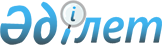 Қазақстан Республикасы Үкіметінің "Жеке және заңды тұлғаларға көрсетілетін мемлекеттік қызметтердің тізілімін бекіту туралы" 2010 жылғы 20 шілдедегі № 745 және "Қазақстан Республикасы Төтенше жағдайлар министрлігі көрсететін мемлекеттік қызметтердің стандарттарын бекіту туралы" 2012 жылғы 22 тамыздағы № 1068 қаулыларына өзгерістер енгізу туралы
					
			Күшін жойған
			
			
		
					Қазақстан Республикасы Үкіметінің 2013 жылғы 19 сәуірдегі № 378 қаулысы. Күші жойылды - Қазақстан Республикасы Үкіметінің 2014 жылғы 30 мамырдағы № 586 қаулысымен      Ескерту. Күші жойылды - ҚР Үкіметінің 30.05.2014 № 586 қаулысымен (алғашқы ресми жарияланған күнінен кейін күнтізбелік он күн өткен соң қолданысқа енгізіледі).

      Қазақстан Республикасының Үкіметі ҚАУЛЫ ЕТЕДІ:



      1. Қазақстан Республикасы Үкіметінің кейбір шешімдеріне мынадай өзгерістер енгізілсін:



      1) күші жойылды - ҚР Үкіметінің 18.09.2013 № 983 қаулысымен (алғашқы ресми жарияланған күнінен бастап қолданысқа енгізіледі).



      2) «Қазақстан Республикасы Төтенше жағдайлар министрлігі көрсететін мемлекеттік қызметтердің стандарттарын бекіту туралы» Қазақстан Республикасы Үкіметінің 2012 жылғы 22 тамыздағы № 1068 қаулысында (Қазақстан Республикасының ПҮАЖ-ы, 2012 ж., № 66, 949-құжат):



      көрсетілген қаулымен бекітілген «Ұйымдарды өнеркәсіптік қауіпсіздік саласында жұмыстар жүргізу құқығына аттестаттау» мемлекеттік қызмет стандарты осы қаулыға 1-қосымшаға сәйкес жаңа редакцияда жазылсын;



      көрсетілген қаулымен бекітілген «Технологияларды, техникалық құрылғыларды және материалдарды қолдануға рұқсат беру» мемлекеттік қызмет стандарты осы қаулыға 2-қосымшаға сәйкес жаңа редакцияда жазылсын;



      көрсетілген қаулымен бекітілген «Өнеркәсіптік қауіпсіздік декларацияларын тіркеу» мемлекеттік қызмет стандарты осы қаулыға 3-қосымшаға сәйкес жаңа редакцияда жазылсын;



      көрсетілген қаулымен бекітілген «Өрт қауіпсіздігі саласындағы қатерлерді тәуелсіз бағалау жөніндегі ұйымдарды аккредиттеу» мемлекеттік қызмет стандарты осы қаулыға 4-қосымшаға сәйкес жаңа редакцияда жазылсын;



      көрсетілген қаулымен бекітілген «Қазақстан Республикасының аумағында іске асырылатын отандық және импорт өндірісінің өрт техникасы мен өрт сөндіру құралдарына қорытынды беру» мемлекеттік қызмет стандарты осы қаулыға 5-қосымшаға сәйкес жаңа редакцияда жазылсын;



      көрсетілген қаулымен бекітілген «Шығарылатын өнімге ұйымдардың стандарттары жобаларын мемлекеттік өртке қарсы қызмет органдарымен келісу» мемлекеттік қызмет стандарты осы қаулыға 6-қосымшаға сәйкес жаңа редакцияда жазылсын.

      Ескерту. 1-тармаққа өзгеріс енгізілді - ҚР Үкіметінің 18.09.2013 № 983 қаулысымен (алғашқы ресми жарияланған күнінен бастап қолданысқа енгізіледі).



      2. Осы қаулы алғашқы ресми жарияланғанынан кейін күнтізбелік он күн өткен соң қолданысқа енгізіледі.      Қазақстан Республикасының

      Премьер-Министрі                                     С. Ахметов

Қазақстан Республикасы 

Үкіметінің       

2013 жылғы 19 сәуірдегі

№ 378 қаулысына    

1-қосымша       

Қазақстан Республикасы 

Үкіметінің       

2012 жылғы 22 тамыздағы

№ 1068 қаулысымен   

бекітілген        

«Ұйымдарды өнеркәсіптік қауіпсіздік саласында жұмыстар жүргізу

құқығына аттестаттау» мемлекеттік қызмет көрсету стандарты 

1. Жалпы ережелер

      1. «Ұйымдарды өнеркәсіптік қауіпсіздік саласында жұмыстар жүргізу құқығына аттестаттау» мемлекеттік қызметі (бұдан әрі – мемлекеттік қызмет) 010000, Астана қаласы, Орынбор көшесі, 8-үй, «Министрліктер үйі» ғимараты, № 2 кіреберіс, 7-қабат, № 701-кабинет мекенжайы бойынша орналасқан Қазақстан Республикасы Төтенше жағдайлар министрлігінің Төтенше жағдайларды және өнеркәсіптік қауіпсіздікті мемлекеттік бақылау комитеті (бұдан әрі – Комитет), мекенжайлары осы стандартқа 1-қосымшада көрсетілген Халыққа қызмет көрсету орталықтары (бұдан әрі – Орталықтар), www.e.gov.kz «электронды үкімет» порталы немесе www.elicense.kz «Е-лицензиялау» веб-порталы (бұдан әрі – Портал) арқылы көрсетеді.



      2. Көрсетілетін мемлекеттік қызмет нысаны: ішінара автоматтандырылған.



      3. Мемлекеттік қызмет «Қауіпті өндірістік объектілердегі өнеркәсіптік қауіпсіздік туралы» 2002 жылғы 3 сәуірдегі Қазақстан Республикасы Заңының 14-13-бабы, «Ақпараттандыру туралы» 2007 жылғы 11 қаңтардағы Қазақстан Республикасы Заңының 29-бабы негізінде жүзеге асырылады.



      4. Мемлекеттік қызметті көрсету туралы толық ақпарат:

      1) Қазақстан Республикасы Төтенше жағдайлар министрлігінің (бұдан әрі – Министрлік) интернет-ресурсында (электрондық мекенжайы: www.emer.kz, «Рұқсат беру рәсімдері» бөлімі, «Мемлекеттік қызметтер» кіші бөлімі);

      2) Қазақстан Республикасы Көлік және коммуникация министрлігінің Мемлекеттік қызметтерді автоматтандыруды бақылау және халыққа қызмет көрсету орталықтарының қызметін үйлестіру комитетінің «Халыққа қызмет көрсету орталығы» республикалық мемлекеттік кәсіпорнының (бұдан әрі – Орталық РМК) www.con.gov.kz интернет-ресурсында;

      3) Комитеттің немесе Орталықтың үй-жайларындағы стендтерде және ақпараттық тақталарда;

      4) Порталда орналастырылады.

      Мемлекеттік қызмет көрсету тәртібі туралы ақпаратты call-орталықтың 1414 немесе 8 (7172) 74-98-22 және 8 (7172) 74-98-20 телефондары арқылы алуға болады.



      5. Көрсетілетін мемлекеттік қызметтің нәтижесі өнеркәсіптік қауіпсіздік саласында жұмыстар жүргізу құқығына аттестат (бұдан әрі – аттестат) беру не уәкілетті тұлғаның электрондық цифрлық қолтаңбасымен (бұдан әрі – ЭЦҚ) куәландырылған, электрондық құжат түріндегі мемлекеттік қызмет ұсынудан бас тарту туралы дәлелді жауап болып табылады.



      Мемлекеттік қызметті алушы аттестатты қағаз жеткізгіште алу үшін Комитетке немесе Орталыққа жүгінген жағдайда, аттестат электрондық форматта ресімделеді, басып шығарылады, мөрмен бекітіледі және оған басшы қол қояды.



      6. Мемлекеттік қызмет заңды тұлғаларға (бұдан әрі – мемлекеттік қызметті алушы) көрсетіледі.



      7. Мемлекеттік қызмет көрсету мерзімдері:

      1) мемлекеттік қызметті алушы осы стандарттың 11-тармағында көрсетілген құжаттарды тапсырған күнінен бастап – он бес жұмыс күнінен аспайды (құжаттарды қабылдаған күн мемлекеттік қызметті көрсету мерзіміне кірмейді, бұл ретте Комитет мемлекеттік қызмет көрсету нәтижесін Орталыққа қызмет көрсету мерзімі аяқталғанға дейін бір күн бұрын ұсынады);

      2) қажетті құжаттарды тапсыру кезінде кезекте күтудің ең көп рұқсат берілген уақыты - жиырма минут;

      3) құжаттарды алу кезінде кезекте күтудің ең көп рұқсат берілген уақыты - жиырма минут.



      8. Мемлекеттік қызмет тегін көрсетіледі.



      9. Жұмыс кестесі: 

      1) Комитетте демалыс және мереке күндерінен басқа, күн сайын сағат 13.00-ден 14.30-ға дейін түскі үзіліспен сағат 9.00-ден 18.30-ға дейін.

      Сондай-ақ мемлекеттік қызметті алушылардың ыңғайлылығы үшін ғимаратқа кіреберісте хат-хабарды қабылдауға арналған жәшік орнатылған. Хаттар күн сайын сағат 18.00-де алынады.

      Мемлекеттік қызмет алдын ала жазылусыз және жедел қызмет көрсетусіз кезек тәртібімен көрсетіледі.

      2) Орталықтарда құжаттарды қабылдау еңбек заңнамасына сәйкес, жексенбі және мереке күндерін қоспағанда, дүйсенбіден бастап, сенбіні қоса алғанда, күн сайын белгіленген жұмыс кестесіне сәйкес сағат 9.00-ден 20.00-ге дейін үзіліссіз жүзеге асырылады.

      Жылжымалы орталықтар Орталық бекіткен кестеге сәйкес, бірақ бір елді мекенде кемінде алты сағат құжаттарды қабылдауды жүзеге асырады.

      Қабылдау жедел қызмет көрсетусіз «электронды» кезегі тәртібімен жүзеге асырылады.

      3) Порталда - тәулік бойы.



      10. Мемлекеттік қызмет мыналарда көрсетіледі:

      1) Комитеттің ғимаратында. Үй-жай режимі: ғимаратқа кіру жеке кіреберісі бар рұқсаттама бюросында берілетін бір реттік рұқсат қағазы арқылы жүзеге асырылады. Бір реттік рұқсат қағазы құжаттарды қабылдайтын лауазымды адамның телефонмен берген өтінімі арқылы ресімделеді. Ғимаратта құқықтық тәртіпті сақтау үшін тәулік бойы күзет бекеті, өрт автоматикасы жүйесі және басқа да қауіпсіздік шаралары бар. Кіреберіске кіру жолы физикалық мүмкіндіктері шектеулі адамдардың кіруіне арналған пандустармен жабдықталған;

      2) мемлекеттік қызметті алушының тұрғылықты жері бойынша Орталықтардың ғимаратында. Залда анықтама бюросы, күтуге арналған креслолар, толтырылған бланкілердің үлгілері бар ақпараттық стенділер орналастырылады. Ғимаратта физикалық мүмкіндіктері шектеулі адамдарға арналған жағдайлар (күту креслолары, стендтер) қарастырылған;

      3) Порталда – мемлекеттік қызметті алушының «жеке кабинетінде». 

2. Мемлекеттік қызмет көрсету тәртібі

      11. Мемлекеттік қызметті алу үшін мемлекеттік қызметті алушылар мынадай құжаттарды ұсынады:

      Комитетте немесе Орталықта:

      1) Комитетте осы стандартқа 2-қосымшаға сәйкес өнеркәсіп саласын және жүзеге асыратын қызмет түрін көрсете отырып, электрондық құжат нысанында өтініш немесе Орталықта Орталық қызметкерінің ЭЦҚ-сымен куәландырылған электрондық құжат нысанындағы өтініш;

      2) ұйымның өнеркәсіптік қауіпсіздік талаптарына сәйкестігі туралы құжаттың сканерленген көшірмесі түріндегі сараптамалық қорытынды.

      Порталда:

      1) мемлекеттік қызметті алушының ЭЦҚ-сымен куәландырылған, өнеркәсіп саласын және жүзеге асыратын қызмет түрін көрсете отырып, электрондық құжат нысанындағы өтініш;

      2) ұйымның өнеркәсіптік қауіпсіздік талаптарына сәйкестігі туралы құжаттың сканерленген көшірмесі түріндегі сараптамалық қорытынды.

      Мемлекеттік ақпараттық жүйелерде болатын, жеке басын куәландыратын құжаттардың мәліметтерін Комитет уәкілетті тұлғалардың ЭЦҚ-сымен куәландырылған электрондық құжаттар нысанында Портал немесе Орталықтың ақпараттық жүйесі арқылы тиісті мемлекеттік ақпараттық жүйелерден алады.

      Орталық арқылы Комитетке қажетті құжаттарды беру кезінде құжаттар электрондық түрде беріледі.

      Ұйымның өнеркәсіптік қауіпсіздік талаптарына сәйкестігі туралы сараптамалық қорытынды мыналарды:

      1) сараптамалық қорытындының атауын;

      2) сараптама жүргізу үшін негіздемені, сараптамалық ұйым туралы мәліметтерді және өнеркәсіптік қауіпсіздік сараптамасын жүргізген сарапшы-мамандар және өнеркәсіптік қауіпсіздік сараптамасын жүргізу құқығына аттестаттың болуы туралы мәліметті қамтитын кіріспе бөлімді;

      3) сараптамалық қорытындының күші қолданылатын сараптама объектілерінің тізбесін;

      4) ұйым туралы деректерді;

      5) сараптама мақсатын;

      6) сараптама объектісіне байланысты сараптама кезінде қарастырылған құжаттар (жобалық, құрылымдық, пайдалану, жөндеу, өнеркәсіптік қауіпсіздік декларациялары), сәйкестендіруге қажетті шығарылған жылы, шығарған зауыты мен елі, шифрі, нөмірі, маркасы немесе өзге ерекшелігі бар материалдардың көлемін көрсете отырып технологиялар, техникалық құрылғылар және материалдар туралы мәліметтерді;

      7) сараптама объектісіне қысқаша сипаттамасы мен мақсатын;

      8) жүргізілген сараптама нәтижелерін;

      9) негізделген қорытындысы, техникалық шешімдері мен іс-шаралары бойынша ұсыныстары бар қорытынды бөлімді;

      10) сараптама кезінде пайдаланылған нормативтік құқықтық, техникалық және әдістемелік құжаттама тізбесін, сынақтардың актілерін қамтитын қосымшаларды;

      11) сараптама объектісін өнеркәсіптік қауіпсіздік талаптарына сәйкес келтіру бойынша келісілген және бекітілген ұйымдастырушылық-техникалық шараларды қамтуы тиіс.

      Ұйымның авариялық-құтқару жұмыстарын жүргізу құқығына сәйкестігі туралы сараптамалық қорытынды қосымша мыналарды:

      1) сараптама жүргізілетін салада авариялық-құтқару жұмыстарын жүргізудегі құқықтық қатынастарды реттейтін нормативтік құқықтық база туралы мәліметтерді;

      2) осы салада авариялық-құтқару жұмыстарын жүргізу бойынша әдістемелік материалдар туралы, қызмет ішіндегі қатынастарды реттейтін ішкі құжаттар, олардың Қазақстан Республикасының заңнамасына сәйкестігі туралы мәліметтерді;

      3) техникалық жарақтандыру (авариялық-құтқару жабдығы, мамандандырылған авариялық-құтқару техникасы, жеке қорғану құралдары, газ талдау және ауа–тыныс алу жабдығы және т.б.) туралы мәліметтерді;

      4) жеке оқу-жаттығу полигонының (оқу ұңғымасымен, шахтасымен және т.б.) болуы туралы мәліметтерді;

      5) авариялық-құтқару жұмыстарын орындауға оқытылған және рұқсат етілген персонал туралы мәліметтерді;

      6) осы салада авариялық-құтқару жұмыстарын жүргізу үшін штаттың орналастырылуы және оның жеткіліктілігі туралы мәліметтерді;

      7) Қазақстан Республикасының заңнамасына сәйкес авариялық-құтқару қызметтерінің персоналын даярлауды, біліктілігін арттыруды және аттестаттауды ұйымдастыру, оны өздігінен жұмыс істеуге жіберу туралы мәліметтерді қамтуы тиіс.

      Ұйымның өнеркәсіптік қауіпсіздік саласында мамандарды даярлау, қайта даярлау, біліктілігін арттыру құқығына сәйкестігі туралы сараптамалық қорытынды қосымша мыналарды:

      1) нормативтік құқықтық актілердің, нормативтік техникалық құжаттардың, оқу-әдістемелік материалдардың, оқу құралдары қорының болуы және мазмұны, олардың сарапталып отырған оқыту түрлері үшін жеткіліктілігі туралы мәліметтерді;

      2) әрбір оқу түрі, кәсібі бойынша оқу жұмыс жоспарлары, олардың оқу бағдарламаларына сәйкестігі туралы мәліметтерді;

      3) оқыту сапасын бақылауды ұйымдастыру туралы мәліметтерді;

      4) материалдық база: оқу сыныптары (аудиториялар), олардың техникалық жабдықталуы, оның оқу үрдісін жүргізуге жеткіліктілігі, оқытылатындардың өндірістік іс-тәжірибесі үшін базаның болуы туралы мәліметтерді;

      5) оқу ұйымының штатына кіретін оқытушылардың және/немесе оқытылатын пәнге сәйкес жоғары білімі бар мамандардың кәсібилігі туралы мәліметтерді. Оқытылатын пәндер бойынша оқытуға олармен келісім шарттардың болуын қамтуы тиіс.

      Ұйымның өнеркәсіптік қауіпсіздік сараптамасын жүргізу құқығына сәйкестігі туралы сараптамалық қорытынды қосымша мыналарды:

      1) нормативтік құқықтық актілердің, нормативтік техникалық құжаттардың, әдістемелік материалдардың болуы және мазмұны, олардың өнеркәсіптік қауіпсіздік сараптамасын жүргізу үшін жеткіліктілігі туралы мәліметтерді;

      2) өнеркәсіптік қауіпсіздік сараптамасын жүргізу үшін ұйымның техникалық жарақтандырылуы туралы мәліметтерді;

      3) өнеркәсіптік қауіпсіздік сараптамасы бойынша жұмыстар жүргізу үшін ұйым персоналының біліктілігі және бейінді білімі туралы мәліметтерді қамтуы тиіс.

      Сараптамалық қорытынды өнеркәсіптік қауіпсіздік сараптамасын жүргізген күннен бастап үш ай бойы қолданыста болады.

      Сараптамалық қорытындыға сараптамалық ұйымның басшысы қол қояды, сараптама ұйымының мөрімен бекітіледі, тігілген беттердің санын көрсете отырып тігіледі.



      12. Мемлекеттік қызметті алу үшін бланкілердің нысандары Министрліктің интернет-ресурсында орналастырылады.

      Орталықтарда бекітілген нысандағы өтініштердің бланкілері күту залында арнайы тағандарда, сондай-ақ Орталық РМК www.con.gov.kz интернет-ресурсында орналастырылады.

      Мемлекеттік қызметті Портал арқылы алу үшін электронды құжат нысанында сұрау толтырылады.



      13. Мемлекеттік қызметті алу үшін қажетті құжаттар осы стандарттың 1-тармағында көрсетілген мекенжай бойынша пошта арқылы жіберіледі не Комитеттің кеңсесіне тапсырылады.

      Орталықтарда құжаттарды қабылдау «кедергісіз» қызмет көрсету арқылы операциялық залда жүзеге асырылады.

      Портал арқылы жүгінген кезде электронды сұрау жіберу мемлекеттік қызметті алушының «жеке кабинетінен» жүзеге асырылады. Сұрау автоматты түрде Комитетке жіберіледі.



      14. Құжаттарды Комитет кеңсесі арқылы қабылдау кезінде мемлекеттік қызметті алушыға (сенімхат бойынша мемлекеттік қызметті алушының өкіліне) мемлекеттік қызметті алатын күні көрсетіле отырып, құжатты қабылдау туралы талон беріледі.

      Орталық арқылы барлық қажетті құжаттарды тапсыру кезінде мемлекеттік қызметті алушыға (сенімхат бойынша мемлекеттік қызметті алушының өкіліне) мыналарды: 

      1) өтінімді қабылдау нөмірі мен күнін;

      2) сұралып отырған мемлекеттік қызметтің түрін;

      3) қоса берілген құжаттардың саны мен атауын;

      4) құжаттарды беру күні (уақыты) мен орнын;

      5) құжаттарды ресімдеуге өтінішті қабылдаған орталық қызметкерінің тегін, атын, әкесінің атын;

      6) мемлекеттік қызметті алушының тегін, атын, әкесінің атын, уәкілетті өкілдің тегін, атын, әкесінің атын және олардың байланыс телефондарын көрсете отырып, тиісті құжаттарды қабылдау туралы қолхат беріледі.

      Портал арқылы жүгінген кезде мемлекеттік қызметті алушыға порталдағы «жеке кабинетіне» мемлекеттік қызметті алушының мемлекеттік қызмет нәтижесін алу күні мен уақытын көрсете отырып, мемлекеттік қызметті алу үшін өтінімнің қабылданғаны туралы хабарлама-есеп жіберіледі.



      15. Мемлекеттік қызмет көрсету нәтижесі мемлекеттік қызметті алушыға:

      Комитетте осы стандарттың 1-тармағында көрсетілген мекенжай бойынша қолына беріледі (мемлекеттік қызметті алушының жеке өзі немесе сенімхат бойынша өкілі келгенде).

      Орталықта – мемлекеттік қызметті алушыға дайын құжаттарды беруді Орталықтың қызметкері «терезе» арқылы күн сайын қолхат негізінде, онда көрсетілген мерзімде қолына беру арқылы жүзеге асырылады (мемлекеттік қызметті алушының жеке өзі немесе сенімхат бойынша өкілі келгенде).

      Порталда – мемлекеттік қызметті алушының «жеке кабинетіне» жіберіледі. 



      16. Комитет мемлекеттік қызметті алушының құжаттарын алған сәттен бастап екі жұмыс күні ішінде ұсынылған құжаттардың толықтығын тексереді.

      Мемлекеттік қызметті алушының осы стандарттың 11-тармағында көзделген барлық талап етілетін құжаттарды ұсынбауы мемлекеттік қызметті алушыға хабарлаған сәттен бастап ол құжаттарды ұсынғанға дейін өтінішті қарастыруды тоқтата тұруға әкеп соғады.

      Мемлекеттік қызметті алушы мәліметтерді толық ұсынбаған, сондай-ақ ұйым өнеркәсіптік қауіпсіздік талаптарына сәйкес келмеген жағдайларда, Комитет мемлекеттік қызметті ұсынудан бас тартады.

      Мемлекеттік қызметті алушы осы стандарттың 11-тармағында көрсетілген құжаттардың біреуін ұсынбаған жағдайда, Орталық құжаттарды қабылдаудан бас тартады. Орталық қызметкері құжаттарды қабылдаудан бас тартқан жағдайда мемлекеттік қызметті алушыға жетпейтін құжаттарды көрсете отырып қолхат береді.

      Мемлекеттік қызметті алушының мемлекеттік қызметті алуға электрондық форматтағы сұрауы мынадай жағдайларда қабылданбайды:

      1) сұратылатын электрондық ақпараттық ресурстарға қатысты қолжетімділік шектеулі болса және сұрау салуды жіберген тұлғаның сұратылатын электрондық ақпараттық ресурстарға қол жеткізу құқығы болмаса;

      2) Комитетте сұратылатын электрондық ақпараттық ресурстар болмаса және ол кімнің қарамағында екені оған белгісіз болса;

      3) сұраудың мәнін нақтылау кезінде сұрау салған тұлғаның нақты қандай электрондық ақпараттық ресурсты беру туралы өтініш жасап отырғаны анықталмаса.

      Порталда мемлекеттік қызметті көрсетуден бас тарту туралы дәлелді жауапты мемлекеттік қызметті алушы электрондық құжат нысанында «жеке кабинетінде» алады.

      Комитет белгіленген мерзімдерде мемлекеттік қызметті алушыға аттестатты не бас тарту туралы дәлелді жауапты бермеген болса, онда оны беру уақыты өткен күннен бастап аттестат берілген болып есептеледі. 

3. Жұмыс қағидаттары

      17. Комитеттің мемлекеттік қызметті алушыларға қатысты қызметі адамның конституциялық құқықтары мен бостандықтарын сақтауға, қызметтік парызын өтеу кезінде заңдылықты сақтауға, сыпайылық, көрсетілетін қызмет туралы толық ақпарат беру, оның сақталуын, қорғалуын және құпиялылығын қамтамасыз ету қағидаттарына негізделеді. 

4. Жұмыс нәтижелері

      18. Мемлекеттік қызметті алушыларға мемлекеттік қызмет көрсету нәтижелері осы стандартқа 3-қосымшаға сәйкес сапа және тиімділік көрсеткіштерімен өлшенеді.



      19. Комитет жұмысы бағаланатын мемлекеттік қызметтің сапа және тиімділік көрсеткіштерінің мақсатты мәні жыл сайын Қазақстан Республикасы Төтенше жағдайлар министрінің бұйрығымен бекітіледі. 

5. Шағымдану тәртібі

      20. Уәкілетті лауазымды адамдардың әрекетіне (әрекетсіздігіне) шағымдану тәртібін түсіндіруді және шағым дайындауға көмек көрсетуді осы стандарттың 1-тармағында көрсетілген мекенжай бойынша Комитет кеңсесінің қызметкері жүзеге асырады.

      Орталық қызметкерінің әрекетіне (әрекетсіздігіне) шағымдану тәртібі туралы ақпаратты Порталдың call-орталығы (1414) ақпараттық-анықтамалық қызметі немесе www.con.gov.kz интернет-ресурсында көрсетілген мекенжайлар мен телефондар арқылы алуға болады.



      21. Мемлекеттік қызмет көрсету нәтижелерімен келіспеген жағдайларда шағым 010000, Астана қаласы, Орынбор көшесі, № 8 үй, «Министрліктер үйі» ғимараты, № 2 кіреберіс, 5-қабат, 511-кабинет мекенжайы бойынша Министрліктің басшылығына жіберіледі, телефоны 8 (7172) 60-21-33. Жұмыс кестесі: демалыс және мереке күндерінен басқа, күн сайын сағат 13.00-ден 14.30-ға дейін түскі үзіліспен сағат 9.00-ден 18.30-ға дейін.



      22. Дұрыс қызмет көрсетілмеген жағдайда шағым Комитет төрағасының атына осы стандарттың 9-тармағында көрсетілген Комитеттің жұмыс кестесіне сәйкес осы стандарттың 1-тармағында көрсетілген мекенжай бойынша беріледі. Орталықтың қызметкері дұрыс қызмет көрсетпеген жағдайда, шағым Орталық басшысының атына немесе Орталық РМК басшысына беріледі.



      23. Мемлекеттік қызмет көрсету нәтижелерімен келіспеген жағдайларда мемлекеттік қызметті алушы Қазақстан Республикасының заңнамасында белгіленген тәртіппен сотқа жүгінеді.



      24. Шағым жазбаша нысанда пошта арқылы немесе қолма–қол жұмыс күндері осы стандарттың 1 және 21-тармақтарында көрсетілген мекенжайлар бойынша Комитет пен Министрліктің кеңселері арқылы қабылданады.

      Шағым құзыретіне шағымда қойылған мәселелерді шешу кіретін лауазымды адамға жолданады.

      Шағымда мемлекеттік қызметті алушының тегі, аты, әкесінің аты, пошталық мекенжайы, шағымды беру күні көрсетіледі және шағымды берген мемлекеттік қызметті алушы қол қояды. 

      Шағым беру кезінде әрекетіне немесе әрекетсіздігіне шағым жасалып отырған лауазымды тұлғалардың лауазымы, аты-жөні, жүгіну себептері мен талаптары көрсетіледі.



      25. Қабылданған шағым осы стандарттың 1 және 21-тармақтарында көрсетілген мекенжайлар бойынша Комитеттің немесе Министрліктің кеңселерінде тіркеледі. Шағымды берген мемлекеттік қызметті алушыға шағымды беру күні мен уақытын, шағымға жауап алу мерзімі мен орнын, сондай-ақ шағымды қабылдаған лауазымды адамның тегі мен аты-жөнін көрсете отырып, талон не шағымның көшірмесін беру шағымды қабылдағанның дәлелі болып табылады. Шағымды қарау барысы туралы ақпаратты Комитет пен Министрліктің кеңселерінің лауазымды адамдарынан алуға болады.

      Шағымдарды қарау «Жеке және заңды тұлғалардың өтініштерін қару тәртібі туралы» 2007 жылғы 12 қаңтардағы Қазақстан Республикасының Заңында көзделген тәртіппен және мерзімде жүзеге асырылады.

      Орталықтың немесе Орталық РМК кеңсесінде тіркелуі (мөр, кіріс нөмірі және тіркелу күні шағымның екінші данасында немесе шағымның ілеспе хатында қойылады) Орталықта жеке өзі алып келген, сондай-ақ поштамен келген шағымның қабылдануының растауы болып табылады.

      Мемлекеттік қызметті алушыға оның шағымының қабылданғанын куәландыру үшін нөмірі, күні, байланыс деректері көрсетіле отырып, шағымды қабылдаған тұлғаның тегі көрсетілген талон беріледі.

      Шағымды қарау нәтижесі туралы мемлекеттік қызметті алушыға пошта арқылы жазбаша түрде хабарланады.

      Порталда мемлекеттік қызметті алушының «жеке кабинетінен» портал арқылы электрондық хабарлама жіберілгеннен кейін шағым мемлекеттік органда өңдеу барысында жаңартылып отыратын шағым туралы ақпарат (жеткізу, тіркеу, орындалу, қарау немесе қараудан бас тарту туралы жауап туралы белгі) қолжетімді болады.



      26. Мемлекеттік қызмет туралы басқа да пайдалы ақпаратты мына мекенжай бойынша алуға болады: 010000, Астана қаласы, Орынбор көшесі, 8-үй, «Министрліктер үйі» ғимараты, № 2 кіреберіс, 701-кабинет, тел. 8 (7172) 74-98-22, сондай-ақ Орталық РМК-да: Астана қаласы, Республика даңғылы, 43 А үй, 87172-94-99-95 телефоны, интернет-ресурсы www.con.gov.kz.

«Ұйымдарды             

өнеркәсіптік қауіпсіздік     

саласында жұмыстар жүргізу құқығына

аттестаттау» мемлекеттік қызмет  

көрсету стандартына         

1-қосымша               

Халыққа қызмет көрсету орталықтарының тізімі

«Ұйымдарды            

өнеркәсіптік қауіпсіздік     

саласында жұмыстар жүргізу құқығына

аттестаттау» мемлекеттік қызмет  

көрсету стандартына        

2-қосымша             Заңды тұлғаның реквизиттері

(мекенжайы, ЖСН/БСН, телефоны және т.б.)

Қазақстан Республикасы ТЖМ  

Төтенше жағдайларды және   

өнеркәсіптік қауіпсіздікті  

мемлекеттік бақылау комитетінің

төрағасы           

_______________________ мырзаға 

Өнеркәсіптік қауіпсіздік саласында жұмыстар жүргізу құқығына

аттестат алуға

ӨТІНІШ      ____________________________ «Қауіпті өндірістік объектілердегі

             (ұйым атауы)

өнеркәсіптік қауіпсіздік туралы» 2002 жылғы 3 сәуірдегі Қазақстан

Республикасы Заңының 14-13-бабын басшылыққа ала отырып, Сізден қоса

беріліп отырған құжаттар тізбесін қарап, ____________________________

                                                (ұйым атауы)

өнеркәсіптің мынадай салаларында: ___________________________________

                                      (өнеркәсіп саласын көрсету)

өнеркәсіптік қауіпсіздігі саласында жұмыстар жүргізу құқығына:

_____________________________________________________________________

                    (қызметтің кіші түрін көрсету)

аттестат беруіңізді сұраймын.      Қосымшалар:

      Ұйымның өнеркәсіптік қауіпсіздік талаптарына сәйкестігі туралы

сараптамалық қорытынды.      __________________________               ______________________

      (ұйым басшысының лауазымы)               (ұйым басшысының қолы)

«Ұйымдарды өнеркәсіптік    

қауіпсіздік саласында жұмыстар

жүргізу құқығына аттестаттау» 

мемлекеттік қызмет көрсету  

стандартына          

3-қосымша            

Кесте. Сапа және тиімділік көрсеткішінің мәні

Қазақстан Республикасы 

Үкіметінің       

2013 жылғы 19 сәуірдегі

№ 378 қаулысына    

2-қосымша        

Қазақстан Республикасы 

Үкіметінің      

2012 жылғы 22 тамыздағы

№ 1068 қаулысымен  

бекітілген      

«Технологияларды, техникалық құрылғыларды және материалдарды

қолдануға рұқсат беру» мемлекеттік қызмет көрсету стандарты 

1. Жалпы ережелер

      1. «Технологияларды, техникалық құрылғыларды және материалдарды қолдануға рұқсат беру» мемлекеттік қызметі (бұдан әрі – мемлекеттік қызмет) 010000, Астана қаласы, Орынбор көшесі, 8-үй, «Министрліктер үйі» ғимараты, № 2 кіреберіс, 7-қабат, № 701-кабинет мекенжайы бойынша орналасқан Қазақстан Республикасы Төтенше жағдайлар министрлігінің Төтенше жағдайларды және өнеркәсіптік қауіпсіздікті мемлекеттік бақылау комитеті (бұдан әрі – Комитет), мекенжайлары осы стандартқа 1-қосымшада көрсетілген Халыққа қызмет көрсету орталықтары (бұдан әрі – Орталықтар), www.e.gov.kz «электронды үкімет» порталы немесе www.elicense.kz «Е-лицензиялау» веб-порталы (бұдан әрі – Портал) арқылы көрсетеді.



      2. Көрсетілетін мемлекеттік қызмет нысаны: ішінара автоматтандырылған.



      3. Мемлекеттік қызмет «Қауіпті өндірістік объектілердегі өнеркәсіптік қауіпсіздік туралы» 2002 жылғы 3 сәуірдегі Қазақстан Республикасы Заңының 14-10-бабы, «Ақпараттандыру туралы» 2007 жылғы 11 қаңтардағы Қазақстан Республикасы Заңының 29-бабы негізінде жүзеге асырылады.



      4. Мемлекеттік қызметті көрсету тәртібі туралы толық ақпарат:

      1) Қазақстан Республикасы Төтенше жағдайлар министрлігінің (бұдан әрі – Министрлік) интернет-ресурсында (электронды мекенжайы: www.emer.kz, «Рұқсат беру рәсімдері» бөлімі, «Мемлекеттік қызметтер» кіші бөлімі);

      2) Қазақстан Республикасы Көлік және коммуникация министрлігінің Мемлекеттік қызметтерді автоматтандыруды бақылау және халыққа қызмет көрсету орталықтарының қызметін үйлестіру комитетінің «Халыққа қызмет көрсету орталығы» республикалық мемлекеттік кәсіпорнының (бұдан әрі – Орталық РМК) www.con.gov.kz интернет-ресурсында;

      3) Комитеттің немесе Орталықтың үй-жайларындағы стендтерде және ақпараттық тақталарда;

      4) Порталда орналастырылады.

      Мемлекеттік қызмет көрсету туралы ақпаратты call-орталықтың 1414 немесе 8 (7172) 74-98-22 және 8 (7172) 74-98-20 телефондары арқылы алуға болады.



      5. Көрсетілетін мемлекеттік қызметтің нәтижесі технологияларды, техникалық құрылғыларды және материалдарды қолдануға рұқсат (бұдан әрі – рұқсат) беру не уәкілетті тұлғаның электрондық цифрлық қолтаңбасымен (бұдан әрі – ЭЦҚ) куәландырылған, электрондық құжат түріндегі мемлекеттік қызмет ұсынудан бас тарту туралы дәлелді жауап болып табылады.

      Мемлекеттік қызметті алушы рұқсатты қағаз жеткізгіште алу үшін Комитетке немесе Орталыққа жүгінген жағдайда рұқсат электрондық форматта ресімделеді, басып шығарылады, мөрмен бекітіледі және оған басшы қол қояды.



      6. Мемлекеттік қызмет жеке және заңды тұлғаларға (бұдан әрі – мемлекеттік қызметті алушы) көрсетіледі.



      7. Мемлекеттік қызмет көрсету мерзімдері:

      1) мемлекеттік қызметті алушы осы стандарттың 11-тармағында көрсетілген құжаттарды тапсырған күнінен бастап – он бес күнтізбелік күннен аспайды (құжаттарды қабылдаған күн мемлекеттік қызметті көрсету мерзіміне кірмейді, бұл ретте Комитет мемлекеттік қызмет көрсету нәтижесін Орталыққа қызмет көрсету мерзімі аяқталғанға дейін бір күн бұрын ұсынады);

      2) қажетті құжаттарды тапсыру кезінде кезекте күтудің ең көп рұқсат берілген уақыты - жиырма минут;

      3) құжаттарды алу кезінде кезекте күтудің ең көп рұқсат берілген уақыты - жиырма минут.



      8. Мемлекеттік қызмет тегін көрсетіледі.



      9. Жұмыс кестесі: 

      1) Комитетте демалыс және мереке күндерінен басқа, күн сайын сағат 13.00-ден 14.30-ға дейін түскі үзіліспен сағат 9.00-ден 18.30-ға дейін.

      Сондай-ақ мемлекеттік қызметті алушылардың ыңғайлылығы үшін ғимаратқа кіреберісте хат-хабарды қабылдауға арналған жәшік орнатылған. Хаттар күн сайын сағат 18.00-де алынады.

      Мемлекеттік қызмет алдын ала жазылусыз және жедел қызмет көрсетусіз кезек тәртібімен көрсетіледі.

      2) Орталықтарда құжаттарды қабылдау еңбек заңнамасына сәйкес, жексенбі және мереке күндерін қоспағанда, дүйсенбіден бастап, сенбіні қоса алғанда, күн сайын белгіленген жұмыс кестесіне сәйкес сағат 9.00-ден 20.00-ге дейін үзіліссіз жүзеге асырылады.

      Жылжымалы орталықтар Орталық бекіткен кестеге сәйкес, бірақ бір елді мекенде кемінде алты сағат құжаттарды қабылдауды жүзеге асырады.

      Қабылдау жедел қызмет көрсетусіз, «электронды» кезек тәртібімен жүзеге асырылады.

      3) Порталда - тәулік бойы.



      10. Мемлекеттік қызмет мыналарда көрсетіледі:

      1) Комитеттің ғимаратында. Үй-жай режимі: ғимаратқа кіру жеке кіреберісі бар рұқсаттама бюросында берілетін бір реттік рұқсат қағазы арқылы жүзеге асырылады. Бір реттік рұқсат қағазы құжаттарды қабылдайтын лауазымды адамның телефон өтінімі арқылы ресімделеді. Ғимаратта құқықтық тәртіпті сақтау үшін тәулік бойы күзет бекеті, өрт автоматикасы жүйесі және басқа да қауіпсіздік шаралары бар. Кіреберіске кіру жолы физикалық мүмкіндіктері шектеулі адамдардың кіруіне арналған пандустармен жабдықталған;

      2) мемлекеттік қызметті алушының тұрғылықты жері бойынша Орталықтардың ғимаратында. Залда анықтама бюросы, күтуге арналған креслолар, толтырылған бланкілердің үлгілері бар ақпараттық стенділер орналастырылады. Ғимаратта физикалық мүмкіндіктері шектеулі адамдарға арналған жағдайлар (күту креслолары, стендтер) қарастырылған;

      3) Порталда – мемлекеттік қызметті алушының «жеке кабинетінде». 

2. Мемлекеттік қызмет көрсету тәртібі

      11. Мемлекеттік қызметті алу үшін мемлекеттік қызметті алушылар мынадай құжаттарды ұсынады:

      Комитетте немесе Орталықта:

      1) Комитетте осы стандартқа 2-қосымшаға сәйкес технологиялардың, техникалық құрылғылардың, материалдардың қолданылу мақсаты және қолданылу саласы туралы қысқаша ақпараты бар электрондық құжат нысанындағы өтініш немесе Орталықта Орталық қызметкерінің ЭЦҚ-сымен куәландырылған электрондық құжат нысанындағы өтініш;

      2) технологиялардың, техникалық құрылғыларды және материалдардың өнеркәсіптік қауіпсіздік талаптарына сәйкестігі туралы құжаттың сканерленген көшірмесі түріндегі сараптамалық қорытынды.

      Порталда:

      1) мемлекеттік қызметті алушының ЭЦҚ-сымен куәландырылған, электрондық құжат нысанындағы өтініш;

      2) технологиялардың, техникалық құрылғыларды және материалдардың өнеркәсіптік қауіпсіздік талаптарына сәйкестігі туралы құжаттың сканерленген көшірмесі түріндегі сараптамалық қорытынды.

      Мемлекеттік ақпараттық жүйелерде болатын, жеке басын куәландыратын құжаттардың мәліметтерін Комитет уәкілетті тұлғалардың ЭЦҚ-сымен куәландырылған электрондық құжаттар нысанында Портал немесе Орталықтың ақпараттық жүйесі арқылы тиісті мемлекеттік ақпараттық жүйелерден алады.

      Қажетті құжаттарды Комитетке немесе Орталық арқылы беру кезінде құжаттар электрондық нысанда беріледі.

      Қазақстан Республикасының резиденті емес заңды тұлғалары технологияларды, техникалық құрылғыларды, материалдарды қолдануға рұқсат алу үшін Комитетке:

      1) технологиялардың, техникалық құрылғылардың, материалдардың қолданылу мақсаты және қолданылу саласы туралы қысқаша ақпараты бар өтінішті;

      2) технологиялардың, техникалық құрылғылардың, материалдардың өнеркәсіптік қауіпсіздік талаптарына сәйкестігі туралы құжаттың сканерленген көшірмесі түрінде сараптамалық қорытындыны ұсынады.

      Технологиялардың, техникалық құрылғылардың, материалдардың өнеркәсіптік қауіпсіздік талаптарына сәйкестігі туралы сараптамалық қорытынды мыналарды:

      1) сараптамалық қорытындының атауын;

      2) сараптама жүргізу үшін негіздемені, сараптамалық ұйым туралы мәліметтерді және өнеркәсіптік қауіпсіздік сараптамасын жүргізген сарапшы-мамандар және өнеркәсіптік қауіпсіздік сараптамасын жүргізу құқығына аттестаттың болуы туралы мәліметті қамтитын кіріспе бөлімді;

      3) сараптамалық қорытындының күші қолданылатын сараптама объектілерінің тізбесін;

      4) ұйым туралы деректерді;

      5) сараптама мақсатын;

      6) сараптама объектісіне байланысты сараптама кезінде қарастырылған құжаттар (жобалық, құрылымдық, пайдалану, жөндеу), сәйкестендіруге қажетті шығарылған жылы, шығарған зауыты мен елі, шифрі, нөмірі, маркасы немесе өзге ерекшелігі бар материалдардың көлемін көрсете отырып, технологиялар, техникалық құрылғылар және материалдар туралы мәліметтерді;

      7) өнеркәсіптік қауіпсіздік сараптамасын жүргізу кезінде қолданылған жабдықтар туралы мәліметтерді; 

      8) сараптама объектісіне қысқаша сипаттамасы мен мақсатын;

      9) жүргізілген сараптама нәтижелерін;

      10) негізделген қорытындысы, техникалық шешімдері мен іс-шаралары бойынша ұсыныстары бар қорытынды бөлімді;

      11) сараптама кезінде пайдаланылған нормативтік құқықтық, техникалық және әдістемелік құжаттама тізбесін, өнеркәсіптік қауіпсіздік мәселелері бойынша сарапшы-мамандардың білімін тексеру хаттамасының көшірмелерін, жүргізілген сынақтардың актілерін қамтитын қосымшаларды;

      12) зиянды және қауіпті өндірістік факторлардың өндірістік персоналға, халыққа, қоршаған ортаға әсер ету мүмкіндігі, олардың пайдалану үдерісіндегі, авария, инциденттер жағдайындағы зақымдау әсерінің деңгейі туралы мәліметтерді;

      13) сараптама нәтижесінде алынған деректердің Қазақстан Республикасындағы қолданыстағы нормаларға сәйкестігі туралы мәліметтерді қамтуы тиіс.

      Технологиялардың өнеркәсіптік қауіпсіздік талаптарына сәйкестігі туралы сараптамалық қорытынды қосымша мыналарды:

      1) осы технология бойынша технологиялық үдерісті жүзеге асыру кезінде пайда болатын зиянды қауіпті өндірістік факторлар, олардың шекті мәні туралы мәліметтерді;

      2) зиянды және қауіпті өндірістік факторлардың шекті мәндерінің Қазақстан Республикасындағы қолданыстағы нормативтік көрсеткіштерге сәйкестігі туралы мәліметтерді;

      3) зиянды және қауіпті өндірістік факторлардың көрсеткіштерін рұқсат етілген деңгейге дейін жеткізуді қамтамасыз ететін техникалық шаралар, олардың сенімділік деңгейі туралы мәліметтерді қамтуы тиіс.

      Техникалық құрылғылардың өнеркәсіптік қауіпсіздік талаптарына сәйкестігі туралы сараптамалық қорытынды қосымша мыналарды:

      1) техникалық құрылғының жұмысы кезінде пайда болатын барлық зиянды және қауіпті факторлардың шекті көрсеткіштері туралы мәліметтерді;

      2) зиянды және қауіпті өндірістік факторлардың көрсеткіштерін рұқсат етілген деңгейге дейін жеткізуді қамтамасыз ететін құрылымдық шешімдер, олардың сенімділік деңгейі туралы мәліметтерді қамтуы тиіс.

      Материалдардың өнеркәсіптік қауіпсіздік талаптарына сәйкестігі туралы сараптамалық қорытынды қосымша мыналарды:

      1) осы материалды қолдану кезінде пайда болатын зиянды және қауіпті өндірістік факторлардың шекті көрсеткіштері туралы мәліметтерді;

      2) зиянды және қауіпті өндірістік факторлардың көрсеткіштерін рұқсат етілген деңгейге дейін жеткізуді қамтамасыз ететін техникалық шешімдер, олардың сенімділік деңгейі туралы мәліметтерді қамтуы тиіс.

      Сараптамалық қорытынды өнеркәсіптік қауіпсіздік сараптамасын жүргізген кезден бастап үш ай бойы қолданыста болады.

      Сараптамалық қорытындыға сараптамалық ұйымның басшысы қол қояды, сараптама ұйымының мөрімен бекітіледі, тігілген беттердің санын көрсете отырып тігіледі.



      12. Мемлекеттік қызметті алу үшін бланкілердің нысандары Министрліктің интернет-ресурсында орналастырылады.

      Орталықтарда бекітілген нысандағы өтініштердің бланкілері күту залында арнайы тағандарда, сондай-ақ Орталық РМК www.con.gov.kz интернет-ресурсында орналастырылады.

      Мемлекеттік қызметті Портал арқылы алу үшін электронды құжат нысанында сұрау толтырылады.



      13. Мемлекеттік қызметті алу үшін қажетті құжаттар осы стандарттың 1-тармағында көрсетілген мекенжай бойынша пошта арқылы жіберіледі не Комитеттің кеңсесіне тапсырылады.

      Орталықтарда құжаттарды қабылдау «кедергісіз» қызмет көрсету арқылы операциялық залда жүзеге асырылады.

      Портал арқылы жүгінген кезде электронды сұрау жіберу мемлекеттік қызметті алушының «жеке кабинетінен» жүзеге асырылады. Сұрау автоматты түрде Комитетке жіберіледі.



      14. Құжаттарды Комитет кеңсесі арқылы қабылдау кезінде мемлекеттік қызметті алушыға (сенімхат бойынша мемлекеттік қызметті алушының өкіліне) мемлекеттік қызметті алатын күні көрсетіле отырып, құжатты қабылдау туралы талон беріледі.

      Орталық арқылы барлық қажетті құжаттарды тапсыру кезінде мемлекеттік қызметті алушыға (сенімхат бойынша мемлекеттік қызметті алушының өкіліне) мыналарды: 

      1) өтінімді қабылдау нөмірі мен күнін;

      2) сұралып отырған мемлекеттік қызметтің түрін;

      3) қоса берілген құжаттардың саны мен атауын;

      4) құжаттарды беру күні (уақыты) мен орнын;

      5) құжаттарды ресімдеуге өтінішті қабылдаған орталық қызметкерінің тегін, атын, әкесінің атын;

      6) мемлекеттік қызметті алушының тегін, атын, әкесінің атын, уәкілетті өкілдің тегін, атын, әкесінің атын және олардың байланыс телефондарын көрсете отырып, тиісті құжаттарды қабылдау туралы қолхат беріледі.

      Портал арқылы жүгінген кезде мемлекеттік қызметті алушыға порталдағы «жеке кабинетіне» мемлекеттік қызметті алушының мемлекеттік қызмет нәтижесін алу күні мен уақытын көрсете отырып, мемлекеттік қызметті алу үшін өтінімнің қабылданғаны туралы хабарлама-есеп жіберіледі. 



      15. Мемлекеттік қызмет көрсету нәтижесі мемлекеттік қызметті алушыға:

      Комитетте осы стандарттың 1-тармағында көрсетілген мекенжай бойынша қолына беріледі (мемлекеттік қызметті алушының жеке өзі немесе сенімхат бойынша өкілі келгенде).

      Орталықта – мемлекеттік қызметті алушыға дайын құжаттарды беру Орталықтың қызметкері «терезе» арқылы күн сайын қолхат негізінде, онда көрсетілген мерзімде қолына беру арқылы жүзеге асырылады (мемлекеттік қызметті алушының жеке өзі немесе сенімхат бойынша өкілі келгенде).

      Порталда – мемлекеттік қызметті алушының «жеке кабинетіне» жіберіледі.



      16. Комитет мемлекеттік қызметті алушының құжаттарын алған сәттен бастап екі жұмыс күні ішінде ұсынылған құжаттардың толықтығын тексереді.

      Мемлекеттік қызметті алушының осы стандарттың 11-тармағында көзделген барлық талап етілетін құжаттарды ұсынбауы мемлекеттік қызметті алушыға хабарлаған сәттен бастап ол құжаттарды ұсынғанға дейін өтінішті қарастыруды тоқтата тұруға әкеп соғады.

      Мемлекеттік қызметті алушы мәліметтерді толық ұсынбаған, сондай-ақ ұйым өнеркәсіптік қауіпсіздік талаптарына сәйкес келмеген жағдайларда, Комитет мемлекеттік қызметті ұсынудан бас тартады.

      Мемлекеттік қызметті алушы осы стандарттың 11-тармағында көрсетілген құжаттардың біреуін ұсынбаған жағдайда, Орталық құжаттарды қабылдаудан бас тартады. Орталық қызметкері құжаттарды қабылдаудан бас тартқан жағдайда мемлекеттік қызметті алушыға жетпейтін құжаттарды көрсете отырып қолхат береді.

      Мемлекеттік қызметті алушының мемлекеттік қызметті алуға электрондық форматтағы сұрауы мынадай жағдайларда қабылданбайды:

      1) сұратылатын электрондық ақпараттық ресурстарға қатысты қолжетімділік шектеуі болса және сұрау салуды жіберген тұлғаның сұратылатын электрондық ақпараттық ресурстарға қол жеткізу құқығы болмаса;

      2) Комитетте сұратылатын электрондық ақпараттық ресурстар болмаса және ол кімнің қарамағында екені оған белгісіз болса;

      3) сұраудың мәнін нақтылау кезінде сұрап отырған тұлға нақты қандай электрондық ақпараттық ресурсты беру туралы өтініш жасап отырғаны анықталмаса.

      Порталда мемлекеттік қызметті көрсетуден бас тарту туралы дәлелді жауапты мемлекеттік қызметті алушы электрондық құжат нысанында «жеке кабинетінде» алады.

      Комитет белгіленген мерзімдерде мемлекеттік қызметті алушыға аттестатты не бас тарту туралы дәлелді жауапты бермеген болса, онда оны беру уақыты өткен күннен бастап аттестат берілген болып есептеледі. 

3. Жұмыс қағидаттары

      17. Комитеттің мемлекеттік қызметті алушыларға қатысты қызметі адамның конституциялық құқықтары мен бостандықтарын сақтауға, қызметтік парызын өтеу кезінде заңдылықты сақтауға, сыпайылық, көрсетілетін қызмет туралы толық ақпарат беру, оның сақталуын, қорғалуын және құпиялылығын қамтамасыз ету қағидаттарына негізделеді. 

4. Жұмыс нәтижелері

      18. Мемлекеттік қызметті алушыларға мемлекеттік қызмет көрсету нәтижелері осы стандартқа 3-қосымшаға сәйкес сапа және тиімділік көрсеткіштерімен өлшенеді.



      19. Комитет жұмысы бағаланатын мемлекеттік қызметтің сапа және тиімділік көрсеткіштерінің мақсатты мәні жыл сайын Қазақстан Республикасы Төтенше жағдайлар министрінің бұйрығымен бекітіледі. 

5. Шағымдану тәртібі

      20. Уәкілетті лауазымды адамдардың әрекетіне (әрекетсіздігіне) шағымдану тәртібін түсіндіруді және шағым дайындауға көмек көрсетуді осы стандарттың 1-тармағында көрсетілген мекенжай бойынша Комитет кеңсесінің қызметкері жүзеге асырады.

      Орталық қызметкерінің әрекетіне (әрекетсіздігіне) шағымдану тәртібі туралы ақпаратты Порталдың call-орталығы (1414) ақпараттық-анықтамалық қызметі немесе www.con.gov.kz интернет-ресурсында көрсетілген мекенжайлар мен телефондар арқылы алуға болады.



      21. Мемлекеттік қызмет көрсету нәтижелерімен келіспеген жағдайларда шағым 010000, Астана қаласы, Орынбор көшесі, № 8 үй, «Министрліктер үйі» ғимараты, № 2 кіреберіс, 5-қабат, 511-кабинет мекенжайы бойынша Министрліктің басшылығына жіберіледі, телефоны 8 (7172) 60-21-33. Жұмыс кестесі: демалыс және мереке күндерінен басқа, күн сайын сағат 13.00-ден 14.30-ға дейін түскі үзіліспен сағат 9.00-ден 18.30-ға дейін.



      22. Дұрыс қызмет көрсетілмеген жағдайда шағым Комитет төрағасының атына осы стандарттың 9-тармағында көрсетілген Комитеттің жұмыс кестесіне сәйкес осы стандарттың 1-тармағында көрсетілген мекенжай бойынша беріледі. Орталықтың қызметкері дұрыс қызмет көрсетпеген жағдайда, шағым Орталық басшысының атына немесе Орталық РМК басшысына беріледі.



      23. Мемлекеттік қызмет көрсету нәтижелерімен келіспеген жағдайларда мемлекеттік қызметті алушы Қазақстан Республикасының заңнамасында белгіленген тәртіппен сотқа жүгінеді.



      24. Шағым жазбаша нысанда пошта арқылы немесе қолма-қол жұмыс күндері осы стандарттың 1 және 21-тармақтарында көрсетілген мекенжайлар бойынша Комитет пен Министрліктің кеңселері арқылы қабылданады.

      Шағым құзыретіне шағымда қойылған мәселелерді шешу кіретін лауазымды адамға жолданады.

      Шағымда мемлекеттік қызметті алушының тегі, аты, әкесінің аты, пошталық мекенжайы, шағымды беру күні көрсетіледі және шағымды берген мемлекеттік қызметті алушы қол қояды. 

      Шағым беру кезінде әрекетіне немесе әрекетсіздігіне шағым жасалып отырған лауазымды тұлғалардың лауазымы, аты-жөні, жүгіну себептері мен талаптары көрсетіледі.



      25. Қабылданған шағым осы стандарттың 1 және 21-тармақтарында көрсетілген мекенжайлар бойынша Комитеттің немесе Министрліктің кеңселерінде тіркеледі. Шағымды берген мемлекеттік қызметті алушыға шағымды беру күні мен уақытын, шағымға жауап алу мерзімі мен орнын, сондай-ақ шағымды қабылдаған лауазымды адамның тегі мен аты-жөнін көрсете отырып, талон не шағымның көшірмесін беру шағымды қабылдағанның дәлелі болып табылады. Шағымды қарау барысы туралы ақпаратты Комитет пен Министрліктің кеңселерінің лауазымды адамдарынан алуға болады.

      Шағымдарды қарау «Жеке және заңды тұлғалардың өтініштерін қару тәртібі туралы» 2007 жылғы 12 қаңтардағы Қазақстан Республикасының Заңында көзделген тәртіппен және мерзімде жүзеге асырылады.

      Орталықтың немесе Орталық РМК кеңсесінде тіркелуі (мөр, кіріс нөмірі және тіркелу күні шағымның екінші данасында немесе шағымның ілеспе хатында қойылады) Орталықта жеке өзі алып келген, сондай-ақ поштамен келген шағымның қабылдануының растауы болып табылады. 

      Мемлекеттік қызметті алушыға оның шағымының қабылданғанын куәландыру үшін нөмірі, күні, байланыс деректері көрсетіле отырып, шағымды қабылдаған тұлғаның тегі көрсетілген талон беріледі.

      Шағымды қарау нәтижесі туралы мемлекеттік қызметті алушыға пошта арқылы жазбаша түрде хабарланады.

      Порталда мемлекеттік қызметті алушының «жеке кабинетінен» портал арқылы электрондық хабарлама жіберілгеннен кейін шағым мемлекеттік органда өңдеу барысында жаңартылып отыратын шағым туралы ақпарат (жеткізу, тіркеу, орындалу, қарау немесе қараудан бас тарту туралы жауап туралы белгі) қолжетімді болады. 



      26. Мемлекеттік қызмет туралы басқа да пайдалы ақпаратты мына мекенжай бойынша алуға болады: 010000, Астана қаласы, Орынбор көшесі, 8-үй, «Министрліктер үйі» ғимараты, № 2 кіреберіс, 701-кабинет, тел. 8 (7172) 74-98-22, сондай-ақ Орталық РМК-да: Астана қаласы, Республика даңғылы, 43 А үй, 87172-94-99-95 телефоны, интернет-ресурсы www.con.gov.kz.

«Технологияларды,       

техникалық құрылғыларды және 

материалдарды қолдануға рұқсат 

беру» мемлекеттік қызмет    

көрсету стандартына      

1-қосымша            

Халыққа қызмет көрсету орталықтарының тізімі

«Технологияларды, техникалық  

құрылғыларды және материалдарды

қолдануға рұқсат беру»     

мемлекеттік қызмет көрсету   

стандартына           

2-қосымша            Жеке немесе заңды тұлғаның реквизиттері

(мекенжайы, ЖСН/БСН, телефоны және т.б.)

Қазақстан Республикасы ТЖМ  

Төтенше жағдайларды және   

өнеркәсіптік қауіпсіздікті  

мемлекеттік бақылау комитетінің

төрағасы          

_______________________ мырзаға 

Технологияларды, техникалық құрылғыларды және материалдарды

қолдануға рұқсат беруге

ӨТІНІШ      ____________________________ «Қауіпті өндірістік объектілердегі

             (ұйым атауы)

өнеркәсіптік қауіпсіздік туралы» 2002 жылғы 3 сәуірдегі Қазақстан

Республикасы Заңының 14-10-бабын басшылыққа ала отырып, Сізден қоса

беріліп отырған құжаттар тізбесін қарап, ____________________________

                                                  (ұйым атауы)

мынадай: ____________________________________________________________

             (технологиялардың, техникалық құрылғылардың және

                            материалдардың атауы)

технологияларды, техникалық құрылғыларды және материалдарды қолдануға

рұқсат беруіңізді сұрайды.

Қысқаша сипаттама: __________________________________________________

                      (технологиялардың, техникалық құрылғылардың,

                   материалдардың мақсаты туралы қысқаша ақпарат және

                                 оларды қолдану саласы)      Қосымшалар:

      Технологиялардың, техникалық құрылғылардың және материалдардың

өнеркәсіптік қауіпсіздік талаптарына сәйкестігі туралы сараптамалық

қорытынды.      __________________________    _________________________________

      (ұйым басшысының лауазымы)         (ұйым басшысының қолы)

«Технологияларды,        

техникалық құрылғыларды және  

материалдарды қолдануға рұқсат 

беру» мемлекеттік қызмет көрсету

стандартына           

3-қосымша             

Кесте. Сапа және тиімділік көрсеткішінің мәні

Қазақстан Республикасы 

Үкіметінің       

2013 жылғы 19 сәуірдегі 

№ 378 қаулысына     

3-қосымша        

Қазақстан Республикасы 

Үкіметінің       

2012 жылғы 22 тамыздағы 

№ 1068 қаулысымен   

бекітілген       

«Өнеркәсіптік қауіпсіздік декларацияларын тіркеу»

мемлекеттік қызмет көрсету стандарты 1. Жалпы ережелер

      1. «Өнеркәсіптік қауіпсіздік декларацияларын тіркеу» мемлекеттік қызметі (бұдан әрі – мемлекеттік қызмет) 010000, Астана қаласы, Орынбор көшесі, 8-үй, «Министрліктер үйі» ғимараты, № 2 кіреберіс, 7-қабат, № 701-кабинет мекенжайы бойынша орналасқан, Қазақстан Республикасы Төтенше жағдайлар министрлігінің Төтенше жағдайларды және өнеркәсіптік қауіпсіздікті мемлекеттік бақылау комитеті (бұдан әрі – Комитет), мекенжайлары осы стандартқа 1-қосымшада көрсетілген Халыққа қызмет көрсету орталықтары (бұдан әрі – Орталықтар), www.e.gov.kz «электронды үкімет» порталы немесе www.elicense.kz «Е-лицензиялау» веб-порталы (бұдан әрі – Портал) арқылы көрсетеді.



      2. Көрсетілетін мемлекеттік қызмет нысаны: ішінара автоматтандырылған.



      3. Мемлекеттік қызмет «Қауіпті өндірістік объектілердегі өнеркәсіптік қауіпсіздік туралы» 2002 жылғы 3 сәуірдегі Қазақстан Республикасы Заңының 14-13-бабы, «Ақпараттандыру туралы» 2007 жылғы 11 қаңтардағы Қазақстан Республикасы Заңының 29-бабы негізінде жүзеге асырылады.



      4. Мемлекеттік қызметті көрсету туралы толық ақпарат:

      1) Қазақстан Республикасы Төтенше жағдайлар министрлігінің (бұдан әрі – Министрлік) интернет-ресурсында (электрондық мекенжайы: www.emer.kz, «Рұқсат беру рәсімдері» бөлімі, «Мемлекеттік қызметтер» кіші бөлімі);

      2) Қазақстан Республикасы Көлік және коммуникация министрлігінің Мемлекеттік қызметтерді автоматтандыруды бақылау және халыққа қызмет көрсету орталықтарының қызметін үйлестіру комитетінің «Халыққа қызмет көрсету орталығы» республикалық мемлекеттік кәсіпорнының (бұдан әрі – Орталық РМК) www.con.gov.kz интернет-ресурсында;

      3) Комитеттің немесе Орталықтың үй-жайларындағы стендтерде және ақпараттық тақталарда;

      4) Порталда орналастырылады.

      Мемлекеттік қызмет көрсету туралы ақпаратты call-орталықтың 1414 немесе 8 (7172) 74-98-22 және 8 (7172) 74-98-20 телефондары арқылы алуға болады.



      5. Көрсетілетін мемлекеттік қызметтің нәтижесі өнеркәсіптік қауіпсіздік декларациясының (бұдан әрі – декларация) тіркеу шифрін беру не уәкілетті тұлғаның электрондық цифрлық қолтаңбасымен (бұдан әрі - ЭЦҚ) куәландырылған, электрондық құжат түріндегі мемлекеттік қызмет ұсынудан бас тарту туралы дәлелді жауап болып табылады.

      Мемлекеттік қызметті алушы мемлекеттік қызмет нәтижесін қағаз жеткізгіште алу үшін Комитетке немесе Орталыққа жүгінген жағдайда, нәтижесі электрондық форматта ресімделеді, басып шығарылады, мөрмен бекітіледі және оған басшы қол қояды.



      6. Мемлекеттік қызмет жеке және заңды тұлғаларға (бұдан әрі – мемлекеттік қызметті алушы) көрсетіледі.



      7. Мемлекеттік қызмет көрсету мерзімдері:

      1) мемлекеттік қызметті алушы осы стандарттың 11-тармағында көрсетілген құжаттарды тапсырған күнінен бастап – он бес күнтізбелік күннен аспайды (құжаттарды қабылдаған күн мемлекеттік қызметті көрсету мерзіміне кірмейді, бұл ретте Комитет мемлекеттік қызмет көрсету нәтижесін Орталыққа қызмет көрсету мерзімі аяқталғанға дейін бір күн бұрын ұсынады);

      2) қажетті құжаттарды тапсыру кезінде кезекте күтудің ең көп рұқсат берілген уақыты - жиырма минут;

      3) құжаттарды алу кезінде кезекте күтудің ең көп рұқсат берілген уақыты - жиырма минут.



      8. Мемлекеттік қызмет тегін көрсетіледі.



      9. Жұмыс кестесі: 

      1) Комитетте демалыс және мереке күндерінен басқа, күн сайын сағат 13.00-ден 14.30-ға дейін түскі үзіліспен сағат 9.00-ден 18.30-ға дейін. 

      Сондай-ақ мемлекеттік қызметті алушылардың ыңғайлылығы үшін ғимаратқа кіреберісте хат-хабарды қабылдауға арналған жәшік орнатылған. Хаттар күн сайын сағат 18.00-де алынады.

      Мемлекеттік қызмет алдын ала жазылусыз және жедел қызмет көрсетусіз кезек тәртібімен көрсетіледі.

      2) Орталықтарда құжаттарды қабылдау еңбек заңнамасына сәйкес, жексенбі және мереке күндерін қоспағанда, дүйсенбіден бастап, сенбіні қоса алғанда, күн сайын белгіленген жұмыс кестесіне сәйкес сағат 9.00-ден 20.00-ге дейін үзіліссіз жүзеге асырылады.

      Жылжымалы орталықтар Орталық бекіткен кестеге сәйкес, бірақ бір елді мекенде кемінде алты сағат құжаттарды қабылдауды жүзеге асырады.

      Қабылдау жедел қызмет көрсетусіз «электронды» кезегі тәртібімен жүзеге асырылады. 

      3) Порталда - тәулік бойы.



      10. Мемлекеттік қызмет мыналарда көрсетіледі:

      1) Комитеттің ғимаратында. Үй-жай режимі: ғимаратқа кіру жеке кіреберісі бар рұқсаттама бюросында берілетін бір реттік рұқсат қағазы арқылы жүзеге асырылады. Бір реттік рұқсат қағазы құжаттарды қабылдайтын лауазымды адамның телефон өтінімі арқылы ресімделеді. Ғимаратта құқықтық тәртіпті сақтау үшін тәулік бойы күзет бекеті, өрт автоматикасы жүйесі және басқа да қауіпсіздік шаралары бар. Кіреберіске кіру жолы физикалық мүмкіндіктері шектеулі адамдардың кіруіне арналған пандустармен жабдықталған;

      2) мемлекеттік қызметті алушының тұрғылықты жері бойынша Орталықтардың ғимаратында. Залда анықтама бюросы, күтуге арналған креслолар, толтырылған бланкілердің үлгілері бар ақпараттық стенділер орналастырылады. Ғимаратта физикалық мүмкіндіктері шектеулі адамдарға арналған жағдайлар (күту креслолары, стендтер) қарастырылған;

      3) Порталда – мемлекеттік қызметті алушының «жеке кабинетінде». 

2. Мемлекеттік қызмет көрсету тәртібі

      11. Мемлекеттік қызметті алу үшін мемлекеттік қызметті алушылар мынадай құжаттарды ұсынады:

      Комитетте немесе Орталықта:

      1) Комитетте осы стандартқа 2-қосымшаға сәйкес электрондық құжат нысанында өтініш немесе Орталықта Орталық қызметкерінің ЭЦҚ-сымен куәландырылған электрондық құжат нысанында өтініш;

      2) электрондық құжат түрінде өнеркәсіптік қауіпсіздік декларациясын;

      3) сканерленген көшірмесі түріндегі сараптамалық қорытынды құжатты.

      Порталда:

      1) мемлекеттік қызметті алушының ЭЦҚ-сымен куәландырылған электрондық құжат нысанындағы өтініш;

      2) өнеркәсіптік қауіпсіздік декларациясын мемлекеттік қызметті алушының ЭЦҚ-сымен куәландырылған электрондық құжат түрінде;

      3) сканерленген көшірмесі түріндегі сараптамалық қорытынды құжатты.

      Мемлекеттік ақпараттық жүйелерде болатын, жеке басын куәландыратын құжаттардың мәліметтерін Комитет уәкілетті тұлғалардың ЭЦҚ-сымен куәландырылған электрондық құжаттар нысанында Портал немесе Орталықтың ақпараттық жүйесі арқылы тиісті мемлекеттік ақпараттық жүйелерден алады.

      Комитетке немесе Орталық арқылы қажетті құжаттарды беру кезінде құжаттар электрондық түрде беріледі.

      Өнеркәсіптік қауіпсіздік декларациясы мыналарды:

      1) қауіпті заттардың тізбесін (соның ішінде туынды) және олардың сипаттамаларын;

      2) қауіпті өндірістік факторларда (әрбір фактор жеке-жеке; өзге факторлармен; қоршаған ортамен өзара іс-қимылда);

      3) қауіпті өндірістік факторларды орналастыру туралы технологиялық мәліметтерді;

      4) қауіп пен тәуекелді талдауды;

      5) қауіпсіздікті қамтамасыз ету бойынша техникалық шешімдерді;

      6) авариялық жағдайлардың пайда болу шарттарын талдауды;

      7) авариялық жағдайларда персоналды әрекет етуге даярлауды;

      8) авариялардың пайда болу мен дамуының мүмкін болатын көріністерін;

      9) аварияны жою жоспарын (авария, төтенше жағдайлар туралы хабарлау жүйесі; зардап шеккендерге көмек көрсету бойынша медициналық қамтамасыз ету) қамтуы тиіс.

      Сараптамалық қорытынды мыналарды:

      1) сараптамалық қорытындының атауын;

      2) сараптама жүргізу үшін негіздемені, сараптамалық ұйым туралы мәліметтерді, өнеркәсіптік қауіпсіздік сараптамасын жүргізу құқығына аттестаттың болуы және мамандар туралы мәліметті қамтитын кіріспе бөлімді;

      3) сараптамалық қорытындының күші қолданылатын сараптама объектілерінің тізбесін;

      4) ұйым туралы деректерді;

      5) сараптама мақсатын;

      6) сараптама объектісіне байланысты сараптама кезінде қарастырылған құжаттар (жобалық, құрылымдық, пайдалану, жөндеу, өнеркәсіптік қауіпсіздік декларациялары), технологиялар, техникалық құрылғылар және сәйкестендіруге қажетті шифрі, нөмірі, маркасы немесе өзге ерекшелігі бар материалдардың көлемін көрсете отырып, материалдар туралы мәліметтерді;

      7) сараптама объектісіне қысқаша сипаттамасы мен мақсатын;

      8) жүргізілген сараптама нәтижелерін;

      9) негізделген қорытындысы, техникалық шешімдері мен іс-шаралары бойынша ұсыныстары бар қорытынды бөлімді;

      10) сараптама кезінде пайдаланылған нормативтік құқықтық, техникалық және әдістемелік құжаттама тізімін, сынақтардың актілерін қамтитын қосымшаларды;

      11) сараптама объектісін өнеркәсіптік қауіпсіздік талаптарына сәйкес келтіру бойынша келісілген және бекітілген ұйымдастырушылық-техникалық іс-шараларды;

      12) декларацияда ұсынылған ақпараттың толықтығы мен дұрыстығы, өнеркәсіптік қауіпсіздік талаптарына сәйкестігі туралы мәліметтерді;

      13) декларацияда ұсынылған, қауіпті өндірістік объектідегі авариялардың, инциденттердің қаупін талдау нәтижелерінің негізділігі туралы мәліметтерді;

      14) өнеркәсіптік қауіпсіздік талаптарын қамтамасыз ету бойынша әзірленген және/немесе жүзеге асырылған шаралардың жеткіліктілігі туралы мәліметтерді қамтуы тиіс.

      Сараптамалық қорытынды өнеркәсіптік қауіпсіздік сараптамасын жүргізген күннен бастап үш ай бойы қолданыста болады.

      Сараптамалық қорытындыға сараптамалық ұйымның басшысы қол қояды, сараптама ұйымының мөрімен бекітіледі, тігілген беттердің санын көрсете отырып тігіледі.



      12. Мемлекеттік қызметті алу үшін бланктердің нысандары Министрліктің интернет-ресурсында орналастырылады.

      Орталықтарда бекітілген нысандағы өтініштердің бланкілері күту залында арнайы тағандарда, сондай-ақ Орталық РМК www.con.gov.kz интернет-ресурсында орналастырылады.

      Мемлекеттік қызметті Портал арқылы алу үшін электронды құжат нысанында сұрау толтырылады.



      13. Мемлекеттік қызметті алу үшін қажетті құжаттар осы стандарттың 1-тармағында көрсетілген мекенжай бойынша пошта арқылы жіберіледі не Комитеттің кеңсесіне тапсырылады.

      Орталықтарда құжаттарды қабылдау «кедергісіз» қызмет көрсету арқылы операциялық залда жүзеге асырылады.

      Портал арқылы жүгінген кезде электронды сұрау жіберу мемлекеттік қызметті алушының «жеке кабинетінен» жүзеге асырылады. Сұрау автоматты түрде Комитетке жіберіледі. 



      14. Құжаттарды Комитет кеңсесі арқылы қабылдау кезінде мемлекеттік қызметті алушыға (сенімхат бойынша мемлекеттік қызметті алушының өкіліне) мемлекеттік қызметті алатын күні көрсетіле отырып, құжатты қабылдау туралы талон беріледі.

      Орталық арқылы барлық қажетті құжаттарды тапсыру кезінде мемлекеттік қызметті алушыға (сенімхат бойынша мемлекеттік қызметті алушының өкіліне) мыналарды:

      1) өтінімді қабылдау нөмірі мен күнін;

      2) сұралып отырған мемлекеттік қызметтің түрін;

      3) қоса берілген құжаттардың саны мен атауын;

      4) құжаттарды беру күні (уақыты) мен орнын;

      5) құжаттарды ресімдеуге өтінішті қабылдаған орталық қызметкерінің тегін, атын, әкесінің атын;

      6) мемлекеттік қызметті алушының тегін, атын, әкесінің атын, уәкілетті өкілдің тегін, атын, әкесінің атын және олардың байланыс телефондарын көрсете отырып, тиісті құжаттарды қабылдау туралы қолхат беріледі.

      Портал арқылы жүгінген кезде мемлекеттік қызметті алушыға Порталдағы «жеке кабинетіне» мемлекеттік қызметті алушының мемлекеттік қызмет нәтижесін алу күні мен уақытын көрсете отырып, мемлекеттік қызметті алу үшін өтінімнің қабылданғаны туралы хабарлама-есеп жіберіледі. 



      15. Мемлекеттік қызмет көрсету нәтижесі мемлекеттік қызметті алушыға:

      Комитетте осы стандарттың 1-тармағында көрсетілген мекенжай бойынша қолына беріледі (мемлекеттік қызметті алушының жеке өзі немесе сенімхат бойынша өкілі келгенде).

      Орталықта – мемлекеттік қызметті алушыға дайын құжаттарды беруді Орталықтың қызметкері «терезе» арқылы күн сайын қолхат негізінде, онда көрсетілген мерзімде қолына беру арқылы жүзеге асырылады (мемлекеттік қызметті алушының жеке өзі немесе сенімхат бойынша өкілі келгенде).

      Порталда – мемлекеттік қызметті алушының «жеке кабинетіне» жіберіледі.



      16. Комитет мемлекеттік қызметті алушының құжаттарын алған сәттен бастап екі жұмыс күні ішінде ұсынылған құжаттардың толықтығын тексереді.

      Мемлекеттік қызметті алушының осы стандарттың 11-тармағында көзделген барлық талап етілетін құжаттарды ұсынбауы мемлекеттік қызметті алушыға хабарлаған сәттен бастап ол құжаттарды ұсынғанға дейін өтінішті қарастыруды тоқтата тұруға әкеп соғады.

      Мемлекеттік қызметті алушы мәліметтерді толық ұсынбаған, сондай-ақ ұйым өнеркәсіптік қауіпсіздік талаптарына сәйкес келмеген жағдайларда, Комитет мемлекеттік қызметті ұсынудан бас тартады.

      Мемлекеттік қызметті алушы осы стандарттың 11-тармағында көрсетілген құжаттардың біреуін ұсынбаған жағдайда, Орталық құжаттарды қабылдаудан бас тартады. Орталық қызметкері құжаттарды қабылдаудан бас тартқан жағдайда мемлекеттік қызметті алушыға жетпейтін құжаттарды көрсете отырып қолхат береді.

      Мемлекеттік қызметті алушының мемлекеттік қызметті алуға электрондық форматтағы сұрауы мынадай жағдайларда қабылданбайды:

      1) сұратылатын электрондық ақпараттық ресурстарға қатысты сұрау салуды жіберген тұлғаның қолжетімділік шектеуі болса және сұратылатын электрондық ақпараттық ресурстарға қол жеткізу құқығы болмаса;

      2) Комитетте сұратылатын электрондық ақпараттық ресурстар болмаса және ол кімнің қарамағында екені оған белгісіз болса;

      3) сұраудың мәнін нақтылау кезінде сұрап отырған тұлға нақты қандай электрондық ақпараттық ресурсты беру туралы өтініш жасап отырғаны анықталмаса.



      Порталда мемлекеттік қызметті көрсетуден бас тарту туралы дәлелді жауапты мемлекеттік қызметті алушы электрондық құжат нысанында «жеке кабинетінде» алады.

      Комитет белгіленген мерзімдерде мемлекеттік қызметті алушыға оң жауапты не бас тарту туралы дәлелді жауапты бермеген болса, онда оны беру уақыты өткен күннен бастап өнеркәсіптік қауіпсіздік декларациясы тіркелген болып есептеледі. 

3. Жұмыс қағидаттары

      17. Комитеттің мемлекеттік қызметті алушыларға қатысты қызметі адамның конституциялық құқықтары мен бостандықтарын сақтауға, қызметтік парызын өтеу кезінде заңдылықты сақтауға, сыпайылық, көрсетілетін қызмет туралы толық ақпарат беру, оның сақталуын, қорғалуын және құпиялылығын қамтамасыз ету қағидаттарына негізделеді. 

4. Жұмыс нәтижелері

      18. Мемлекеттік қызметті алушыларға мемлекеттік қызмет көрсету нәтижелері осы стандартқа 3-қосымшаға сәйкес сапа және тиімділік көрсеткіштерімен өлшенеді.



      19. Комитет жұмысы бағаланатын мемлекеттік қызметтің сапа және тиімділік көрсеткіштерінің мақсатты мәні жыл сайын Қазақстан Республикасы Төтенше жағдайлар министрінің бұйрығымен бекітіледі. 

5. Шағымдану тәртібі

      20. Уәкілетті лауазымды адамдардың әрекетіне (әрекетсіздігіне) шағымдану тәртібін түсіндіруді және шағым дайындауға көмек көрсетуді осы стандарттың 1-тармағында көрсетілген мекенжай бойынша Комитет кеңсесінің қызметкері жүзеге асырады.

      Орталық қызметкерінің әрекетіне (әрекетсіздігіне) шағымдану тәртібі туралы ақпаратты Порталдың call-орталығы (1414) ақпараттық-анықтамалық қызметі немесе www.con.gov.kz интернет-ресурсында көрсетілген мекенжайлар мен телефондар арқылы алуға болады.



      21. Мемлекеттік қызмет көрсету нәтижелерімен келіспеген жағдайларда шағым 010000, Астана қаласы, Орынбор көшесі, № 8 үй, «Министрліктер үйі» ғимараты, № 2 кіреберіс, 5-қабат, 511-кабинет мекенжайы бойынша Министрліктің басшылығына жіберіледі, телефоны 8 (7172) 60-21-33. Жұмыс кестесі: демалыс және мереке күндерінен басқа, күн сайын сағат 13.00-ден 14.30-ға дейін түскі үзіліспен сағат 9.00-ден 18.30-ға дейін.



      22. Дұрыс қызмет көрсетілмеген жағдайда шағым Комитет төрағасының атына осы стандарттың 9-тармағында көрсетілген Комитеттің жұмыс кестесіне сәйкес осы стандарттың 1-тармағында көрсетілген мекенжай бойынша беріледі. Орталықтың қызметкері дұрыс қызмет көрсетпеген жағдайда, шағым Орталық басшысының атына немесе Орталық РМК басшысына беріледі.



      23. Мемлекеттік қызмет көрсету нәтижелерімен келіспеген жағдайларда мемлекеттік қызметті алушы Қазақстан Республикасының заңнамасында белгіленген тәртіппен сотқа жүгінеді.



      24. Шағым жазбаша нысанда пошта арқылы немесе қолмақол жұмыс күндері осы стандарттың 1 және 21-тармақтарында көрсетілген мекенжайлар бойынша Комитет пен Министрліктің кеңселері арқылы қабылданады.

      Шағым құзыретіне шағымда қойылған мәселелерді шешу кіретін лауазымды адамға жолданады.

      Шағымда мемлекеттік қызметті алушының тегі, аты, әкесінің аты, пошталық мекенжайы, шағымды беру күні көрсетіледі және шағымды берген мемлекеттік қызметті алушы қол қояды.

      Шағым беру кезінде әрекетіне немесе әрекетсіздігіне шағым жасалып отырған лауазымды тұлғалардың лауазымы, тегі және аты-жөні, жүгіну себептері мен талаптары көрсетіледі.



      25. Қабылданған шағым осы стандарттың 1 және 21-тармақтарында көрсетілген мекенжайлар бойынша Комитеттің немесе Министрліктің кеңселерінде тіркеледі. Шағымды берген мемлекеттік қызметті алушыға шағымды беру күні мен уақытын, шағымға жауап алу мерзімі мен орнын, сондай-ақ шағымды қабылдаған лауазымды адамның тегі мен аты-жөнін көрсете отырып, талон не шағымның көшірмесін беру шағымды қабылдағанның дәлелі болып табылады. Шағымды қарау барысы туралы ақпаратты Комитет пен Министрліктің кеңселерінің лауазымды адамдарынан алуға болады.

      Шағымдарды қарау «Жеке және заңды тұлғалардың өтініштерін қару тәртібі туралы» 2007 жылғы 12 қаңтардағы Қазақстан Республикасының Заңында көзделген тәртіппен және мерзімде жүзеге асырылады.

      Орталықтың немесе Орталық РМК кеңсесінде тіркелуі (мөр, кіріс нөмірі және тіркелу күні шағымның екінші данасында немесе шағымның ілеспе хатында қойылады) Орталықта жеке өзі алып келген, сондай-ақ поштамен келген шағымның қабылдануының негізі болып табылады. 

      Мемлекеттік қызметті алушыға оның шағымының қабылданғанын куәландыру үшін нөмірі, күні, байланыс деректері көрсетіле отырып, шағымды қабылдаған тұлғаның тегі көрсетілген талон беріледі.

      Шағымды қарау нәтижесі туралы мемлекеттік қызметті алушыға пошта арқылы жазбаша түрде хабарланады.

      Порталда мемлекеттік қызметті алушының «жеке кабинетінен» портал арқылы электрондық хабарлама жіберілгеннен кейін шағым мемлекеттік органда өңдеу барысында жаңартылып отыратын шағым туралы ақпарат (жеткізу, тіркеу, орындалу, қарау немесе қараудан бас тарту туралы жауап туралы белгі) қолжетімді болады.



      26. Мемлекеттік қызмет туралы басқа да пайдалы ақпаратты мына мекенжай бойынша алуға болады: 010000, Астана қаласы, Орынбор көшесі, 8-үй, «Министрліктер үйі» ғимараты, № 2 кіреберіс, 701-кабинет, тел. 8 (7172) 74-98-22, сондай-ақ Орталық РМК-да: Астана қаласы, Республика даңғылы, 43 А үй, 87172-94-99-95 телефоны, интернет-ресурсы www.con.gov.kz.

«Өнеркәсіптік қауіпсіздік     

декларацияларын тіркеу» мемлекеттік

қызмет көрсету стандартына    

1-қосымша              

Халыққа қызмет көрсету орталықтарының тізімі

«Өнеркәсіптік қауіпсіздік декларациясын

тіркеу» мемлекеттік қызмет көрсету   

стандартына              

2-қосымша               Жеке немесе заңды тұлғаның деректемелері

(мекенжайы, ЖСН/БСН, телефоны және т.б.)Қазақстан Республикасы ТЖМ   

Төтенше жағдайларды және    

өнеркәсіптік қауіпсіздікті   

мемлекеттік бақылау комитетінің

төрағасы           

_______________________ мырзаға Өнеркәсіптік қауіпсіздік декларациясына тіркеу шифрын беруге

ӨТІНІШ      ____________________________ «Қауіпті өндірістік объектілердегі

           (ұйым атауы)

өнеркәсіптік қауіпсіздік туралы» 2002 жылғы 3 сәуірдегі Қазақстан

Республикасы Заңының 11-1-бабын басшылыққа ала отырып, Сізден қоса

беріліп отырған өнеркәсіптік қауіпсіздік декларациясын қарауды және

оған тіркеу шифрын беруді сұрайды.      Қосымшалар:

      Өнеркәсіптік қауіпсіздік декларациясы.

      Сараптамалық қорытынды.      __________________________   __________________________________

      (ұйым басшысының лауазымы)         (ұйым басшысының қолы)

«Өнеркәсіптік қауіпсіздік    

декларациясын тіркеу» мемлекеттік

қызмет көрсету стандартына    

3-қосымша             

Кесте. Сапа және тиімділік көрсеткішінің мәні

Қазақстан Республикасы  

Үкіметінің       

2013 жылғы 19 сәуірдегі 

№ 378 қаулысына     

4-қосымша       

Қазақстан Республикасы 

Үкіметінің      

2012 жылғы 22 тамыздағы

№ 1068 қаулысымен   

бекітілген       

«Өрт қауіпсіздігі саласындағы қатерлерді тәуелсіз бағалау

жөніндегі ұйымдарды аккредиттеу» мемлекеттік қызмет көрсету

стандарты 

1. Жалпы ережелер

      1. «Өрт қауіпсіздігі саласындағы қатерлерді тәуелсіз бағалау жөніндегі ұйымдарды аккредиттеу» мемлекеттік қызметі (бұдан әрі – мемлекеттік қызмет) 010000, Астана қаласы, Орынбор көшесі, 8 үй, «Министрліктер үйі» ғимараты, № 2 кіреберіс, 6-қабат мекенжайында орналасқан Қазақстан Республикасы Төтенше жағдайлар министрлігінің Өртке қарсы қызмет комитеті (бұдан әрі – Комитет) немесе баламалы негізде мекенжайлары осы стандартқа 1-қосымшада көрсетілген Халыққа қызмет көрсету орталықтары (бұдан әрі – Орталық), сондай-ақ www.e.gov.kz «электронды үкімет» веб-порталы немесе www.elicense.kz «Е-лицензиялау» веб-порталы (бұдан әрі – Портал) арқылы көрсетеді.



      2. Көрсетілетін мемлекеттік қызметтің нысаны: ішінара автоматтандырылған.



      3. Мемлекеттік қызмет «Өрт қауіпсіздігі туралы» 1996 жылғы 22 қарашадағы Қазақстан Республикасы Заңының 25-2-бабының және «Ақпараттандыру туралы» 2007 жылғы 11 қаңтардағы Қазақстан Республикасы Заңының 29-бабының негізінде көрсетіледі.



      4. Мемлекеттік қызмет көрсету туралы толық ақпарат:

      1) Қазақстан Республикасы Төтенше жағдайлар министрлігінің (бұдан әрі – Министрлік) www.emer.kz интернет-ресурсында («Рұқсат беру рәсімдері» бөлімі, «Мемлекеттік қызметтер» кіші бөлімі);

      2) Қазақстан Республикасы Көлік және коммуникация министрлігінің Мемлекеттік қызметтерді автоматтандыруды және халыққа қызмет көрсету орталықтарының қызметін үйлестіруді бақылау комитетінің «Халыққа қызмет көрсету орталығы» республикалық мемлекеттік кәсіпорнының (бұдан әрі – Орталық РМК) www.con.gov.kz интернет-ресурсында;

      3) Комитет пен Орталықтың үй-жайларында орналастырылған стенділер мен ақпараттық тақталарда;

      4) Порталда орналастырылады.

      Мемлекеттік қызмет көрсету тәртібі туралы ақпаратты call-орталықтың 1414 немесе 8 (7172) 74-96-59 телефондары арқылы алуға болады.



      5. Көрсетілетін мемлекеттік қызметтің нәтижесі Комитеттің уәкілетті адамының электронды цифрлық қолтаңбасымен (бұдан әрі – ЭЦҚ) куәландырылған электрондық құжат нысанында өрт қауіпсіздігі саласындағы қатерлерді тәуелсіз бағалау жөніндегі ұйымдарды аккредиттеу аттестаты не мемлекеттік қызмет ұсынудан бас тарту туралы дәлелді жауап болып табылады.

      Мемлекеттік қызметті алушы қағаз тасығышта аттестат алу үшін Комитетке жүгінген жағдайда аттестат электрондық форматта ресімделеді, басып шығарылады, мөрмен расталады және оған Комитеттің басшысы қол қояды.



      6. Мемлекеттік қызмет заңды тұлғаларға (бұдан әрі – мемлекеттік қызметті алушы) көрсетіледі.



      7. Мемлекеттік қызмет көрсету мерзімдері:

      1) мемлекеттік қызметті алушы Комитетке, Орталыққа немесе Порталға жүгінген сәттен бастап – он бес жұмыс күні (құжаттарды қабылдаған күн мемлекеттік қызметті көрсету мерзіміне кірмейді, бұл ретте Комитет мемлекеттік қызметті көрсету нәтижесін қызмет көрсету мерзімі аяқталғанға дейін бір күн бұрын ұсынады);

      2) қажетті құжаттарды тапсыру кезінде кезекте күтудің ең көп рұқсат берілген уақыты – жиырма минут;

      3) құжаттарды алу кезінде кезекте күтудің ең көп рұқсат берілген уақыты – жиырма минут;

      4) мемлекеттік қызметті ұсынудан бас тарту туралы дәлелді жауапты ұсыну мерзімі – хаттамалық шешім шығарған сәттен бастап бес жұмыс күні.



      8. Мемлекеттік қызмет тегін көрсетіледі.



      9. Жұмыс кестесі:

      1) Комитетте: демалыс және мереке күндерінен басқа, күн сайын сағат 13.00-ден 14.30-ға дейін түскі үзіліспен сағат 9.00-ден 18.30-ға дейін.

      Мемлекеттік қызмет алдын ала жазылусыз және жедел қызмет көрсетусіз кезек тәртібімен көрсетіледі.

      2) Орталықтарда құжаттарды қабылдау еңбек заңнамасына сәйкес демалыс және мереке күндерін қоспағанда, дүйсенбіден бастап сенбіні қоса алғанда күн сайын белгіленген жұмыс кестесіне сәйкес сағат 9.00-ден 20.00-ге дейін көрсетіледі.

      Қабылдау жедел қызмет көрсетусіз «электрондық» кезек тәртібімен жүзеге асырылады.

      Жылжымалы орталықтар Орталық бекіткен кестеге сәйкес, бірақ бір елді мекенде кемінде алты сағат құжаттарды қабылдауды жүзеге асырады.

      3) Порталда – тәулік бойы.



      10. Мемлекеттік қызмет мыналарда көрсетіледі:

      1) Комитеттің ғимаратында. Үй-жай режимі: ғимаратқа кіру жеке кіреберісі бар рұқсаттама бюросында берілетін бір реттік рұқсат қағазы арқылы жүзеге асырылады. Бір реттік рұқсат қағазы құжаттарды қабылдайтын лауазымды адамның телефон арқылы берген өтінімі арқылы ресімделеді. Ғимаратта құқықтық тәртіпті сақтау үшін тәулік бойы күзет бекеті, өрт автоматикасы жүйесі және басқа да қауіпсіздік шаралары бар. Кіреберіске кіру жолы физикалық мүмкіндіктері шектеулі адамдардың кіруіне арналған пандустармен жабдықталған.

      2) мемлекеттік қызметті алушының тұрғылықты жері бойынша орталықтардың ғимаратында. Залда анықтама бюросы, күтуге арналған креслолар, толтырылған бланкілердің үлгілері бар ақпараттық стенділер орналастырылады. Ғимаратта физикалық мүмкіндіктері шектеулі адамдарға арналған жағдайлар (күту креслолары, стенділер) қарастырылған;

      3) Порталда – мемлекеттік қызметті алушының «жеке кабинетінде». 

2. Мемлекеттік қызмет көрсету тәртібі

      11. Мемлекеттік қызметті алу үшін мемлекеттік қызметті алушылар мынадай құжаттарды ұсынады:

      Комитет пен Орталыққа:

      1) Комитетте осы стандартқа 2-қосымшаға сәйкес электрондық құжат нысанындағы өтініш немесе Орталыққа Орталық қызметкерінің ЭЦҚ-сымен куәландырылған электрондық құжат нысанындағы өтініш;

      2) үй-жай туралы, меншік құқығымен немесе өзге заңды негізде ұйымға тиесілі жабдық туралы электрондық құжат нысанында өтініш иесі жасаған мәліметтер нысаны;

      3) ұйым мамандарының білімі туралы, мемлекеттік және (немесе) мемлекеттік емес өртке қарсы қызметтердегі жұмыс өтілі, сондай-ақ олардың арнайы курстан өтуі туралы құжаттардың электрондық көшірмелері.

      Мәліметтер мен құжаттарды Орталық немесе Комитет арқылы берген кезде мәліметтер мен құжаттар электрондық нысанда ұсынылады.

      Порталға:

      1) мемлекеттік қызметті алушының ЭЦҚ-сымен куәландырылған электрондық құжат нысанындағы өтініш;

      2) заңды тұлғаны мемлекеттік тіркеу туралы куәлік;

      3) үй-жай туралы, меншік құқығымен немесе өзге заңды негізде ұйымға тиесілі жабдық туралы электрондық құжат нысанында өтініш иесі жасаған мәліметтер нысаны;

      4) ұйым мамандарының білімі туралы, мемлекеттік және (немесе) мемлекеттік емес өртке қарсы қызметтердегі жұмыс стажы, сондай-ақ олардың арнайы курстан өтуі туралы құжаттардың электрондық көшірмелері.

      Жеке басын куәландыратын құжаттардың мәліметтерін, мемлекеттік ақпараттық жүйелерде қамтылатын заңды тұлғаны мемлекеттік тіркеу туралы куәліктерді Комитет Портал немесе Орталықтың ақпараттық жүйесі арқылы уәкілетті тұлғалардың ЭЦҚ-сымен куәландырылған электрондық құжаттар нысанында тиісті мемлекеттік ақпараттық жүйелерден алады.



      12. Мемлекеттік қызметті алу үшін бланкілердің нысандары Министрліктің интернет-ресурсында орналастырылады.

      Орталықтарда бланкілердің нысандарын Орталықтың қызметкерлері ұсынады.

      Портал арқылы мемлекеттік қызметті алу үшін электрондық құжат нысанында сұрау толтырылады.



      13. Мемлекеттік қызметті алу үшін қажетті құжаттар осы стандарттың 1-тармағында көрсетілген мекенжай бойынша Комитеттің кеңсесіне тапсырылады не пошта арқылы жіберіледі.

      Орталықтарда құжаттарды қабылдау «кедергісіз» қызмет көрсету арқылы операциялық залда жүзеге асырылады.

      Портал арқылы жүгінген кезде электрондық сұрау жіберу мемлекеттік қызметті алушының «жеке кабинетінен» жүзеге асырылады. Сұрау автоматты түрде Комитетке жіберіледі.



      14. Құжаттарды Комитетке тапсырғаннан кейін мемлекеттік қызметті алушыға немесе мемлекеттік қызметті алушының сенімхат бойынша өкіліне мыналар:

      1) қабылдаған күні;

      2) өтінішті қабылдаған адамның телефон нөмірі;

      3) өтінішті қабылдаған адамның қолы;

      4) мемлекеттік қызметті ұсыну күні қойылған өтініштің көшірмесі беріледі.

      Барлық қажетті құжаттарды Орталықтар арқылы тапсыру кезінде мемлекеттік қызметті алушыға (мемлекеттік қызметті алушының сенімхат бойынша өкіліне) мыналарды:

      1) өтінімді қабылдау нөмірі мен күнін;

      2) сұралып отырған мемлекеттік қызметтің түрін;

      3) қоса берілген құжаттардың саны мен атауын;

      4) құжаттарды беру күні (уақыты) мен орнын;

      5) құжаттарды рәсімдеуге өтінішті қабылдаған орталық қызметкерінің тегін, атын, әкесінің атын;

      6) мемлекеттік қызметті алушының тегін, атын, әкесінің атын, сенімхат бойынша уәкілетті өкілдің тегін, атын, әкесінің атын және олардың байланыс телефондарын көрсете отырып, тиісті құжаттарды қабылдау туралы қолхат беріледі.

      Портал арқылы жүгінген кезде мемлекеттік қызметті алушыға порталдағы «жеке кабинетіне» мемлекеттік қызметті алушының мемлекеттік қызмет нәтижесін алу күні мен уақытын көрсете отырып, мемлекеттік қызметті алу үшін өтінімнің қабылданғаны туралы хабарлама-есеп жіберіледі.



      15. Мемлекеттік қызметті көрсету нәтижесі мемлекеттік қызметті алушыға былайша жеткізіледі:

      Комитет өтініште көрсетілген мекенжайға пошта арқылы жібереді немесе осы Стандарттың 1-тармағында көрсетілген мекенжай бойынша жеке басын куәландыратын құжатты көрсеткен жағдайда (мемлекеттік қызметті алушының өкілі сондай-ақ мемлекеттік қызметті алушы қол қойған, Комитетте тиісті құжаттарды алу құқығына сенімхаттың түпнұсқасын көрсетеді) мемлекеттік қызметті алушының қолына беріледі.

      Орталықта мемлекеттік қызметті алушыға дайын құжаттарды беруді қолма-қол (мемлекеттік қызметті алушының немесе сенімхат бойынша өкілінің жеке келуі) орталық қызметкері қолхат негізінде онда көрсетілген мерзімде күн сайын «терезе» арқылы жүзеге асырады.

      Егер мемлекеттік қызметті алушы көрсетілген мерзімде қызмет нәтижесі үшін жүгінбеген жағдайда Орталық оларды бір ай бойы сақтауды қамтамасыз етеді, одан кейін оларды Комитетке жібереді.

      Порталда – мемлекеттік қызметті алушының «жеке кабинетіне».



      16. Комитет мемлекеттік қызметті алушының құжаттарын алған сәттен бастап екі жұмыс күні ішінде ұсынылған құжаттардың толықтығын тексереді.

      Мемлекеттік қызметті алушы осы стандарттың 11-тармағында көзделген барлық қажетті құжаттарды ұсынбауы мемлекеттік қызметті алушы хабарлама алған сәттен бастап оларды ұсынған сәтке дейін өтінішті қарауды тоқтата тұруға әкеп соғады.

      Мемлекеттік қызметті алушы толық емес мәліметтерді ұсынған, сондай-ақ ұйым штатында өрт қауіпсіздігі саласында жоғары білімі бар немесе өзге жоғары білімі және мемлекеттік және (немесе) мемлекеттік емес өртке қарсы қызметтерде кемінде бес жыл жұмыс стажы бар, арнайы оқыту курстарынан өткен үш маманнан кем болған жағдайларда Комитет мемлекеттік қызметті ұсынудан бас тартады.

      Мемлекеттік қызметті алушы осы стандарттың 11-тармағында көрсетілген құжаттардың біреуін ұсынбаған жағдайда орталық құжаттарды қабылдаудан бас тартады. Орталық қызметкері құжаттарды қабылдаудан бас тартқан жағдайда мемлекеттік қызметті алушыға жеткіліксіз құжаттарды көрсете отырып қолхат береді.

      Егер мынадай жағдайларда:

      1) сұралған электрондық ақпараттық ресурсқа қатысты қол жеткізу шектеулі болса және өтінім жіберген адамның сұралған электрондық ақпараттық ресурсқа қол жеткізу құқығы болмаса;

      2) Комитетте сұралған электрондық ақпараттық ресурс болмаса және ол өтінім кімге қатысты екенін білмесе;

      3) өтінімнің мәнін нақтылау кезінде сұрау салып отырған адам нақты қандай электрондық ақпараттық ресурсты беру туралы өтінгенін анықтау мүмкін болмаса, мемлекеттік қызметті алушының электрондық форматта мемлекеттік қызметті алуға өтінімі қабылданбайды.

      Порталда мемлекеттік қызметті ұсынудан бас тарту туралы дәлелді жауапты мемлекеттік қызметті алушы электрондық құжат нысанында «жеке кабинетінде» алады.

      Егер Комитет белгіленген мерзімде мемлекеттік қызметті алушыға оң жауап немесе дәлелді бас тарту бермеген жағдайда, онда мемлекеттік қызметті көрсету мерзімі өткен күннен бастап аккредиттеу аттестаты берілді деп есептеледі. 

3. Жұмыс қағидаттары

      17. Комитеттің қызметі адамның конституциялық құқықтарын, қызметтік борышты орындауда заңдылықты, Қазақстан Республикасы мемлекеттік қызметшісінің ар-намыс кодексін сақтауға негізделеді және сыпайылық, толық ақпарат беру, оның сақталуын, қорғалуын және құпиялылығын қамтамасыз ету қағидаттарымен жүзеге асырылады. 

4. Жұмыс нәтижелері

      18. Мемлекеттік қызметті алушыға мемлекеттік қызметті көрсету нәтижелері осы стандартқа 3-қосымшаға сәйкес сапа және тиімділік көрсеткіштерімен өлшенеді.



      19. Осы мемлекеттік қызметті көрсететін мемлекеттік органның жұмысы бағаланатын мемлекеттік қызметтің сапа және тиімділік көрсеткіштерінің нысаналы мәні жыл сайын Қазақстан Республикасы Төтенше жағдайлар министрінің бұйрығымен бекітіледі. 

5. Шағымдану тәртібі

      20. Уәкілетті лауазымды адамдардың әрекетіне (әрекетсіздігіне) шағымдану тәртібін түсіндіруді және шағым дайындауға көмек көрсетуді осы стандарттың 1-тармағында көрсетілген мекенжай бойынша Комитет кеңсесінің қызметкері жүзеге асырады.

      Орталық қызметкерінің әрекетіне (әрекетсіздігіне) шағымдану тәртібі туралы ақпаратты порталдың call-орталық ақпараттық-анықтамалық қызметінің телефоны (1414) арқылы немесе www.con.gov.kz интернет-ресурсында көрсетілген мекенжайлар мен телефондар арқылы алуға болады.



      21. Мемлекеттік қызмет көрсету нәтижелерімен келіспеген жағдайларда шағым 010000, Астана қаласы, Орынбор көшесі, 8 үй, «Министрліктер үйі» ғимараты, № 2 кіреберіс, 5-қабат, 511-кабинет, тел.: 8 (7172) 60-21-33 мекенжайына Министрліктің басшылығына жіберіледі. Жұмыс кестесі: демалыс және мереке күндерінен басқа, күн сайын сағат 13.00-ден 14.30-ға дейін түскі үзіліспен сағат 9.00-ден 18.30-ға дейін.



      22. Дұрыс қызмет көрсетілмеген жағдайда шағым Комитет төрағасының атына осы стандарттың 9-тармағында көрсетілген Комитеттің жұмыс кестесіне сәйкес осы стандарттың 1-тармағында көрсетілген мекенжай бойынша беріледі. Орталық қызметкері дұрыс қызмет көрсетпеген жағдайда шағым орталық басшысының немесе Орталық РМК басшысының атына беріледі.



      23. Мемлекеттік қызмет көрсету нәтижелерімен келіспеген жағдайларда мемлекеттік қызметті алушы Қазақстан Республикасының заңнамасында белгіленген тәртіппен сотқа жүгінеді.



      24. Шағым жазбаша нысанда пошта арқылы немесе қолма-қол жұмыс күндері осы стандарттың 1 және 21-тармақтарында көрсетілген мекенжайлар бойынша Комитет пен Министрліктің кеңселері арқылы қабылданады.

      Шағым құзыретіне шағымда қойылған мәселелерді шешу кіретін лауазымды адамға жолданады.

      Шағымда мемлекеттік қызметті алушының тегі, аты, әкесінің аты, пошталық мекенжайы, шағымды беру күні және шағымды берген мемлекеттік қызметті алушының қолы көрсетіледі. 

      Шағым беру кезінде әрекетіне немесе әрекетсіздігіне шағым жасалып отырған лауазымды тұлғалардың лауазымы, тегі және аты-жөні, жүгіну себептері мен талаптар көрсетіледі.



      25. Қабылданған шағым осы стандарттың 1 және 21-тармақтарында көрсетілген мекенжайлар бойынша Комитеттің немесе Министрліктің кеңселерінде тіркеледі. Шағымды берген мемлекеттік қызметті алушыға күні мен уақытын, шағымға жауап алу мерзімі мен орнын, сондай-ақ шағымды қабылдаған лауазымды адамның тегі мен аты-жөнін көрсете отырып, талон не шағымның көшірмесін беру шағымды қабылдағанның дәлелі болып табылады. Шағымды қарау барысы туралы ақпаратты Комитет пен Министрліктің кеңселерінің лауазымды адамдарынан алуға болады.

      Шағымдарды қарау «Жеке және заңды тұлғалардың өтініштерін қару тәртібі туралы» 2007 жылғы 12 қаңтардағы Қазақстан Республикасының Заңында көзделген тәртіппен және мерзімде жүзеге асырылады.

      Орталықта қолма-қол сондай-ақ пошта арқылы келіп түскен шағымды қабылдаудың дәлелі оны Орталық кеңсесінде немесе Орталық РМК-да тіркеу (мөртабан, кіріс нөмірі және тіркеу күні шағымның екінші данасына немесе шағымға ілеспе хатқа қойылады) болып табылады.

      Мемлекеттік қызметті алушыға шағымды қабылдаған адам оның шағымын қабылдағаны туралы дәлел ретінде талон береді, онда нөмірі, күні, байланыс деректерін көрсете отырып шағымды қабылдаған адамның тегі көрсетіледі.

      Шағымды қарау нәтижелері туралы мемлекеттік қызметті алушыға жазбаша түрде пошта арқылы хабарланады.

      Порталда электрондық өтінішті жібергеннен кейін мемлекеттік қызметті алушының порталы арқылы «жеке кабинетінен» өтініш туралы ақпарат қолжетімді болады, ол мемлекеттік органда өтінішті өңдеу барысында (жеткізу, тіркеу, орындау туралы белгілер, қарау немесе қараудан бас тарту туралы жауап) жаңартылып отырады.



      26. Аккредиттеу аттестаты жоғалған немесе бүлінген жағдайда мемлекеттік қызметті алушы Комитеттен аккредиттеу аттестатының телнұсқасын алуға құқылы. Телнұсқаны Комитет өтінішті, аккредиттеу аттестатының жоғалу немесе бүліну фактісін растайтын құжаттарды, сондай-ақ осы стандарттың 11-тармағында қарастырылған құжаттарды берген күнінен бастап он жұмыс күні ішінде береді.

      Басқа да пайдалы ақпаратты мына мекенжай бойынша алуға болады: 010000, Астана қаласы, Орынбор көшесі, 8 үй, «Министрліктер үйі» ғимараты, № 2 кіреберіс, 609-кабинет, тел. 8 (7172) 74-96-59, сондай-ақ «Орталық» РМК-да: Астана қаласы, Республика даңғылы, 43А үй, телефоны: 87172-94-99-95, интернет-ресурс: www.con.gov.kz. 

«Өрт қауіпсіздігі          

саласындағы қатерлерді        

тәуелсіз бағалау жөніндегі ұйымдарды

аккредиттеу» мемлекеттік қызмет   

көрсету стандартына         

1-қосымша               

Халыққа қызмет көрсету орталықтарының тізімі

«Өрт қауіпсіздігі          

саласындағы қатерлерді тәуелсіз бағалау

жөніндегі ұйымдарды аккредиттеу»   

мемлекеттік қызмет көрсету стандартына

2-қосымша               Қазақстан Республикасы ТЖМ  

Өртке қарсы қызмет комитетінің

төрағасы            

______________________ мырзаға 

Өрт қауіпсіздігі саласындағы қатерлерді тәуелсіз бағалау

жөніндегі аккредиттеу аттестатын алуға

ӨТІНІШ      __________________________ «Өрт қауіпсіздігі туралы» 1996 жылғы

             (ұйым атауы)

22 қарашадағы Қазақстан Республикасы Заңының 25-2-бабын басшылыққа

ала отырып, Сізден қоса беріліп отырған құжаттар тізбесін қарап,

________________________________________ өрт қауіпсіздігі саласындағы

             (ұйым атауы)

қатерлерді тәуелсіз бағалау жөніндегі аккредиттеу аттестатын

беруіңізді сұраймын.      Қосымшалар:

      1) нотариалды куәландырылған ұйым жарғысының көшірмесі;

      2) ұйымды заңды тұлға ретінде мемлекеттік тіркеу туралы

куәліктің көшірмесі;

      3) ұйым мамандарының білімі туралы, мемлекеттік және (немесе)

мемлекеттік емес өртке қарсы қызметтердегі жұмыс стажы, сондай-ақ

олардың арнайы оқыту курстарынан өткені туралы құжаттарының

нотариалды куәландырылған көшірмелері;

      4) ұйымға меншік құқығымен немесе өзге де заңды негізде тиесілі

үй-жай, жабдық туралы мәліметтер.      __________________________        _____________________________

      (ұйым басшысының лауазымы)            (ұйым басшысының қолы)

«Өрт қауіпсіздігі            

саласындағы қатерлерді тәуелсіз бағалау

жөніндегі ұйымдарды аккредиттеу»   

мемлекеттік қызмет көрсету       

стандартына               

3-қосымша                 

Кесте. Сапа және тиімділік көрсеткіштерінің мәні 

Қазақстан Республикасы 

Үкіметінің      

2013 жылғы 19 сәуірдегі 

№ 378 қаулысына    

5-қосымша       

Қазақстан Республикасы 

Үкіметінің      

2012 жылғы 22 тамыздағы

№ 1068 қаулысымен   

бекітілген        

«Қазақстан Республикасының аумағында іске асырылатын

отандық және импорт өндірісінің өрт техникасы мен

өрт сөндіру құралдарына қорытынды беру»

мемлекеттік қызмет көрсету стандарты 1. Жалпы ережелер

      1. «Қазақстан Республикасының аумағында іске асырылатын отандық және импорт өндірісінің өрт техникасы мен өрт сөндіру құралдарына қорытынды беру» мемлекеттік қызметі (бұдан әрі – мемлекеттік қызмет) 010000, Астана қаласы, Орынбор көшесі, 8 үй, «Министрліктер үйі» ғимараты, № 2 кіреберіс, 6-қабат, № 612 кабинет мекенжайында орналасқан Қазақстан Республикасы Төтенше жағдайлар министрлігінің Өртке қарсы қызмет комитеті (бұдан әрі – Комитет) немесе баламалы негізде мекенжайлары осы стандартқа 1-қосымшада көрсетілген Халыққа қызмет көрсету орталықтары (бұдан әрі – Орталық) арқылы көрсетеді.



      2. Көрсетілетін мемлекеттік қызметтің нысаны: автоматтандырылмаған.



      3. Мемлекеттік қызмет Қазақстан Республикасы Үкіметінің 2009 жылғы 16 қаңтардағы № 16 қаулысымен бекітілген «Объектілерді қорғауға арналған өрт техникасының қауіпсіздігіне қойылатын талаптар» техникалық регламентінің 286-тармағы негізінде көрсетіледі.



      4. Мемлекеттік қызмет туралы ақпарат:

      1) Қазақстан Республикасы Төтенше жағдайлар министрлігінің (бұдан әрі – Министрлік) интернет-ресурсында (электрондық мекенжайы: www.emer.kz, «Рұқсат беру рәсімдері» бөлімі, «Мемлекеттік қызметтер» кіші бөлімі);

      2) Қазақстан Республикасы Көлік және коммуникация министрлігінің Мемлекеттік қызметтерді автоматтандыруды және халыққа қызмет көрсету орталықтарының қызметін үйлестіруді бақылау комитетінің «Халыққа қызмет көрсету орталығы» республикалық мемлекеттік кәсіпорнының (бұдан әрі – Орталық РМК) www.con.gov.kz интернет-ресурсында;

      3) Комитет пен Орталықтардың үй-жайларында орналасқан стенділерде орналастырылады.

      Мемлекеттік қызмет көрсету тәртібі туралы ақпаратты call-орталықтың 1414 немесе 8 (7172) 74-97-09 телефондары арқылы алуға болады.



      5. Көрсетілетін мемлекеттік қызметтің нәтижесі Қазақстан Республикасының аумағында іске асырылатын отандық және импорттық өндірістің өрт техникасы мен өрт сөндіру құралдарына (бұдан әрі – өрт-техникалық өнім) қағаз тасығышта берілетін қорытынды немесе мемлекеттік қызмет ұсынудан бас тарту туралы дәлелді жауап болып табылады.



      6. Мемлекеттік қызмет жеке және заңды тұлғаларға (бұдан әрі – мемлекеттік қызметті алушы) көрсетіледі.



      7. Мемлекеттік қызмет көрсету мерзімдері:

      1) мемлекеттік қызметті алушы Комитетке немесе Орталыққа жүгінген сәттен бастап мемлекеттік қызмет көрсету мерзімдері – күнтізбелік он бес күн (құжаттарды қабылдаған күн мемлекеттік қызметті көрсету мерзіміне кірмейді, бұл ретте Комитет мемлекеттік қызметті көрсету нәтижесін қызмет көрсету мерзімі аяқталғанға дейін бір күн бұрын ұсынады);

      2) қажетті құжаттарды тапсыру кезінде кезекте күтудің ең көп рұқсат берілген уақыты – жиырма минут;

      3) құжаттарды алу кезінде кезекте күтудің ең көп рұқсат берілген уақыты – жиырма минут. 



      8. Мемлекеттік қызмет тегін көрсетіледі.



      9. Комитеттің жұмыс кестесі: демалыс және мереке күндерінен басқа, күн сайын сағат 13.00-ден 14.30-ға дейін түскі үзіліспен сағат 9.00-ден 18.30-ға дейін.

      Мемлекеттік қызмет алдын ала жазылусыз және жедел қызмет көрсетусіз кезек тәртібімен көрсетіледі.

      Орталықтарда мемлекеттік қызмет еңбек заңнамасына сәйкес демалыс және мереке күндерін қоспағанда, дүйсенбіден бастап сенбіні қоса алғанда күн сайын белгіленген жұмыс кестесіне сәйкес сағат 9.00-ден 20.00-ге дейін көрсетіледі.

      Қабылдау жедел қызмет көрсетусіз «электрондық» кезек тәртібімен жүзеге асырылады.

      Жылжымалы орталықтар Орталық бекіткен кестеге сәйкес, бірақ бір елді мекенде кемінде алты сағат құжаттарды қабылдауды жүзеге асырады.



      10. Мемлекеттік қызмет мыналарда көрсетіледі:

      1) Комитеттің ғимаратында. Үй-жай режимі: ғимаратқа кіру жеке кіреберісі бар рұқсаттама бюросында берілетін бір реттік рұқсат қағазы арқылы жүзеге асырылады. Бір реттік рұқсат қағазы құжаттарды қабылдайтын лауазымды адамның телефонмен берген өтінімі арқылы ресімделеді. Ғимаратта құқықтық тәртіпті сақтау үшін тәулік бойы күзет бекеті, өрт автоматикасы жүйесі және басқа да қауіпсіздік шаралары бар. Кіреберіске кіру жолы физикалық мүмкіндіктері шектеулі адамдардың кіруіне арналған пандустармен жабдықталған.

      2) мемлекеттік қызметті алушының тұрғылықты жері бойынша орталықтардың ғимаратында. Залда анықтама бюросы, күтуге арналған креслолар, толтырылған бланкілердің үлгілері бар ақпараттық стенділер орналастырылады. Ғимаратта физикалық мүмкіндіктері шектеулі адамдарға арналған жағдайлар (күту креслолары, стенділер) қарастырылған. 

2. Мемлекеттік қызмет көрсету тәртібі

      11. Мемлекеттік қызметті алу үшін мемлекеттік қызметті алушылар мынадай құжаттарды ұсынады:

      1) жеке және заңды тұлғаның атауын, пошталық мекенжайын, шығыс нөмірі мен күнін көрсете отырып, өрт-техникалық мақсаттағы өнімді қолдануға қорытынды беру туралы өтініш. Өтінішке мемлекеттік қызметті алушы қол қояды;

      2) Қазақстан Республикасының аумағында қолдану үшін рұқсат етілген мемлекеттік, мемлекетаралық, халықаралық стандарттардың талаптарына сәйкес жүргізілген өрт-техникалық өнімнің зертханалық сынақтары нәтижелерінің (хаттамаларының) түпнұсқалары немесе түпнұсқалардың нотариалды куәландырылған көшірмелері;

      3) уәкілетті өкілдің жеке басын куәландыратын құжат және мемлекеттік қызметті алушының өкілі жүгінген жағдайда – өкілдікке өкілін куәландыратын құжат.

      Жеке басын куәландыратын құжаттардың, мемлекеттік ақпараттық жүйелерде қамтылатын өкілеттікке өкілдікті куәландыратын (нотариалды куәландырылған жағдайда) мәліметтерді Комитет Портал немесе Орталықтың ақпараттық жүйесі арқылы уәкілетті тұлғалардың ЭЦҚ-сымен куәландырылған электрондық құжаттар нысанында тиісті мемлекеттік ақпараттық жүйелерден алады.



      12. Өтініш еркін нысанда жазылады. Бланкілер толтыру көзделмеген.



      13. Мемлекеттік қызметті алу үшін қажетті құжаттар осы стандарттың 1-тармағында көрсетілген мекенжай бойынша Комитет кеңсесіне тапсырылады не пошта арқылы жіберіледі.

      Орталықтарда құжаттарды қабылдау «кедергісіз» қызмет көрсету арқылы операциялық залда жүзеге асырылады.



      14. Құжаттарды тапсырғаннан кейін мемлекеттік қызметті алушыға не мемлекеттік қызметті алушының сенімхат бойынша уәкілеттілік берілген өкіліне мыналар:

      1) қабылдаған күні;

      2) өтінішті қабылдаған адамның телефон нөмірі;

      3) өтінішті қабылдаған адамның қолы;

      4) мемлекеттік қызметті ұсыну күні қойылған өтініштің көшірмесі беріледі.

      Орталықтар арқылы барлық қажетті құжаттарды тапсыру кезінде мемлекеттік қызметті алушыға (мемлекеттік қызметті алушының сенімхат бойынша өкіліне) мыналарды:

      1) өтінімді қабылдау нөмірі мен күнін;

      2) сұралып отырған мемлекеттік қызметтің түрін;

      3) қоса берілген құжаттардың саны мен атауын;

      4) құжаттарды беру күні (уақыты) мен орнын;

      5) құжаттарды рәсімдеуге өтінішті қабылдаған орталық қызметкерінің тегін, атын, әкесінің атын;

      6) мемлекеттік қызметті алушының тегін, атын, әкесінің атын, уәкілетті өкілдің тегін, атын, әкесінің атын және олардың байланыс телефондарын көрсете отырып, тиісті құжаттарды қабылдау туралы қолхат беріледі.



      15. Қорытынды немесе мемлекеттік қызмет көрсетуден бас тарту туралы дәлелді жауап өтініште көрсетілген мекенжайға пошта арқылы жіберіледі немесе мемлекеттік қызметті алушыға (мемлекеттік қызметті алушының сенімхат бойынша өкіліне) осы стандарттың 1-тармағында көрсетілген мекенжай бойынша Комитеттің кеңсесінде жеке басын куәландыратын құжатты көрсеткеннен кейін (мемлекеттік қызметті алушының өкілі мемлекеттік қызметті алушы қол қойған, Комитетте тиісті құжаттарды алу құқығына сенімхаттың түпнұсқасын көрсетеді) беріледі.

      Орталықта дайын құжаттарды мемлекеттік қызметті алушыға беруді орталық қызметкері қолхат негізінде онда көрсетілген мерзімде күн сайын «терезе» арқылы жүзеге асырады.

      Егер мемлекеттік қызметті алушы көрсетілген мерзімде қызмет нәтижелері үшін жүгінбеген жағдайларда орталық оның бір ай бойы сақталуын қамтамасыз етеді, одан кейін уәкілетті органға береді.



      16. Комитет мемлекеттік қызметті алушының құжаттарын алған сәттен бастап екі жұмыс күні ішінде ұсынылған құжаттардың толықтығын тексереді.

      Мемлекеттік қызметті алушы осы стандарттың 11-тармағында көзделген барлық қажетті құжаттарды ұсынбауы мемлекеттік қызметті алушы хабарлама алған сәттен бастап оларды ұсынған сәтке дейін өтінішті қарауды тоқтата тұруға әкеп соғады.

      Мемлекеттік қызметті алушы толық емес мәліметтерді ұсынған, сондай-ақ олар осы стандарттың талаптарына сәйкес болмаған жағдайларда Комитет мемлекеттік қызметті көрсетуден бас тартады.

      Мемлекеттік қызметті алушы осы стандарттың 11-тармағында көрсетілген құжаттардың біреуін ұсынбаған жағдайда орталық құжаттарды қабылдаудан бас тартады. Орталық қызметкері құжаттарды қабылдаудан бас тартқан жағдайда мемлекеттік қызметті алушыға жеткіліксіз құжаттарды көрсете отырып қолхат береді.

      Егер уәкілетті орган белгіленген мерзімде мемлекеттік қызметті алушыға оң жауап немесе дәлелді бас тарту бермеген жағдайда, онда мемлекеттік қызметті көрсету мерзімі өткен күннен бастап қорытынды берілді деп есептеледі. 

3. Жұмыс қағидаттары

      17. Комитеттің қызметі адамның конституциялық құқықтарын, қызметтік борышты орындауда заңдылықты, Қазақстан Республикасы мемлекеттік қызметшісінің ар-намыс кодексін сақтауға негізделеді және сыпайылық, толық ақпарат беру, оның сақталуын, қорғалуын және құпиялылығын қамтамасыз ету қағидаттарымен жүзеге асырылады. 

4. Жұмыс нәтижелері

      18. Мемлекеттік қызметті алушыға мемлекеттік қызмет көрсету нәтижелері осы стандартқа 2-қосымшаға сәйкес сапа және тиімділік көрсеткіштерімен өлшенеді.



      19. Осы мемлекеттік қызметті көрсететін мемлекеттік органның жұмысы бағаланатын мемлекеттік қызметтің сапа және тиімділік көрсеткіштерінің нысаналы мәні жыл сайын Қазақстан Республикасының Төтенше жағдайлар министрінің бұйрығымен бекітіледі. 

5. Шағымдану тәртібі

      20. Уәкілетті лауазымды адамдардың әрекетіне (әрекетсіздігіне) шағымдану тәртібін түсіндіруді және шағым дайындауға көмек көрсетуді осы стандарттың 1-тармағында көрсетілген мекенжай бойынша Комитет кеңсесінің қызметкері жүзеге асырады.

      Орталық қызметкерінің әрекетіне (әрекетсіздігіне) шағымдану тәртібі туралы ақпаратты call-орталық порталының ақпараттық-анықтама қызметінің (1414) телефоны арқылы немесе www.con.gov.kz интернет-ресурсында көрсетілген мекенжайлар мен телефондар арқылы алуға болады.



      21. Мемлекеттік қызмет көрсету нәтижелерімен келіспеген жағдайларда шағым 010000, Астана қаласы, Орынбор көшесі, 8 үй, «Министрліктер үйі» ғимараты, № 2 кіреберіс, 5-қабат, № 511 кабинет, тел.: 8 (7172) 60-21-33 мекенжайына Министрліктің басшылығына жіберіледі. Жұмыс кестесі: демалыс және мереке күндерінен басқа, күн сайын сағат 13.00-ден 14.30-ға дейін түскі үзіліспен сағат 9.00-ден 18.30-ға дейін.



      22. Дұрыс қызмет көрсетілмеген жағдайда шағым Комитет төрағасының атына осы стандарттың 9-тармағында көрсетілген Комитеттің жұмыс кестесіне сәйкес осы стандарттың 1-тармағында көрсетілген мекенжай бойынша беріледі. Орталықтың қызметкері дұрыс қызмет көрсетпеген жағдайда шағым орталық басшысының атына немесе Орталық РМК басшысының атына беріледі.



      23. Мемлекеттік қызмет көрсету нәтижелерімен келіспеген жағдайда мемлекеттік қызметті алушы Қазақстан Республикасының заңнамасында белгіленген тәртіппен сотқа жүгінеді.



      24. Шағымдар жазбаша нысанда пошта арқылы немесе қолма-қол жұмыс күндері осы стандарттың 1 және 21-тармақтарында көрсетілген мекенжайлар бойынша Комитет пен Министрліктің кеңселері арқылы қабылданады.

      Шағым құзыретіне шағымда қойылған мәселелерді шешу кіретін лауазымды адамға жолданады.

      Шағымда мемлекеттік қызметті алушының тегі, аты, әкесінің аты, пошталық мекенжайы, шағымды беру күні және шағымды берген мемлекеттік қызметті алушының қолы көрсетіледі. 

      Шағым беру кезінде әрекетіне немесе әрекетсіздігіне шағым жасалып отырған лауазымды тұлғалардың лауазымы, тегі және аты-жөні, жүгіну себептері мен талаптары көрсетіледі.



      25. Қабылданған шағым осы стандарттың 1 және 21-тармақтарында көрсетілген мекенжайлар бойынша Комитеттің немесе Министрліктің кеңселерінде тіркеледі. Шағымды берген мемлекеттік қызметті алушыға күні мен уақытын, шағымға жауап алу мерзімі мен орнын, сондай-ақ шағымды қабылдаған лауазымды адамның тегі мен аты-жөнін көрсете отырып, талон не шағымның көшірмесін беру шағымды қабылдағанның дәлелі болып табылады. Шағымды қарау барысы туралы ақпаратты Комитет пен Министрліктің кеңселерінің лауазымды адамдарынан алуға болады.

      Шағымдарды қарау «Жеке және заңды тұлғалардың өтініштерін қарау тәртібі туралы» Қазақстан Республикасының 2007 жылғы 12 қаңтардағы Заңында көзделген тәртіппен және мерзімде жүзеге асырылады.

      Орталықта қолма-қол, сондай-ақ пошта арқылы келіп түскен шағымды қабылдаудың дәлелі оны Орталық кеңсесінде немесе Орталық РМК-да тіркеу (мөртабан, кіріс нөмірі және тіркеу күні шағымның екінші данасына немесе шағымға ілеспе хатқа қойылады) болып табылады.

      Мемлекеттік қызметті алушыға шағымды қабылдаған адам оның шағымын қабылдағаны туралы дәлел ретінде талон береді, онда нөмірі, күні, байланыс деректерін көрсете отырып, шағымды қабылдаған адамның тегі көрсетіледі.

      Шағымды қарау нәтижелері туралы мемлекеттік қызметті алушыға жазбаша түрде пошта арқылы хабарланады.



      26. Қорытынды жоғалған немесе бүлінген жағдайда мемлекеттік қызметті алушы Комитеттен қорытындының телнұсқасын алуға құқылы. Телнұсқаны Комитет өтінішті, қорытындының жоғалу немесе бүліну фактісін растайтын құжаттарды, сондай-ақ осы стандарттың 11-тармағында қарастырылған құжаттарды берген күнінен бастап он жұмыс күні ішінде береді.

      Басқа да пайдалы ақпаратты мына мекенжай бойынша алуға болады: 010000, Астана қаласы, Орынбор көшесі, 8 үй, «Министрліктер үйі» ғимараты, № 2-кіреберіс, 609-кабинет, тел. 8 (7172) 74-97-09, сондай-ақ «Орталық» РМК-да: Астана қаласы, Республика даңғылы, 43А үй, телефоны: 87172-94-99-95, интернет-ресурс: www.con.gov.kz.

«Қазақстан Республикасының        

аумағында іске асырылатын отандық     

және импорт өндірісінің өрт техникасы   

мен өрт сөндіру құралдарына қорытынды   

беру» мемлекеттік қызмет көрсету стандартына

1-қосымша                  

Халыққа қызмет көрсету орталықтарының тізімі

«Қазақстан Республикасының      

аумағында іске асырылатын отандық және

импорт өндірісінің өрт техникасы мен өрт

сөндіру құралдарына қорытынды беру»   

мемлекеттік қызмет көрсету стандартына 

2-қосымша                

Кесте. Сапа және тиімділік көрсеткіштерінің мәні

Қазақстан Республикасы 

Үкіметінің       

2013 жылғы 19 сәуірдегі

№ 378 қаулысына    

6-қосымша       

Қазақстан Республикасы 

Үкіметінің       

2012 жылғы 22 тамыздағы 

№ 1068 қаулысымен    

бекітілген        

«Шығарылатын өнімге ұйымдардың стандарттары жобаларын

мемлекеттік өртке қарсы қызмет органдарымен келісу» мемлекеттік

қызмет көрсету стандарты 

1. Жалпы ережелер

      1. «Шығарылатын өнімге ұйымдардың стандарттары жобаларын мемлекеттік өртке қарсы қызмет органдарымен келісу» мемлекеттік қызметі (бұдан әрі – мемлекеттік қызмет) 010000, Астана қаласы, Орынбор көшесі, 8 үй, «Министрліктер үйі» ғимараты, № 2 кіреберіс, 6-қабат, № 612 кабинет мекенжайында орналасқан Қазақстан Республикасы Төтенше жағдайлар министрлігінің Өртке қарсы қызмет комитеті (бұдан әрі – Комитет) немесе баламалы негізде мекенжайлары осы стандартқа 1-қосымшада көрсетілген Халыққа қызмет көрсету орталықтары (бұдан әрі – Орталық) арқылы көрсетеді.



      2. Көрсетілетін мемлекеттік қызметтің нысаны: автоматтандырылмаған.



      3. Мемлекеттік қызмет «Өрт қауіпсіздігі туралы» 1996 жылғы 22 қарашадағы Қазақстан Республикасы Заңының 6-бабы 11-тармағының негізінде көрсетіледі.



      4. Мемлекеттік қызмет туралы ақпарат:

      1) Қазақстан Республикасы Төтенше жағдайлар министрлігінің (бұдан әрі – Министрлік) интернет-ресурсында (электрондық мекенжайы: www.emer.kz, «Рұқсат беру рәсімдері» бөлімі, «Мемлекеттік қызметтер» кіші бөлімі);

      2) Қазақстан Республикасы Көлік және коммуникациялар министрлігінің Мемлекеттік қызметтерді автоматтандыруды және халыққа қызмет көрсету орталықтарының қызметін үйлестіруді бақылау комитетінің «Халыққа қызмет көрсету орталығы» республикалық мемлекеттік кәсіпорнының (бұдан әрі – Орталық РМК) интернет-ресурсында;

      3) Комитет пен орталықтардың үй-жайларындағы стенділерде және ақпараттық тақталарда орналастырылады.

      Сондай-ақ мемлекеттік қызмет туралы ақпаратты 1414 call-орталығы немесе 8 (7172) 74-96-59 телефон нөмірі арқылы алуға болады.



      5. Көрсетілетін мемлекеттік қызметтің нәтижесі шығарылатын өнімге ұйым стандартының жобасын келісу туралы хат және ұйым стандартының жобасына қол қою немесе мемлекеттік қызметті ұсынудан бас тарту туралы дәлелді жауап болып табылады.



      6. Мемлекеттік қызмет жеке және заңды тұлғаларға (бұдан әрі – мемлекеттік қызметті алушы) көрсетіледі.



      7. Мемлекеттік қызмет көрсету мерзімдері:

      1) мемлекеттік қызметті алушы Комитетке немесе орталыққа жүгінген сәттен бастап мемлекеттік қызмет көрсету мерзімдері – күнтізбелік он бес күн (құжаттарды қабылдаған күн мемлекеттік қызметті көрсету мерзіміне кірмейді, бұл ретте уәкілетті мемлекеттік орган мемлекеттік қызметті көрсету нәтижесін қызмет көрсету мерзімі аяқталғанға дейін бір күн бұрын ұсынады);

      2) қажетті құжаттарды тапсыру кезінде кезекте күтудің ең көп рұқсат берілген уақыты – жиырма минут;

      3) құжаттарды алу кезінде кезекте күтудің ең көп рұқсат берілген уақыты – жиырма минут. 



      8. Мемлекеттік қызмет тегін көрсетіледі.



      9. Комитеттің жұмыс кестесі: демалыс және мереке күндерінен басқа, күн сайын сағат 13.00-ден 14.30-ға дейін түскі үзіліспен сағат 9.00-ден 18.30-ға дейін.

      Мемлекеттік қызмет алдын ала жазылусыз және жедел қызмет көрсетусіз кезек тәртібімен көрсетіледі.

      Орталықтарда мемлекеттік қызмет еңбек заңнамасына сәйкес жексенбі және мереке күндерін қоспағанда, дүйсенбіден бастап сенбіні қоса алғанда күн сайын белгіленген жұмыс кестесіне сәйкес сағат 9.00-ден 20.00-ге дейін көрсетіледі.

      Қабылдау жедел қызмет көрсетусіз «электрондық» кезек тәртібімен жүзеге асырылады.

      Жылжымалы орталықтар Орталық бекіткен кестеге сәйкес, бірақ бір елді мекенде кемінде алты сағат құжаттарды қабылдауды жүзеге асырады.



      10. Мемлекеттік қызмет мыналарда көрсетіледі:

      1) Комитеттің ғимаратында. Үй-жай режимі: ғимаратқа кіру жеке кіреберісі бар рұқсаттама бюросында берілетін бір реттік рұқсат қағазы арқылы жүзеге асырылады. Бір реттік рұқсат қағазы құжаттарды қабылдайтын лауазымды адамның телефонмен берген өтінімі арқылы ресімделеді. Ғимаратта құқықтық тәртіпті сақтау үшін тәулік бойы күзет бекеті, өрт автоматикасы жүйесі және басқа да қауіпсіздік шаралары бар. Кіреберіске кіру жолы физикалық мүмкіндіктері шектеулі адамдардың кіруіне арналған пандустармен жабдықталған;

      2) мемлекеттік қызметті алушының тұрғылықты жері бойынша орталықтардың ғимаратында. Залда анықтама бюросы, күтуге арналған креслолар, толтырылған бланкілердің үлгілері бар ақпараттық стенділер орналастырылады. Ғимаратта физикалық мүмкіндіктері шектеулі адамдарға арналған жағдайлар (күту креслолары, стенділер) қарастырылған. 

2. Мемлекеттік қызмет көрсету тәртібі

      11. Мемлекеттік қызметті алу үшін мемлекеттік қызметті алушылар Комитетке мынадай құжаттарды ұсынады:

      1) жеке немесе заңды тұлғаның атауын, пошталық мекенжайын, шығыс нөмірі мен күнін көрсете отырып, шығарылатын өнімге ұйымдардың стандарттары жобаларын келісу туралы қысқаша ақпараты бар өтініш. Өтінішке мемлекеттік қызметті алушы немесе ұйым стандартын әзірлеуші қол қояды; 

      2) шығарылатын өнімге ұйымдардың стандарттарының жобалары мемлекеттік және орыс тілдерінде кемінде 4 данадан;

      3) ұйымдардың стандарттарының жобаларында келтірілген, шығарылатын өнімнің өрт қауіптілігі көрсеткіштерін растайтын, Қазақстан Республикасының және Кеден одағына қатысушы мемлекеттердің, сондай-ақ белгіленген тәртіппен Қазақстан Республикасы аумағында қолдануға жарамды деп танылған шетелдік мемлекеттердің мемлекеттік техникалық реттеу жүйесінің аккредиттелген сынақ зертханаларында аккредиттелген сынақ орталықтарында (зертханаларында) орындалған зертханалық сынақтар нәтижелерінің (хаттамаларының, актілерінің, қорытындыларының) түпнұсқалары немесе түпнұсқалардың нотариалды куәландырылған көшірмелері;

      4) уәкілетті өкілдің жеке басын куәландыратын құжат және тұтынушының өкілі жүгінген жағдайда – өкілдікке өкілеттілікті куәландыратын құжат.

      Жеке басын куәландыратын құжаттардың, мемлекеттік ақпараттық жүйелерде қамтылатын өкілдікке өкілеттілікті куәландыратын (нотариалды куәландырылған жағдайда) мәліметтерді уәкілетті орган Портал немесе Орталықтың ақпараттық жүйесі арқылы уәкілетті тұлғалардың ЭЦҚ-сымен куәландырылған электрондық құжаттар нысанында тиісті мемлекеттік ақпараттық жүйелерден алады.



      12. Өтініш еркін нысанда жазылады. Бланкілер толтыру көзделмеген.



      13. Мемлекеттік қызметті алу үшін қажетті құжаттар осы стандарттың 1-тармағында көрсетілген мекенжай бойынша Комитеттің кеңсесіне тапсырылады немесе пошта арқылы жіберіледі.

      Орталықта құжаттарды қабылдауды орталықтың қызметкерлері операциялық залда жүзеге асырады.

      Орталықтарда құжаттарды қабылдау «кедергісіз» қызмет көрсету арқылы операциялық залда жүзеге асырылады.



      14. Құжаттарды тапсырғаннан кейін мемлекеттік қызметті алушыға не мемлекеттік қызметті алушының сенімхат бойынша уәкілеттілік берілген өкіліне мыналар:

      1) қабылдаған күні;

      2) өтінішті қабылдаған адамның телефон нөмірі;

      3) өтінішті қабылдаған адамның қолы;

      4) мемлекеттік қызметті ұсыну күні қойылған өтініштің көшірмесі беріледі.

      Орталықтар арқылы барлық қажетті құжаттарды тапсыру кезінде мемлекеттік қызметті алушыға (мемлекеттік қызметті алушының сенімхат бойынша өкіліне) мыналарды:

      1) өтінімді қабылдау нөмірі мен күнін;

      2) сұралып отырған мемлекеттік қызметтің түрін;

      3) қоса берілген құжаттардың саны мен атауын;

      4) құжаттарды беру күні (уақыты) мен орнын;

      5) құжаттарды рәсімдеуге өтінішті қабылдаған орталық қызметкерінің тегін, атын, әкесінің атын;

      6) мемлекеттік қызметті алушының тегін, атын, әкесінің атын, уәкілетті өкілдің тегін, атын, әкесінің атын және олардың байланыс телефондарын көрсете отырып, тиісті құжаттарды қабылдау туралы қолхат беріледі.



      15. Келісілген ұйым стандарты жобаларымен бірге келісу хаты немесе мемлекеттік қызмет көрсетуден бас тарту туралы дәлелді жауап өтініште көрсетілген мекенжайға пошта арқылы жіберіледі немесе мемлекеттік қызметті алушыға (мемлекеттік қызметті алушының өкіліне) осы стандарттың 1-тармағында көрсетілген мекенжай бойынша Комитеттің кеңсесінде жеке басын куәландыратын құжатты көрсеткеннен кейін (мемлекеттік қызметті алушының өкілі мемлекеттік қызметті алушы қол қойған, Комитетте тиісті құжаттарды алу құқығына сенімхаттың түпнұсқасын көрсетеді) беріледі.

      Орталықта дайын құжаттарды мемлекеттік қызметті алушыға беруді орталық қызметкері қолхат негізінде онда көрсетілген мерзімде күн сайын «терезе» арқылы жүзеге асырады.

      Егер мемлекеттік қызметті алушы көрсетілген мерзімде қызмет нәтижелері үшін жүгінбеген жағдайларда орталық оның бір ай бойы сақталуын қамтамасыз етеді, одан кейін Комитетке береді.



      16. Комитет мемлекеттік қызметті алушының құжаттарын алған сәттен бастап екі жұмыс күні ішінде ұсынылған құжаттардың толықтығын тексереді.

      Мемлекеттік қызметті алушы осы стандарттың 11-тармағында қарастырылған барлық қажетті құжаттарды ұсынбауы мемлекеттік қызметті алушы хабарлама алған сәттен бастап оларды ұсынған сәтке дейін өтінішті қарауды тоқтата тұруға әкеп соғады.

      Мемлекеттік қызметті алушы толық мәліметтерді ұсынбаған, сондай-ақ ұйым стандарты жобасының өрт қауіпсіздігі саласындағы нормативтік құжаттарға сәйкес болмаған жағдайларда Комитет мемлекеттік қызметті ұсынудан бас тартады.

      Мемлекеттік қызметті алушы осы стандарттың 11-тармағында көрсетілген құжаттардың біреуін ұсынбаған жағдайда орталық құжаттарды қабылдаудан бас тартады. Орталық қызметкері құжаттарды қабылдаудан бас тартқан жағдайда мемлекеттік қызметті алушыға жеткіліксіз құжаттарды көрсете отырып қолхат береді.

      Егер уәкілетті орган белгіленген мерзімде мемлекеттік қызметті алушыға оң жауап немесе дәлелді бас тарту бермеген жағдайда, онда мемлекеттік қызметті көрсету мерзімі өткен күннен бастап ұйым стандарты келісілді деп есептеледі. 

3. Жұмыс қағидаттары

      17. Комитеттің қызметі адамның конституциялық құқықтарын, қызметтік борышты орындауда заңдылықты, Қазақстан Республикасы мемлекеттік қызметшісінің ар-намыс кодексін сақтауға негізделеді және сыпайылық, толық ақпарат беру, оның сақталуын, қорғалуын және құпиялылығын қамтамасыз ету қағидаттарымен жүзеге асырылады. 

4. Жұмыс нәтижелері

      18. Мемлекеттік қызметті алушыға мемлекеттік қызмет көрсету нәтижелері осы стандартқа 2-қосымшаға сәйкес сапа және тиімділік көрсеткіштерімен өлшенеді.



      19. Осы мемлекеттік қызметті көрсететін мемлекеттік органның жұмысы бағаланатын мемлекеттік қызметтің сапа және тиімділік көрсеткіштерінің нысаналы мәні жыл сайын Қазақстан Республикасы Төтенше жағдайлар министрінің бұйрығымен бекітіледі. 

5. Шағымдану тәртібі

      20. Уәкілетті лауазымды адамдардың әрекетіне (әрекетсіздігіне) шағымдану тәртібін түсіндіруді және шағым дайындауға көмекті осы стандарттың 1-тармағында көрсетілген мекенжай бойынша Комитет кеңсесінің қызметкері жүзеге асырады.

      Орталық қызметкерінің әрекетіне (әрекетсіздігіне) шағымдану тәртібі туралы ақпаратты call-орталық порталының ақпараттық-анықтама қызметінің (1414) телефоны арқылы немесе www.con.gov.kz интернет-ресурсында көрсетілген мекенжайлар мен телефондар арқылы алуға болады.



      21. Мемлекеттік қызмет көрсету нәтижелерімен келіспеген жағдайларда шағым 010000, Астана қаласы, Орынбор көшесі, 8 үй, «Министрліктер үйі» ғимараты, № 2 кіреберіс, 5-қабат, № 511 кабинет, тел. 8 (7172) 60-21-33 мекенжайына Министрліктің басшылығына жіберіледі. Жұмыс кестесі: демалыс және мереке күндерінен басқа, күн сайын сағат 13.00-ден 14.30-ға дейін түскі үзіліспен сағат 9.00-ден 18.30-ға дейін.



      22. Дұрыс қызмет көрсетілмеген жағдайда шағым Комитет төрағасының атына осы стандарттың 9-тармағында көрсетілген Комитеттің жұмыс кестесіне сәйкес осы стандарттың 1-тармағында көрсетілген мекенжай бойынша беріледі. Орталықтың қызметкері дұрыс қызмет көрсетпеген жағдайда шағым орталық басшысының атына немесе Орталық РМК басшысының атына беріледі.



      23. Мемлекеттік қызмет көрсету нәтижелерімен келіспеген жағдайларда мемлекеттік қызметті алушы Қазақстан Республикасының заңнамасында белгіленген тәртіппен сотқа жүгінеді.



      24. Шағымдар жазбаша нысанда пошта арқылы немесе қолма-қол жұмыс күндері осы стандарттың 1 және 21-тармақтарында көрсетілген мекенжайлар бойынша Комитет пен Министрліктің кеңселері арқылы қабылданады.

      Шағым құзыретіне шағымда қойылған мәселелерді шешу кіретін лауазымды адамға жолданады.

      Шағымда мемлекеттік қызметті алушының тегі, аты, әкесінің аты, пошталық мекенжайы, шағымды беру күні және шағымды берген мемлекеттік қызметті алушының қолы көрсетіледі. 

      Шағым беру кезінде әрекетіне немесе әрекетсіздігіне шағым жасап отырған лауазымды тұлғалардың лауазымы, тегі және аты-жөні, жүгіну себептері мен талаптары көрсетіледі.



      25. Қабылданған шағым осы стандарттың 1 және 21-тармақтарында көрсетілген мекенжайлар бойынша Комитеттің немесе Министрліктің кеңселерінде тіркеледі. Шағымды берген мемлекеттік қызметті алушыға күні мен уақытын, шағымға жауап алу мерзімі мен орнын, сондай-ақ шағымды қабылдаған лауазымды адамның тегі мен аты-жөнін көрсете отырып, талон не шағымның көшірмесін беру шағымды қабылдағанның дәлелі болып табылады. Шағымды қарау барысы туралы ақпаратты Комитет пен Министрліктің кеңселерінің лауазымды адамдарынан алуға болады.

      Шағымдарды қарау «Жеке және заңды тұлғалардың өтініштерін қару тәртібі туралы» 2007 жылғы 12 қаңтардағы Қазақстан Республикасының Заңында көзделген тәртіппен және мерзімде жүзеге асырылады.

      Орталықта қолма-қол, сондай-ақ пошта арқылы келіп түскен шағымды қабылдаудың дәлелі оны Орталық кеңсесінде немесе Орталық РМК-да тіркеу (мөртабан, кіріс нөмірі және тіркеу күні шағымның екінші данасына немесе шағымға ілеспе хатқа қойылады) болып табылады.

      Мемлекеттік қызметті алушыға шағымды қабылдаған адам оның шағымын қабылдағаны туралы дәлел ретінде талон береді, онда нөмірі, күні, байланыс деректерін көрсете отырып шағымды қабылдаған адамның тегі көрсетіледі.

      Шағымды қарау нәтижелері туралы мемлекеттік қызметті алушыға жазбаша түрде пошта арқылы хабарланады.



      26. Ұйым стандартын келісу туралы хат немесе ұйым стандартының қол қойылған жобасы жоғалған немесе бүлінген жағдайда мемлекеттік қызметті алушы Комитеттен тиісті құжаттардың телнұсқасын алуға құқылы. Телнұсқаны Комитет өтінішті, ұйым стандартын келісу туралы хаттың немесе ұйым стандартының қол қойылған жобасының жоғалу немесе бүліну фактісін растайтын құжаттарды, сондай-ақ осы стандарттың 11-тармағында қарастырылған құжаттарды берген күнінен бастап он жұмыс күні ішінде береді.

      Басқа да пайдалы ақпаратты мына мекенжай бойынша алуға болады: 010000, Астана қаласы, Орынбор көшесі, 8 үй, «Министрліктер үйі» ғимараты, № 2 кіреберіс, 609-кабинет, тел. 8 (7172) 74-97-09, сондай-ақ «Орталық» РМК-да: Астана қаласы, Республика даңғылы, 43А үй, телефоны: 87172-94-99-95, интернет-ресурс: www.con.gov.kz.

«Шығарылатын өнімге       

ұйымдардың стандарттары жобаларын

мемлекеттік өртке қарсы қызмет  

органдарымен келісу» мемлекеттік 

қызмет көрсету стандартына    

1-қосымша              

Халыққа қызмет көрсету орталықтарының тізімі

«Шығарылатын өнімге      

ұйымдардың стандарттары жобаларын

мемлекеттік өртке қарсы қызмет  

органдарымен келісу» мемлекеттік

қызмет көрсету стандартына    

2-қосымша             

Кесте. Сапа және тиімділік көрсеткіштерінің мәні
					© 2012. Қазақстан Республикасы Әділет министрлігінің «Қазақстан Республикасының Заңнама және құқықтық ақпарат институты» ШЖҚ РМК
				Р/с

№Орталықтардың атауы (филиалдар, бөлімдер, бөлімшелер)Орналасқан мекенжайыБайланыс деректері12341. «Ақмола облысы бойынша ХҚО» РМК филиалы1. «Ақмола облысы бойынша ХҚО» РМК филиалы1. «Ақмола облысы бойынша ХҚО» РМК филиалы1. «Ақмола облысы бойынша ХҚО» РМК филиалы1.«Ақмола облысы бойынша ХҚО» РМК филиалыКөкшетау қаласы, Әуезов көшесі, 189 а үй8 (7162) 40-10-76

8 (7162) 40-10-632.Көкшетау қалалық бөліміКөкшетау қаласы, Біржан сал көшесі, 42-үй8 (7162) 25-00-67

8 (7162) 25-06-213.Красный Яр ауылы аудандық бөліміКөкшетау қаласы, Красный Яр ауылы, Ленин көшесі, 65-үй8 (7162) 40-43-274.Ақкөл аудандық бөліміАқкөл ауданы, Ақкөл қаласы, Нұрмағамбетов көшесі, 102-үй8 (71638) 2-09-96

8 (71638) 2-18-495.Аршалы аудандық бөліміАршалы ауданы, Аршалы кенті, М. Мәметова көшесі, 19-үй8 (71644) 2-10-77

8 (71644) 2-28-28

8 (71644) 2-10-776.Атбасар аудандық бөліміАтбасар ауданы, Атбасар қаласы, Уәлиханов көшесі, 11-үй8 (71643) 2-45-94

8 (71643) 4-07-22

8 (71643) 4-12-587.Астрахан аудандық бөліміАстрахан ауданы, Астраханка ауылы, Әл-Фараби көшесі, 44-үй8 (71641) 2-35-96

8 (71641) 2-21-948.Бұланды аудандық бөліміБұланды ауданы, Макинск қаласы, Сейфуллин көшесі, 18 б үй8 (71646) 2-37-20

8 (71646) 2-37-819.Бурабай аудандық бөліміБурабай ауданы, Щучинск қаласы, Абылай хан көшесі, 28-үй8 (71636) 4-29-97

8 (71636) 4-28-9110.Егіндікөл аудандық бөліміЕгіндікөл ауданы, Егіндікөл ауылы, Жеңіс көшесі, 7-үй8 (71642) 2-12-5711.Ерейментау аудандық бөліміЕрейментау ауданы, Ерейментау қаласы, Мұсабаев көшесі, 15-үй8 (71633) 2-44-9212.Еңбекшілдер аудандық бөліміЕңбекшілдер ауданы, Степняк қаласы, Сыздықов көшесі, 2а үй8 (71639) 2-22-41

8 (71639) 2-22-42

8 (71639) 2-22-1813.Есіл аудандық бөліміЕсіл ауданы, Есіл қаласы, Жеңіс көшесі, 56-үй8 (71647) 2-22-0714.Жарқайың аудандық бөліміЖарқайың ауданы, Державинск қаласы, Ғабдуллин көшесі, 104-үй8 (71648) 9-00-35

8 (71647) 2-22-0515.Жақсы аудандық бөліміЖақсы ауданы, Жақсы ауылы, Ленин көшесі, 8-үй8 (71635) 2-17-1016.Зеренді аудандық бөліміЗеренді ауданы, Зеренді ауылы, Мир көшесі, 52-үй8 (71632) 2-00-74

8 (71632) 2-29-4317.Қорғалжын аудандық бөліміҚорғалжын ауданы, Қорғалжын ауылы, Абай көшесі, 44 а үй8 (71637) 2-17-83

8 (71637) 2-20-3618.Степногор қалалық бөліміСтепногор қаласы, 4 ш/а, 7-үй8 (71645) 2-00-40

8 (71645) 2-00-3019.Сандықтау аудандық бөліміСандықтау ауданы, Балқаш ауылы, Абылай хан көшесі, 119-үй8 (71640) 9-26-6620.Целиноград аудандық бөліміЦелиноград ауданы, Ақмола ауылы, Гагарин көшесі, 15-үй8 (71651) 3-12-30

8 (71651) 3-11-9821.Шортанды аудандық бөліміШортанды ауданы, Шортанды ауылы, аты аталмаған тұйық көше, 1-үй8 (71631) 2-17-972. «Ақтөбе облысы бойынша ХҚО» РМК филиалы2. «Ақтөбе облысы бойынша ХҚО» РМК филиалы2. «Ақтөбе облысы бойынша ХҚО» РМК филиалы2. «Ақтөбе облысы бойынша ХҚО» РМК филиалы1.«Ақтөбе облысы бойынша ХҚО» РМК филиалыАқтөбе қаласы, Тургенев көшесі, 109-үй8 (7132) 56-57-872.Ақтөбе қалалық № 1 бөліміАқтөбе қаласы, Тургенев көшесі, 109-үй8 (7132) 57-80-273.Қарғалы с. (Жилянка)Ақтөбе қаласы, Қарғалы ауданы, Қарғалы ауылы (Жилянка), Сәтпаев көшесі, 10-үй8 (7132) 98-60-06

8 (7132) 98-60-054.Алға аудандық бөліміАлға ауданы, Алға қаласы, Киров көшесі, 23-үй8 (71337) 3-20-79

8 (71337) 3-10-965.Мәртөк аудандық бөліміМәртөк ауданы, Мәртөк ауылы, Байтұрсынов көшесі, 1 «Б» үй8 (71331) 22-4-13

8 (71331) 22-1-146.Хромтау аудандық бөліміХромтау ауданы, Хромтау қаласы, Абай көшесі, 12-үй8 (71336) 26-6-33

8 (71336) 26-6-347.Қандыағаш аудандық бөліміМұғалжар ауданы, Қандыағаш қаласы,  Молодежный ш/а, 47 «Б» үй8 (71333) 30-2-19

8 (71333) 30-2-188.Ембі аудандық бөліміМұғалжар ауданы, Ембі қаласы, Әміров көшесі, 10-үй8 (71334) 23-9-839.Темір аудандық № 8 бөліміТемір ауданы, Шұбарқұдық кенті, Байғанин көшесі, 15 «А» үй8 (71346) 23-5-83

8 (71334) 23-9-8710.Қобда аудандық бөліміҚобда ауданы, Қобда ауылы, Нұрымжанов тұйық көшесі, 2-үй8 (71341) 22-1-47

8 (71341) 22-1-3811.Қарғалы аудандық бөлімі Бадамша ауылыҚарғалы ауданы, Бадамша ауылы, Әйтеке би көшесі, 27-үй8 (71342) 23-4-64

8 (71342) 23-4-6212.Ойыл аудандық бөліміОйыл ауданы, Ойыл ауылы, Көкжар көшесі, 64-үй8 (71332) 21-1-81

8 (71332) 21-1-8213.Әйтеке би аудандық № 12 аудандық бөліміӘйтеке би ауданы, Комсомол ауылы, Балдырған көшесі, 10-үй8 (71339) 22-3-73

8 (71339) 22-3-7414.Байғанин аудандық бөліміБайғанин ауданы, Қарауылкелді ауылы, Барақ батыр көшесі, 41 «А» үй8 (71345) 23-5-86

8 (71345) 23-5-8715.Ырғыз аудандық бөліміЫрғыз ауданы, Ырғыз ауылы, Жангелдин көшесі, 7-үй8 (71343) 21-8-2816.Шалқар аудандық бөліміШалқар ауданы, Шалқар қаласы, Әйтеке би көшесі, 63-үй8 (71335) 23-6-10

8 (71335) 23-6-113. «Алматы облысы бойынша ХҚО» РМК филиалы3. «Алматы облысы бойынша ХҚО» РМК филиалы3. «Алматы облысы бойынша ХҚО» РМК филиалы3. «Алматы облысы бойынша ХҚО» РМК филиалы1.«Алматы облысы бойынша ХҚО» РМК филиалыТалдықорған қаласы, Тәуелсіздік көшесі, 67 Б үй8 (7282) 24-15-06

8 (7282) 24-41-332.Ақсу аудандық бөліміЖансүгіров кенті, Қабанбай батыр көшесі, 20-үй8 (72832) 2-14-51Қапал бөлімшесіҚапал ауылы, Алпысбаев көшесі, 3-үй8 (72841) 2-17-603.Алакөл аудандық бөліміҮшарал қаласы, 8 наурыз көшесі, 63-үй8 (72833) 2-35-46

8 (72833) 2-35-48Қабанбай бөлімшесіҚабанбай кенті, Абылай хан көшесі, 237-үй8 (72837) 4-13-854.Балқаш аудандық бөліміБақанас ауылы, Бижанов көшесі, 25 «А» үй8 (72773) 95-2-22

8 (72773) 9-18-205.Еңбекшіқазақ аудандық бөліміЕсік қаласы, Абай көшесі, 314 А үй8 (72775) 4-54-70

8 (72775) 4-54-69Шелек бөлімшесіШелек ауылы, Бижанов көшесі, 100-үй8 (72775) 2-34-96

8 (72775) 2-34-976.Ескелді аудандық бөліміҚарабұлақ кенті, Оразбеков көшесі, 52-үй8 (72836) 3-22-167.Жамбыл аудандық бөліміҰзынағаш кенті, Мәжитов көшесі, 1-үй8 (72770) 2-30-908.Іле аудандық бөліміӨтеген батыр кенті, Қуат ш/а, Тәуелсіздік көшесі, 25-үй8 (727) 251-74-46

8 (727) 251-74-47Боралдай бөлімшесіБоралдай ауылы, Вокзал көшесі, 6 «А» үй8 (72738) 7-82-42Қараой бөлімшесіҚараой ауылы, Тыңдала көшесі, 9-үй8 (7275) 24-88-10Ақши бөлімшесіАқши ауылы, Қонаев көшесі, 29-үй9.Қарасай аудандық бөліміҚаскелең қаласы, Жанғозин көшесі, 38-үй8 (72771) 2-56-86

8 (72771) 2-56-96Тау Самалы бөлімшесіТау Самалы кенті,  Рысқұлов көшесі, 129-үй8 (727) 391-38-58Шамалған бөлімшесіШамалған станциясы, Қонаев көшесі, 1 «В» үй8 (7272) 93-66-3310.Қаратал аудандық бөліміҮштөбе қаласы, Абылай хан көшесі, 22-үй8 (72834) 2-02-07

8 (72834) 2-20-9211.Кербұлақ аудандық бөліміСарыөзек қаласы, Момышұлы көшесі, нөмірсіз8 (72840) 3-25-88Қоғалы бөлімшесіҚоғалы кенті, Желтоқсан көшесі, 45-үй8 (72842) 9-10-5912.Көксу аудандық бөліміБалпық би кенті, Измайлов көшесі, 10-үй8 (72838) 2-16-19

8 (72838) 2-16-1813.Қапшағай қалалық бөліміҚапшағай қаласы, Қонаев көшесі, 41-үй8 (72772) 4-79-61

8 (72772) 4-79-60Шеңгелді бөлімшесіШеңгелді ауылы, Сейфуллин көшесі, 34-үй8 (72772) 7-11-9414.Сарқанд аудандық бөліміСарқанд қаласы, Жамбыл көшесі, нөмірсіз8 (72839) 2-35-80

8 (72839) 2-37-14Лепсі бөлімшесіЛепсі станциясы, Төлебаев көшесі, 1-үй8 (72843) 2-10-1615.Райымбек аудандық бөліміКеген ауылы, Момышұлы көшесі8 (72777) 2-20-84

8 (72777) 2-20-82

8 (72777) 2-18-78Нарынқол бөлімшесіНарынқол ауылы, Райымбек көшесі, нөмірсіз8 (72779) 2-11-6516.Панфилов аудандық бөліміЖаркент қаласы, Головацкий көшесі, нөмірсіз8 (72831) 5-51-1117.Талғар аудандық бөліміТалғар қаласы, Лермонтов көшесі, 53 «А» үй8 (727) 388-11-30

8 (72774) 2-21-43

8 (72774) 2-21-33Нұра бөлімшесіНұра ауылы, Школьная көшесі, 10-үй8 (72774) 5-80-6218.Талдықорған қалалық бөліміТалдықорған қаласы, Тәуелсіздік көшесі, 67 Б8 (7282) 24-49-75

8 (7282) 24-40-4319.Текелі қалалық бөліміТекелі қаласы, Октябрь көшесі, 7-үй8 (72835) 4-35-38

8 (72835) 4-35-1820.Ұйғыр аудандық бөліміШонжы ауылы, Қасымбеков көшесі, 35-үй8 (72778) 2-43-35

8 (72778) 2-43-31

8 (72778) 2-43-324. «Атырау облысы бойынша ХҚО» РМК филиалы4. «Атырау облысы бойынша ХҚО» РМК филиалы4. «Атырау облысы бойынша ХҚО» РМК филиалы4. «Атырау облысы бойынша ХҚО» РМК филиалы1.«Атырау облысы бойынша ХҚО» РМК филиалыАтырау қаласы, Сәтпаев даңғылы, 23-үй8 (7122) 21-34-672.Облыстық бөлімАтырау қаласы, Сәтпаев даңғылы, 23-үй8 (7122) 21-29-423.№ 1 қалалық бөлімАтырау қаласы, Баймұқанов көшесі, 16 а үй8 (7122) 35-75-05

8 (7122) 35-75-304.№ 2 қалалық бөлімАтырау қаласы, Балықшы, Байжігітов көшесі, 80 а үй8 (7122) 24-34-90

8 (7122) 24-37-895.Индер аудандық бөліміАтырау облысы, Индер ауданы, Индербор кенті, Меңдіғалиев көшесі, 30-үй8 (71234) 2-12-96

8 (71234) 2-18-386.Махамбет аудандық бөліміМахамбет ауданы, Махамбет ауылы, Абай көшесі, 10-үй8 (71236) 2-24-96

8 (71236) 2-15-257.Қызылқоға аудандық бөліміҚызылқоға ауданы, Миялы ауылы, Абай көшесі, 1-үй8 (71238) 2-20-46

8 (71238) 2-20-278.Жылыой аудандық бөліміЖылыой ауданы, Құлсары қаласы, Бейбітшілік көшесі, 8-үй8 (71237) 5-03-54

8 (71237) 5-01-289.Құрманғазы аудандық бөліміҚұрманғазы ауданы, Ганюшкино ауылы, Есболаев көшесі, 66 а үй8 (71233) 2-05-13

8 (71233) 2-07-1410.Мақат аудандық бөліміМақат ауданы, Мақат ауылы, Орталық көшесі, 2-үй8 (71239) 3-22-97

8 (71239) 3-22-9611.Исатай аудандық бөліміИсатай ауданы, Аққыстау ауылы, Егеменді Қазақстан көшесі, 9-үй8 (71231) 2-16-70

8 (71231) 2-16-695. «Шығыс Қазақстан облысы бойынша ХҚО» РМК филиалы5. «Шығыс Қазақстан облысы бойынша ХҚО» РМК филиалы5. «Шығыс Қазақстан облысы бойынша ХҚО» РМК филиалы5. «Шығыс Қазақстан облысы бойынша ХҚО» РМК филиалы1.«Шығыс Қазақстан облысы бойынша ХҚО» РМК филиалыӨскемен қаласы, Белинский көшесі, 37 а үй8 (7232) 78-42-36

8 (7232) 28-94-672.Өскемен қалалық № 1 бөліміӨскемен қаласы, Сәтпаев даңғылы, 20/1-үй8 (7232) 60-39-223.Өскемен қалалық № 2 бөліміӨскемен қаласы, Қазақстан көшесі, 99/1-үй8 (7232) 57-83-88

8 (7232) 22-81-374.Глубоков аудандық бөліміГлубоков ауданы, Глубокое кенті, Попович көшесі, 22-үй8 (72331) 2-23-355.Зайсан қалалық бөліміЗайсан ауданы, Зайсан қаласы, Жангелді көшесі, 52 а үй8 (72340) 2-67-816.Зырянов аудандық бөліміЗырянов ауданы, Зырянов қаласы, Стаханов көшесі, 39-үй8 (72335) 6-02-397.Қатонқарағай аудандық бөліміҚатонқарағай ауданы, Үлкен Нарын ауылы, Абылай хан көшесі, 96-үй8 (72341) 2-23-608.Күршім аудандық бөліміКүршім ауданы, Күршім ауылы, Б. Момышұлы көшесі, 77-үй8 (72339) 2-13-109.Риддер аудандық бөліміРиддер қаласы, Семей көшесі, 12-үй8 (72336) 4-62-6210.Тарбағатай аудандық бөліміТарбағатай ауданы, Ақсуат ауылы, Абылай хан көшесі, 23-үй8 (72346) 2-24-9611.Ұлан аудандық бөліміҰлан ауданы, Молодежный кенті, 9-үй8 (72338) 2-78-9612.Шемонаиха қалалық бөліміШемонаиха ауданы, Шемонаиха қаласы, 3 ш/а, 12-үй8 (72332) 3-41-0013.Семей қалалық № 1 бөліміСемей қаласы, 408 квартал, 21-үй8 (7222) 33-57-97

8 (7222) 33-55-9314.Семей қалалық № 2 бөліміСемей қаласы, Найманбаев көшесі, 161 А үй8 (7222) 52-69-2915.Абай аудандық бөліміАбай ауданы, Қарауыл ауылы, Құнанбаев көшесі, 12-үй8 (72252) 2-22-6416.Аягөз қалалық бөліміАягөз ауданы, Аягөз қаласы, Дүйсенов көшесі, 84-үй8 (72237) 5-24-3217.Бесқарағай аудандық бөліміБесқарағай ауданы, Бесқарағай ауылы, Пушкин көшесі, 2 А үй8 (72236) 9-06-3018.Бородулиха аудандық бөліміБородулиха ауданы, Бородулиха ауылы, Молодежная көшесі, 25-үй8 (72351) 2-20-4819.Жарма аудандық бөліміЖарма ауданы, Қалбатау ауылы, Достық көшесі, 98-үй8 (72347) 6-54-0020.Курчатов аудандық бөліміКурчатов ауданы, Курчатов қаласы, Абай көшесі, 12-үй8 (72251) 2-21-6621.Көкпекті аудандық бөліміКөкпекті ауданы, Көкпекті ауылы, Шериаздан көшесі, 38-үй8 (72348) 2-21-7122.Үржар аудандық бөліміҮржар ауданы, Үржар ауылы, Абылай хан көшесі, 116-үй8 (72230) 2-19-856. «Жамбыл облысы бойынша ХҚО» РМК филиалы6. «Жамбыл облысы бойынша ХҚО» РМК филиалы6. «Жамбыл облысы бойынша ХҚО» РМК филиалы6. «Жамбыл облысы бойынша ХҚО» РМК филиалы1.«Жамбыл облысы бойынша ХҚО» РМК филиалыТараз қаласы, Абай даңғылы, 232-үй8 (7262) 56-90-01

8 (7262) 46-00-282.Тараз қалалық бөліміТараз қаласы, Қ. Қойгелді көшесі, 158 «а» үй8 (7262) 43-84-213.№ 1 бөлімТараз қаласы, Сәтпаев көшесі, 1 «б» үй8 (7262) 56-90-274.№ 2 бөлімТараз қаласы, Талас ш/а, 2-үй8 (72622) 6-17-785.№ 3 бөлімТараз қаласы, Абай даңғылы, 232-үй8 (7262) 56-90-046.Байзақ аудандық бөліміСарыкемер ауылы, Медеуов көшесі, 33-үй8 (72637) 2-28-047.Жамбыл аудандық бөліміАса ауылы, Абай көшесі, 127-үй8 (72633) 2-11-998.Жуалы аудандық бөліміБ.Момышұлы ауылы, Сауранбекұлы көшесі, 49-үй8 (72635) 5-02-469.Қордай аудандық бөліміҚордай ауылы, Домалақ ана көшесі, 215-үй8 (72636) 2-13-5210.Мерке аудандық бөліміМерке ауылы, Исмаилов көшесі, 232-үй8 (72632) 4-42-5411.Мойынқұм аудандық бөліміМойынқұм ауылы, Рысқұлбеков көшесі, 215-үй8 (72642) 2-47-9312.Сарысу аудандық бөліміЖаңатас қаласы, Жібек жолы көшесі, 18 (72634) 6-33-0013.Талас аудандық бөліміҚаратау қаласы, Молдағұлов көшесі, 51-үй8 (72644) 6-33-9314.Т. Рысқұлбеков аудандық бөліміҚұлан ауылы, Жібек жолы көшесі, 71-үй8 (72631) 2-18-1015.Шу аудандық бөліміШу қаласы, Автобаза көшесі, 1-үй8 (72643) 2-17-9716.Гродеково ауылдық бөліміГродеково ауылы, Бейбітшілік көшесі, 88-үй8 (72633) 3-16-76

8 (7262) 51-23-247. «Батыс Қазақстан облысы бойынша ХҚО» РМК филиалы7. «Батыс Қазақстан облысы бойынша ХҚО» РМК филиалы7. «Батыс Қазақстан облысы бойынша ХҚО» РМК филиалы7. «Батыс Қазақстан облысы бойынша ХҚО» РМК филиалы1.«Батыс Қазақстан облысы бойынша ХҚО» РМК филиалыОрал қаласы, Жамбыл көшесі, 81/2-үй8 (7112) 23-68-81

8 (7112) 28-25-27

8 (7112) 28-29-142.Ақжайық аудандық бөліміАқжайық ауданы, Чапаев ауылы, Ақжайық тұйық көшесі, 2-үй8-711-36-92-5803.Бөкей ордасы аудандық бөліміБөкей ордасы ауданы, Сайхин ауылы, Берғалиев көшесі, 1-үй8-711-40-21-847

8-711-40-21-8354.Бөрілі аудандық бөліміБөрілі ауданы, Ақсай ауылы, Темір жол көшесі, 121 А үй8-711-33-35-550

8-711-33-36-7785.Жаңақала аудандық бөліміЖаңақала ауданы, Жаңақала ауылы, Халықтар достығы көшесі, 63А үй8-711-41-22-403

8-711-41-22-4046.Жәнібек аудандық бөліміЖәнібек ауданы, Жәнібек ауылы, Иманов көшесі, 79-үй8-711-35-22-4257.Зеленов аудандық бөліміЗеленов ауданы, Переметное ауылы, Гагарин көшесі, 69 Б үй8-711-30-23-614

8-711-30-23-6168.Қазталов аудандық бөліміҚазталов ауданы, Қазталовка ауылы, Лұқманов көшесі, 22 А үй8-711-44-32-204

8-711-44-32-2059.Қаратөбе аудандық бөліміҚаратөбе ауданы, Қаратөбе ауылы, Құрманғалиев көшесі, 23/1-үй8-711-45-31-800

8-711-45-31-46310.Сырым аудандық бөліміСырым ауданы, Жымпиты ауылы, Қазақстан көшесі, 11/2-үй8-711-34-31-446

8-711-34-31-44711.Тасқала аудандық бөліміТасқала ауданы, Тасқала ауылы, Вокзал көшесі, 6-үй8-711-39-22-398

8-711-39-21-97912.Теректі аудандық бөліміТеректі ауданы, Федоровка ауылы, Юбилейная көшесі, 24-үй8-711-32-23-378

8-711-32-23-37913.Шыңғырлау аудандық бөліміШыңғырлау ауданы, Шыңғырлау ауылы, Тайманов көшесі, 95-үй8-711-37-33-311

8-711-37-34-42014.Қазталов аудандық бөліміҚазталов ауданы, Жалпақтал ауылы, С.Датұлы көшесі, 23-үй8-711-38-21-044

8-711-38-21-04515.Дарьинское ауылдық округі бөліміЗеленов ауданы, Дарьинское ауылы, Балдырған көшесі, 27/1-үй8-711-31-24-080

8-711-31-24-08216.Ақжайық ауданының Тайпақ ауылдық округі бөліміАқжайық ауданы, Тайпақ ауылы, Шемякин көшесі, 13-үй8-711-42-21-88417.Теректі ауданы Ақжайық ауылдық округі бөліміБҚО, Теректі ауданы, Ақжайық ауылы, Ақжайық көшесі, 5-үй8-711-43-91-3168. «Қарағанды облысы бойынша ХҚО» РМК филиалы8. «Қарағанды облысы бойынша ХҚО» РМК филиалы8. «Қарағанды облысы бойынша ХҚО» РМК филиалы8. «Қарағанды облысы бойынша ХҚО» РМК филиалы1.«Қарағанды облысы бойынша ХҚО» РМК филиалыҚарағанды қаласы, Чкалов көшесі, 7-үй8 (7212) 41-63-102.Қарағанды қалалық № 1 бөліміҚарағанды қаласы, Ержанов көшесі, 47/3-үй8 (7212) 33-13-103.Қарағанды қалалық № 2 бөліміҚарағанды қаласы, Чкалов көшесі, 7-үй8 (7212) 41-03-924.Қарағанды қалалық № 3 бөліміҚарағанды қаласы, Мұқанов көшесі, 5-үй8 (7212) 77-26-575.Қарағанды қалалық № 4 бөліміҚарағанды қаласы, Архитектурная көшесі, 8-үй8 (7212) 45-71-016.Қарағанды қалалық № 5 бөліміҚарағанды қаласы, 21 ш/а, 6/7-үй8 (7212) 32-92-517.Қарағанды қалалық № 6 бөліміҚарағанды қаласы, Серов көшесі, 73-үй8 (7212) 93-16-948.Теміртау қалалық № 1 бөліміТеміртау қаласы, Блюхер көшесі, 23-үй8 (7213) 44-67-459.Теміртау қалалық № 2 бөліміТеміртау қаласы, Республика даңғылы, 128-үй8 (7213) 99-79-9610.Абай аудандық № 1 бөліміАбай қаласы, Абай көшесі, 54-үй8 (72131) 4-77-0711.Абай аудандық № 2 бөліміАбай қаласы, Топар кенті, Қазыбек би көшесі, 3-үй8 (72153) 3-04-4612.Саран қалалық бөліміСаран қаласы, Жамбыл көшесі, 85-үй8 (72137) 4-25-2613.Шахтинск қаласы № 1 бөліміШахтинск қаласы, А. Құнанбаев даңғылы, 65 Б үй8 (72156) 5-21-2514.Шахтинск қаласы № 2 бөліміШахтинск қаласы, Шахан Квартал ауылы, квартал 10/16, 16-үй8 (72156) 3-20-9915.Осакаров аудандық № 1 бөліміОсакаров ауылы, Пристационная көшесі, 12-үй8 (72149) 4-32-6216.Осакаров аудандық № 2 бөліміОсакаров ауданы, Молодежный кенті, Абай көшесі, 13-үй8 (72148) 2-22-4617.Сәтпаев қалалық бөліміСәтпаев қаласы, Сәтпаев даңғылы, 111-үй8 (71063) 4-03-4718.Балқаш қалалық бөліміБалқаш қаласы, Бөкейхан көшесі, 20 а үй8 (71036) 6-83-3719.Шет аудандық бөліміАқсу-Аюлы ауылы, Жапақов көшесі, 23/1-үй, Ағадыр кенті, Тәуелсіз Қазақстан көшесі, 4-үй8 (71031) 2-21-8820.Жезқазған қалалық бөліміЖезқазған қаласы, Б. Момышұлы көшесі, 9-үй8 (7102) 73-81-0921.Жаңаарқа аудандық бөліміЖаңаарқа ауданы, Атасу кенті, А.Оспанов көшесі, 40-үй8 (71030) 2-69-0922.Қаражал қалалық бөліміҚаражал қаласы, Ленин көшесі, 18-үй8 (71032) 2-70-2123.Приозерск қалалық бөліміПриозерск қаласы, Балқаш көшесі, 7-үй8 (71039) 5-27-3724.Бұхар жырау аудандық № 1 бөліміБұхар жырау ауданы, Ботақара кенті, Абылай хан көшесі, 37-үй8 (72154) 2-23-7325.Бұхар жырау аудандық № 2 бөліміБұхар жырау ауданы, Бейбітшілік көшесі, 24-үй8 (72138) 3-15-6226.Ақтоғай аудандық № 1 бөліміАқтоғай кенті, Бөкейхан көшесі, 10-үй8 (71037) 2-11-0527.Ақтоғай аудандық № 2 бөліміСарышаған кенті, Абай көшесі, 12-үй8 (71038) 22-3-3928.Нұра аудандық бөлімі Киевка ауылы, Сүлейменовтер көшесі, 2-үй8 (721-44) 2-11-1129.Ұлытау аудандық бөліміҰлытау ауданы, Ұлытау ауылы, Амангелді көшесі, 29 а үй8 (71035) 2-13-0630.Қарқаралы аудандық бөліміҚарқаралы қаласы, Әубәкіров көшесі, 21-үй8 (72146) 3-17-039. «Қостанай облысы бойынша ХҚО» РМК филиалы9. «Қостанай облысы бойынша ХҚО» РМК филиалы9. «Қостанай облысы бойынша ХҚО» РМК филиалы9. «Қостанай облысы бойынша ХҚО» РМК филиалы1.«Қостанай облысы бойынша ХҚО» РМК филиалыҚостанай қаласы, Таран көшесі, 114-үй8 (7142) 53-44-84

8 (7142) 53-25-562.Қостанай қалалық бөліміҚостанай қаласы, Гашик көшесі, 14-үй8 (7142) 26-45-513.Алтынсарин аудандық бөліміАлтынсарин ауданы, Силантьевка ауылы, Ленин көшесі, 51-үй8 (71445) 21-5-28

8 (71445) 21-5-294.Амангелді аудандық бөліміАмангелді ауданы, Амангелді ауылы, Майлин көшесі, 27/7-үй8 (71440) 21-2-55

8 (71440) 21-2-695.Арқалық қалалық бөліміҚостанай облысы, Арқалық қаласы, Абай көшесі, 62-үй8 (71430) 75-6-87

8 (71430) 75-6-866.Әулиекөл аудандық бөліміҚостанай облысы, Әулиекөл ауылы, Ленин көшесі, 32-үй8 (71453) 21-8-31

8 (71453) 21-9-027.Денисов аудандық бөліміДенисов ауданы, Денисов ауылы, Советская көшесі, 13-үй8 (71434) 22-0-30

8 (71434) 92-7-168.Жангелді аудандық бөліміЖангелді ауданы, Торай ауылы, 8 наурыз көшесі, 37-үй8 (71439) 22-0-05

8 (71439) 21-5-859.Жітіқара аудандық бөліміЖітіқара ауданы, Жітіқара қаласы, Ленин көшесі, 108-үй8 (71435) 28-2-83

8 (71435) 28-2-0010.Қамысты аудандық бөліміҚамысты ауданы, Қамысты ауылы, Ержанов көшесі, 66-үй8 (71437) 22-2-76

8 (71437) 22-2-7511.Қарабалық аудандық бөліміҚарабалық ауданы, Қарабалық кенті, Космонавт көшесі, 16-үй8 (71441) 32-9-61

8 (71441) 32-5-0212.Қарасу аудандық бөліміҚарасу ауданы, Қарасу ауылы, Комсомольская көшесі, 24-үй8 (71452) 22-1-47

8 (71452) 21-9-6913.Лисаковск қалалық бөліміЛисаковск қаласы, 4 ш/а, 25-үй8 (71433) 32-0-90

8 (71433) 35-3-8914.Меңдіқара аудандық бөліміМеңдіқара ауданы, Боровское ауылы, Королев көшесі, 4 А үй8 (71443) 22-4-6015.Наурызым аудандық бөліміНаурызым ауданы, Қараменді кенті, Шақшақ Жәнібек көшесі, 5-үй8 (71454) 21-0-53

8 (71454) 21-0-1516.Рудный қалалық № 1 бөліміРудный қаласы, Космонавт көшесі, 12-үй8 (71431) 49-8-0217.Рудный қалалық № 2 бөліміРудный қаласы, Корчагин көшесі, 76-үй8 (71431) 90-0-38

8 (71431) 98-9-4718.Сарыкөл аудандық бөліміСарыкөл ауданы, Сарыкөл ауылы, Ленин көшесі, 104-үй8 (71451) 21-3-21

8 (71451) 21-2-0919.Таранов аудандық бөліміТаранов ауданы, Таранов ауылы, Калинин көшесі, 93-үй8 (71436) 36-5-89

8 (71436) 37-4-5220.Ұзынкөл аудандық бөліміҰзынкөл ауданы, Ұзынкөл ауылы, Абай көшесі, 79-үй8 (71444) 21-5-67

8 (71444) 21-1-6221.Федоров аудандық бөліміФедоров ауданы, Федоров ауылы, Красноармейская көшесі, 56-үй8 (71442) 22-5-18

8 (71442) 23-2-8322.Қостанай аудандық бөліміҚостанай облысы, Затобол кенті, Калинин көшесі, 53-үй8 (71455) 24-3-15

8 (71455) 24-3-1610. «Қызылорда облысы бойынша ХҚО» РМК филиалы10. «Қызылорда облысы бойынша ХҚО» РМК филиалы10. «Қызылорда облысы бойынша ХҚО» РМК филиалы10. «Қызылорда облысы бойынша ХҚО» РМК филиалы1.«Қызылорда облысы бойынша ХҚО» РМКҚызылорда қаласы, Ғ. Мұратбаев көшесі, 2Е-үй8 (7242) 23-07-162.№ 1 қалалық бөлімҚызылорда қаласы, Тасбөгет ауылы, Амангелді көшесі, нөмірсіз8 (7242) 21-66-643.№ 2 қалалық бөлімҚызылорда қаласы, Жанқожа батыр көшесі, 82-үй8 (7242) 25-60-574.№ 3 қалалық бөлімҚызылорда қаласы, Шұғыла ш/а, 45-үй8 (7242) 24-86-115.№ 4 қалалық бөлімҚызылорда қаласы, Ақмешіт ш/а, 1 б үй8 (7242) 22-48-276.Байқоңыр қалалық бөліміБайқоңыр қаласы, Максимов көшесі, 17 а үй8 (3362) 27-54-817.Арал аудандық бөліміАрал қаласы, Қарасақал көшесі, нөмірсіз8 (72433) 25-0-028.Қазалы аудандық бөліміҚазалы қаласы, Жанқожа батыр көшесі, нөмірсіз8 (72438) 26-1-279.Қармақшы аудандық бөліміҚармақшы ауданы, Жосалы кенті, Абай көшесі, нөмірсіз8 (72437) 2-11-6210.Жалағаш аудандық бөліміЖалағаш ауданы, Жалағаш кенті, Желтоқсан көшесі, нөмірсіз8 (72431) 32-3-0311.Сырдария аудандық бөліміСырдария ауданы, Тереңөзек кенті, Амангелді көшесі, 55 «а» үй8 (72436) 2-29-0012.Шиелі аудандық бөліміШиелі ауданы, Шиелі кенті, Рысқұлов көшесі, нөмірсіз8 (72432) 4-15-5913.Жаңақорған аудандық бөліміЖаңақорған ауданы, Жаңақорған кенті, Сығанақ көшесі, нөмірсіз8 (72435) 21-4-5111. «Маңғыстау облысы бойынша ХҚО» РМК филиалы11. «Маңғыстау облысы бойынша ХҚО» РМК филиалы11. «Маңғыстау облысы бойынша ХҚО» РМК филиалы11. «Маңғыстау облысы бойынша ХҚО» РМК филиалы1.«Маңғыстау облысы бойынша ХҚО» РМК филиалыАқтау қаласы, 15 ш/а, 67 б үй8 (7292) 42-23-11

8 (7292) 42-23-122.Ақтау қалалық № 1 бөліміАқтау қаласы, 15 ш/а, 67 б үй8 (7292) 42-23-173.Жаңаөзен қалалық № 2 бөліміЖаңаөзен қаласы, Өркен ш/а, Оқушылардың шығармашылық үйі8 (72934) 5-03-904.Мұнайлы аудандық № 3 бөліміМұнайлы ауданы, Маңғыстау ауылы, Қоғамдық ұйымдар ғимараты8 (7292) 46-56-835.Бейнеу аудандық № 4 бөліміБейнеу ауылы, Қосай ата көшесі, Жастар орталығы ғимараты8 (72932) 2-55-35Бейнеу ауданы Боранқұл ауылдық № 9 бөлімшесіБоранқұл ауылы, 7 ауыл, «Боранқұл мәдениет» ММ ғимараты8 (72932) 3-16-956.Маңғыстау аудандық № 5 бөліміШетпе ауылы, Орталық көшесі, 5-үй, Қазпошта ғимараты8 (72931) 22-0-797.Қарақия аудандық № 6 бөліміҚұрық ауылы, Уәлиханов көшесі, 15-үй8 (72937) 22-2-108.Түпқараған аудандық № 7 бөліміФорт-Шевченко қаласы, Маяулыз көшесі, 6 д үй8 (72938) 2-30-38Түпқараған ауданы Ақшүкір № 10 бөлімшесіАқшүкір ауылы, «Жайлау» ЖШС ғимараты, Үштерек көшесі, 5-үй8 (72938) 33-28-449.Жетібай аудандық № 8 бөліміЖетібай ауылы, Жаңа құрылыс көшесі, 10-үй8 (72935) 26-9-3312. «Павлодар облысы бойынша ХҚО» РМК филиалы12. «Павлодар облысы бойынша ХҚО» РМК филиалы12. «Павлодар облысы бойынша ХҚО» РМК филиалы12. «Павлодар облысы бойынша ХҚО» РМК филиалы1.«Павлодар облысы бойынша ХҚО» РМК филиалыПавлодар қаласы, Павлов көшесі, 48-үй8 (7182) 33-47-35

8 (7182) 70-42-012.Павлодар қалалық бөліміПавлодар қаласы, Кутузов көшесі, 204-үй8 (7182) 34-59-04

8 (8182) 34-59-053.Павлодар қалалық № 1 бөліміПавлодар қаласы, Исинәлиев көшесі, 24-үй8 (7182) 32-04-67

8 (7182) 70-42-094.Павлодар аудандық бөліміПавлодар қаласы, Толстой көшесі, 10-үй8 (7182) 62-92-29

8 (7182) 32-26-835.Екібастұз қалалық бөліміЕкібастұз қаласы, Мәшһүр-Жүсіп көшесі, 92/2-үй8 (7187) 77-66-93

8 (7182) 70-42-276.Ақсу қалалық бөліміАқсу қаласы, Ленин көшесі, 10-үй8 (7183) 76-90-60

8 (7183) 76-91-777.Ақтоғай аудандық бөліміАқтоғай ауылы, Абай көшесі, 72-үй8 (71841) 2-21-668.Баянауыл аудандық бөліміБаянауыл ауылы, Сәтпаев көшесі, 49-үй8 (71840) 9-23-65

8 (71840) 9-23-619.Железинка аудандық бөліміЖелезинка ауылы, Торайғыров көшесі, 58-үй8 (71831) 2-25-8610.Шарбақты аудандық бөліміШарбақты ауылы, В. Чайко көшесі, 45-үй8 (71836) 2-34-43

8 (71836) 2-33-3711.Қашыр аудандық бөліміТереңкөл ауылы, Тургенов көшесі, 85-үй8 (71833) 2-24-7912.Лебяжі аудандық бөліміАққу ауылы, Тәшімов көшесі, 114-үй8 (71839) 2-11-0713.Ертіс аудандық бөліміЕртіс ауылы, Иса Байзақов көшесі, 14-үй8 (71832) 22-91-12

8 (71832) 22-91-1114.Май аудандық бөліміМай ауылы, Сейфуллин көшесі, 13-үй8 (71838) 9-21-4415.Успен аудандық бөліміУспенка ауылы, Тәуелсіздікке 10 жыл көшесі8 (71834) 9-18-40

8 (71834) 9-12-5113. «Солтүстік Қазақстан облысы бойынша ХҚО» РМК филиалы13. «Солтүстік Қазақстан облысы бойынша ХҚО» РМК филиалы13. «Солтүстік Қазақстан облысы бойынша ХҚО» РМК филиалы13. «Солтүстік Қазақстан облысы бойынша ХҚО» РМК филиалы1.«Солтүстік Қазақстан облысы бойынша ХҚО» РМК филиалыПетропавл қаласы, Әуезов көшесі, 157-үй8 (7152) 33-12-572.Қалалық бөліміПетропавл қаласы, Қазақстан Конституциясы көшесі, 2-үй8 (7152) 33-02-263.Айыртау аудандық бөліміСаумалкөл ауылы, Д. Сыздықов көшесі, 4-үй8 (71533) 2-01-844.Ақжар аудандық бөліміТалшық ауылы, Жеңіс көшесі, 67-үй8 (71546) 2-21-085.Аққайың аудандық бөліміСмирнов ауылы, Еңбек көшесі, 11-үй8 (71532) 2-25-866.Есіл аудандық бөліміЯвленка ауылы, Ленин көшесі, 6-үй8 (71543) 2-20-037.Жамбыл аудандық бөліміПресновка ауылы, Горький тұйық көшесі, 10 Г үй8 (71544) 2-29-168.Ғ. Мүсірепов аудандық бөліміНовоишимское ауылы, Ленин көшесі, 7-үй8 (71535) 2-22-199.Қызылжар аудандық бөліміБескөл ауылы, Институт көшесі, 1 А-үй8 (71538) 2-17-4610.М. Жұмабаев аудандық бөліміБулаев қаласы, Юбилейная көшесі, 62-үй8 (71531) 2-03-7611.Мамлют аудандық бөліміМамлютка қаласы, С. Мұқанов көшесі, 11-үй8 (71541) 2-27-4812.Тайынша аудандық бөліміТайынша қаласы, Қазақстан Конституциясы көшесі, 208-үй8 (71536) 2-36-0313.Тимирязев аудандық бөліміТимирязев ауылы, Уәлиханов көшесі, 17-үй8 (71537) 2-03-0214.Уәлиханов аудандық бөліміКішкенекөл ауылы, Уәлиханов көшесі, 80-үй8 (71542) 2-28-1115.Шал ақын аудандық бөліміСергеевка қаласы, Желтоқсан көшесі, 31-үй8 (71534) 2-73-9014. «Оңтүстік Қазақстан облысы бойынша ХҚО» РМК филиалы14. «Оңтүстік Қазақстан облысы бойынша ХҚО» РМК филиалы14. «Оңтүстік Қазақстан облысы бойынша ХҚО» РМК филиалы14. «Оңтүстік Қазақстан облысы бойынша ХҚО» РМК филиалы1.«Оңтүстік Қазақстан облысы бойынша ХҚО» РМК филиалыШымкент қаласы, Мәделі Қожа көшесі, нөмірсіз8 (7252) 30-06-79

8 (7252) 21-09-002.Шымкент қалалық № 1 бөліміШымкент қаласы, Мәделі Қожа көшесі, нөмірсіз8 (7252) 30-06-79

8 (7252) 99-72-763.Шымкент қалалық № 2 бөліміШымкент қаласы, Мәделі Қожа көшесі, нөмірсіз8 (7252) 99-72-314.Шымкент қалалық № 3 бөліміШымкент қаласы, Оспанов көшесі, 61-үй8 (7252) 30-01-355.Шымкент қалалық № 4 бөліміШымкент қаласы, Сайрам көшесі8 (7252) 52-50-846.Шымкент қалалық № 1 бөліміШымкент қаласы, Республика көшесі, 15-үй8 (7252) 56-52-847.Арыс қалалық бөліміАрыс қаласы, Ергөбек көшесі, нөмірсіз8 (72540) 2-31-188.Бәйдібек аудандық бөліміШаян ауылы, Мыңбұлақ көшесі, нөмірсіз8 (72548) 21-4439.Кентау қалалық бөліміКентау қаласы, Абылай хан көшесі, 10-үй8 (72536) 36-45610.Қазығұрт аудандық бөліміҚазығұрт ауылы, Қонаев көшесі, нөмірсіз8 (72539) 22-75711.Мақтаарал аудандық бөліміЖетісай қаласы, Жайшыбеков көшесі, нөмірсіз8 (72534) 61-34312.Отырар аудандық бөліміШәуілдір ауылы, Жібек жолы даңғылы, нөмірсіз8 (72544) 22-61613.Ордабасы аудандық бөліміТемірлан ауылы, Қажымұқан көшесі, нөмірсіз8 (72530) 22-67014.Түркістан қалалық бөліміТүркістан қаласы, Тілеулі мыңбасы көшесі, нөмірсіз8 (72533) 4167915.Төле би аудандық бөліміЛеңгір қаласы, Төле би көшесі, нөмірсіз8 (72547) 61-90-5616.Түлкібас аудандық бөліміТүлкібас ауылы, Т. Рысқұлов көшесі, 189-үй8 (72538) 52-70917.Сайрам аудандық бөліміАқсукент ауылы, Қыстаубаев көшесі, нөмірсіз8 (72531) 77-07918.Созақ аудандық бөліміШолаққорған ауылы, Қожанов көшесі, нөмірсіз8 (72546) 43-32919.Сарыағаш аудандық бөліміСарыағаш ауылы, Шораұлы көшесі, нөмірсіз8 (72537) 27-02020.Абай ауылдық бөліміАбай ауылы, А. Жылқышиев көшесі, нөмірсіз8 (72532) 31-62921.Шардара аудандық бөліміШардара қаласы, Шардара тұйық көшесі, нөмірсіз8 (72535) 21-58315. «Алматы қаласы бойынша ХҚО» РМК филиалы15. «Алматы қаласы бойынша ХҚО» РМК филиалы15. «Алматы қаласы бойынша ХҚО» РМК филиалы15. «Алматы қаласы бойынша ХҚО» РМК филиалы1.«Алматы қаласы бойынша ХҚО» РМК филиалыАлматы қаласы, Жандосов көшесі, 51-үй8 (727) 247-16-282.Әуезов аудандық бөліміАлматы қаласы, Жандосов көшесі, 51-үй8 (727) 247-16-273.Алмалы аудандық бөліміАлматы қаласы, Бөгенбай батыр көшесі, 2218 (727) 378-09-094.Алатау аудандық бөліміАлматы қаласы, Шаңырақ-2 ш/а, Жанқожа батыр көшесі, 248 (727) 395-36-105.Бостандық аудандық бөліміАлматы қаласы, Алмагүл ш/а, 9а үй8 (727) 396-37-006.Жетісу аудандық бөліміАлматы қаласы, Төле би көшесі, 155-үй8 (727) 330-72-437.Медеу аудандық бөліміАлматы қаласы, Марков көшесі, 44-үй8 (727) 239-65-528.Түрксіб аудандық бөліміАлматы қаласы, Рихард Зорге көшесі, 9-үй8 (727) 234-09-7416. «Астана қаласы бойынша ХҚО» РМК филиалы16. «Астана қаласы бойынша ХҚО» РМК филиалы16. «Астана қаласы бойынша ХҚО» РМК филиалы16. «Астана қаласы бойынша ХҚО» РМК филиалы1.«Астана қаласы бойынша ХҚО» РМК филиалыАстана қаласы, Республика даңғылы, 12/2-үй8 (7172) 57-07-742.Алматы аудандық бөліміАстана қаласы, Мирзоян көшесі, 25-үй8 (7172) 61-84-11№ 1 бөлімшеАстана қаласы, Республика даңғылы, 12/2-үй8 (7172) 32-80-10№ 2 бөлімшеАстана қаласы, Абай даңғылы, 53-үй8 (7172) 21-10-27№ 3 бөлімшеЖелезнодорожный кенті, Ақтасты көшесі, 20-үй8 (7172) 94-71-803.Сарыарқа ауданы бойынша бөліміАстана қаласы, Республика даңғылы, 43-үй8 (7172) 32-46-97«Тілендиев» бөлімшесіАстана қаласы, Бөгенбай даңғылы, 6а үй8 (7172) 94-99-96«Ақжайық» бөлімшесіАстана қаласы, Есенберлин көшесі, 16/2-үй («Темірбанк» АҚ ғимаратында)8 (7172) 59-28-33«Өндіріс» бөлімшесіАстана қаласы, Кемеңгерұлы көшесі, 6/1-үй8 (7172) 30-40-70«Кенесары» бөлімшесіАстана қаласы, Сарыарқа көшесі, 12-үй («БТА-банк» АҚ ғимаратында)8 (7172) 23-79-03«Жеңіс» бөлімшесіАстана қаласы, Жеңіс даңғылы, 34-үй8 (7172) 31-70-374.Есіл аудандық бөліміАстана қаласы, Сауран көшесі, 7-үй8 (7172) 50-13-70Есіл аудандық бөлімшесіАстана қаласы, Қабанбай батыр даңғылы, 5/1-үй8 (7172) 50-91-95Сапа және тиімділік көрсеткіштеріКөрсеткіштің нормативтік мәніКөрсеткіштің келесі жылдағы нысаналы мәніКөрсеткіштің есепті жылдағы ағымдағы мәні12341. Уақтылылығы1. Уақтылылығы1. Уақтылылығы1. Уақтылылығы1.1. Құжаттарды тапсырған сәттен бастап белгіленген мерзімде қызметті ұсыну жағдайларының %-ы (үлесі)2. Сапасы2. Сапасы2. Сапасы2. Сапасы2.1. Қызметті ұсыну үдерісінің сапасына қанағаттанған тұтынушылардың %-ы (үлесі)3. Қолжетімділігі3. Қолжетімділігі3. Қолжетімділігі3. Қолжетімділігі3.1. Қызметті ұсынудың сапасына және оны ұсыну тәртібі туралы ақпаратқа қанағаттанған тұтынушылардың %-ы (үлесі)3.2. Ақпаратқа электрондық форматта қол жеткізуге болатын қызметтер %-ы (үлесі) 4. Шағымдану үдерісі4. Шағымдану үдерісі4. Шағымдану үдерісі4. Шағымдану үдерісі4.1. Шағымданудың қолданыстағы тәртібіне қанағаттанған тұтынушылардың %-ы (үлесі) 5. Сыпайылық5. Сыпайылық5. Сыпайылық5. Сыпайылық5.1. Персоналдың сыпайылығына қанағаттанған тұтынушылардың %-ы (үлесі) Р/с

№Орталықтардың атауы (филиалдар, бөлімдер, бөлімшелер)Орналасқан мекенжайыБайланыс деректері12341. «Ақмола облысы бойынша ХҚО» РМК филиалы1. «Ақмола облысы бойынша ХҚО» РМК филиалы1. «Ақмола облысы бойынша ХҚО» РМК филиалы1. «Ақмола облысы бойынша ХҚО» РМК филиалы1.«Ақмола облысы бойынша ХҚО» РМК филиалыКөкшетау қаласы, Әуезов көшесі, 189 а үй8 (7162) 40-10-76

8 (7162) 40-10-632.Көкшетау қалалық бөліміКөкшетау қаласы, Біржан сал көшесі, 42-үй8 (7162) 25-00-67

8 (7162) 25-06-213.Красный Яр ауылы аудандық бөліміКөкшетау қаласы, Красный Яр ауылы, Ленин көшесі, 65-үй8 (7162) 40-43-274.Ақкөл аудандық бөліміАқкөл ауданы, Ақкөл қаласы, Нұрмағамбетов көшесі, 102-үй8 (71638) 2-09-96

8 (71638) 2-18-495.Аршалы аудандық бөліміАршалы ауданы, Аршалы кенті, М. Мәметова көшесі, 19-үй8 (71644) 2-10-77

8 (71644) 2-28-28

8 (71644) 2-10-776.Атбасар аудандық бөліміАтбасар ауданы, Атбасар қаласы, Уәлиханов көшесі, 11-үй8 (71643) 2-45-94

8 (71643) 4-07-22

8 (71643) 4-12-587.Астрахан аудандық бөліміАстрахан ауданы, Астраханка ауылы, Әл-Фараби көшесі, 44-үй8 (71641) 2-35-96

8 (71641) 2-21-948.Бұланды аудандық бөліміБұланды ауданы, Макинск қаласы, Сейфуллин көшесі, 18 б үй8 (71646) 2-37-20

8 (71646) 2-37-819.Бурабай аудандық бөліміБурабай ауданы, Щучинск қаласы, Абылай хан көшесі, 28-үй8 (71636) 4-29-97

8 (71636) 4-28-9110.Егіндікөл аудандық бөліміЕгіндікөл ауданы, Егіндікөл ауылы, Жеңіс көшесі, 7-үй8 (71642) 2-12-5711.Ерейментау аудандық бөліміЕрейментау ауданы, Ерейментау қаласы, Мұсабаев көшесі, 15-үй8 (71633) 2-44-9212.Еңбекшілдер аудандық бөліміЕңбекшілдер ауданы, Степняк қаласы, Сыздықов көшесі, 2а үй8 (71639) 2-22-41

8 (71639) 2-22-42

8 (71639) 2-22-1813.Есіл аудандық бөліміЕсіл ауданы, Есіл қаласы, Жеңіс көшесі, 56-үй8 (71647) 2-22-0714.Жарқайың аудандық бөліміЖарқайың ауданы, Державинск қаласы, Ғабдуллин көшесі, 104-үй8 (71648) 9-00-35

8 (71647) 2-22-0515.Жақсы аудандық бөліміЖақсы ауданы, Жақсы ауылы, Ленин көшесі, 8-үй8 (71635) 2-17-1016.Зеренді аудандық бөліміЗеренді ауданы, Зеренді ауылы, Мир көшесі, 52-үй8 (71632) 2-00-74

8 (71632) 2-29-4317.Қорғалжын аудандық бөліміҚорғалжын ауданы, Қорғалжын ауылы, Абай көшесі, 44 а үй8 (71637) 2-17-83

8 (71637) 2-20-3618.Степногор қалалық бөліміСтепногор қаласы, 4 ш/а, 7-үй8 (71645) 2-00-40

8 (71645) 2-00-3019.Сандықтау аудандық бөліміСандықтау ауданы, Балқаш ауылы, Абылай хан көшесі, 119-үй8 (71640) 9-26-6620.Целиноград аудандық бөліміЦелиноград ауданы, Ақмола ауылы, Гагарин көшесі, 15-үй8 (71651) 3-12-30

8 (71651) 3-11-9821.Шортанды аудандық бөліміШортанды ауданы, Шортанды ауылы, аты аталмаған тұйық көше, 1-үй8 (71631) 2-17-972. «Ақтөбе облысы бойынша ХҚО» РМК филиалы2. «Ақтөбе облысы бойынша ХҚО» РМК филиалы2. «Ақтөбе облысы бойынша ХҚО» РМК филиалы2. «Ақтөбе облысы бойынша ХҚО» РМК филиалы1.«Ақтөбе облысы бойынша ХҚО» РМК филиалыАқтөбе қаласы, Тургенев көшесі, 109-үй8 (7132) 56-57-872.Ақтөбе қалалық № 1 бөліміАқтөбе қаласы, Тургенев көшесі, 109-үй8 (7132) 57-80-273.Қарғалы с. (Жилянка)Ақтөбе қаласы, Қарғалы ауданы, Қарғалы ауылы (Жилянка), Сәтпаев көшесі, 10-үй8 (7132) 98-60-06

8 (7132) 98-60-054.Алға аудандық бөліміАлға ауданы, Алға қаласы, Киров көшесі, 23-үй8 (71337) 3-20-79

8 (71337) 3-10-965.Мәртөк аудандық бөліміМәртөк ауданы, Мәртөк ауылы, Байтұрсынов көшесі, 1 «Б» үй8 (71331) 22-4-13

8 (71331) 22-1-146.Хромтау аудандық бөліміХромтау ауданы, Хромтау қаласы, Абай көшесі, 12-үй8 (71336) 26-6-33

8 (71336) 26-6-347.Қандыағаш аудандық бөліміМұғалжар ауданы, Қандыағаш қаласы,  Молодежный ш/а, 47 «Б» үй8 (71333) 30-2-19

8 (71333) 30-2-188.Ембі аудандық бөліміМұғалжар ауданы, Ембі қаласы, Әміров көшесі, 10-үй8 (71334) 23-9-839.Темір аудандық № 8 бөліміТемір ауданы, Шұбарқұдық кенті, Байғанин көшесі, 15 «А» үй8 (71346) 23-5-83

8 (71334) 23-9-8710.Қобда аудандық бөліміҚобда ауданы, Қобда ауылы, Нұрымжанов тұйық көшесі, 2-үй8 (71341) 22-1-47

8 (71341) 22-1-3811.Қарғалы аудандық бөлімі Бадамша ауылыҚарғалы ауданы, Бадамша ауылы, Әйтеке би көшесі, 27-үй8 (71342) 23-4-64

8 (71342) 23-4-6212.Ойыл аудандық бөліміОйыл ауданы, Ойыл ауылы, Көкжар көшесі, 64-үй8 (71332) 21-1-81

8 (71332) 21-1-8213.Әйтеке би аудандық № 12 аудандық бөліміӘйтеке би ауданы, Комсомол ауылы, Балдырған көшесі, 10-үй8 (71339) 22-3-73

8 (71339) 22-3-7414.Байғанин аудандық бөліміБайғанин ауданы, Қарауылкелді ауылы, Барақ батыр көшесі, 41 «А» үй8 (71345) 23-5-86

8 (71345) 23-5-8715.Ырғыз аудандық бөліміЫрғыз ауданы, Ырғыз ауылы, Жангелдин көшесі, 7-үй8 (71343) 21-8-2816.Шалқар аудандық бөліміШалқар ауданы, Шалқар қаласы, Әйтеке би көшесі, 63-үй8 (71335) 23-6-10

8 (71335) 23-6-113. «Алматы облысы бойынша ХҚО» РМК филиалы3. «Алматы облысы бойынша ХҚО» РМК филиалы3. «Алматы облысы бойынша ХҚО» РМК филиалы3. «Алматы облысы бойынша ХҚО» РМК филиалы1.«Алматы облысы бойынша ХҚО» РМК филиалыТалдықорған қаласы, Тәуелсіздік көшесі, 67 Б үй8 (7282) 24-15-06

8 (7282) 24-41-332.Ақсу аудандық бөліміЖансүгіров кенті, Қабанбай батыр көшесі, 20-үй8 (72832) 2-14-51Қапал бөлімшесіҚапал ауылы, Алпысбаев көшесі, 3-үй8 (72841) 2-17-603.Алакөл аудандық бөліміҮшарал қаласы, 8 наурыз көшесі, 63-үй8 (72833) 2-35-46

8 (72833) 2-35-48Қабанбай бөлімшесіҚабанбай кенті, Абылай хан көшесі, 237-үй8 (72837) 4-13-854.Балқаш аудандық бөліміБақанас ауылы, Бижанов көшесі, 25 «А» үй8 (72773) 95-2-22

8 (72773) 9-18-205.Еңбекшіқазақ аудандық бөліміЕсік қаласы, Абай көшесі, 314 А үй8 (72775) 4-54-70

8 (72775) 4-54-69Шелек бөлімшесіШелек ауылы, Бижанов көшесі, 100-үй8 (72775) 2-34-96

8 (72775) 2-34-976.Ескелді аудандық бөліміҚарабұлақ кенті, Оразбеков көшесі, 52-үй8 (72836) 3-22-167.Жамбыл аудандық бөліміҰзынағаш кенті, Мәжитов көшесі, 1-үй8 (72770) 2-30-908.Іле аудандық бөліміӨтеген батыр кенті, Қуат ш/а, Тәуелсіздік көшесі, 25-үй8 (727) 251-74-46

8 (727) 251-74-47Боралдай бөлімшесіБоралдай ауылы, Вокзал көшесі, 6 «А» үй8 (72738) 7-82-42Қараой бөлімшесіҚараой ауылы, Тыңдала көшесі, 9-үй8 (7275) 24-88-10Ақши бөлімшесіАқши ауылы, Қонаев көшесі, 29-үй9.Қарасай аудандық бөліміҚаскелең қаласы, Жанғозин көшесі, 38-үй8 (72771) 2-56-86

8 (72771) 2-56-96Тау Самалы бөлімшесіТау Самалы кенті,  Рысқұлов көшесі, 129-үй8 (727) 391-38-58Шамалған бөлімшесіШамалған станциясы, Қонаев көшесі, 1 «В» үй8 (7272) 93-66-3310.Қаратал аудандық бөліміҮштөбе қаласы, Абылай хан көшесі, 22-үй8 (72834) 2-02-07

8 (72834) 2-20-9211.Кербұлақ аудандық бөліміСарыөзек қаласы, Момышұлы көшесі, нөмірсіз8 (72840) 3-25-88Қоғалы бөлімшесіҚоғалы кенті, Желтоқсан көшесі, 45-үй8 (72842) 9-10-5912.Көксу аудандық бөліміБалпық би кенті, Измайлов көшесі, 10-үй8 (72838) 2-16-19

8 (72838) 2-16-1813.Қапшағай қалалық бөліміҚапшағай қаласы, Қонаев көшесі, 41-үй8 (72772) 4-79-61

8 (72772) 4-79-60Шеңгелді бөлімшесіШеңгелді ауылы, Сейфуллин көшесі, 34-үй8 (72772) 7-11-9414.Сарқанд аудандық бөліміСарқанд қаласы, Жамбыл көшесі, нөмірсіз8 (72839) 2-35-80

8 (72839) 2-37-14Лепсі бөлімшесіЛепсі станциясы, Төлебаев көшесі, 1-үй8 (72843) 2-10-1615.Райымбек аудандық бөліміКеген ауылы, Момышұлы көшесі8 (72777) 2-20-84

8 (72777) 2-20-82

8 (72777) 2-18-78Нарынқол бөлімшесіНарынқол ауылы, Райымбек көшесі, нөмірсіз8 (72779) 2-11-6516.Панфилов аудандық бөліміЖаркент қаласы, Головацкий көшесі, нөмірсіз8 (72831) 5-51-1117.Талғар аудандық бөліміТалғар қаласы, Лермонтов көшесі, 53 «А» үй8 (727) 388-11-30

8 (72774) 2-21-43

8 (72774) 2-21-33Нұра бөлімшесіНұра ауылы, Школьная көшесі, 10-үй8 (72774) 5-80-6218.Талдықорған қалалық бөліміТалдықорған қаласы, Тәуелсіздік көшесі, 67 Б8 (7282) 24-49-75

8 (7282) 24-40-4319.Текелі қалалық бөліміТекелі қаласы, Октябрь көшесі, 7-үй8 (72835) 4-35-38

8 (72835) 4-35-1820.Ұйғыр аудандық бөліміШонжы ауылы, Қасымбеков көшесі, 35-үй8 (72778) 2-43-35

8 (72778) 2-43-31

8 (72778) 2-43-324. «Атырау облысы бойынша ХҚО» РМК филиалы4. «Атырау облысы бойынша ХҚО» РМК филиалы4. «Атырау облысы бойынша ХҚО» РМК филиалы4. «Атырау облысы бойынша ХҚО» РМК филиалы1.«Атырау облысы бойынша ХҚО» РМК филиалыАтырау қаласы, Сәтпаев даңғылы, 23-үй8 (7122) 21-34-672.Облыстық бөлімАтырау қаласы, Сәтпаев даңғылы, 23-үй8 (7122) 21-29-423.№ 1 қалалық бөлімАтырау қаласы, Баймұқанов көшесі, 16 а үй8 (7122) 35-75-05

8 (7122) 35-75-304.№ 2 қалалық бөлімАтырау қаласы, Балықшы, Байжігітов көшесі, 80 а үй8 (7122) 24-34-90

8 (7122) 24-37-895.Индер аудандық бөліміАтырау облысы, Индер ауданы, Индербор кенті, Меңдіғалиев көшесі, 30-үй8 (71234) 2-12-96

8 (71234) 2-18-386.Махамбет аудандық бөліміМахамбет ауданы, Махамбет ауылы, Абай көшесі, 10-үй8 (71236) 2-24-96

8 (71236) 2-15-257.Қызылқоға аудандық бөліміҚызылқоға ауданы, Миялы ауылы, Абай көшесі, 1-үй8 (71238) 2-20-46

8 (71238) 2-20-278.Жылыой аудандық бөліміЖылыой ауданы, Құлсары қаласы, Бейбітшілік көшесі, 8-үй8 (71237) 5-03-54

8 (71237) 5-01-289.Құрманғазы аудандық бөліміҚұрманғазы ауданы, Ганюшкино ауылы, Есболаев көшесі, 66 а үй8 (71233) 2-05-13

8 (71233) 2-07-1410.Мақат аудандық бөліміМақат ауданы, Мақат ауылы, Орталық көшесі, 2-үй8 (71239) 3-22-97

8 (71239) 3-22-9611.Исатай аудандық бөліміИсатай ауданы, Аққыстау ауылы, Егеменді Қазақстан көшесі, 9-үй8 (71231) 2-16-70

8 (71231) 2-16-695. «Шығыс Қазақстан облысы бойынша ХҚО» РМК филиалы5. «Шығыс Қазақстан облысы бойынша ХҚО» РМК филиалы5. «Шығыс Қазақстан облысы бойынша ХҚО» РМК филиалы5. «Шығыс Қазақстан облысы бойынша ХҚО» РМК филиалы1.«Шығыс Қазақстан облысы бойынша ХҚО» РМК филиалыӨскемен қаласы, Белинский көшесі, 37 а үй8 (7232) 78-42-36

8 (7232) 28-94-672.Өскемен қалалық № 1 бөліміӨскемен қаласы, Сәтпаев даңғылы, 20/1-үй8 (7232) 60-39-223.Өскемен қалалық № 2 бөліміӨскемен қаласы, Қазақстан көшесі, 99/1-үй8 (7232) 57-83-88

8 (7232) 22-81-374.Глубоков аудандық бөліміГлубоков ауданы, Глубокое кенті, Попович көшесі, 22-үй8 (72331) 2-23-355.Зайсан қалалық бөліміЗайсан ауданы, Зайсан қаласы, Жангелді көшесі, 52 а үй8 (72340) 2-67-816.Зырянов аудандық бөліміЗырянов ауданы, Зырянов қаласы, Стаханов көшесі, 39-үй8 (72335) 6-02-397.Қатонқарағай аудандық бөліміҚатонқарағай ауданы, Үлкен Нарын ауылы, Абылай хан көшесі, 96-үй8 (72341) 2-23-608.Күршім аудандық бөліміКүршім ауданы, Күршім ауылы, Б. Момышұлы көшесі, 77-үй8 (72339) 2-13-109.Риддер аудандық бөліміРиддер қаласы, Семей көшесі, 12-үй8 (72336) 4-62-6210.Тарбағатай аудандық бөліміТарбағатай ауданы, Ақсуат ауылы, Абылай хан көшесі, 23-үй8 (72346) 2-24-9611.Ұлан аудандық бөліміҰлан ауданы, Молодежный кенті, 9-үй8 (72338) 2-78-9612.Шемонаиха қалалық бөліміШемонаиха ауданы, Шемонаиха қаласы, 3 ш/а, 12-үй8 (72332) 3-41-0013.Семей қалалық № 1 бөліміСемей қаласы, 408 квартал, 21-үй8 (7222) 33-57-97

8 (7222) 33-55-9314.Семей қалалық № 2 бөліміСемей қаласы, Найманбаев көшесі, 161 А үй8 (7222) 52-69-2915.Абай аудандық бөліміАбай ауданы, Қарауыл ауылы, Құнанбаев көшесі, 12-үй8 (72252) 2-22-6416.Аягөз қалалық бөліміАягөз ауданы, Аягөз қаласы, Дүйсенов көшесі, 84-үй8 (72237) 5-24-3217.Бесқарағай аудандық бөліміБесқарағай ауданы, Бесқарағай ауылы, Пушкин көшесі, 2 А үй8 (72236) 9-06-3018.Бородулиха аудандық бөліміБородулиха ауданы, Бородулиха ауылы, Молодежная көшесі, 25-үй8 (72351) 2-20-4819.Жарма аудандық бөліміЖарма ауданы, Қалбатау ауылы, Достық көшесі, 98-үй8 (72347) 6-54-0020.Курчатов аудандық бөліміКурчатов ауданы, Курчатов қаласы, Абай көшесі, 12-үй8 (72251) 2-21-6621.Көкпекті аудандық бөліміКөкпекті ауданы, Көкпекті ауылы, Шериаздан көшесі, 38-үй8 (72348) 2-21-7122.Үржар аудандық бөліміҮржар ауданы, Үржар ауылы, Абылай хан көшесі, 116-үй8 (72230) 2-19-856. «Жамбыл облысы бойынша ХҚО» РМК филиалы6. «Жамбыл облысы бойынша ХҚО» РМК филиалы6. «Жамбыл облысы бойынша ХҚО» РМК филиалы6. «Жамбыл облысы бойынша ХҚО» РМК филиалы1.«Жамбыл облысы бойынша ХҚО» РМК филиалыТараз қаласы, Абай даңғылы, 232-үй8 (7262) 56-90-01

8 (7262) 46-00-282.Тараз қалалық бөліміТараз қаласы, Қ. Қойгелді көшесі, 158 «а» үй8 (7262) 43-84-213.№ 1 бөлімТараз қаласы, Сәтпаев көшесі, 1 «б» үй8 (7262) 56-90-274.№ 2 бөлімТараз қаласы, Талас ш/а, 2-үй8 (72622) 6-17-785.№ 3 бөлімТараз қаласы, Абай даңғылы, 232-үй8 (7262) 56-90-046.Байзақ аудандық бөліміСарыкемер ауылы, Медеуов көшесі, 33-үй8 (72637) 2-28-047.Жамбыл аудандық бөліміАса ауылы, Абай көшесі, 127-үй8 (72633) 2-11-998.Жуалы аудандық бөліміБ.Момышұлы ауылы, Сауранбекұлы көшесі, 49-үй8 (72635) 5-02-469.Қордай аудандық бөліміҚордай ауылы, Домалақ ана көшесі, 215-үй8 (72636) 2-13-5210.Мерке аудандық бөліміМерке ауылы, Исмаилов көшесі, 232-үй8 (72632) 4-42-5411.Мойынқұм аудандық бөліміМойынқұм ауылы, Рысқұлбеков көшесі, 215-үй8 (72642) 2-47-9312.Сарысу аудандық бөліміЖаңатас қаласы, Жібек жолы көшесі, 18 (72634) 6-33-0013.Талас аудандық бөліміҚаратау қаласы, Молдағұлов көшесі, 51-үй8 (72644) 6-33-9314.Т. Рысқұлбеков аудандық бөліміҚұлан ауылы, Жібек жолы көшесі, 71-үй8 (72631) 2-18-1015.Шу аудандық бөліміШу қаласы, Автобаза көшесі, 1-үй8 (72643) 2-17-9716.Гродеково ауылдық бөліміГродеково ауылы, Бейбітшілік көшесі, 88-үй8 (72633) 3-16-76

8 (7262) 51-23-247. «Батыс Қазақстан облысы бойынша ХҚО» РМК филиалы7. «Батыс Қазақстан облысы бойынша ХҚО» РМК филиалы7. «Батыс Қазақстан облысы бойынша ХҚО» РМК филиалы7. «Батыс Қазақстан облысы бойынша ХҚО» РМК филиалы1.«Батыс Қазақстан облысы бойынша ХҚО» РМК филиалыОрал қаласы, Жамбыл көшесі, 81/2-үй8 (7112) 23-68-81

8 (7112) 28-25-27

8 (7112) 28-29-142.Ақжайық аудандық бөліміАқжайық ауданы, Чапаев ауылы, Ақжайық тұйық көшесі, 2-үй8-711-36-92-5803.Бөкей ордасы аудандық бөліміБөкей ордасы ауданы, Сайхин ауылы, Берғалиев көшесі, 1-үй8-711-40-21-847

8-711-40-21-8354.Бөрілі аудандық бөліміБөрілі ауданы, Ақсай ауылы, Темір жол көшесі, 121 А үй8-711-33-35-550

8-711-33-36-7785.Жаңақала аудандық бөліміЖаңақала ауданы, Жаңақала ауылы, Халықтар достығы көшесі, 63А үй8-711-41-22-403

8-711-41-22-4046.Жәнібек аудандық бөліміЖәнібек ауданы, Жәнібек ауылы, Иманов көшесі, 79-үй8-711-35-22-4257.Зеленов аудандық бөліміЗеленов ауданы, Переметное ауылы, Гагарин көшесі, 69 Б үй8-711-30-23-614

8-711-30-23-6168.Қазталов аудандық бөліміҚазталов ауданы, Қазталовка ауылы, Лұқманов көшесі, 22 А үй8-711-44-32-204

8-711-44-32-2059.Қаратөбе аудандық бөліміҚаратөбе ауданы, Қаратөбе ауылы, Құрманғалиев көшесі, 23/1-үй8-711-45-31-800

8-711-45-31-46310.Сырым аудандық бөліміСырым ауданы, Жымпиты ауылы, Қазақстан көшесі, 11/2-үй8-711-34-31-446

8-711-34-31-44711.Тасқала аудандық бөліміТасқала ауданы, Тасқала ауылы, Вокзал көшесі, 6-үй8-711-39-22-398

8-711-39-21-97912.Теректі аудандық бөліміТеректі ауданы, Федоровка ауылы, Юбилейная көшесі, 24-үй8-711-32-23-378

8-711-32-23-37913.Шыңғырлау аудандық бөліміШыңғырлау ауданы, Шыңғырлау ауылы, Тайманов көшесі, 95-үй8-711-37-33-311

8-711-37-34-42014.Қазталов аудандық бөліміҚазталов ауданы, Жалпақтал ауылы, С.Датұлы көшесі, 23-үй8-711-38-21-044

8-711-38-21-04515.Дарьинское ауылдық округі бөліміЗеленов ауданы, Дарьинское ауылы, Балдырған көшесі, 27/1-үй8-711-31-24-080

8-711-31-24-08216.Ақжайық ауданының Тайпақ ауылдық округі бөліміАқжайық ауданы, Тайпақ ауылы, Шемякин көшесі, 13-үй8-711-42-21-88417.Теректі ауданы Ақжайық ауылдық округі бөліміБҚО, Теректі ауданы, Ақжайық ауылы, Ақжайық көшесі, 5-үй8-711-43-91-3168. «Қарағанды облысы бойынша ХҚО» РМК филиалы8. «Қарағанды облысы бойынша ХҚО» РМК филиалы8. «Қарағанды облысы бойынша ХҚО» РМК филиалы8. «Қарағанды облысы бойынша ХҚО» РМК филиалы1.«Қарағанды облысы бойынша ХҚО» РМК филиалыҚарағанды қаласы, Чкалов көшесі, 7-үй8 (7212) 41-63-102.Қарағанды қалалық № 1 бөліміҚарағанды қаласы, Ержанов көшесі, 47/3-үй8 (7212) 33-13-103.Қарағанды қалалық № 2 бөліміҚарағанды қаласы, Чкалов көшесі, 7-үй8 (7212) 41-03-924.Қарағанды қалалық № 3 бөліміҚарағанды қаласы, Мұқанов көшесі, 5-үй8 (7212) 77-26-575.Қарағанды қалалық № 4 бөліміҚарағанды қаласы, Архитектурная көшесі, 8-үй8 (7212) 45-71-016.Қарағанды қалалық № 5 бөліміҚарағанды қаласы, 21 ш/а, 6/7-үй8 (7212) 32-92-517.Қарағанды қалалық № 6 бөліміҚарағанды қаласы, Серов көшесі, 73-үй8 (7212) 93-16-948.Теміртау қалалық № 1 бөліміТеміртау қаласы, Блюхер көшесі, 23-үй8 (7213) 44-67-459.Теміртау қалалық № 2 бөліміТеміртау қаласы, Республика даңғылы, 128-үй8 (7213) 99-79-9610.Абай аудандық № 1 бөліміАбай қаласы, Абай көшесі, 54-үй8 (72131) 4-77-0711.Абай аудандық № 2 бөліміАбай қаласы, Топар кенті, Қазыбек би көшесі, 3-үй8 (72153) 3-04-4612.Саран қалалық бөліміСаран қаласы, Жамбыл көшесі, 85-үй8 (72137) 4-25-2613.Шахтинск қаласы № 1 бөліміШахтинск қаласы, А. Құнанбаев даңғылы, 65 Б үй8 (72156) 5-21-2514.Шахтинск қаласы № 2 бөліміШахтинск қаласы, Шахан Квартал ауылы, квартал 10/16, 16-үй8 (72156) 3-20-9915.Осакаров аудандық № 1 бөліміОсакаров ауылы, Пристационная көшесі, 12-үй8 (72149) 4-32-6216.Осакаров аудандық № 2 бөліміОсакаров ауданы, Молодежный кенті, Абай көшесі, 13-үй8 (72148) 2-22-4617.Сәтпаев қалалық бөліміСәтпаев қаласы, Сәтпаев даңғылы, 111-үй8 (71063) 4-03-4718.Балқаш қалалық бөліміБалқаш қаласы, Бөкейхан көшесі, 20 а үй8 (71036) 6-83-3719.Шет аудандық бөліміАқсу-Аюлы ауылы, Жапақов көшесі, 23/1-үй, Ағадыр кенті, Тәуелсіз Қазақстан көшесі, 4-үй8 (71031) 2-21-8820.Жезқазған қалалық бөліміЖезқазған қаласы, Б. Момышұлы көшесі, 9-үй8 (7102) 73-81-0921.Жаңаарқа аудандық бөліміЖаңаарқа ауданы, Атасу кенті, А.Оспанов көшесі, 40-үй8 (71030) 2-69-0922.Қаражал қалалық бөліміҚаражал қаласы, Ленин көшесі, 18-үй8 (71032) 2-70-2123.Приозерск қалалық бөліміПриозерск қаласы, Балқаш көшесі, 7-үй8 (71039) 5-27-3724.Бұхар жырау аудандық № 1 бөліміБұхар жырау ауданы, Ботақара кенті, Абылай хан көшесі, 37-үй8 (72154) 2-23-7325.Бұхар жырау аудандық № 2 бөліміБұхар жырау ауданы, Бейбітшілік көшесі, 24-үй8 (72138) 3-15-6226.Ақтоғай аудандық № 1 бөліміАқтоғай кенті, Бөкейхан көшесі, 10-үй8 (71037) 2-11-0527.Ақтоғай аудандық № 2 бөліміСарышаған кенті, Абай көшесі, 12-үй8 (71038) 22-3-3928.Нұра аудандық бөлімі Киевка ауылы, Сүлейменовтер көшесі, 2-үй8 (721-44) 2-11-1129.Ұлытау аудандық бөліміҰлытау ауданы, Ұлытау ауылы, Амангелді көшесі, 29 а үй8 (71035) 2-13-0630.Қарқаралы аудандық бөліміҚарқаралы қаласы, Әубәкіров көшесі, 21-үй8 (72146) 3-17-039. «Қостанай облысы бойынша ХҚО» РМК филиалы9. «Қостанай облысы бойынша ХҚО» РМК филиалы9. «Қостанай облысы бойынша ХҚО» РМК филиалы9. «Қостанай облысы бойынша ХҚО» РМК филиалы1.«Қостанай облысы бойынша ХҚО» РМК филиалыҚостанай қаласы, Таран көшесі, 114-үй8 (7142) 53-44-84

8 (7142) 53-25-562.Қостанай қалалық бөліміҚостанай қаласы, Гашик көшесі, 14-үй8 (7142) 26-45-513.Алтынсарин аудандық бөліміАлтынсарин ауданы, Силантьевка ауылы, Ленин көшесі, 51-үй8 (71445) 21-5-28

8 (71445) 21-5-294.Амангелді аудандық бөліміАмангелді ауданы, Амангелді ауылы, Майлин көшесі, 27/7-үй8 (71440) 21-2-55

8 (71440) 21-2-695.Арқалық қалалық бөліміҚостанай облысы, Арқалық қаласы, Абай көшесі, 62-үй8 (71430) 75-6-87

8 (71430) 75-6-866.Әулиекөл аудандық бөліміҚостанай облысы, Әулиекөл ауылы, Ленин көшесі, 32-үй8 (71453) 21-8-31

8 (71453) 21-9-027.Денисов аудандық бөліміДенисов ауданы, Денисов ауылы, Советская көшесі, 13-үй8 (71434) 22-0-30

8 (71434) 92-7-168.Жангелді аудандық бөліміЖангелді ауданы, Торай ауылы, 8 наурыз көшесі, 37-үй8 (71439) 22-0-05

8 (71439) 21-5-859.Жітіқара аудандық бөліміЖітіқара ауданы, Жітіқара қаласы, Ленин көшесі, 108-үй8 (71435) 28-2-83

8 (71435) 28-2-0010.Қамысты аудандық бөліміҚамысты ауданы, Қамысты ауылы, Ержанов көшесі, 66-үй8 (71437) 22-2-76

8 (71437) 22-2-7511.Қарабалық аудандық бөліміҚарабалық ауданы, Қарабалық кенті, Космонавт көшесі, 16-үй8 (71441) 32-9-61

8 (71441) 32-5-0212.Қарасу аудандық бөліміҚарасу ауданы, Қарасу ауылы, Комсомольская көшесі, 24-үй8 (71452) 22-1-47

8 (71452) 21-9-6913.Лисаковск қалалық бөліміЛисаковск қаласы, 4 ш/а, 25-үй8 (71433) 32-0-90

8 (71433) 35-3-8914.Меңдіқара аудандық бөліміМеңдіқара ауданы, Боровское ауылы, Королев көшесі, 4 А үй8 (71443) 22-4-6015.Наурызым аудандық бөліміНаурызым ауданы, Қараменді кенті, Шақшақ Жәнібек көшесі, 5-үй8 (71454) 21-0-53

8 (71454) 21-0-1516.Рудный қалалық № 1 бөліміРудный қаласы, Космонавт көшесі, 12-үй8 (71431) 49-8-0217.Рудный қалалық № 2 бөліміРудный қаласы, Корчагин көшесі, 76-үй8 (71431) 90-0-38

8 (71431) 98-9-4718.Сарыкөл аудандық бөліміСарыкөл ауданы, Сарыкөл ауылы, Ленин көшесі, 104-үй8 (71451) 21-3-21

8 (71451) 21-2-0919.Таранов аудандық бөліміТаранов ауданы, Таранов ауылы, Калинин көшесі, 93-үй8 (71436) 36-5-89

8 (71436) 37-4-5220.Ұзынкөл аудандық бөліміҰзынкөл ауданы, Ұзынкөл ауылы, Абай көшесі, 79-үй8 (71444) 21-5-67

8 (71444) 21-1-6221.Федоров аудандық бөліміФедоров ауданы, Федоров ауылы, Красноармейская көшесі, 56-үй8 (71442) 22-5-18

8 (71442) 23-2-8322.Қостанай аудандық бөліміҚостанай облысы, Затобол кенті, Калинин көшесі, 53-үй8 (71455) 24-3-15

8 (71455) 24-3-1610. «Қызылорда облысы бойынша ХҚО» РМК филиалы10. «Қызылорда облысы бойынша ХҚО» РМК филиалы10. «Қызылорда облысы бойынша ХҚО» РМК филиалы10. «Қызылорда облысы бойынша ХҚО» РМК филиалы1.«Қызылорда облысы бойынша ХҚО» РМКҚызылорда қаласы, Ғ. Мұратбаев көшесі, 2Е-үй8 (7242) 23-07-162.№ 1 қалалық бөлімҚызылорда қаласы, Тасбөгет ауылы, Амангелді көшесі, нөмірсіз8 (7242) 21-66-643.№ 2 қалалық бөлімҚызылорда қаласы, Жанқожа батыр көшесі, 82-үй8 (7242) 25-60-574.№ 3 қалалық бөлімҚызылорда қаласы, Шұғыла ш/а, 45-үй8 (7242) 24-86-115.№ 4 қалалық бөлімҚызылорда қаласы, Ақмешіт ш/а, 1 б үй8 (7242) 22-48-276.Байқоңыр қалалық бөліміБайқоңыр қаласы, Максимов көшесі, 17 а үй8 (3362) 27-54-817.Арал аудандық бөліміАрал қаласы, Қарасақал көшесі, нөмірсіз8 (72433) 25-0-028.Қазалы аудандық бөліміҚазалы қаласы, Жанқожа батыр көшесі, нөмірсіз8 (72438) 26-1-279.Қармақшы аудандық бөліміҚармақшы ауданы, Жосалы кенті, Абай көшесі, нөмірсіз8 (72437) 2-11-6210.Жалағаш аудандық бөліміЖалағаш ауданы, Жалағаш кенті, Желтоқсан көшесі, нөмірсіз8 (72431) 32-3-0311.Сырдария аудандық бөліміСырдария ауданы, Тереңөзек кенті, Амангелді көшесі, 55 «а» үй8 (72436) 2-29-0012.Шиелі аудандық бөліміШиелі ауданы, Шиелі кенті, Рысқұлов көшесі, нөмірсіз8 (72432) 4-15-5913.Жаңақорған аудандық бөліміЖаңақорған ауданы, Жаңақорған кенті, Сығанақ көшесі, нөмірсіз8 (72435) 21-4-5111. «Маңғыстау облысы бойынша ХҚО» РМК филиалы11. «Маңғыстау облысы бойынша ХҚО» РМК филиалы11. «Маңғыстау облысы бойынша ХҚО» РМК филиалы11. «Маңғыстау облысы бойынша ХҚО» РМК филиалы1.«Маңғыстау облысы бойынша ХҚО» РМК филиалыАқтау қаласы, 15 ш/а, 67 б үй8 (7292) 42-23-11

8 (7292) 42-23-122.Ақтау қалалық № 1 бөліміАқтау қаласы, 15 ш/а, 67 б үй8 (7292) 42-23-173.Жаңаөзен қалалық № 2 бөліміЖаңаөзен қаласы, Өркен ш/а, Оқушылардың шығармашылық үйі8 (72934) 5-03-904.Мұнайлы аудандық № 3 бөліміМұнайлы ауданы, Маңғыстау ауылы, Қоғамдық ұйымдар ғимараты8 (7292) 46-56-835.Бейнеу аудандық № 4 бөліміБейнеу ауылы, Қосай ата көшесі, Жастар орталығы ғимараты8 (72932) 2-55-35Бейнеу ауданы Боранқұл ауылдық № 9 бөлімшесіБоранқұл ауылы, 7 ауыл, «Боранқұл мәдениет» ММ ғимараты8 (72932) 3-16-956.Маңғыстау аудандық № 5 бөліміШетпе ауылы, Орталық көшесі, 5-үй, Қазпошта ғимараты8 (72931) 22-0-797.Қарақия аудандық № 6 бөліміҚұрық ауылы, Уәлиханов көшесі, 15-үй8 (72937) 22-2-108.Түпқараған аудандық № 7 бөліміФорт-Шевченко қаласы, Маяулыз көшесі, 6 д үй8 (72938) 2-30-38Түпқараған ауданы Ақшүкір № 10 бөлімшесіАқшүкір ауылы, «Жайлау» ЖШС ғимараты, Үштерек көшесі, 5-үй8 (72938) 33-28-449.Жетібай аудандық № 8 бөліміЖетібай ауылы, Жаңа құрылыс көшесі, 10-үй8 (72935) 26-9-3312. «Павлодар облысы бойынша ХҚО» РМК филиалы12. «Павлодар облысы бойынша ХҚО» РМК филиалы12. «Павлодар облысы бойынша ХҚО» РМК филиалы12. «Павлодар облысы бойынша ХҚО» РМК филиалы1.«Павлодар облысы бойынша ХҚО» РМК филиалыПавлодар қаласы, Павлов көшесі, 48-үй8 (7182) 33-47-35

8 (7182) 70-42-012.Павлодар қалалық бөліміПавлодар қаласы, Кутузов көшесі, 204-үй8 (7182) 34-59-04

8 (8182) 34-59-053.Павлодар қалалық № 1 бөліміПавлодар қаласы, Исинәлиев көшесі, 24-үй8 (7182) 32-04-67

8 (7182) 70-42-094.Павлодар аудандық бөліміПавлодар қаласы, Толстой көшесі, 10-үй8 (7182) 62-92-29

8 (7182) 32-26-835.Екібастұз қалалық бөліміЕкібастұз қаласы, Мәшһүр-Жүсіп көшесі, 92/2-үй8 (7187) 77-66-93

8 (7182) 70-42-276.Ақсу қалалық бөліміАқсу қаласы, Ленин көшесі, 10-үй8 (7183) 76-90-60

8 (7183) 76-91-777.Ақтоғай аудандық бөліміАқтоғай ауылы, Абай көшесі, 72-үй8 (71841) 2-21-668.Баянауыл аудандық бөліміБаянауыл ауылы, Сәтпаев көшесі, 49-үй8 (71840) 9-23-65

8 (71840) 9-23-619.Железинка аудандық бөліміЖелезинка ауылы, Торайғыров көшесі, 58-үй8 (71831) 2-25-8610.Шарбақты аудандық бөліміШарбақты ауылы, В. Чайко көшесі, 45-үй8 (71836) 2-34-43

8 (71836) 2-33-3711.Қашыр аудандық бөліміТереңкөл ауылы, Тургенов көшесі, 85-үй8 (71833) 2-24-7912.Лебяжі аудандық бөліміАққу ауылы, Тәшімов көшесі, 114-үй8 (71839) 2-11-0713.Ертіс аудандық бөліміЕртіс ауылы, Иса Байзақов көшесі, 14-үй8 (71832) 22-91-12

8 (71832) 22-91-1114.Май аудандық бөліміМай ауылы, Сейфуллин көшесі, 13-үй8 (71838) 9-21-4415.Успен аудандық бөліміУспенка ауылы, Тәуелсіздікке 10 жыл көшесі8 (71834) 9-18-40

8 (71834) 9-12-5113. «Солтүстік Қазақстан облысы бойынша ХҚО» РМК филиалы13. «Солтүстік Қазақстан облысы бойынша ХҚО» РМК филиалы13. «Солтүстік Қазақстан облысы бойынша ХҚО» РМК филиалы13. «Солтүстік Қазақстан облысы бойынша ХҚО» РМК филиалы1.«Солтүстік Қазақстан облысы бойынша ХҚО» РМК филиалыПетропавл қаласы, Әуезов көшесі, 157-үй8 (7152) 33-12-572.Қалалық бөліміПетропавл қаласы, Қазақстан Конституциясы көшесі, 2-үй8 (7152) 33-02-263.Айыртау аудандық бөліміСаумалкөл ауылы, Д. Сыздықов көшесі, 4-үй8 (71533) 2-01-844.Ақжар аудандық бөліміТалшық ауылы, Жеңіс көшесі, 67-үй8 (71546) 2-21-085.Аққайың аудандық бөліміСмирнов ауылы, Еңбек көшесі, 11-үй8 (71532) 2-25-866.Есіл аудандық бөліміЯвленка ауылы, Ленин көшесі, 6-үй8 (71543) 2-20-037.Жамбыл аудандық бөліміПресновка ауылы, Горький тұйық көшесі, 10 Г үй8 (71544) 2-29-168.Ғ. Мүсірепов аудандық бөліміНовоишимское ауылы, Ленин көшесі, 7-үй8 (71535) 2-22-199.Қызылжар аудандық бөліміБескөл ауылы, Институт көшесі, 1 А-үй8 (71538) 2-17-4610.М. Жұмабаев аудандық бөліміБулаев қаласы, Юбилейная көшесі, 62-үй8 (71531) 2-03-7611.Мамлют аудандық бөліміМамлютка қаласы, С. Мұқанов көшесі, 11-үй8 (71541) 2-27-4812.Тайынша аудандық бөліміТайынша қаласы, Қазақстан Конституциясы көшесі, 208-үй8 (71536) 2-36-0313.Тимирязев аудандық бөліміТимирязев ауылы, Уәлиханов көшесі, 17-үй8 (71537) 2-03-0214.Уәлиханов аудандық бөліміКішкенекөл ауылы, Уәлиханов көшесі, 80-үй8 (71542) 2-28-1115.Шал ақын аудандық бөліміСергеевка қаласы, Желтоқсан көшесі, 31-үй8 (71534) 2-73-9014. «Оңтүстік Қазақстан облысы бойынша ХҚО» РМК филиалы14. «Оңтүстік Қазақстан облысы бойынша ХҚО» РМК филиалы14. «Оңтүстік Қазақстан облысы бойынша ХҚО» РМК филиалы14. «Оңтүстік Қазақстан облысы бойынша ХҚО» РМК филиалы1.«Оңтүстік Қазақстан облысы бойынша ХҚО» РМК филиалыШымкент қаласы, Мәделі Қожа көшесі, нөмірсіз8 (7252) 30-06-79

8 (7252) 21-09-002.Шымкент қалалық № 1 бөліміШымкент қаласы, Мәделі Қожа көшесі, нөмірсіз8 (7252) 30-06-79

8 (7252) 99-72-763.Шымкент қалалық № 2 бөліміШымкент қаласы, Мәделі Қожа көшесі, нөмірсіз8 (7252) 99-72-314.Шымкент қалалық № 3 бөліміШымкент қаласы, Оспанов көшесі, 61-үй8 (7252) 30-01-355.Шымкент қалалық № 4 бөліміШымкент қаласы, Сайрам көшесі8 (7252) 52-50-846.Шымкент қалалық № 1 бөліміШымкент қаласы, Республика көшесі, 15-үй8 (7252) 56-52-847.Арыс қалалық бөліміАрыс қаласы, Ергөбек көшесі, нөмірсіз8 (72540) 2-31-188.Бәйдібек аудандық бөліміШаян ауылы, Мыңбұлақ көшесі, нөмірсіз8 (72548) 21-4439.Кентау қалалық бөліміКентау қаласы, Абылай хан көшесі, 10-үй8 (72536) 36-45610.Қазығұрт аудандық бөліміҚазығұрт ауылы, Қонаев көшесі, нөмірсіз8 (72539) 22-75711.Мақтаарал аудандық бөліміЖетісай қаласы, Жайшыбеков көшесі, нөмірсіз8 (72534) 61-34312.Отырар аудандық бөліміШәуілдір ауылы, Жібек жолы даңғылы, нөмірсіз8 (72544) 22-61613.Ордабасы аудандық бөліміТемірлан ауылы, Қажымұқан көшесі, нөмірсіз8 (72530) 22-67014.Түркістан қалалық бөліміТүркістан қаласы, Тілеулі мыңбасы көшесі, нөмірсіз8 (72533) 4167915.Төле би аудандық бөліміЛеңгір қаласы, Төле би көшесі, нөмірсіз8 (72547) 61-90-5616.Түлкібас аудандық бөліміТүлкібас ауылы, Т. Рысқұлов көшесі, 189-үй8 (72538) 52-70917.Сайрам аудандық бөліміАқсукент ауылы, Қыстаубаев көшесі, нөмірсіз8 (72531) 77-07918.Созақ аудандық бөліміШолаққорған ауылы, Қожанов көшесі, нөмірсіз8 (72546) 43-32919.Сарыағаш аудандық бөліміСарыағаш ауылы, Шораұлы көшесі, нөмірсіз8 (72537) 27-02020.Абай ауылдық бөліміАбай ауылы, А. Жылқышиев көшесі, нөмірсіз8 (72532) 31-62921.Шардара аудандық бөліміШардара қаласы, Шардара тұйық көшесі, нөмірсіз8 (72535) 21-58315. «Алматы қаласы бойынша ХҚО» РМК филиалы15. «Алматы қаласы бойынша ХҚО» РМК филиалы15. «Алматы қаласы бойынша ХҚО» РМК филиалы15. «Алматы қаласы бойынша ХҚО» РМК филиалы1.«Алматы қаласы бойынша ХҚО» РМК филиалыАлматы қаласы, Жандосов көшесі, 51-үй8 (727) 247-16-282.Әуезов аудандық бөліміАлматы қаласы, Жандосов көшесі, 51-үй8 (727) 247-16-273.Алмалы аудандық бөліміАлматы қаласы, Бөгенбай батыр көшесі, 2218 (727) 378-09-094.Алатау аудандық бөліміАлматы қаласы, Шаңырақ-2 ш/а, Жанқожа батыр көшесі, 248 (727) 395-36-105.Бостандық аудандық бөліміАлматы қаласы, Алмагүл ш/а, 9а үй8 (727) 396-37-006.Жетісу аудандық бөліміАлматы қаласы, Төле би көшесі, 155-үй8 (727) 330-72-437.Медеу аудандық бөліміАлматы қаласы, Марков көшесі, 44-үй8 (727) 239-65-528.Түрксіб аудандық бөліміАлматы қаласы, Рихард Зорге көшесі, 9-үй8 (727) 234-09-7416. «Астана қаласы бойынша ХҚО» РМК филиалы16. «Астана қаласы бойынша ХҚО» РМК филиалы16. «Астана қаласы бойынша ХҚО» РМК филиалы16. «Астана қаласы бойынша ХҚО» РМК филиалы1.«Астана қаласы бойынша ХҚО» РМК филиалыАстана қаласы, Республика даңғылы, 12/2-үй8 (7172) 57-07-742.Алматы аудандық бөліміАстана қаласы, Мирзоян көшесі, 25-үй8 (7172) 61-84-11№ 1 бөлімшеАстана қаласы, Республика даңғылы, 12/2-үй8 (7172) 32-80-10№ 2 бөлімшеАстана қаласы, Абай даңғылы, 53-үй8 (7172) 21-10-27№ 3 бөлімшеЖелезнодорожный кенті, Ақтасты көшесі, 20-үй8 (7172) 94-71-803.Сарыарқа ауданы бойынша бөліміАстана қаласы, Республика даңғылы, 43-үй8 (7172) 32-46-97«Тілендиев» бөлімшесіАстана қаласы, Бөгенбай даңғылы, 6а үй8 (7172) 94-99-96«Ақжайық» бөлімшесіАстана қаласы, Есенберлин көшесі, 16/2-үй («Темірбанк» АҚ ғимаратында)8 (7172) 59-28-33«Өндіріс» бөлімшесіАстана қаласы, Кемеңгерұлы көшесі, 6/1-үй8 (7172) 30-40-70«Кенесары» бөлімшесіАстана қаласы, Сарыарқа көшесі, 12-үй («БТА-банк» АҚ ғимаратында)8 (7172) 23-79-03«Жеңіс» бөлімшесіАстана қаласы, Жеңіс даңғылы, 34-үй8 (7172) 31-70-374.Есіл аудандық бөліміАстана қаласы, Сауран көшесі, 7-үй8 (7172) 50-13-70Есіл аудандық бөлімшесіАстана қаласы, Қабанбай батыр даңғылы, 5/1-үй8 (7172) 50-91-95Сапа және тиімділік көрсеткіштері Көрсеткіштің нормативтік мәніКөрсеткіштің келесі жылдағы нысаналы мәніКөрсеткіштің есепті жылдағы ағымдағы мәні12341. Уақтылылығы1. Уақтылылығы1. Уақтылылығы1. Уақтылылығы1.1. Құжаттарды тапсырған сәттен бастап белгіленген мерзімде қызметті ұсыну жағдайларының %-ы (үлесі)2. Сапасы2. Сапасы2. Сапасы2. Сапасы2.1. Қызметті ұсыну үдерісінің сапасына қанағаттанған тұтынушылардың %-ы (үлесі)3. Қолжетімділігі3. Қолжетімділігі3. Қолжетімділігі3. Қолжетімділігі3.1. Қызметті ұсынудың сапасына және оны ұсыну тәртібі туралы ақпаратқа қанағаттанған тұтынушылардың %-ы (үлесі)3.2. Ақпаратқа электрондық форматта қол жеткізуге болатын қызметтер %-ы (үлесі) 4. Шағымдану үдерісі4. Шағымдану үдерісі4. Шағымдану үдерісі4. Шағымдану үдерісі4.1. Шағымданудың қолданыстағы тәртібіне қанағаттанған тұтынушылардың %-ы (үлесі) 5. Сыпайылық5. Сыпайылық5. Сыпайылық5. Сыпайылық5.1. Персоналдың сыпайылығына қанағаттанған тұтынушылардың %-ы (үлесі)Р/с

№Орталықтардың атауы (филиалдар, бөлімдер, бөлімшелер)Орналасқан мекенжайыБайланыс деректері12341. «Ақмола облысы бойынша ХҚО» РМК филиалы1. «Ақмола облысы бойынша ХҚО» РМК филиалы1. «Ақмола облысы бойынша ХҚО» РМК филиалы1. «Ақмола облысы бойынша ХҚО» РМК филиалы1.«Ақмола облысы бойынша ХҚО» РМК филиалыКөкшетау қаласы, Әуезов көшесі, 189 а үй8 (7162) 40-10-76

8 (7162) 40-10-632.Көкшетау қалалық бөліміКөкшетау қаласы, Біржан сал көшесі, 42-үй8 (7162) 25-00-67

8 (7162) 25-06-213.Красный Яр ауылы аудандық бөліміКөкшетау қаласы, Красный Яр ауылы, Ленин көшесі, 65-үй8 (7162) 40-43-274.Ақкөл аудандық бөліміАқкөл ауданы, Ақкөл қаласы, Нұрмағамбетов көшесі, 102-үй8 (71638) 2-09-96

8 (71638) 2-18-495.Аршалы аудандық бөліміАршалы ауданы, Аршалы кенті, М. Мәметова көшесі, 19-үй8 (71644) 2-10-77

8 (71644) 2-28-28

8 (71644) 2-10-776.Атбасар аудандық бөліміАтбасар ауданы, Атбасар қаласы, Уәлиханов көшесі, 11-үй8 (71643) 2-45-94

8 (71643) 4-07-22

8 (71643) 4-12-587.Астрахан аудандық бөліміАстрахан ауданы, Астраханка ауылы, Әл-Фараби көшесі, 44-үй8 (71641) 2-35-96

8 (71641) 2-21-948.Бұланды аудандық бөліміБұланды ауданы, Макинск қаласы, Сейфуллин көшесі, 18 б үй8 (71646) 2-37-20

8 (71646) 2-37-819.Бурабай аудандық бөліміБурабай ауданы, Щучинск қаласы, Абылай хан көшесі, 28-үй8 (71636) 4-29-97

8 (71636) 4-28-9110.Егіндікөл аудандық бөліміЕгіндікөл ауданы, Егіндікөл ауылы, Жеңіс көшесі, 7-үй8 (71642) 2-12-5711.Ерейментау аудандық бөліміЕрейментау ауданы, Ерейментау қаласы, Мұсабаев көшесі, 15-үй8 (71633) 2-44-9212.Еңбекшілдер аудандық бөліміЕңбекшілдер ауданы, Степняк қаласы, Сыздықов көшесі, 2а үй8 (71639) 2-22-41

8 (71639) 2-22-42

8 (71639) 2-22-1813.Есіл аудандық бөліміЕсіл ауданы, Есіл қаласы, Жеңіс көшесі, 56-үй8 (71647) 2-22-0714.Жарқайың аудандық бөліміЖарқайың ауданы, Державинск қаласы, Ғабдуллин көшесі, 104-үй8 (71648) 9-00-35

8 (71647) 2-22-0515.Жақсы аудандық бөліміЖақсы ауданы, Жақсы ауылы, Ленин көшесі, 8-үй8 (71635) 2-17-1016.Зеренді аудандық бөліміЗеренді ауданы, Зеренді ауылы, Мир көшесі, 52-үй8 (71632) 2-00-74

8 (71632) 2-29-4317.Қорғалжын аудандық бөліміҚорғалжын ауданы, Қорғалжын ауылы, Абай көшесі, 44 а үй8 (71637) 2-17-83

8 (71637) 2-20-3618.Степногор қалалық бөліміСтепногор қаласы, 4 ш/а, 7-үй8 (71645) 2-00-40

8 (71645) 2-00-3019.Сандықтау аудандық бөліміСандықтау ауданы, Балқаш ауылы, Абылай хан көшесі, 119-үй8 (71640) 9-26-6620.Целиноград аудандық бөліміЦелиноград ауданы, Ақмола ауылы, Гагарин көшесі, 15-үй8 (71651) 3-12-30

8 (71651) 3-11-9821.Шортанды аудандық бөліміШортанды ауданы, Шортанды ауылы, аты аталмаған тұйық көше, 1-үй8 (71631) 2-17-972. «Ақтөбе облысы бойынша ХҚО» РМК филиалы2. «Ақтөбе облысы бойынша ХҚО» РМК филиалы2. «Ақтөбе облысы бойынша ХҚО» РМК филиалы2. «Ақтөбе облысы бойынша ХҚО» РМК филиалы1.«Ақтөбе облысы бойынша ХҚО» РМК филиалыАқтөбе қаласы, Тургенев көшесі, 109-үй8 (7132) 56-57-872.Ақтөбе қалалық № 1 бөліміАқтөбе қаласы, Тургенев көшесі, 109-үй8 (7132) 57-80-273.Қарғалы с. (Жилянка)Ақтөбе қаласы, Қарғалы ауданы, Қарғалы ауылы (Жилянка), Сәтпаев көшесі, 10-үй8 (7132) 98-60-06

8 (7132) 98-60-054.Алға аудандық бөліміАлға ауданы, Алға қаласы, Киров көшесі, 23-үй8 (71337) 3-20-79

8 (71337) 3-10-965.Мәртөк аудандық бөліміМәртөк ауданы, Мәртөк ауылы, Байтұрсынов көшесі, 1 «Б» үй8 (71331) 22-4-13

8 (71331) 22-1-146.Хромтау аудандық бөліміХромтау ауданы, Хромтау қаласы, Абай көшесі, 12-үй8 (71336) 26-6-33

8 (71336) 26-6-347.Қандыағаш аудандық бөліміМұғалжар ауданы, Қандыағаш қаласы,  Молодежный ш/а, 47 «Б» үй8 (71333) 30-2-19

8 (71333) 30-2-188.Ембі аудандық бөліміМұғалжар ауданы, Ембі қаласы, Әміров көшесі, 10-үй8 (71334) 23-9-839.Темір аудандық № 8 бөліміТемір ауданы, Шұбарқұдық кенті, Байғанин көшесі, 15 «А» үй8 (71346) 23-5-83

8 (71334) 23-9-8710.Қобда аудандық бөліміҚобда ауданы, Қобда ауылы, Нұрымжанов тұйық көшесі, 2-үй8 (71341) 22-1-47

8 (71341) 22-1-3811.Қарғалы аудандық бөлімі Бадамша ауылыҚарғалы ауданы, Бадамша ауылы, Әйтеке би көшесі, 27-үй8 (71342) 23-4-64

8 (71342) 23-4-6212.Ойыл аудандық бөліміОйыл ауданы, Ойыл ауылы, Көкжар көшесі, 64-үй8 (71332) 21-1-81

8 (71332) 21-1-8213.Әйтеке би аудандық № 12 аудандық бөліміӘйтеке би ауданы, Комсомол ауылы, Балдырған көшесі, 10-үй8 (71339) 22-3-73

8 (71339) 22-3-7414.Байғанин аудандық бөліміБайғанин ауданы, Қарауылкелді ауылы, Барақ батыр көшесі, 41 «А» үй8 (71345) 23-5-86

8 (71345) 23-5-8715.Ырғыз аудандық бөліміЫрғыз ауданы, Ырғыз ауылы, Жангелдин көшесі, 7-үй8 (71343) 21-8-2816.Шалқар аудандық бөліміШалқар ауданы, Шалқар қаласы, Әйтеке би көшесі, 63-үй8 (71335) 23-6-10

8 (71335) 23-6-113. «Алматы облысы бойынша ХҚО» РМК филиалы3. «Алматы облысы бойынша ХҚО» РМК филиалы3. «Алматы облысы бойынша ХҚО» РМК филиалы3. «Алматы облысы бойынша ХҚО» РМК филиалы1.«Алматы облысы бойынша ХҚО» РМК филиалыТалдықорған қаласы, Тәуелсіздік көшесі, 67 Б үй8 (7282) 24-15-06

8 (7282) 24-41-332.Ақсу аудандық бөліміЖансүгіров кенті, Қабанбай батыр көшесі, 20-үй8 (72832) 2-14-51Қапал бөлімшесіҚапал ауылы, Алпысбаев көшесі, 3-үй8 (72841) 2-17-603.Алакөл аудандық бөліміҮшарал қаласы, 8 наурыз көшесі, 63-үй8 (72833) 2-35-46

8 (72833) 2-35-48Қабанбай бөлімшесіҚабанбай кенті, Абылай хан көшесі, 237-үй8 (72837) 4-13-854.Балқаш аудандық бөліміБақанас ауылы, Бижанов көшесі, 25 «А» үй8 (72773) 95-2-22

8 (72773) 9-18-205.Еңбекшіқазақ аудандық бөліміЕсік қаласы, Абай көшесі, 314 А үй8 (72775) 4-54-70

8 (72775) 4-54-69Шелек бөлімшесіШелек ауылы, Бижанов көшесі, 100-үй8 (72775) 2-34-96

8 (72775) 2-34-976.Ескелді аудандық бөліміҚарабұлақ кенті, Оразбеков көшесі, 52-үй8 (72836) 3-22-167.Жамбыл аудандық бөліміҰзынағаш кенті, Мәжитов көшесі, 1-үй8 (72770) 2-30-908.Іле аудандық бөліміӨтеген батыр кенті, Қуат ш/а, Тәуелсіздік көшесі, 25-үй8 (727) 251-74-46

8 (727) 251-74-47Боралдай бөлімшесіБоралдай ауылы, Вокзал көшесі, 6 «А» үй8 (72738) 7-82-42Қараой бөлімшесіҚараой ауылы, Тыңдала көшесі, 9-үй8 (7275) 24-88-10Ақши бөлімшесіАқши ауылы, Қонаев көшесі, 29-үй9.Қарасай аудандық бөліміҚаскелең қаласы, Жанғозин көшесі, 38-үй8 (72771) 2-56-86

8 (72771) 2-56-96Тау Самалы бөлімшесіТау Самалы кенті,  Рысқұлов көшесі, 129-үй8 (727) 391-38-58Шамалған бөлімшесіШамалған станциясы, Қонаев көшесі, 1 «В» үй8 (7272) 93-66-3310.Қаратал аудандық бөліміҮштөбе қаласы, Абылай хан көшесі, 22-үй8 (72834) 2-02-07

8 (72834) 2-20-9211.Кербұлақ аудандық бөліміСарыөзек қаласы, Момышұлы көшесі, нөмірсіз8 (72840) 3-25-88Қоғалы бөлімшесіҚоғалы кенті, Желтоқсан көшесі, 45-үй8 (72842) 9-10-5912.Көксу аудандық бөліміБалпық би кенті, Измайлов көшесі, 10-үй8 (72838) 2-16-19

8 (72838) 2-16-1813.Қапшағай қалалық бөліміҚапшағай қаласы, Қонаев көшесі, 41-үй8 (72772) 4-79-61

8 (72772) 4-79-60Шеңгелді бөлімшесіШеңгелді ауылы, Сейфуллин көшесі, 34-үй8 (72772) 7-11-9414.Сарқанд аудандық бөліміСарқанд қаласы, Жамбыл көшесі, нөмірсіз8 (72839) 2-35-80

8 (72839) 2-37-14Лепсі бөлімшесіЛепсі станциясы, Төлебаев көшесі, 1-үй8 (72843) 2-10-1615.Райымбек аудандық бөліміКеген ауылы, Момышұлы көшесі8 (72777) 2-20-84

8 (72777) 2-20-82

8 (72777) 2-18-78Нарынқол бөлімшесіНарынқол ауылы, Райымбек көшесі, нөмірсіз8 (72779) 2-11-6516.Панфилов аудандық бөліміЖаркент қаласы, Головацкий көшесі, нөмірсіз8 (72831) 5-51-1117.Талғар аудандық бөліміТалғар қаласы, Лермонтов көшесі, 53 «А» үй8 (727) 388-11-30

8 (72774) 2-21-43

8 (72774) 2-21-33Нұра бөлімшесіНұра ауылы, Школьная көшесі, 10-үй8 (72774) 5-80-6218.Талдықорған қалалық бөліміТалдықорған қаласы, Тәуелсіздік көшесі, 67 Б8 (7282) 24-49-75

8 (7282) 24-40-4319.Текелі қалалық бөліміТекелі қаласы, Октябрь көшесі, 7-үй8 (72835) 4-35-38

8 (72835) 4-35-1820.Ұйғыр аудандық бөліміШонжы ауылы, Қасымбеков көшесі, 35-үй8 (72778) 2-43-35

8 (72778) 2-43-31

8 (72778) 2-43-324. «Атырау облысы бойынша ХҚО» РМК филиалы4. «Атырау облысы бойынша ХҚО» РМК филиалы4. «Атырау облысы бойынша ХҚО» РМК филиалы4. «Атырау облысы бойынша ХҚО» РМК филиалы1.«Атырау облысы бойынша ХҚО» РМК филиалыАтырау қаласы, Сәтпаев даңғылы, 23-үй8 (7122) 21-34-672.Облыстық бөлімАтырау қаласы, Сәтпаев даңғылы, 23-үй8 (7122) 21-29-423.№ 1 қалалық бөлімАтырау қаласы, Баймұқанов көшесі, 16 а үй8 (7122) 35-75-05

8 (7122) 35-75-304.№ 2 қалалық бөлімАтырау қаласы, Балықшы, Байжігітов көшесі, 80 а үй8 (7122) 24-34-90

8 (7122) 24-37-895.Индер аудандық бөліміАтырау облысы, Индер ауданы, Индербор кенті, Меңдіғалиев көшесі, 30-үй8 (71234) 2-12-96

8 (71234) 2-18-386.Махамбет аудандық бөліміМахамбет ауданы, Махамбет ауылы, Абай көшесі, 10-үй8 (71236) 2-24-96

8 (71236) 2-15-257.Қызылқоға аудандық бөліміҚызылқоға ауданы, Миялы ауылы, Абай көшесі, 1-үй8 (71238) 2-20-46

8 (71238) 2-20-278.Жылыой аудандық бөліміЖылыой ауданы, Құлсары қаласы, Бейбітшілік көшесі, 8-үй8 (71237) 5-03-54

8 (71237) 5-01-289.Құрманғазы аудандық бөліміҚұрманғазы ауданы, Ганюшкино ауылы, Есболаев көшесі, 66 а үй8 (71233) 2-05-13

8 (71233) 2-07-1410.Мақат аудандық бөліміМақат ауданы, Мақат ауылы, Орталық көшесі, 2-үй8 (71239) 3-22-97

8 (71239) 3-22-9611.Исатай аудандық бөліміИсатай ауданы, Аққыстау ауылы, Егеменді Қазақстан көшесі, 9-үй8 (71231) 2-16-70

8 (71231) 2-16-695. «Шығыс Қазақстан облысы бойынша ХҚО» РМК филиалы5. «Шығыс Қазақстан облысы бойынша ХҚО» РМК филиалы5. «Шығыс Қазақстан облысы бойынша ХҚО» РМК филиалы5. «Шығыс Қазақстан облысы бойынша ХҚО» РМК филиалы1.«Шығыс Қазақстан облысы бойынша ХҚО» РМК филиалыӨскемен қаласы, Белинский көшесі, 37 а үй8 (7232) 78-42-36

8 (7232) 28-94-672.Өскемен қалалық № 1 бөліміӨскемен қаласы, Сәтпаев даңғылы, 20/1-үй8 (7232) 60-39-223.Өскемен қалалық № 2 бөліміӨскемен қаласы, Қазақстан көшесі, 99/1-үй8 (7232) 57-83-88

8 (7232) 22-81-374.Глубоков аудандық бөліміГлубоков ауданы, Глубокое кенті, Попович көшесі, 22-үй8 (72331) 2-23-355.Зайсан қалалық бөліміЗайсан ауданы, Зайсан қаласы, Жангелді көшесі, 52 а үй8 (72340) 2-67-816.Зырянов аудандық бөліміЗырянов ауданы, Зырянов қаласы, Стаханов көшесі, 39-үй8 (72335) 6-02-397.Қатонқарағай аудандық бөліміҚатонқарағай ауданы, Үлкен Нарын ауылы, Абылай хан көшесі, 96-үй8 (72341) 2-23-608.Күршім аудандық бөліміКүршім ауданы, Күршім ауылы, Б. Момышұлы көшесі, 77-үй8 (72339) 2-13-109.Риддер аудандық бөліміРиддер қаласы, Семей көшесі, 12-үй8 (72336) 4-62-6210.Тарбағатай аудандық бөліміТарбағатай ауданы, Ақсуат ауылы, Абылай хан көшесі, 23-үй8 (72346) 2-24-9611.Ұлан аудандық бөліміҰлан ауданы, Молодежный кенті, 9-үй8 (72338) 2-78-9612.Шемонаиха қалалық бөліміШемонаиха ауданы, Шемонаиха қаласы, 3 ш/а, 12-үй8 (72332) 3-41-0013.Семей қалалық № 1 бөліміСемей қаласы, 408 квартал, 21-үй8 (7222) 33-57-97

8 (7222) 33-55-9314.Семей қалалық № 2 бөліміСемей қаласы, Найманбаев көшесі, 161 А үй8 (7222) 52-69-2915.Абай аудандық бөліміАбай ауданы, Қарауыл ауылы, Құнанбаев көшесі, 12-үй8 (72252) 2-22-6416.Аягөз қалалық бөліміАягөз ауданы, Аягөз қаласы, Дүйсенов көшесі, 84-үй8 (72237) 5-24-3217.Бесқарағай аудандық бөліміБесқарағай ауданы, Бесқарағай ауылы, Пушкин көшесі, 2 А үй8 (72236) 9-06-3018.Бородулиха аудандық бөліміБородулиха ауданы, Бородулиха ауылы, Молодежная көшесі, 25-үй8 (72351) 2-20-4819.Жарма аудандық бөліміЖарма ауданы, Қалбатау ауылы, Достық көшесі, 98-үй8 (72347) 6-54-0020.Курчатов аудандық бөліміКурчатов ауданы, Курчатов қаласы, Абай көшесі, 12-үй8 (72251) 2-21-6621.Көкпекті аудандық бөліміКөкпекті ауданы, Көкпекті ауылы, Шериаздан көшесі, 38-үй8 (72348) 2-21-7122.Үржар аудандық бөліміҮржар ауданы, Үржар ауылы, Абылай хан көшесі, 116-үй8 (72230) 2-19-856. «Жамбыл облысы бойынша ХҚО» РМК филиалы6. «Жамбыл облысы бойынша ХҚО» РМК филиалы6. «Жамбыл облысы бойынша ХҚО» РМК филиалы6. «Жамбыл облысы бойынша ХҚО» РМК филиалы1.«Жамбыл облысы бойынша ХҚО» РМК филиалыТараз қаласы, Абай даңғылы, 232-үй8 (7262) 56-90-01

8 (7262) 46-00-282.Тараз қалалық бөліміТараз қаласы, Қ. Қойгелді көшесі, 158 «а» үй8 (7262) 43-84-213.№ 1 бөлімТараз қаласы, Сәтпаев көшесі, 1 «б» үй8 (7262) 56-90-274.№ 2 бөлімТараз қаласы, Талас ш/а, 2-үй8 (72622) 6-17-785.№ 3 бөлімТараз қаласы, Абай даңғылы, 232-үй8 (7262) 56-90-046.Байзақ аудандық бөліміСарыкемер ауылы, Медеуов көшесі, 33-үй8 (72637) 2-28-047.Жамбыл аудандық бөліміАса ауылы, Абай көшесі, 127-үй8 (72633) 2-11-998.Жуалы аудандық бөліміБ.Момышұлы ауылы, Сауранбекұлы көшесі, 49-үй8 (72635) 5-02-469.Қордай аудандық бөліміҚордай ауылы, Домалақ ана көшесі, 215-үй8 (72636) 2-13-5210.Мерке аудандық бөліміМерке ауылы, Исмаилов көшесі, 232-үй8 (72632) 4-42-5411.Мойынқұм аудандық бөліміМойынқұм ауылы, Рысқұлбеков көшесі, 215-үй8 (72642) 2-47-9312.Сарысу аудандық бөліміЖаңатас қаласы, Жібек жолы көшесі, 18 (72634) 6-33-0013.Талас аудандық бөліміҚаратау қаласы, Молдағұлов көшесі, 51-үй8 (72644) 6-33-9314.Т. Рысқұлбеков аудандық бөліміҚұлан ауылы, Жібек жолы көшесі, 71-үй8 (72631) 2-18-1015.Шу аудандық бөліміШу қаласы, Автобаза көшесі, 1-үй8 (72643) 2-17-9716.Гродеково ауылдық бөліміГродеково ауылы, Бейбітшілік көшесі, 88-үй8 (72633) 3-16-76

8 (7262) 51-23-247. «Батыс Қазақстан облысы бойынша ХҚО» РМК филиалы7. «Батыс Қазақстан облысы бойынша ХҚО» РМК филиалы7. «Батыс Қазақстан облысы бойынша ХҚО» РМК филиалы7. «Батыс Қазақстан облысы бойынша ХҚО» РМК филиалы1.«Батыс Қазақстан облысы бойынша ХҚО» РМК филиалыОрал қаласы, Жамбыл көшесі, 81/2-үй8 (7112) 23-68-81

8 (7112) 28-25-27

8 (7112) 28-29-142.Ақжайық аудандық бөліміАқжайық ауданы, Чапаев ауылы, Ақжайық тұйық көшесі, 2-үй8-711-36-92-5803.Бөкей ордасы аудандық бөліміБөкей ордасы ауданы, Сайхин ауылы, Берғалиев көшесі, 1-үй8-711-40-21-847

8-711-40-21-8354.Бөрілі аудандық бөліміБөрілі ауданы, Ақсай ауылы, Темір жол көшесі, 121 А үй8-711-33-35-550

8-711-33-36-7785.Жаңақала аудандық бөліміЖаңақала ауданы, Жаңақала ауылы, Халықтар достығы көшесі, 63А үй8-711-41-22-403

8-711-41-22-4046.Жәнібек аудандық бөліміЖәнібек ауданы, Жәнібек ауылы, Иманов көшесі, 79-үй8-711-35-22-4257.Зеленов аудандық бөліміЗеленов ауданы, Переметное ауылы, Гагарин көшесі, 69 Б үй8-711-30-23-614

8-711-30-23-6168.Қазталов аудандық бөліміҚазталов ауданы, Қазталовка ауылы, Лұқманов көшесі, 22 А үй8-711-44-32-204

8-711-44-32-2059.Қаратөбе аудандық бөліміҚаратөбе ауданы, Қаратөбе ауылы, Құрманғалиев көшесі, 23/1-үй8-711-45-31-800

8-711-45-31-46310.Сырым аудандық бөліміСырым ауданы, Жымпиты ауылы, Қазақстан көшесі, 11/2-үй8-711-34-31-446

8-711-34-31-44711.Тасқала аудандық бөліміТасқала ауданы, Тасқала ауылы, Вокзал көшесі, 6-үй8-711-39-22-398

8-711-39-21-97912.Теректі аудандық бөліміТеректі ауданы, Федоровка ауылы, Юбилейная көшесі, 24-үй8-711-32-23-378

8-711-32-23-37913.Шыңғырлау аудандық бөліміШыңғырлау ауданы, Шыңғырлау ауылы, Тайманов көшесі, 95-үй8-711-37-33-311

8-711-37-34-42014.Қазталов аудандық бөліміҚазталов ауданы, Жалпақтал ауылы, С.Датұлы көшесі, 23-үй8-711-38-21-044

8-711-38-21-04515.Дарьинское ауылдық округі бөліміЗеленов ауданы, Дарьинское ауылы, Балдырған көшесі, 27/1-үй8-711-31-24-080

8-711-31-24-08216.Ақжайық ауданының Тайпақ ауылдық округі бөліміАқжайық ауданы, Тайпақ ауылы, Шемякин көшесі, 13-үй8-711-42-21-88417.Теректі ауданы Ақжайық ауылдық округі бөліміБҚО, Теректі ауданы, Ақжайық ауылы, Ақжайық көшесі, 5-үй8-711-43-91-3168. «Қарағанды облысы бойынша ХҚО» РМК филиалы8. «Қарағанды облысы бойынша ХҚО» РМК филиалы8. «Қарағанды облысы бойынша ХҚО» РМК филиалы8. «Қарағанды облысы бойынша ХҚО» РМК филиалы1.«Қарағанды облысы бойынша ХҚО» РМК филиалыҚарағанды қаласы, Чкалов көшесі, 7-үй8 (7212) 41-63-102.Қарағанды қалалық № 1 бөліміҚарағанды қаласы, Ержанов көшесі, 47/3-үй8 (7212) 33-13-103.Қарағанды қалалық № 2 бөліміҚарағанды қаласы, Чкалов көшесі, 7-үй8 (7212) 41-03-924.Қарағанды қалалық № 3 бөліміҚарағанды қаласы, Мұқанов көшесі, 5-үй8 (7212) 77-26-575.Қарағанды қалалық № 4 бөліміҚарағанды қаласы, Архитектурная көшесі, 8-үй8 (7212) 45-71-016.Қарағанды қалалық № 5 бөліміҚарағанды қаласы, 21 ш/а, 6/7-үй8 (7212) 32-92-517.Қарағанды қалалық № 6 бөліміҚарағанды қаласы, Серов көшесі, 73-үй8 (7212) 93-16-948.Теміртау қалалық № 1 бөліміТеміртау қаласы, Блюхер көшесі, 23-үй8 (7213) 44-67-459.Теміртау қалалық № 2 бөліміТеміртау қаласы, Республика даңғылы, 128-үй8 (7213) 99-79-9610.Абай аудандық № 1 бөліміАбай қаласы, Абай көшесі, 54-үй8 (72131) 4-77-0711.Абай аудандық № 2 бөліміАбай қаласы, Топар кенті, Қазыбек би көшесі, 3-үй8 (72153) 3-04-4612.Саран қалалық бөліміСаран қаласы, Жамбыл көшесі, 85-үй8 (72137) 4-25-2613.Шахтинск қаласы № 1 бөліміШахтинск қаласы, А. Құнанбаев даңғылы, 65 Б үй8 (72156) 5-21-2514.Шахтинск қаласы № 2 бөліміШахтинск қаласы, Шахан Квартал ауылы, квартал 10/16, 16-үй8 (72156) 3-20-9915.Осакаров аудандық № 1 бөліміОсакаров ауылы, Пристационная көшесі, 12-үй8 (72149) 4-32-6216.Осакаров аудандық № 2 бөліміОсакаров ауданы, Молодежный кенті, Абай көшесі, 13-үй8 (72148) 2-22-4617.Сәтпаев қалалық бөліміСәтпаев қаласы, Сәтпаев даңғылы, 111-үй8 (71063) 4-03-4718.Балқаш қалалық бөліміБалқаш қаласы, Бөкейхан көшесі, 20 а үй8 (71036) 6-83-3719.Шет аудандық бөліміАқсу-Аюлы ауылы, Жапақов көшесі, 23/1-үй, Ағадыр кенті, Тәуелсіз Қазақстан көшесі, 4-үй8 (71031) 2-21-8820.Жезқазған қалалық бөліміЖезқазған қаласы, Б. Момышұлы көшесі, 9-үй8 (7102) 73-81-0921.Жаңаарқа аудандық бөліміЖаңаарқа ауданы, Атасу кенті, А.Оспанов көшесі, 40-үй8 (71030) 2-69-0922.Қаражал қалалық бөліміҚаражал қаласы, Ленин көшесі, 18-үй8 (71032) 2-70-2123.Приозерск қалалық бөліміПриозерск қаласы, Балқаш көшесі, 7-үй8 (71039) 5-27-3724.Бұхар жырау аудандық № 1 бөліміБұхар жырау ауданы, Ботақара кенті, Абылай хан көшесі, 37-үй8 (72154) 2-23-7325.Бұхар жырау аудандық № 2 бөліміБұхар жырау ауданы, Бейбітшілік көшесі, 24-үй8 (72138) 3-15-6226.Ақтоғай аудандық № 1 бөліміАқтоғай кенті, Бөкейхан көшесі, 10-үй8 (71037) 2-11-0527.Ақтоғай аудандық № 2 бөліміСарышаған кенті, Абай көшесі, 12-үй8 (71038) 22-3-3928.Нұра аудандық бөлімі Киевка ауылы, Сүлейменовтер көшесі, 2-үй8 (721-44) 2-11-1129.Ұлытау аудандық бөліміҰлытау ауданы, Ұлытау ауылы, Амангелді көшесі, 29 а үй8 (71035) 2-13-0630.Қарқаралы аудандық бөліміҚарқаралы қаласы, Әубәкіров көшесі, 21-үй8 (72146) 3-17-039. «Қостанай облысы бойынша ХҚО» РМК филиалы9. «Қостанай облысы бойынша ХҚО» РМК филиалы9. «Қостанай облысы бойынша ХҚО» РМК филиалы9. «Қостанай облысы бойынша ХҚО» РМК филиалы1.«Қостанай облысы бойынша ХҚО» РМК филиалыҚостанай қаласы, Таран көшесі, 114-үй8 (7142) 53-44-84

8 (7142) 53-25-562.Қостанай қалалық бөліміҚостанай қаласы, Гашик көшесі, 14-үй8 (7142) 26-45-513.Алтынсарин аудандық бөліміАлтынсарин ауданы, Силантьевка ауылы, Ленин көшесі, 51-үй8 (71445) 21-5-28

8 (71445) 21-5-294.Амангелді аудандық бөліміАмангелді ауданы, Амангелді ауылы, Майлин көшесі, 27/7-үй8 (71440) 21-2-55

8 (71440) 21-2-695.Арқалық қалалық бөліміҚостанай облысы, Арқалық қаласы, Абай көшесі, 62-үй8 (71430) 75-6-87

8 (71430) 75-6-866.Әулиекөл аудандық бөліміҚостанай облысы, Әулиекөл ауылы, Ленин көшесі, 32-үй8 (71453) 21-8-31

8 (71453) 21-9-027.Денисов аудандық бөліміДенисов ауданы, Денисов ауылы, Советская көшесі, 13-үй8 (71434) 22-0-30

8 (71434) 92-7-168.Жангелді аудандық бөліміЖангелді ауданы, Торай ауылы, 8 наурыз көшесі, 37-үй8 (71439) 22-0-05

8 (71439) 21-5-859.Жітіқара аудандық бөліміЖітіқара ауданы, Жітіқара қаласы, Ленин көшесі, 108-үй8 (71435) 28-2-83

8 (71435) 28-2-0010.Қамысты аудандық бөліміҚамысты ауданы, Қамысты ауылы, Ержанов көшесі, 66-үй8 (71437) 22-2-76

8 (71437) 22-2-7511.Қарабалық аудандық бөліміҚарабалық ауданы, Қарабалық кенті, Космонавт көшесі, 16-үй8 (71441) 32-9-61

8 (71441) 32-5-0212.Қарасу аудандық бөліміҚарасу ауданы, Қарасу ауылы, Комсомольская көшесі, 24-үй8 (71452) 22-1-47

8 (71452) 21-9-6913.Лисаковск қалалық бөліміЛисаковск қаласы, 4 ш/а, 25-үй8 (71433) 32-0-90

8 (71433) 35-3-8914.Меңдіқара аудандық бөліміМеңдіқара ауданы, Боровское ауылы, Королев көшесі, 4 А үй8 (71443) 22-4-6015.Наурызым аудандық бөліміНаурызым ауданы, Қараменді кенті, Шақшақ Жәнібек көшесі, 5-үй8 (71454) 21-0-53

8 (71454) 21-0-1516.Рудный қалалық № 1 бөліміРудный қаласы, Космонавт көшесі, 12-үй8 (71431) 49-8-0217.Рудный қалалық № 2 бөліміРудный қаласы, Корчагин көшесі, 76-үй8 (71431) 90-0-38

8 (71431) 98-9-4718.Сарыкөл аудандық бөліміСарыкөл ауданы, Сарыкөл ауылы, Ленин көшесі, 104-үй8 (71451) 21-3-21

8 (71451) 21-2-0919.Таранов аудандық бөліміТаранов ауданы, Таранов ауылы, Калинин көшесі, 93-үй8 (71436) 36-5-89

8 (71436) 37-4-5220.Ұзынкөл аудандық бөліміҰзынкөл ауданы, Ұзынкөл ауылы, Абай көшесі, 79-үй8 (71444) 21-5-67

8 (71444) 21-1-6221.Федоров аудандық бөліміФедоров ауданы, Федоров ауылы, Красноармейская көшесі, 56-үй8 (71442) 22-5-18

8 (71442) 23-2-8322.Қостанай аудандық бөліміҚостанай облысы, Затобол кенті, Калинин көшесі, 53-үй8 (71455) 24-3-15

8 (71455) 24-3-1610. «Қызылорда облысы бойынша ХҚО» РМК филиалы10. «Қызылорда облысы бойынша ХҚО» РМК филиалы10. «Қызылорда облысы бойынша ХҚО» РМК филиалы10. «Қызылорда облысы бойынша ХҚО» РМК филиалы1.«Қызылорда облысы бойынша ХҚО» РМКҚызылорда қаласы, Ғ. Мұратбаев көшесі, 2Е-үй8 (7242) 23-07-162.№ 1 қалалық бөлімҚызылорда қаласы, Тасбөгет ауылы, Амангелді көшесі, нөмірсіз8 (7242) 21-66-643.№ 2 қалалық бөлімҚызылорда қаласы, Жанқожа батыр көшесі, 82-үй8 (7242) 25-60-574.№ 3 қалалық бөлімҚызылорда қаласы, Шұғыла ш/а, 45-үй8 (7242) 24-86-115.№ 4 қалалық бөлімҚызылорда қаласы, Ақмешіт ш/а, 1 б үй8 (7242) 22-48-276.Байқоңыр қалалық бөліміБайқоңыр қаласы, Максимов көшесі, 17 а үй8 (3362) 27-54-817.Арал аудандық бөліміАрал қаласы, Қарасақал көшесі, нөмірсіз8 (72433) 25-0-028.Қазалы аудандық бөліміҚазалы қаласы, Жанқожа батыр көшесі, нөмірсіз8 (72438) 26-1-279.Қармақшы аудандық бөліміҚармақшы ауданы, Жосалы кенті, Абай көшесі, нөмірсіз8 (72437) 2-11-6210.Жалағаш аудандық бөліміЖалағаш ауданы, Жалағаш кенті, Желтоқсан көшесі, нөмірсіз8 (72431) 32-3-0311.Сырдария аудандық бөліміСырдария ауданы, Тереңөзек кенті, Амангелді көшесі, 55 «а» үй8 (72436) 2-29-0012.Шиелі аудандық бөліміШиелі ауданы, Шиелі кенті, Рысқұлов көшесі, нөмірсіз8 (72432) 4-15-5913.Жаңақорған аудандық бөліміЖаңақорған ауданы, Жаңақорған кенті, Сығанақ көшесі, нөмірсіз8 (72435) 21-4-5111. «Маңғыстау облысы бойынша ХҚО» РМК филиалы11. «Маңғыстау облысы бойынша ХҚО» РМК филиалы11. «Маңғыстау облысы бойынша ХҚО» РМК филиалы11. «Маңғыстау облысы бойынша ХҚО» РМК филиалы1.«Маңғыстау облысы бойынша ХҚО» РМК филиалыАқтау қаласы, 15 ш/а, 67 б үй8 (7292) 42-23-11

8 (7292) 42-23-122.Ақтау қалалық № 1 бөліміАқтау қаласы, 15 ш/а, 67 б үй8 (7292) 42-23-173.Жаңаөзен қалалық № 2 бөліміЖаңаөзен қаласы, Өркен ш/а, Оқушылардың шығармашылық үйі8 (72934) 5-03-904.Мұнайлы аудандық № 3 бөліміМұнайлы ауданы, Маңғыстау ауылы, Қоғамдық ұйымдар ғимараты8 (7292) 46-56-835.Бейнеу аудандық № 4 бөліміБейнеу ауылы, Қосай ата көшесі, Жастар орталығы ғимараты8 (72932) 2-55-35Бейнеу ауданы Боранқұл ауылдық № 9 бөлімшесіБоранқұл ауылы, 7 ауыл, «Боранқұл мәдениет» ММ ғимараты8 (72932) 3-16-956.Маңғыстау аудандық № 5 бөліміШетпе ауылы, Орталық көшесі, 5-үй, Қазпошта ғимараты8 (72931) 22-0-797.Қарақия аудандық № 6 бөліміҚұрық ауылы, Уәлиханов көшесі, 15-үй8 (72937) 22-2-108.Түпқараған аудандық № 7 бөліміФорт-Шевченко қаласы, Маяулыз көшесі, 6 д үй8 (72938) 2-30-38Түпқараған ауданы Ақшүкір № 10 бөлімшесіАқшүкір ауылы, «Жайлау» ЖШС ғимараты, Үштерек көшесі, 5-үй8 (72938) 33-28-449.Жетібай аудандық № 8 бөліміЖетібай ауылы, Жаңа құрылыс көшесі, 10-үй8 (72935) 26-9-3312. «Павлодар облысы бойынша ХҚО» РМК филиалы12. «Павлодар облысы бойынша ХҚО» РМК филиалы12. «Павлодар облысы бойынша ХҚО» РМК филиалы12. «Павлодар облысы бойынша ХҚО» РМК филиалы1.«Павлодар облысы бойынша ХҚО» РМК филиалыПавлодар қаласы, Павлов көшесі, 48-үй8 (7182) 33-47-35

8 (7182) 70-42-012.Павлодар қалалық бөліміПавлодар қаласы, Кутузов көшесі, 204-үй8 (7182) 34-59-04

8 (8182) 34-59-053.Павлодар қалалық № 1 бөліміПавлодар қаласы, Исинәлиев көшесі, 24-үй8 (7182) 32-04-67

8 (7182) 70-42-094.Павлодар аудандық бөліміПавлодар қаласы, Толстой көшесі, 10-үй8 (7182) 62-92-29

8 (7182) 32-26-835.Екібастұз қалалық бөліміЕкібастұз қаласы, Мәшһүр-Жүсіп көшесі, 92/2-үй8 (7187) 77-66-93

8 (7182) 70-42-276.Ақсу қалалық бөліміАқсу қаласы, Ленин көшесі, 10-үй8 (7183) 76-90-60

8 (7183) 76-91-777.Ақтоғай аудандық бөліміАқтоғай ауылы, Абай көшесі, 72-үй8 (71841) 2-21-668.Баянауыл аудандық бөліміБаянауыл ауылы, Сәтпаев көшесі, 49-үй8 (71840) 9-23-65

8 (71840) 9-23-619.Железинка аудандық бөліміЖелезинка ауылы, Торайғыров көшесі, 58-үй8 (71831) 2-25-8610.Шарбақты аудандық бөліміШарбақты ауылы, В. Чайко көшесі, 45-үй8 (71836) 2-34-43

8 (71836) 2-33-3711.Қашыр аудандық бөліміТереңкөл ауылы, Тургенов көшесі, 85-үй8 (71833) 2-24-7912.Лебяжі аудандық бөліміАққу ауылы, Тәшімов көшесі, 114-үй8 (71839) 2-11-0713.Ертіс аудандық бөліміЕртіс ауылы, Иса Байзақов көшесі, 14-үй8 (71832) 22-91-12

8 (71832) 22-91-1114.Май аудандық бөліміМай ауылы, Сейфуллин көшесі, 13-үй8 (71838) 9-21-4415.Успен аудандық бөліміУспенка ауылы, Тәуелсіздікке 10 жыл көшесі8 (71834) 9-18-40

8 (71834) 9-12-5113. «Солтүстік Қазақстан облысы бойынша ХҚО» РМК филиалы13. «Солтүстік Қазақстан облысы бойынша ХҚО» РМК филиалы13. «Солтүстік Қазақстан облысы бойынша ХҚО» РМК филиалы13. «Солтүстік Қазақстан облысы бойынша ХҚО» РМК филиалы1.«Солтүстік Қазақстан облысы бойынша ХҚО» РМК филиалыПетропавл қаласы, Әуезов көшесі, 157-үй8 (7152) 33-12-572.Қалалық бөліміПетропавл қаласы, Қазақстан Конституциясы көшесі, 2-үй8 (7152) 33-02-263.Айыртау аудандық бөліміСаумалкөл ауылы, Д. Сыздықов көшесі, 4-үй8 (71533) 2-01-844.Ақжар аудандық бөліміТалшық ауылы, Жеңіс көшесі, 67-үй8 (71546) 2-21-085.Аққайың аудандық бөліміСмирнов ауылы, Еңбек көшесі, 11-үй8 (71532) 2-25-866.Есіл аудандық бөліміЯвленка ауылы, Ленин көшесі, 6-үй8 (71543) 2-20-037.Жамбыл аудандық бөліміПресновка ауылы, Горький тұйық көшесі, 10 Г үй8 (71544) 2-29-168.Ғ. Мүсірепов аудандық бөліміНовоишимское ауылы, Ленин көшесі, 7-үй8 (71535) 2-22-199.Қызылжар аудандық бөліміБескөл ауылы, Институт көшесі, 1 А-үй8 (71538) 2-17-4610.М. Жұмабаев аудандық бөліміБулаев қаласы, Юбилейная көшесі, 62-үй8 (71531) 2-03-7611.Мамлют аудандық бөліміМамлютка қаласы, С. Мұқанов көшесі, 11-үй8 (71541) 2-27-4812.Тайынша аудандық бөліміТайынша қаласы, Қазақстан Конституциясы көшесі, 208-үй8 (71536) 2-36-0313.Тимирязев аудандық бөліміТимирязев ауылы, Уәлиханов көшесі, 17-үй8 (71537) 2-03-0214.Уәлиханов аудандық бөліміКішкенекөл ауылы, Уәлиханов көшесі, 80-үй8 (71542) 2-28-1115.Шал ақын аудандық бөліміСергеевка қаласы, Желтоқсан көшесі, 31-үй8 (71534) 2-73-9014. «Оңтүстік Қазақстан облысы бойынша ХҚО» РМК филиалы14. «Оңтүстік Қазақстан облысы бойынша ХҚО» РМК филиалы14. «Оңтүстік Қазақстан облысы бойынша ХҚО» РМК филиалы14. «Оңтүстік Қазақстан облысы бойынша ХҚО» РМК филиалы1.«Оңтүстік Қазақстан облысы бойынша ХҚО» РМК филиалыШымкент қаласы, Мәделі Қожа көшесі, нөмірсіз8 (7252) 30-06-79

8 (7252) 21-09-002.Шымкент қалалық № 1 бөліміШымкент қаласы, Мәделі Қожа көшесі, нөмірсіз8 (7252) 30-06-79

8 (7252) 99-72-763.Шымкент қалалық № 2 бөліміШымкент қаласы, Мәделі Қожа көшесі, нөмірсіз8 (7252) 99-72-314.Шымкент қалалық № 3 бөліміШымкент қаласы, Оспанов көшесі, 61-үй8 (7252) 30-01-355.Шымкент қалалық № 4 бөліміШымкент қаласы, Сайрам көшесі8 (7252) 52-50-846.Шымкент қалалық № 1 бөліміШымкент қаласы, Республика көшесі, 15-үй8 (7252) 56-52-847.Арыс қалалық бөліміАрыс қаласы, Ергөбек көшесі, нөмірсіз8 (72540) 2-31-188.Бәйдібек аудандық бөліміШаян ауылы, Мыңбұлақ көшесі, нөмірсіз8 (72548) 21-4439.Кентау қалалық бөліміКентау қаласы, Абылай хан көшесі, 10-үй8 (72536) 36-45610.Қазығұрт аудандық бөліміҚазығұрт ауылы, Қонаев көшесі, нөмірсіз8 (72539) 22-75711.Мақтаарал аудандық бөліміЖетісай қаласы, Жайшыбеков көшесі, нөмірсіз8 (72534) 61-34312.Отырар аудандық бөліміШәуілдір ауылы, Жібек жолы даңғылы, нөмірсіз8 (72544) 22-61613.Ордабасы аудандық бөліміТемірлан ауылы, Қажымұқан көшесі, нөмірсіз8 (72530) 22-67014.Түркістан қалалық бөліміТүркістан қаласы, Тілеулі мыңбасы көшесі, нөмірсіз8 (72533) 4167915.Төле би аудандық бөліміЛеңгір қаласы, Төле би көшесі, нөмірсіз8 (72547) 61-90-5616.Түлкібас аудандық бөліміТүлкібас ауылы, Т. Рысқұлов көшесі, 189-үй8 (72538) 52-70917.Сайрам аудандық бөліміАқсукент ауылы, Қыстаубаев көшесі, нөмірсіз8 (72531) 77-07918.Созақ аудандық бөліміШолаққорған ауылы, Қожанов көшесі, нөмірсіз8 (72546) 43-32919.Сарыағаш аудандық бөліміСарыағаш ауылы, Шораұлы көшесі, нөмірсіз8 (72537) 27-02020.Абай ауылдық бөліміАбай ауылы, А. Жылқышиев көшесі, нөмірсіз8 (72532) 31-62921.Шардара аудандық бөліміШардара қаласы, Шардара тұйық көшесі, нөмірсіз8 (72535) 21-58315. «Алматы қаласы бойынша ХҚО» РМК филиалы15. «Алматы қаласы бойынша ХҚО» РМК филиалы15. «Алматы қаласы бойынша ХҚО» РМК филиалы15. «Алматы қаласы бойынша ХҚО» РМК филиалы1.«Алматы қаласы бойынша ХҚО» РМК филиалыАлматы қаласы, Жандосов көшесі, 51-үй8 (727) 247-16-282.Әуезов аудандық бөліміАлматы қаласы, Жандосов көшесі, 51-үй8 (727) 247-16-273.Алмалы аудандық бөліміАлматы қаласы, Бөгенбай батыр көшесі, 2218 (727) 378-09-094.Алатау аудандық бөліміАлматы қаласы, Шаңырақ-2 ш/а, Жанқожа батыр көшесі, 248 (727) 395-36-105.Бостандық аудандық бөліміАлматы қаласы, Алмагүл ш/а, 9а үй8 (727) 396-37-006.Жетісу аудандық бөліміАлматы қаласы, Төле би көшесі, 155-үй8 (727) 330-72-437.Медеу аудандық бөліміАлматы қаласы, Марков көшесі, 44-үй8 (727) 239-65-528.Түрксіб аудандық бөліміАлматы қаласы, Рихард Зорге көшесі, 9-үй8 (727) 234-09-7416. «Астана қаласы бойынша ХҚО» РМК филиалы16. «Астана қаласы бойынша ХҚО» РМК филиалы16. «Астана қаласы бойынша ХҚО» РМК филиалы16. «Астана қаласы бойынша ХҚО» РМК филиалы1.«Астана қаласы бойынша ХҚО» РМК филиалыАстана қаласы, Республика даңғылы, 12/2-үй8 (7172) 57-07-742.Алматы аудандық бөліміАстана қаласы, Мирзоян көшесі, 25-үй8 (7172) 61-84-11№ 1 бөлімшеАстана қаласы, Республика даңғылы, 12/2-үй8 (7172) 32-80-10№ 2 бөлімшеАстана қаласы, Абай даңғылы, 53-үй8 (7172) 21-10-27№ 3 бөлімшеЖелезнодорожный кенті, Ақтасты көшесі, 20-үй8 (7172) 94-71-803.Сарыарқа ауданы бойынша бөліміАстана қаласы, Республика даңғылы, 43-үй8 (7172) 32-46-97«Тілендиев» бөлімшесіАстана қаласы, Бөгенбай даңғылы, 6а үй8 (7172) 94-99-96«Ақжайық» бөлімшесіАстана қаласы, Есенберлин көшесі, 16/2-үй («Темірбанк» АҚ ғимаратында)8 (7172) 59-28-33«Өндіріс» бөлімшесіАстана қаласы, Кемеңгерұлы көшесі, 6/1-үй8 (7172) 30-40-70«Кенесары» бөлімшесіАстана қаласы, Сарыарқа көшесі, 12-үй («БТА-банк» АҚ ғимаратында)8 (7172) 23-79-03«Жеңіс» бөлімшесіАстана қаласы, Жеңіс даңғылы, 34-үй8 (7172) 31-70-374.Есіл аудандық бөліміАстана қаласы, Сауран көшесі, 7-үй8 (7172) 50-13-70Есіл аудандық бөлімшесіАстана қаласы, Қабанбай батыр даңғылы, 5/1-үй8 (7172) 50-91-95Сапа және тиімділік көрсеткіштері Көрсеткіштің нормативтік мәніКөрсеткіштің келесі жылдағы нысаналы мәніКөрсеткіштің есепті жылдағы ағымдағы мәні12341. Уақтылылығы1. Уақтылылығы1. Уақтылылығы1. Уақтылылығы1.1. Құжаттарды тапсырған сәттен бастап белгіленген мерзімде қызметті ұсыну жағдайларының %-ы (үлесі)2. Сапасы2. Сапасы2. Сапасы2. Сапасы2.1. Қызметті ұсыну үдерісінің сапасына қанағаттанған тұтынушылардың %-ы (үлесі)3. Қолжетімділігі3. Қолжетімділігі3. Қолжетімділігі3. Қолжетімділігі3.1. Қызметті ұсынудың сапасына және оны ұсыну тәртібі туралы ақпаратқа қанағаттанған тұтынушылардың %-ы (үлесі)3.2. Ақпаратқа электрондық форматта қол жеткізуге болатын қызметтер %-ы (үлесі)4. Шағымдану үдерісі4. Шағымдану үдерісі4. Шағымдану үдерісі4. Шағымдану үдерісі4.1. Шағымданудың қолданыстағы тәртібіне қанағаттанған тұтынушылардың %-ы (үлесі)5. Сыпайылық5. Сыпайылық5. Сыпайылық5. Сыпайылық5.1. Персоналдың сыпайылығына қанағаттанған тұтынушылардың %-ы (үлесі)Р/с

№Орталықтардың атауы (филиалдар, бөлімдер, бөлімшелер)Орналасқан мекенжайыБайланыс деректері12341. «Ақмола облысы бойынша ХҚО» РМК филиалы1. «Ақмола облысы бойынша ХҚО» РМК филиалы1. «Ақмола облысы бойынша ХҚО» РМК филиалы1. «Ақмола облысы бойынша ХҚО» РМК филиалы1.«Ақмола облысы бойынша ХҚО» РМК филиалыКөкшетау қаласы, Әуезов көшесі, 189 а үй8 (7162) 40-10-76

8 (7162) 40-10-632.Көкшетау қалалық бөліміКөкшетау қаласы, Біржан сал көшесі, 42-үй8 (7162) 25-00-67

8 (7162) 25-06-213.Красный Яр ауылы аудандық бөліміКөкшетау қаласы, Красный Яр ауылы, Ленин көшесі, 65-үй8 (7162) 40-43-274.Ақкөл аудандық бөліміАқкөл ауданы, Ақкөл қаласы, Нұрмағамбетов көшесі, 102-үй8 (71638) 2-09-96

8 (71638) 2-18-495.Аршалы аудандық бөліміАршалы ауданы, Аршалы кенті, М. Мәметова көшесі, 19-үй8 (71644) 2-10-77

8 (71644) 2-28-28

8 (71644) 2-10-776.Атбасар аудандық бөліміАтбасар ауданы, Атбасар қаласы, Уәлиханов көшесі, 11-үй8 (71643) 2-45-94

8 (71643) 4-07-22

8 (71643) 4-12-587.Астрахан аудандық бөліміАстрахан ауданы, Астраханка ауылы, Әл-Фараби көшесі, 44-үй8 (71641) 2-35-96

8 (71641) 2-21-948.Бұланды аудандық бөліміБұланды ауданы, Макинск қаласы, Сейфуллин көшесі, 18 б үй8 (71646) 2-37-20

8 (71646) 2-37-819.Бурабай аудандық бөліміБурабай ауданы, Щучинск қаласы, Абылай хан көшесі, 28-үй8 (71636) 4-29-97

8 (71636) 4-28-9110.Егіндікөл аудандық бөліміЕгіндікөл ауданы, Егіндікөл ауылы, Жеңіс көшесі, 7-үй8 (71642) 2-12-5711.Ерейментау аудандық бөліміЕрейментау ауданы, Ерейментау қаласы, Мұсабаев көшесі, 15-үй8 (71633) 2-44-9212.Еңбекшілдер аудандық бөліміЕңбекшілдер ауданы, Степняк қаласы, Сыздықов көшесі, 2а үй8 (71639) 2-22-41

8 (71639) 2-22-42

8 (71639) 2-22-1813.Есіл аудандық бөліміЕсіл ауданы, Есіл қаласы, Жеңіс көшесі, 56-үй8 (71647) 2-22-0714.Жарқайың аудандық бөліміЖарқайың ауданы, Державинск қаласы, Ғабдуллин көшесі, 104-үй8 (71648) 9-00-35

8 (71647) 2-22-0515.Жақсы аудандық бөліміЖақсы ауданы, Жақсы ауылы, Ленин көшесі, 8-үй8 (71635) 2-17-1016.Зеренді аудандық бөліміЗеренді ауданы, Зеренді ауылы, Мир көшесі, 52-үй8 (71632) 2-00-74

8 (71632) 2-29-4317.Қорғалжын аудандық бөліміҚорғалжын ауданы, Қорғалжын ауылы, Абай көшесі, 44 а үй8 (71637) 2-17-83

8 (71637) 2-20-3618.Степногор қалалық бөліміСтепногор қаласы, 4 ш/а, 7-үй8 (71645) 2-00-40

8 (71645) 2-00-3019.Сандықтау аудандық бөліміСандықтау ауданы, Балқаш ауылы, Абылай хан көшесі, 119-үй8 (71640) 9-26-6620.Целиноград аудандық бөліміЦелиноград ауданы, Ақмола ауылы, Гагарин көшесі, 15-үй8 (71651) 3-12-30

8 (71651) 3-11-9821.Шортанды аудандық бөліміШортанды ауданы, Шортанды ауылы, аты аталмаған тұйық көше, 1-үй8 (71631) 2-17-972. «Ақтөбе облысы бойынша ХҚО» РМК филиалы2. «Ақтөбе облысы бойынша ХҚО» РМК филиалы2. «Ақтөбе облысы бойынша ХҚО» РМК филиалы2. «Ақтөбе облысы бойынша ХҚО» РМК филиалы1.«Ақтөбе облысы бойынша ХҚО» РМК филиалыАқтөбе қаласы, Тургенев көшесі, 109-үй8 (7132) 56-57-872.Ақтөбе қалалық № 1 бөліміАқтөбе қаласы, Тургенев көшесі, 109-үй8 (7132) 57-80-273.Қарғалы с. (Жилянка)Ақтөбе қаласы, Қарғалы ауданы, Қарғалы ауылы (Жилянка), Сәтпаев көшесі, 10-үй8 (7132) 98-60-06

8 (7132) 98-60-054.Алға аудандық бөліміАлға ауданы, Алға қаласы, Киров көшесі, 23-үй8 (71337) 3-20-79

8 (71337) 3-10-965.Мәртөк аудандық бөліміМәртөк ауданы, Мәртөк ауылы, Байтұрсынов көшесі, 1 «Б» үй8 (71331) 22-4-13

8 (71331) 22-1-146.Хромтау аудандық бөліміХромтау ауданы, Хромтау қаласы, Абай көшесі, 12-үй8 (71336) 26-6-33

8 (71336) 26-6-347.Қандыағаш аудандық бөліміМұғалжар ауданы, Қандыағаш қаласы,  Молодежный ш/а, 47 «Б» үй8 (71333) 30-2-19

8 (71333) 30-2-188.Ембі аудандық бөліміМұғалжар ауданы, Ембі қаласы, Әміров көшесі, 10-үй8 (71334) 23-9-839.Темір аудандық № 8 бөліміТемір ауданы, Шұбарқұдық кенті, Байғанин көшесі, 15 «А» үй8 (71346) 23-5-83

8 (71334) 23-9-8710.Қобда аудандық бөліміҚобда ауданы, Қобда ауылы, Нұрымжанов тұйық көшесі, 2-үй8 (71341) 22-1-47

8 (71341) 22-1-3811.Қарғалы аудандық бөлімі Бадамша ауылыҚарғалы ауданы, Бадамша ауылы, Әйтеке би көшесі, 27-үй8 (71342) 23-4-64

8 (71342) 23-4-6212.Ойыл аудандық бөліміОйыл ауданы, Ойыл ауылы, Көкжар көшесі, 64-үй8 (71332) 21-1-81

8 (71332) 21-1-8213.Әйтеке би аудандық № 12 аудандық бөліміӘйтеке би ауданы, Комсомол ауылы, Балдырған көшесі, 10-үй8 (71339) 22-3-73

8 (71339) 22-3-7414.Байғанин аудандық бөліміБайғанин ауданы, Қарауылкелді ауылы, Барақ батыр көшесі, 41 «А» үй8 (71345) 23-5-86

8 (71345) 23-5-8715.Ырғыз аудандық бөліміЫрғыз ауданы, Ырғыз ауылы, Жангелдин көшесі, 7-үй8 (71343) 21-8-2816.Шалқар аудандық бөліміШалқар ауданы, Шалқар қаласы, Әйтеке би көшесі, 63-үй8 (71335) 23-6-10

8 (71335) 23-6-113. «Алматы облысы бойынша ХҚО» РМК филиалы3. «Алматы облысы бойынша ХҚО» РМК филиалы3. «Алматы облысы бойынша ХҚО» РМК филиалы3. «Алматы облысы бойынша ХҚО» РМК филиалы1.«Алматы облысы бойынша ХҚО» РМК филиалыТалдықорған қаласы, Тәуелсіздік көшесі, 67 Б үй8 (7282) 24-15-06

8 (7282) 24-41-332.Ақсу аудандық бөліміЖансүгіров кенті, Қабанбай батыр көшесі, 20-үй8 (72832) 2-14-51Қапал бөлімшесіҚапал ауылы, Алпысбаев көшесі, 3-үй8 (72841) 2-17-603.Алакөл аудандық бөліміҮшарал қаласы, 8 наурыз көшесі, 63-үй8 (72833) 2-35-46

8 (72833) 2-35-48Қабанбай бөлімшесіҚабанбай кенті, Абылай хан көшесі, 237-үй8 (72837) 4-13-854.Балқаш аудандық бөліміБақанас ауылы, Бижанов көшесі, 25 «А» үй8 (72773) 95-2-22

8 (72773) 9-18-205.Еңбекшіқазақ аудандық бөліміЕсік қаласы, Абай көшесі, 314 А үй8 (72775) 4-54-70

8 (72775) 4-54-69Шелек бөлімшесіШелек ауылы, Бижанов көшесі, 100-үй8 (72775) 2-34-96

8 (72775) 2-34-976.Ескелді аудандық бөліміҚарабұлақ кенті, Оразбеков көшесі, 52-үй8 (72836) 3-22-167.Жамбыл аудандық бөліміҰзынағаш кенті, Мәжитов көшесі, 1-үй8 (72770) 2-30-908.Іле аудандық бөліміӨтеген батыр кенті, Қуат ш/а, Тәуелсіздік көшесі, 25-үй8 (727) 251-74-46

8 (727) 251-74-47Боралдай бөлімшесіБоралдай ауылы, Вокзал көшесі, 6 «А» үй8 (72738) 7-82-42Қараой бөлімшесіҚараой ауылы, Тыңдала көшесі, 9-үй8 (7275) 24-88-10Ақши бөлімшесіАқши ауылы, Қонаев көшесі, 29-үй9.Қарасай аудандық бөліміҚаскелең қаласы, Жанғозин көшесі, 38-үй8 (72771) 2-56-86

8 (72771) 2-56-96Тау Самалы бөлімшесіТау Самалы кенті,  Рысқұлов көшесі, 129-үй8 (727) 391-38-58Шамалған бөлімшесіШамалған станциясы, Қонаев көшесі, 1 «В» үй8 (7272) 93-66-3310.Қаратал аудандық бөліміҮштөбе қаласы, Абылай хан көшесі, 22-үй8 (72834) 2-02-07

8 (72834) 2-20-9211.Кербұлақ аудандық бөліміСарыөзек қаласы, Момышұлы көшесі, нөмірсіз8 (72840) 3-25-88Қоғалы бөлімшесіҚоғалы кенті, Желтоқсан көшесі, 45-үй8 (72842) 9-10-5912.Көксу аудандық бөліміБалпық би кенті, Измайлов көшесі, 10-үй8 (72838) 2-16-19

8 (72838) 2-16-1813.Қапшағай қалалық бөліміҚапшағай қаласы, Қонаев көшесі, 41-үй8 (72772) 4-79-61

8 (72772) 4-79-60Шеңгелді бөлімшесіШеңгелді ауылы, Сейфуллин көшесі, 34-үй8 (72772) 7-11-9414.Сарқанд аудандық бөліміСарқанд қаласы, Жамбыл көшесі, нөмірсіз8 (72839) 2-35-80

8 (72839) 2-37-14Лепсі бөлімшесіЛепсі станциясы, Төлебаев көшесі, 1-үй8 (72843) 2-10-1615.Райымбек аудандық бөліміКеген ауылы, Момышұлы көшесі8 (72777) 2-20-84

8 (72777) 2-20-82

8 (72777) 2-18-78Нарынқол бөлімшесіНарынқол ауылы, Райымбек көшесі, нөмірсіз8 (72779) 2-11-6516.Панфилов аудандық бөліміЖаркент қаласы, Головацкий көшесі, нөмірсіз8 (72831) 5-51-1117.Талғар аудандық бөліміТалғар қаласы, Лермонтов көшесі, 53 «А» үй8 (727) 388-11-30

8 (72774) 2-21-43

8 (72774) 2-21-33Нұра бөлімшесіНұра ауылы, Школьная көшесі, 10-үй8 (72774) 5-80-6218.Талдықорған қалалық бөліміТалдықорған қаласы, Тәуелсіздік көшесі, 67 Б8 (7282) 24-49-75

8 (7282) 24-40-4319.Текелі қалалық бөліміТекелі қаласы, Октябрь көшесі, 7-үй8 (72835) 4-35-38

8 (72835) 4-35-1820.Ұйғыр аудандық бөліміШонжы ауылы, Қасымбеков көшесі, 35-үй8 (72778) 2-43-35

8 (72778) 2-43-31

8 (72778) 2-43-324. «Атырау облысы бойынша ХҚО» РМК филиалы4. «Атырау облысы бойынша ХҚО» РМК филиалы4. «Атырау облысы бойынша ХҚО» РМК филиалы4. «Атырау облысы бойынша ХҚО» РМК филиалы1.«Атырау облысы бойынша ХҚО» РМК филиалыАтырау қаласы, Сәтпаев даңғылы, 23-үй8 (7122) 21-34-672.Облыстық бөлімАтырау қаласы, Сәтпаев даңғылы, 23-үй8 (7122) 21-29-423.№ 1 қалалық бөлімАтырау қаласы, Баймұқанов көшесі, 16 а үй8 (7122) 35-75-05

8 (7122) 35-75-304.№ 2 қалалық бөлімАтырау қаласы, Балықшы, Байжігітов көшесі, 80 а үй8 (7122) 24-34-90

8 (7122) 24-37-895.Индер аудандық бөліміАтырау облысы, Индер ауданы, Индербор кенті, Меңдіғалиев көшесі, 30-үй8 (71234) 2-12-96

8 (71234) 2-18-386.Махамбет аудандық бөліміМахамбет ауданы, Махамбет ауылы, Абай көшесі, 10-үй8 (71236) 2-24-96

8 (71236) 2-15-257.Қызылқоға аудандық бөліміҚызылқоға ауданы, Миялы ауылы, Абай көшесі, 1-үй8 (71238) 2-20-46

8 (71238) 2-20-278.Жылыой аудандық бөліміЖылыой ауданы, Құлсары қаласы, Бейбітшілік көшесі, 8-үй8 (71237) 5-03-54

8 (71237) 5-01-289.Құрманғазы аудандық бөліміҚұрманғазы ауданы, Ганюшкино ауылы, Есболаев көшесі, 66 а үй8 (71233) 2-05-13

8 (71233) 2-07-1410.Мақат аудандық бөліміМақат ауданы, Мақат ауылы, Орталық көшесі, 2-үй8 (71239) 3-22-97

8 (71239) 3-22-9611.Исатай аудандық бөліміИсатай ауданы, Аққыстау ауылы, Егеменді Қазақстан көшесі, 9-үй8 (71231) 2-16-70

8 (71231) 2-16-695. «Шығыс Қазақстан облысы бойынша ХҚО» РМК филиалы5. «Шығыс Қазақстан облысы бойынша ХҚО» РМК филиалы5. «Шығыс Қазақстан облысы бойынша ХҚО» РМК филиалы5. «Шығыс Қазақстан облысы бойынша ХҚО» РМК филиалы1.«Шығыс Қазақстан облысы бойынша ХҚО» РМК филиалыӨскемен қаласы, Белинский көшесі, 37 а үй8 (7232) 78-42-36

8 (7232) 28-94-672.Өскемен қалалық № 1 бөліміӨскемен қаласы, Сәтпаев даңғылы, 20/1-үй8 (7232) 60-39-223.Өскемен қалалық № 2 бөліміӨскемен қаласы, Қазақстан көшесі, 99/1-үй8 (7232) 57-83-88

8 (7232) 22-81-374.Глубоков аудандық бөліміГлубоков ауданы, Глубокое кенті, Попович көшесі, 22-үй8 (72331) 2-23-355.Зайсан қалалық бөліміЗайсан ауданы, Зайсан қаласы, Жангелді көшесі, 52 а үй8 (72340) 2-67-816.Зырянов аудандық бөліміЗырянов ауданы, Зырянов қаласы, Стаханов көшесі, 39-үй8 (72335) 6-02-397.Қатонқарағай аудандық бөліміҚатонқарағай ауданы, Үлкен Нарын ауылы, Абылай хан көшесі, 96-үй8 (72341) 2-23-608.Күршім аудандық бөліміКүршім ауданы, Күршім ауылы, Б. Момышұлы көшесі, 77-үй8 (72339) 2-13-109.Риддер аудандық бөліміРиддер қаласы, Семей көшесі, 12-үй8 (72336) 4-62-6210.Тарбағатай аудандық бөліміТарбағатай ауданы, Ақсуат ауылы, Абылай хан көшесі, 23-үй8 (72346) 2-24-9611.Ұлан аудандық бөліміҰлан ауданы, Молодежный кенті, 9-үй8 (72338) 2-78-9612.Шемонаиха қалалық бөліміШемонаиха ауданы, Шемонаиха қаласы, 3 ш/а, 12-үй8 (72332) 3-41-0013.Семей қалалық № 1 бөліміСемей қаласы, 408 квартал, 21-үй8 (7222) 33-57-97

8 (7222) 33-55-9314.Семей қалалық № 2 бөліміСемей қаласы, Найманбаев көшесі, 161 А үй8 (7222) 52-69-2915.Абай аудандық бөліміАбай ауданы, Қарауыл ауылы, Құнанбаев көшесі, 12-үй8 (72252) 2-22-6416.Аягөз қалалық бөліміАягөз ауданы, Аягөз қаласы, Дүйсенов көшесі, 84-үй8 (72237) 5-24-3217.Бесқарағай аудандық бөліміБесқарағай ауданы, Бесқарағай ауылы, Пушкин көшесі, 2 А үй8 (72236) 9-06-3018.Бородулиха аудандық бөліміБородулиха ауданы, Бородулиха ауылы, Молодежная көшесі, 25-үй8 (72351) 2-20-4819.Жарма аудандық бөліміЖарма ауданы, Қалбатау ауылы, Достық көшесі, 98-үй8 (72347) 6-54-0020.Курчатов аудандық бөліміКурчатов ауданы, Курчатов қаласы, Абай көшесі, 12-үй8 (72251) 2-21-6621.Көкпекті аудандық бөліміКөкпекті ауданы, Көкпекті ауылы, Шериаздан көшесі, 38-үй8 (72348) 2-21-7122.Үржар аудандық бөліміҮржар ауданы, Үржар ауылы, Абылай хан көшесі, 116-үй8 (72230) 2-19-856. «Жамбыл облысы бойынша ХҚО» РМК филиалы6. «Жамбыл облысы бойынша ХҚО» РМК филиалы6. «Жамбыл облысы бойынша ХҚО» РМК филиалы6. «Жамбыл облысы бойынша ХҚО» РМК филиалы1.«Жамбыл облысы бойынша ХҚО» РМК филиалыТараз қаласы, Абай даңғылы, 232-үй8 (7262) 56-90-01

8 (7262) 46-00-282.Тараз қалалық бөліміТараз қаласы, Қ. Қойгелді көшесі, 158 «а» үй8 (7262) 43-84-213.№ 1 бөлімТараз қаласы, Сәтпаев көшесі, 1 «б» үй8 (7262) 56-90-274.№ 2 бөлімТараз қаласы, Талас ш/а, 2-үй8 (72622) 6-17-785.№ 3 бөлімТараз қаласы, Абай даңғылы, 232-үй8 (7262) 56-90-046.Байзақ аудандық бөліміСарыкемер ауылы, Медеуов көшесі, 33-үй8 (72637) 2-28-047.Жамбыл аудандық бөліміАса ауылы, Абай көшесі, 127-үй8 (72633) 2-11-998.Жуалы аудандық бөліміБ.Момышұлы ауылы, Сауранбекұлы көшесі, 49-үй8 (72635) 5-02-469.Қордай аудандық бөліміҚордай ауылы, Домалақ ана көшесі, 215-үй8 (72636) 2-13-5210.Мерке аудандық бөліміМерке ауылы, Исмаилов көшесі, 232-үй8 (72632) 4-42-5411.Мойынқұм аудандық бөліміМойынқұм ауылы, Рысқұлбеков көшесі, 215-үй8 (72642) 2-47-9312.Сарысу аудандық бөліміЖаңатас қаласы, Жібек жолы көшесі, 18 (72634) 6-33-0013.Талас аудандық бөліміҚаратау қаласы, Молдағұлов көшесі, 51-үй8 (72644) 6-33-9314.Т. Рысқұлбеков аудандық бөліміҚұлан ауылы, Жібек жолы көшесі, 71-үй8 (72631) 2-18-1015.Шу аудандық бөліміШу қаласы, Автобаза көшесі, 1-үй8 (72643) 2-17-9716.Гродеково ауылдық бөліміГродеково ауылы, Бейбітшілік көшесі, 88-үй8 (72633) 3-16-76

8 (7262) 51-23-247. «Батыс Қазақстан облысы бойынша ХҚО» РМК филиалы7. «Батыс Қазақстан облысы бойынша ХҚО» РМК филиалы7. «Батыс Қазақстан облысы бойынша ХҚО» РМК филиалы7. «Батыс Қазақстан облысы бойынша ХҚО» РМК филиалы1.«Батыс Қазақстан облысы бойынша ХҚО» РМК филиалыОрал қаласы, Жамбыл көшесі, 81/2-үй8 (7112) 23-68-81

8 (7112) 28-25-27

8 (7112) 28-29-142.Ақжайық аудандық бөліміАқжайық ауданы, Чапаев ауылы, Ақжайық тұйық көшесі, 2-үй8-711-36-92-5803.Бөкей ордасы аудандық бөліміБөкей ордасы ауданы, Сайхин ауылы, Берғалиев көшесі, 1-үй8-711-40-21-847

8-711-40-21-8354.Бөрілі аудандық бөліміБөрілі ауданы, Ақсай ауылы, Темір жол көшесі, 121 А үй8-711-33-35-550

8-711-33-36-7785.Жаңақала аудандық бөліміЖаңақала ауданы, Жаңақала ауылы, Халықтар достығы көшесі, 63А үй8-711-41-22-403

8-711-41-22-4046.Жәнібек аудандық бөліміЖәнібек ауданы, Жәнібек ауылы, Иманов көшесі, 79-үй8-711-35-22-4257.Зеленов аудандық бөліміЗеленов ауданы, Переметное ауылы, Гагарин көшесі, 69 Б үй8-711-30-23-614

8-711-30-23-6168.Қазталов аудандық бөліміҚазталов ауданы, Қазталовка ауылы, Лұқманов көшесі, 22 А үй8-711-44-32-204

8-711-44-32-2059.Қаратөбе аудандық бөліміҚаратөбе ауданы, Қаратөбе ауылы, Құрманғалиев көшесі, 23/1-үй8-711-45-31-800

8-711-45-31-46310.Сырым аудандық бөліміСырым ауданы, Жымпиты ауылы, Қазақстан көшесі, 11/2-үй8-711-34-31-446

8-711-34-31-44711.Тасқала аудандық бөліміТасқала ауданы, Тасқала ауылы, Вокзал көшесі, 6-үй8-711-39-22-398

8-711-39-21-97912.Теректі аудандық бөліміТеректі ауданы, Федоровка ауылы, Юбилейная көшесі, 24-үй8-711-32-23-378

8-711-32-23-37913.Шыңғырлау аудандық бөліміШыңғырлау ауданы, Шыңғырлау ауылы, Тайманов көшесі, 95-үй8-711-37-33-311

8-711-37-34-42014.Қазталов аудандық бөліміҚазталов ауданы, Жалпақтал ауылы, С.Датұлы көшесі, 23-үй8-711-38-21-044

8-711-38-21-04515.Дарьинское ауылдық округі бөліміЗеленов ауданы, Дарьинское ауылы, Балдырған көшесі, 27/1-үй8-711-31-24-080

8-711-31-24-08216.Ақжайық ауданының Тайпақ ауылдық округі бөліміАқжайық ауданы, Тайпақ ауылы, Шемякин көшесі, 13-үй8-711-42-21-88417.Теректі ауданы Ақжайық ауылдық округі бөліміБҚО, Теректі ауданы, Ақжайық ауылы, Ақжайық көшесі, 5-үй8-711-43-91-3168. «Қарағанды облысы бойынша ХҚО» РМК филиалы8. «Қарағанды облысы бойынша ХҚО» РМК филиалы8. «Қарағанды облысы бойынша ХҚО» РМК филиалы8. «Қарағанды облысы бойынша ХҚО» РМК филиалы1.«Қарағанды облысы бойынша ХҚО» РМК филиалыҚарағанды қаласы, Чкалов көшесі, 7-үй8 (7212) 41-63-102.Қарағанды қалалық № 1 бөліміҚарағанды қаласы, Ержанов көшесі, 47/3-үй8 (7212) 33-13-103.Қарағанды қалалық № 2 бөліміҚарағанды қаласы, Чкалов көшесі, 7-үй8 (7212) 41-03-924.Қарағанды қалалық № 3 бөліміҚарағанды қаласы, Мұқанов көшесі, 5-үй8 (7212) 77-26-575.Қарағанды қалалық № 4 бөліміҚарағанды қаласы, Архитектурная көшесі, 8-үй8 (7212) 45-71-016.Қарағанды қалалық № 5 бөліміҚарағанды қаласы, 21 ш/а, 6/7-үй8 (7212) 32-92-517.Қарағанды қалалық № 6 бөліміҚарағанды қаласы, Серов көшесі, 73-үй8 (7212) 93-16-948.Теміртау қалалық № 1 бөліміТеміртау қаласы, Блюхер көшесі, 23-үй8 (7213) 44-67-459.Теміртау қалалық № 2 бөліміТеміртау қаласы, Республика даңғылы, 128-үй8 (7213) 99-79-9610.Абай аудандық № 1 бөліміАбай қаласы, Абай көшесі, 54-үй8 (72131) 4-77-0711.Абай аудандық № 2 бөліміАбай қаласы, Топар кенті, Қазыбек би көшесі, 3-үй8 (72153) 3-04-4612.Саран қалалық бөліміСаран қаласы, Жамбыл көшесі, 85-үй8 (72137) 4-25-2613.Шахтинск қаласы № 1 бөліміШахтинск қаласы, А. Құнанбаев даңғылы, 65 Б үй8 (72156) 5-21-2514.Шахтинск қаласы № 2 бөліміШахтинск қаласы, Шахан Квартал ауылы, квартал 10/16, 16-үй8 (72156) 3-20-9915.Осакаров аудандық № 1 бөліміОсакаров ауылы, Пристационная көшесі, 12-үй8 (72149) 4-32-6216.Осакаров аудандық № 2 бөліміОсакаров ауданы, Молодежный кенті, Абай көшесі, 13-үй8 (72148) 2-22-4617.Сәтпаев қалалық бөліміСәтпаев қаласы, Сәтпаев даңғылы, 111-үй8 (71063) 4-03-4718.Балқаш қалалық бөліміБалқаш қаласы, Бөкейхан көшесі, 20 а үй8 (71036) 6-83-3719.Шет аудандық бөліміАқсу-Аюлы ауылы, Жапақов көшесі, 23/1-үй, Ағадыр кенті, Тәуелсіз Қазақстан көшесі, 4-үй8 (71031) 2-21-8820.Жезқазған қалалық бөліміЖезқазған қаласы, Б. Момышұлы көшесі, 9-үй8 (7102) 73-81-0921.Жаңаарқа аудандық бөліміЖаңаарқа ауданы, Атасу кенті, А.Оспанов көшесі, 40-үй8 (71030) 2-69-0922.Қаражал қалалық бөліміҚаражал қаласы, Ленин көшесі, 18-үй8 (71032) 2-70-2123.Приозерск қалалық бөліміПриозерск қаласы, Балқаш көшесі, 7-үй8 (71039) 5-27-3724.Бұхар жырау аудандық № 1 бөліміБұхар жырау ауданы, Ботақара кенті, Абылай хан көшесі, 37-үй8 (72154) 2-23-7325.Бұхар жырау аудандық № 2 бөліміБұхар жырау ауданы, Бейбітшілік көшесі, 24-үй8 (72138) 3-15-6226.Ақтоғай аудандық № 1 бөліміАқтоғай кенті, Бөкейхан көшесі, 10-үй8 (71037) 2-11-0527.Ақтоғай аудандық № 2 бөліміСарышаған кенті, Абай көшесі, 12-үй8 (71038) 22-3-3928.Нұра аудандық бөлімі Киевка ауылы, Сүлейменовтер көшесі, 2-үй8 (721-44) 2-11-1129.Ұлытау аудандық бөліміҰлытау ауданы, Ұлытау ауылы, Амангелді көшесі, 29 а үй8 (71035) 2-13-0630.Қарқаралы аудандық бөліміҚарқаралы қаласы, Әубәкіров көшесі, 21-үй8 (72146) 3-17-039. «Қостанай облысы бойынша ХҚО» РМК филиалы9. «Қостанай облысы бойынша ХҚО» РМК филиалы9. «Қостанай облысы бойынша ХҚО» РМК филиалы9. «Қостанай облысы бойынша ХҚО» РМК филиалы1.«Қостанай облысы бойынша ХҚО» РМК филиалыҚостанай қаласы, Таран көшесі, 114-үй8 (7142) 53-44-84

8 (7142) 53-25-562.Қостанай қалалық бөліміҚостанай қаласы, Гашик көшесі, 14-үй8 (7142) 26-45-513.Алтынсарин аудандық бөліміАлтынсарин ауданы, Силантьевка ауылы, Ленин көшесі, 51-үй8 (71445) 21-5-28

8 (71445) 21-5-294.Амангелді аудандық бөліміАмангелді ауданы, Амангелді ауылы, Майлин көшесі, 27/7-үй8 (71440) 21-2-55

8 (71440) 21-2-695.Арқалық қалалық бөліміҚостанай облысы, Арқалық қаласы, Абай көшесі, 62-үй8 (71430) 75-6-87

8 (71430) 75-6-866.Әулиекөл аудандық бөліміҚостанай облысы, Әулиекөл ауылы, Ленин көшесі, 32-үй8 (71453) 21-8-31

8 (71453) 21-9-027.Денисов аудандық бөліміДенисов ауданы, Денисов ауылы, Советская көшесі, 13-үй8 (71434) 22-0-30

8 (71434) 92-7-168.Жангелді аудандық бөліміЖангелді ауданы, Торай ауылы, 8 наурыз көшесі, 37-үй8 (71439) 22-0-05

8 (71439) 21-5-859.Жітіқара аудандық бөліміЖітіқара ауданы, Жітіқара қаласы, Ленин көшесі, 108-үй8 (71435) 28-2-83

8 (71435) 28-2-0010.Қамысты аудандық бөліміҚамысты ауданы, Қамысты ауылы, Ержанов көшесі, 66-үй8 (71437) 22-2-76

8 (71437) 22-2-7511.Қарабалық аудандық бөліміҚарабалық ауданы, Қарабалық кенті, Космонавт көшесі, 16-үй8 (71441) 32-9-61

8 (71441) 32-5-0212.Қарасу аудандық бөліміҚарасу ауданы, Қарасу ауылы, Комсомольская көшесі, 24-үй8 (71452) 22-1-47

8 (71452) 21-9-6913.Лисаковск қалалық бөліміЛисаковск қаласы, 4 ш/а, 25-үй8 (71433) 32-0-90

8 (71433) 35-3-8914.Меңдіқара аудандық бөліміМеңдіқара ауданы, Боровское ауылы, Королев көшесі, 4 А үй8 (71443) 22-4-6015.Наурызым аудандық бөліміНаурызым ауданы, Қараменді кенті, Шақшақ Жәнібек көшесі, 5-үй8 (71454) 21-0-53

8 (71454) 21-0-1516.Рудный қалалық № 1 бөліміРудный қаласы, Космонавт көшесі, 12-үй8 (71431) 49-8-0217.Рудный қалалық № 2 бөліміРудный қаласы, Корчагин көшесі, 76-үй8 (71431) 90-0-38

8 (71431) 98-9-4718.Сарыкөл аудандық бөліміСарыкөл ауданы, Сарыкөл ауылы, Ленин көшесі, 104-үй8 (71451) 21-3-21

8 (71451) 21-2-0919.Таранов аудандық бөліміТаранов ауданы, Таранов ауылы, Калинин көшесі, 93-үй8 (71436) 36-5-89

8 (71436) 37-4-5220.Ұзынкөл аудандық бөліміҰзынкөл ауданы, Ұзынкөл ауылы, Абай көшесі, 79-үй8 (71444) 21-5-67

8 (71444) 21-1-6221.Федоров аудандық бөліміФедоров ауданы, Федоров ауылы, Красноармейская көшесі, 56-үй8 (71442) 22-5-18

8 (71442) 23-2-8322.Қостанай аудандық бөліміҚостанай облысы, Затобол кенті, Калинин көшесі, 53-үй8 (71455) 24-3-15

8 (71455) 24-3-1610. «Қызылорда облысы бойынша ХҚО» РМК филиалы10. «Қызылорда облысы бойынша ХҚО» РМК филиалы10. «Қызылорда облысы бойынша ХҚО» РМК филиалы10. «Қызылорда облысы бойынша ХҚО» РМК филиалы1.«Қызылорда облысы бойынша ХҚО» РМКҚызылорда қаласы, Ғ. Мұратбаев көшесі, 2Е-үй8 (7242) 23-07-162.№ 1 қалалық бөлімҚызылорда қаласы, Тасбөгет ауылы, Амангелді көшесі, нөмірсіз8 (7242) 21-66-643.№ 2 қалалық бөлімҚызылорда қаласы, Жанқожа батыр көшесі, 82-үй8 (7242) 25-60-574.№ 3 қалалық бөлімҚызылорда қаласы, Шұғыла ш/а, 45-үй8 (7242) 24-86-115.№ 4 қалалық бөлімҚызылорда қаласы, Ақмешіт ш/а, 1 б үй8 (7242) 22-48-276.Байқоңыр қалалық бөліміБайқоңыр қаласы, Максимов көшесі, 17 а үй8 (3362) 27-54-817.Арал аудандық бөліміАрал қаласы, Қарасақал көшесі, нөмірсіз8 (72433) 25-0-028.Қазалы аудандық бөліміҚазалы қаласы, Жанқожа батыр көшесі, нөмірсіз8 (72438) 26-1-279.Қармақшы аудандық бөліміҚармақшы ауданы, Жосалы кенті, Абай көшесі, нөмірсіз8 (72437) 2-11-6210.Жалағаш аудандық бөліміЖалағаш ауданы, Жалағаш кенті, Желтоқсан көшесі, нөмірсіз8 (72431) 32-3-0311.Сырдария аудандық бөліміСырдария ауданы, Тереңөзек кенті, Амангелді көшесі, 55 «а» үй8 (72436) 2-29-0012.Шиелі аудандық бөліміШиелі ауданы, Шиелі кенті, Рысқұлов көшесі, нөмірсіз8 (72432) 4-15-5913.Жаңақорған аудандық бөліміЖаңақорған ауданы, Жаңақорған кенті, Сығанақ көшесі, нөмірсіз8 (72435) 21-4-5111. «Маңғыстау облысы бойынша ХҚО» РМК филиалы11. «Маңғыстау облысы бойынша ХҚО» РМК филиалы11. «Маңғыстау облысы бойынша ХҚО» РМК филиалы11. «Маңғыстау облысы бойынша ХҚО» РМК филиалы1.«Маңғыстау облысы бойынша ХҚО» РМК филиалыАқтау қаласы, 15 ш/а, 67 б үй8 (7292) 42-23-11

8 (7292) 42-23-122.Ақтау қалалық № 1 бөліміАқтау қаласы, 15 ш/а, 67 б үй8 (7292) 42-23-173.Жаңаөзен қалалық № 2 бөліміЖаңаөзен қаласы, Өркен ш/а, Оқушылардың шығармашылық үйі8 (72934) 5-03-904.Мұнайлы аудандық № 3 бөліміМұнайлы ауданы, Маңғыстау ауылы, Қоғамдық ұйымдар ғимараты8 (7292) 46-56-835.Бейнеу аудандық № 4 бөліміБейнеу ауылы, Қосай ата көшесі, Жастар орталығы ғимараты8 (72932) 2-55-35Бейнеу ауданы Боранқұл ауылдық № 9 бөлімшесіБоранқұл ауылы, 7 ауыл, «Боранқұл мәдениет» ММ ғимараты8 (72932) 3-16-956.Маңғыстау аудандық № 5 бөліміШетпе ауылы, Орталық көшесі, 5-үй, Қазпошта ғимараты8 (72931) 22-0-797.Қарақия аудандық № 6 бөліміҚұрық ауылы, Уәлиханов көшесі, 15-үй8 (72937) 22-2-108.Түпқараған аудандық № 7 бөліміФорт-Шевченко қаласы, Маяулыз көшесі, 6 д үй8 (72938) 2-30-38Түпқараған ауданы Ақшүкір № 10 бөлімшесіАқшүкір ауылы, «Жайлау» ЖШС ғимараты, Үштерек көшесі, 5-үй8 (72938) 33-28-449.Жетібай аудандық № 8 бөліміЖетібай ауылы, Жаңа құрылыс көшесі, 10-үй8 (72935) 26-9-3312. «Павлодар облысы бойынша ХҚО» РМК филиалы12. «Павлодар облысы бойынша ХҚО» РМК филиалы12. «Павлодар облысы бойынша ХҚО» РМК филиалы12. «Павлодар облысы бойынша ХҚО» РМК филиалы1.«Павлодар облысы бойынша ХҚО» РМК филиалыПавлодар қаласы, Павлов көшесі, 48-үй8 (7182) 33-47-35

8 (7182) 70-42-012.Павлодар қалалық бөліміПавлодар қаласы, Кутузов көшесі, 204-үй8 (7182) 34-59-04

8 (8182) 34-59-053.Павлодар қалалық № 1 бөліміПавлодар қаласы, Исинәлиев көшесі, 24-үй8 (7182) 32-04-67

8 (7182) 70-42-094.Павлодар аудандық бөліміПавлодар қаласы, Толстой көшесі, 10-үй8 (7182) 62-92-29

8 (7182) 32-26-835.Екібастұз қалалық бөліміЕкібастұз қаласы, Мәшһүр-Жүсіп көшесі, 92/2-үй8 (7187) 77-66-93

8 (7182) 70-42-276.Ақсу қалалық бөліміАқсу қаласы, Ленин көшесі, 10-үй8 (7183) 76-90-60

8 (7183) 76-91-777.Ақтоғай аудандық бөліміАқтоғай ауылы, Абай көшесі, 72-үй8 (71841) 2-21-668.Баянауыл аудандық бөліміБаянауыл ауылы, Сәтпаев көшесі, 49-үй8 (71840) 9-23-65

8 (71840) 9-23-619.Железинка аудандық бөліміЖелезинка ауылы, Торайғыров көшесі, 58-үй8 (71831) 2-25-8610.Шарбақты аудандық бөліміШарбақты ауылы, В. Чайко көшесі, 45-үй8 (71836) 2-34-43

8 (71836) 2-33-3711.Қашыр аудандық бөліміТереңкөл ауылы, Тургенов көшесі, 85-үй8 (71833) 2-24-7912.Лебяжі аудандық бөліміАққу ауылы, Тәшімов көшесі, 114-үй8 (71839) 2-11-0713.Ертіс аудандық бөліміЕртіс ауылы, Иса Байзақов көшесі, 14-үй8 (71832) 22-91-12

8 (71832) 22-91-1114.Май аудандық бөліміМай ауылы, Сейфуллин көшесі, 13-үй8 (71838) 9-21-4415.Успен аудандық бөліміУспенка ауылы, Тәуелсіздікке 10 жыл көшесі8 (71834) 9-18-40

8 (71834) 9-12-5113. «Солтүстік Қазақстан облысы бойынша ХҚО» РМК филиалы13. «Солтүстік Қазақстан облысы бойынша ХҚО» РМК филиалы13. «Солтүстік Қазақстан облысы бойынша ХҚО» РМК филиалы13. «Солтүстік Қазақстан облысы бойынша ХҚО» РМК филиалы1.«Солтүстік Қазақстан облысы бойынша ХҚО» РМК филиалыПетропавл қаласы, Әуезов көшесі, 157-үй8 (7152) 33-12-572.Қалалық бөліміПетропавл қаласы, Қазақстан Конституциясы көшесі, 2-үй8 (7152) 33-02-263.Айыртау аудандық бөліміСаумалкөл ауылы, Д. Сыздықов көшесі, 4-үй8 (71533) 2-01-844.Ақжар аудандық бөліміТалшық ауылы, Жеңіс көшесі, 67-үй8 (71546) 2-21-085.Аққайың аудандық бөліміСмирнов ауылы, Еңбек көшесі, 11-үй8 (71532) 2-25-866.Есіл аудандық бөліміЯвленка ауылы, Ленин көшесі, 6-үй8 (71543) 2-20-037.Жамбыл аудандық бөліміПресновка ауылы, Горький тұйық көшесі, 10 Г үй8 (71544) 2-29-168.Ғ. Мүсірепов аудандық бөліміНовоишимское ауылы, Ленин көшесі, 7-үй8 (71535) 2-22-199.Қызылжар аудандық бөліміБескөл ауылы, Институт көшесі, 1 А-үй8 (71538) 2-17-4610.М. Жұмабаев аудандық бөліміБулаев қаласы, Юбилейная көшесі, 62-үй8 (71531) 2-03-7611.Мамлют аудандық бөліміМамлютка қаласы, С. Мұқанов көшесі, 11-үй8 (71541) 2-27-4812.Тайынша аудандық бөліміТайынша қаласы, Қазақстан Конституциясы көшесі, 208-үй8 (71536) 2-36-0313.Тимирязев аудандық бөліміТимирязев ауылы, Уәлиханов көшесі, 17-үй8 (71537) 2-03-0214.Уәлиханов аудандық бөліміКішкенекөл ауылы, Уәлиханов көшесі, 80-үй8 (71542) 2-28-1115.Шал ақын аудандық бөліміСергеевка қаласы, Желтоқсан көшесі, 31-үй8 (71534) 2-73-9014. «Оңтүстік Қазақстан облысы бойынша ХҚО» РМК филиалы14. «Оңтүстік Қазақстан облысы бойынша ХҚО» РМК филиалы14. «Оңтүстік Қазақстан облысы бойынша ХҚО» РМК филиалы14. «Оңтүстік Қазақстан облысы бойынша ХҚО» РМК филиалы1.«Оңтүстік Қазақстан облысы бойынша ХҚО» РМК филиалыШымкент қаласы, Мәделі Қожа көшесі, нөмірсіз8 (7252) 30-06-79

8 (7252) 21-09-002.Шымкент қалалық № 1 бөліміШымкент қаласы, Мәделі Қожа көшесі, нөмірсіз8 (7252) 30-06-79

8 (7252) 99-72-763.Шымкент қалалық № 2 бөліміШымкент қаласы, Мәделі Қожа көшесі, нөмірсіз8 (7252) 99-72-314.Шымкент қалалық № 3 бөліміШымкент қаласы, Оспанов көшесі, 61-үй8 (7252) 30-01-355.Шымкент қалалық № 4 бөліміШымкент қаласы, Сайрам көшесі8 (7252) 52-50-846.Шымкент қалалық № 1 бөліміШымкент қаласы, Республика көшесі, 15-үй8 (7252) 56-52-847.Арыс қалалық бөліміАрыс қаласы, Ергөбек көшесі, нөмірсіз8 (72540) 2-31-188.Бәйдібек аудандық бөліміШаян ауылы, Мыңбұлақ көшесі, нөмірсіз8 (72548) 21-4439.Кентау қалалық бөліміКентау қаласы, Абылай хан көшесі, 10-үй8 (72536) 36-45610.Қазығұрт аудандық бөліміҚазығұрт ауылы, Қонаев көшесі, нөмірсіз8 (72539) 22-75711.Мақтаарал аудандық бөліміЖетісай қаласы, Жайшыбеков көшесі, нөмірсіз8 (72534) 61-34312.Отырар аудандық бөліміШәуілдір ауылы, Жібек жолы даңғылы, нөмірсіз8 (72544) 22-61613.Ордабасы аудандық бөліміТемірлан ауылы, Қажымұқан көшесі, нөмірсіз8 (72530) 22-67014.Түркістан қалалық бөліміТүркістан қаласы, Тілеулі мыңбасы көшесі, нөмірсіз8 (72533) 4167915.Төле би аудандық бөліміЛеңгір қаласы, Төле би көшесі, нөмірсіз8 (72547) 61-90-5616.Түлкібас аудандық бөліміТүлкібас ауылы, Т. Рысқұлов көшесі, 189-үй8 (72538) 52-70917.Сайрам аудандық бөліміАқсукент ауылы, Қыстаубаев көшесі, нөмірсіз8 (72531) 77-07918.Созақ аудандық бөліміШолаққорған ауылы, Қожанов көшесі, нөмірсіз8 (72546) 43-32919.Сарыағаш аудандық бөліміСарыағаш ауылы, Шораұлы көшесі, нөмірсіз8 (72537) 27-02020.Абай ауылдық бөліміАбай ауылы, А. Жылқышиев көшесі, нөмірсіз8 (72532) 31-62921.Шардара аудандық бөліміШардара қаласы, Шардара тұйық көшесі, нөмірсіз8 (72535) 21-58315. «Алматы қаласы бойынша ХҚО» РМК филиалы15. «Алматы қаласы бойынша ХҚО» РМК филиалы15. «Алматы қаласы бойынша ХҚО» РМК филиалы15. «Алматы қаласы бойынша ХҚО» РМК филиалы1.«Алматы қаласы бойынша ХҚО» РМК филиалыАлматы қаласы, Жандосов көшесі, 51-үй8 (727) 247-16-282.Әуезов аудандық бөліміАлматы қаласы, Жандосов көшесі, 51-үй8 (727) 247-16-273.Алмалы аудандық бөліміАлматы қаласы, Бөгенбай батыр көшесі, 2218 (727) 378-09-094.Алатау аудандық бөліміАлматы қаласы, Шаңырақ-2 ш/а, Жанқожа батыр көшесі, 248 (727) 395-36-105.Бостандық аудандық бөліміАлматы қаласы, Алмагүл ш/а, 9а үй8 (727) 396-37-006.Жетісу аудандық бөліміАлматы қаласы, Төле би көшесі, 155-үй8 (727) 330-72-437.Медеу аудандық бөліміАлматы қаласы, Марков көшесі, 44-үй8 (727) 239-65-528.Түрксіб аудандық бөліміАлматы қаласы, Рихард Зорге көшесі, 9-үй8 (727) 234-09-7416. «Астана қаласы бойынша ХҚО» РМК филиалы16. «Астана қаласы бойынша ХҚО» РМК филиалы16. «Астана қаласы бойынша ХҚО» РМК филиалы16. «Астана қаласы бойынша ХҚО» РМК филиалы1.«Астана қаласы бойынша ХҚО» РМК филиалыАстана қаласы, Республика даңғылы, 12/2-үй8 (7172) 57-07-742.Алматы аудандық бөліміАстана қаласы, Мирзоян көшесі, 25-үй8 (7172) 61-84-11№ 1 бөлімшеАстана қаласы, Республика даңғылы, 12/2-үй8 (7172) 32-80-10№ 2 бөлімшеАстана қаласы, Абай даңғылы, 53-үй8 (7172) 21-10-27№ 3 бөлімшеЖелезнодорожный кенті, Ақтасты көшесі, 20-үй8 (7172) 94-71-803.Сарыарқа ауданы бойынша бөліміАстана қаласы, Республика даңғылы, 43-үй8 (7172) 32-46-97«Тілендиев» бөлімшесіАстана қаласы, Бөгенбай даңғылы, 6а үй8 (7172) 94-99-96«Ақжайық» бөлімшесіАстана қаласы, Есенберлин көшесі, 16/2-үй («Темірбанк» АҚ ғимаратында)8 (7172) 59-28-33«Өндіріс» бөлімшесіАстана қаласы, Кемеңгерұлы көшесі, 6/1-үй8 (7172) 30-40-70«Кенесары» бөлімшесіАстана қаласы, Сарыарқа көшесі, 12-үй («БТА-банк» АҚ ғимаратында)8 (7172) 23-79-03«Жеңіс» бөлімшесіАстана қаласы, Жеңіс даңғылы, 34-үй8 (7172) 31-70-374.Есіл аудандық бөліміАстана қаласы, Сауран көшесі, 7-үй8 (7172) 50-13-70Есіл аудандық бөлімшесіАстана қаласы, Қабанбай батыр даңғылы, 5/1-үй8 (7172) 50-91-95Сапа және қол жетімділік көрсеткіштеріКөрсеткіштің нормативтік мәніКөрсеткіштің келесі жылғы нысаналы мәніКөрсеткіштің есептік жылдағы ағымдағы мәні12341. Уақтылылығы1. Уақтылылығы1. Уақтылылығы1. Уақтылылығы1.1. Құжат тапсырылған сәттен бастап белгіленген мерзімде қызмет көрсету жағдайларының %-ы (үлесі)2. Сапасы2. Сапасы2. Сапасы2. Сапасы2.1. Қызмет көрсету үдерісінің сапасына қанағаттанған тұтынушылардың %-ы (үлесі)3. Қолжетімділігі3. Қолжетімділігі3. Қолжетімділігі3. Қолжетімділігі3.1. Қызмет көрсету сапасы мен оның тәртібі туралы ақпаратқа қанағаттанған тұтынушылардың %-ы (үлесі)3.2. Ақпаратқа электрондық форматта қол жеткізуге болатын қызметтің %-ы (үлесі)4. Шағымдану үдерісі4. Шағымдану үдерісі4. Шағымдану үдерісі4. Шағымдану үдерісі4.1. Шағымданудың қолданыстағы тәртібіне қанағаттанған тұтынушылардың %-ы (үлесі)5. Сыпайылық5. Сыпайылық5. Сыпайылық5. Сыпайылық5.1.Персоналдың сыпайылылығына қанағаттанған тұтынушылардың %-ы (үлесі)Р/с

№Орталықтардың атауы (филиалдар, бөлімдер, бөлімшелер)Орналасқан мекенжайыБайланыс деректері12341. «Ақмола облысы бойынша ХҚО» РМК филиалы1. «Ақмола облысы бойынша ХҚО» РМК филиалы1. «Ақмола облысы бойынша ХҚО» РМК филиалы1. «Ақмола облысы бойынша ХҚО» РМК филиалы1.«Ақмола облысы бойынша ХҚО» РМК филиалыКөкшетау қаласы, Әуезов көшесі, 189 а үй8 (7162) 40-10-76

8 (7162) 40-10-632.Көкшетау қалалық бөліміКөкшетау қаласы, Біржан сал көшесі, 42-үй8 (7162) 25-00-67

8 (7162) 25-06-213.Красный Яр ауылы аудандық бөліміКөкшетау қаласы, Красный Яр ауылы, Ленин көшесі, 65-үй8 (7162) 40-43-274.Ақкөл аудандық бөліміАқкөл ауданы, Ақкөл қаласы, Нұрмағамбетов көшесі, 102-үй8 (71638) 2-09-96

8 (71638) 2-18-495.Аршалы аудандық бөліміАршалы ауданы, Аршалы кенті, М. Мәметова көшесі, 19-үй8 (71644) 2-10-77

8 (71644) 2-28-28

8 (71644) 2-10-776.Атбасар аудандық бөліміАтбасар ауданы, Атбасар қаласы, Уәлиханов көшесі, 11-үй8 (71643) 2-45-94

8 (71643) 4-07-22

8 (71643) 4-12-587.Астрахан аудандық бөліміАстрахан ауданы, Астраханка ауылы, Әл-Фараби көшесі, 44-үй8 (71641) 2-35-96

8 (71641) 2-21-948.Бұланды аудандық бөліміБұланды ауданы, Макинск қаласы, Сейфуллин көшесі, 18 б үй8 (71646) 2-37-20

8 (71646) 2-37-819.Бурабай аудандық бөліміБурабай ауданы, Щучинск қаласы, Абылай хан көшесі, 28-үй8 (71636) 4-29-97

8 (71636) 4-28-9110.Егіндікөл аудандық бөліміЕгіндікөл ауданы, Егіндікөл ауылы, Жеңіс көшесі, 7-үй8 (71642) 2-12-5711.Ерейментау аудандық бөліміЕрейментау ауданы, Ерейментау қаласы, Мұсабаев көшесі, 15-үй8 (71633) 2-44-9212.Еңбекшілдер аудандық бөліміЕңбекшілдер ауданы, Степняк қаласы, Сыздықов көшесі, 2а үй8 (71639) 2-22-41

8 (71639) 2-22-42

8 (71639) 2-22-1813.Есіл аудандық бөліміЕсіл ауданы, Есіл қаласы, Жеңіс көшесі, 56-үй8 (71647) 2-22-0714.Жарқайың аудандық бөліміЖарқайың ауданы, Державинск қаласы, Ғабдуллин көшесі, 104-үй8 (71648) 9-00-35

8 (71647) 2-22-0515.Жақсы аудандық бөліміЖақсы ауданы, Жақсы ауылы, Ленин көшесі, 8-үй8 (71635) 2-17-1016.Зеренді аудандық бөліміЗеренді ауданы, Зеренді ауылы, Мир көшесі, 52-үй8 (71632) 2-00-74

8 (71632) 2-29-4317.Қорғалжын аудандық бөліміҚорғалжын ауданы, Қорғалжын ауылы, Абай көшесі, 44 а үй8 (71637) 2-17-83

8 (71637) 2-20-3618.Степногор қалалық бөліміСтепногор қаласы, 4 ш/а, 7-үй8 (71645) 2-00-40

8 (71645) 2-00-3019.Сандықтау аудандық бөліміСандықтау ауданы, Балқаш ауылы, Абылай хан көшесі, 119-үй8 (71640) 9-26-6620.Целиноград аудандық бөліміЦелиноград ауданы, Ақмола ауылы, Гагарин көшесі, 15-үй8 (71651) 3-12-30

8 (71651) 3-11-9821.Шортанды аудандық бөліміШортанды ауданы, Шортанды ауылы, аты аталмаған тұйық көше, 1-үй8 (71631) 2-17-972. «Ақтөбе облысы бойынша ХҚО» РМК филиалы2. «Ақтөбе облысы бойынша ХҚО» РМК филиалы2. «Ақтөбе облысы бойынша ХҚО» РМК филиалы2. «Ақтөбе облысы бойынша ХҚО» РМК филиалы1.«Ақтөбе облысы бойынша ХҚО» РМК филиалыАқтөбе қаласы, Тургенев көшесі, 109-үй8 (7132) 56-57-872.Ақтөбе қалалық № 1 бөліміАқтөбе қаласы, Тургенев көшесі, 109-үй8 (7132) 57-80-273.Қарғалы с. (Жилянка)Ақтөбе қаласы, Қарғалы ауданы, Қарғалы ауылы (Жилянка), Сәтпаев көшесі, 10-үй8 (7132) 98-60-06

8 (7132) 98-60-054.Алға аудандық бөліміАлға ауданы, Алға қаласы, Киров көшесі, 23-үй8 (71337) 3-20-79

8 (71337) 3-10-965.Мәртөк аудандық бөліміМәртөк ауданы, Мәртөк ауылы, Байтұрсынов көшесі, 1 «Б» үй8 (71331) 22-4-13

8 (71331) 22-1-146.Хромтау аудандық бөліміХромтау ауданы, Хромтау қаласы, Абай көшесі, 12-үй8 (71336) 26-6-33

8 (71336) 26-6-347.Қандыағаш аудандық бөліміМұғалжар ауданы, Қандыағаш қаласы,  Молодежный ш/а, 47 «Б» үй8 (71333) 30-2-19

8 (71333) 30-2-188.Ембі аудандық бөліміМұғалжар ауданы, Ембі қаласы, Әміров көшесі, 10-үй8 (71334) 23-9-839.Темір аудандық № 8 бөліміТемір ауданы, Шұбарқұдық кенті, Байғанин көшесі, 15 «А» үй8 (71346) 23-5-83

8 (71334) 23-9-8710.Қобда аудандық бөліміҚобда ауданы, Қобда ауылы, Нұрымжанов тұйық көшесі, 2-үй8 (71341) 22-1-47

8 (71341) 22-1-3811.Қарғалы аудандық бөлімі Бадамша ауылыҚарғалы ауданы, Бадамша ауылы, Әйтеке би көшесі, 27-үй8 (71342) 23-4-64

8 (71342) 23-4-6212.Ойыл аудандық бөліміОйыл ауданы, Ойыл ауылы, Көкжар көшесі, 64-үй8 (71332) 21-1-81

8 (71332) 21-1-8213.Әйтеке би аудандық № 12 аудандық бөліміӘйтеке би ауданы, Комсомол ауылы, Балдырған көшесі, 10-үй8 (71339) 22-3-73

8 (71339) 22-3-7414.Байғанин аудандық бөліміБайғанин ауданы, Қарауылкелді ауылы, Барақ батыр көшесі, 41 «А» үй8 (71345) 23-5-86

8 (71345) 23-5-8715.Ырғыз аудандық бөліміЫрғыз ауданы, Ырғыз ауылы, Жангелдин көшесі, 7-үй8 (71343) 21-8-2816.Шалқар аудандық бөліміШалқар ауданы, Шалқар қаласы, Әйтеке би көшесі, 63-үй8 (71335) 23-6-10

8 (71335) 23-6-113. «Алматы облысы бойынша ХҚО» РМК филиалы3. «Алматы облысы бойынша ХҚО» РМК филиалы3. «Алматы облысы бойынша ХҚО» РМК филиалы3. «Алматы облысы бойынша ХҚО» РМК филиалы1.«Алматы облысы бойынша ХҚО» РМК филиалыТалдықорған қаласы, Тәуелсіздік көшесі, 67 Б үй8 (7282) 24-15-06

8 (7282) 24-41-332.Ақсу аудандық бөліміЖансүгіров кенті, Қабанбай батыр көшесі, 20-үй8 (72832) 2-14-51Қапал бөлімшесіҚапал ауылы, Алпысбаев көшесі, 3-үй8 (72841) 2-17-603.Алакөл аудандық бөліміҮшарал қаласы, 8 наурыз көшесі, 63-үй8 (72833) 2-35-46

8 (72833) 2-35-48Қабанбай бөлімшесіҚабанбай кенті, Абылай хан көшесі, 237-үй8 (72837) 4-13-854.Балқаш аудандық бөліміБақанас ауылы, Бижанов көшесі, 25 «А» үй8 (72773) 95-2-22

8 (72773) 9-18-205.Еңбекшіқазақ аудандық бөліміЕсік қаласы, Абай көшесі, 314 А үй8 (72775) 4-54-70

8 (72775) 4-54-69Шелек бөлімшесіШелек ауылы, Бижанов көшесі, 100-үй8 (72775) 2-34-96

8 (72775) 2-34-976.Ескелді аудандық бөліміҚарабұлақ кенті, Оразбеков көшесі, 52-үй8 (72836) 3-22-167.Жамбыл аудандық бөліміҰзынағаш кенті, Мәжитов көшесі, 1-үй8 (72770) 2-30-908.Іле аудандық бөліміӨтеген батыр кенті, Қуат ш/а, Тәуелсіздік көшесі, 25-үй8 (727) 251-74-46

8 (727) 251-74-47Боралдай бөлімшесіБоралдай ауылы, Вокзал көшесі, 6 «А» үй8 (72738) 7-82-42Қараой бөлімшесіҚараой ауылы, Тыңдала көшесі, 9-үй8 (7275) 24-88-10Ақши бөлімшесіАқши ауылы, Қонаев көшесі, 29-үй9.Қарасай аудандық бөліміҚаскелең қаласы, Жанғозин көшесі, 38-үй8 (72771) 2-56-86

8 (72771) 2-56-96Тау Самалы бөлімшесіТау Самалы кенті,  Рысқұлов көшесі, 129-үй8 (727) 391-38-58Шамалған бөлімшесіШамалған станциясы, Қонаев көшесі, 1 «В» үй8 (7272) 93-66-3310.Қаратал аудандық бөліміҮштөбе қаласы, Абылай хан көшесі, 22-үй8 (72834) 2-02-07

8 (72834) 2-20-9211.Кербұлақ аудандық бөліміСарыөзек қаласы, Момышұлы көшесі, нөмірсіз8 (72840) 3-25-88Қоғалы бөлімшесіҚоғалы кенті, Желтоқсан көшесі, 45-үй8 (72842) 9-10-5912.Көксу аудандық бөліміБалпық би кенті, Измайлов көшесі, 10-үй8 (72838) 2-16-19

8 (72838) 2-16-1813.Қапшағай қалалық бөліміҚапшағай қаласы, Қонаев көшесі, 41-үй8 (72772) 4-79-61

8 (72772) 4-79-60Шеңгелді бөлімшесіШеңгелді ауылы, Сейфуллин көшесі, 34-үй8 (72772) 7-11-9414.Сарқанд аудандық бөліміСарқанд қаласы, Жамбыл көшесі, нөмірсіз8 (72839) 2-35-80

8 (72839) 2-37-14Лепсі бөлімшесіЛепсі станциясы, Төлебаев көшесі, 1-үй8 (72843) 2-10-1615.Райымбек аудандық бөліміКеген ауылы, Момышұлы көшесі8 (72777) 2-20-84

8 (72777) 2-20-82

8 (72777) 2-18-78Нарынқол бөлімшесіНарынқол ауылы, Райымбек көшесі, нөмірсіз8 (72779) 2-11-6516.Панфилов аудандық бөліміЖаркент қаласы, Головацкий көшесі, нөмірсіз8 (72831) 5-51-1117.Талғар аудандық бөліміТалғар қаласы, Лермонтов көшесі, 53 «А» үй8 (727) 388-11-30

8 (72774) 2-21-43

8 (72774) 2-21-33Нұра бөлімшесіНұра ауылы, Школьная көшесі, 10-үй8 (72774) 5-80-6218.Талдықорған қалалық бөліміТалдықорған қаласы, Тәуелсіздік көшесі, 67 Б8 (7282) 24-49-75

8 (7282) 24-40-4319.Текелі қалалық бөліміТекелі қаласы, Октябрь көшесі, 7-үй8 (72835) 4-35-38

8 (72835) 4-35-1820.Ұйғыр аудандық бөліміШонжы ауылы, Қасымбеков көшесі, 35-үй8 (72778) 2-43-35

8 (72778) 2-43-31

8 (72778) 2-43-324. «Атырау облысы бойынша ХҚО» РМК филиалы4. «Атырау облысы бойынша ХҚО» РМК филиалы4. «Атырау облысы бойынша ХҚО» РМК филиалы4. «Атырау облысы бойынша ХҚО» РМК филиалы1.«Атырау облысы бойынша ХҚО» РМК филиалыАтырау қаласы, Сәтпаев даңғылы, 23-үй8 (7122) 21-34-672.Облыстық бөлімАтырау қаласы, Сәтпаев даңғылы, 23-үй8 (7122) 21-29-423.№ 1 қалалық бөлімАтырау қаласы, Баймұқанов көшесі, 16 а үй8 (7122) 35-75-05

8 (7122) 35-75-304.№ 2 қалалық бөлімАтырау қаласы, Балықшы, Байжігітов көшесі, 80 а үй8 (7122) 24-34-90

8 (7122) 24-37-895.Индер аудандық бөліміАтырау облысы, Индер ауданы, Индербор кенті, Меңдіғалиев көшесі, 30-үй8 (71234) 2-12-96

8 (71234) 2-18-386.Махамбет аудандық бөліміМахамбет ауданы, Махамбет ауылы, Абай көшесі, 10-үй8 (71236) 2-24-96

8 (71236) 2-15-257.Қызылқоға аудандық бөліміҚызылқоға ауданы, Миялы ауылы, Абай көшесі, 1-үй8 (71238) 2-20-46

8 (71238) 2-20-278.Жылыой аудандық бөліміЖылыой ауданы, Құлсары қаласы, Бейбітшілік көшесі, 8-үй8 (71237) 5-03-54

8 (71237) 5-01-289.Құрманғазы аудандық бөліміҚұрманғазы ауданы, Ганюшкино ауылы, Есболаев көшесі, 66 а үй8 (71233) 2-05-13

8 (71233) 2-07-1410.Мақат аудандық бөліміМақат ауданы, Мақат ауылы, Орталық көшесі, 2-үй8 (71239) 3-22-97

8 (71239) 3-22-9611.Исатай аудандық бөліміИсатай ауданы, Аққыстау ауылы, Егеменді Қазақстан көшесі, 9-үй8 (71231) 2-16-70

8 (71231) 2-16-695. «Шығыс Қазақстан облысы бойынша ХҚО» РМК филиалы5. «Шығыс Қазақстан облысы бойынша ХҚО» РМК филиалы5. «Шығыс Қазақстан облысы бойынша ХҚО» РМК филиалы5. «Шығыс Қазақстан облысы бойынша ХҚО» РМК филиалы1.«Шығыс Қазақстан облысы бойынша ХҚО» РМК филиалыӨскемен қаласы, Белинский көшесі, 37 а үй8 (7232) 78-42-36

8 (7232) 28-94-672.Өскемен қалалық № 1 бөліміӨскемен қаласы, Сәтпаев даңғылы, 20/1-үй8 (7232) 60-39-223.Өскемен қалалық № 2 бөліміӨскемен қаласы, Қазақстан көшесі, 99/1-үй8 (7232) 57-83-88

8 (7232) 22-81-374.Глубоков аудандық бөліміГлубоков ауданы, Глубокое кенті, Попович көшесі, 22-үй8 (72331) 2-23-355.Зайсан қалалық бөліміЗайсан ауданы, Зайсан қаласы, Жангелді көшесі, 52 а үй8 (72340) 2-67-816.Зырянов аудандық бөліміЗырянов ауданы, Зырянов қаласы, Стаханов көшесі, 39-үй8 (72335) 6-02-397.Қатонқарағай аудандық бөліміҚатонқарағай ауданы, Үлкен Нарын ауылы, Абылай хан көшесі, 96-үй8 (72341) 2-23-608.Күршім аудандық бөліміКүршім ауданы, Күршім ауылы, Б. Момышұлы көшесі, 77-үй8 (72339) 2-13-109.Риддер аудандық бөліміРиддер қаласы, Семей көшесі, 12-үй8 (72336) 4-62-6210.Тарбағатай аудандық бөліміТарбағатай ауданы, Ақсуат ауылы, Абылай хан көшесі, 23-үй8 (72346) 2-24-9611.Ұлан аудандық бөліміҰлан ауданы, Молодежный кенті, 9-үй8 (72338) 2-78-9612.Шемонаиха қалалық бөліміШемонаиха ауданы, Шемонаиха қаласы, 3 ш/а, 12-үй8 (72332) 3-41-0013.Семей қалалық № 1 бөліміСемей қаласы, 408 квартал, 21-үй8 (7222) 33-57-97

8 (7222) 33-55-9314.Семей қалалық № 2 бөліміСемей қаласы, Найманбаев көшесі, 161 А үй8 (7222) 52-69-2915.Абай аудандық бөліміАбай ауданы, Қарауыл ауылы, Құнанбаев көшесі, 12-үй8 (72252) 2-22-6416.Аягөз қалалық бөліміАягөз ауданы, Аягөз қаласы, Дүйсенов көшесі, 84-үй8 (72237) 5-24-3217.Бесқарағай аудандық бөліміБесқарағай ауданы, Бесқарағай ауылы, Пушкин көшесі, 2 А үй8 (72236) 9-06-3018.Бородулиха аудандық бөліміБородулиха ауданы, Бородулиха ауылы, Молодежная көшесі, 25-үй8 (72351) 2-20-4819.Жарма аудандық бөліміЖарма ауданы, Қалбатау ауылы, Достық көшесі, 98-үй8 (72347) 6-54-0020.Курчатов аудандық бөліміКурчатов ауданы, Курчатов қаласы, Абай көшесі, 12-үй8 (72251) 2-21-6621.Көкпекті аудандық бөліміКөкпекті ауданы, Көкпекті ауылы, Шериаздан көшесі, 38-үй8 (72348) 2-21-7122.Үржар аудандық бөліміҮржар ауданы, Үржар ауылы, Абылай хан көшесі, 116-үй8 (72230) 2-19-856. «Жамбыл облысы бойынша ХҚО» РМК филиалы6. «Жамбыл облысы бойынша ХҚО» РМК филиалы6. «Жамбыл облысы бойынша ХҚО» РМК филиалы6. «Жамбыл облысы бойынша ХҚО» РМК филиалы1.«Жамбыл облысы бойынша ХҚО» РМК филиалыТараз қаласы, Абай даңғылы, 232-үй8 (7262) 56-90-01

8 (7262) 46-00-282.Тараз қалалық бөліміТараз қаласы, Қ. Қойгелді көшесі, 158 «а» үй8 (7262) 43-84-213.№ 1 бөлімТараз қаласы, Сәтпаев көшесі, 1 «б» үй8 (7262) 56-90-274.№ 2 бөлімТараз қаласы, Талас ш/а, 2-үй8 (72622) 6-17-785.№ 3 бөлімТараз қаласы, Абай даңғылы, 232-үй8 (7262) 56-90-046.Байзақ аудандық бөліміСарыкемер ауылы, Медеуов көшесі, 33-үй8 (72637) 2-28-047.Жамбыл аудандық бөліміАса ауылы, Абай көшесі, 127-үй8 (72633) 2-11-998.Жуалы аудандық бөліміБ.Момышұлы ауылы, Сауранбекұлы көшесі, 49-үй8 (72635) 5-02-469.Қордай аудандық бөліміҚордай ауылы, Домалақ ана көшесі, 215-үй8 (72636) 2-13-5210.Мерке аудандық бөліміМерке ауылы, Исмаилов көшесі, 232-үй8 (72632) 4-42-5411.Мойынқұм аудандық бөліміМойынқұм ауылы, Рысқұлбеков көшесі, 215-үй8 (72642) 2-47-9312.Сарысу аудандық бөліміЖаңатас қаласы, Жібек жолы көшесі, 18 (72634) 6-33-0013.Талас аудандық бөліміҚаратау қаласы, Молдағұлов көшесі, 51-үй8 (72644) 6-33-9314.Т. Рысқұлбеков аудандық бөліміҚұлан ауылы, Жібек жолы көшесі, 71-үй8 (72631) 2-18-1015.Шу аудандық бөліміШу қаласы, Автобаза көшесі, 1-үй8 (72643) 2-17-9716.Гродеково ауылдық бөліміГродеково ауылы, Бейбітшілік көшесі, 88-үй8 (72633) 3-16-76

8 (7262) 51-23-247. «Батыс Қазақстан облысы бойынша ХҚО» РМК филиалы7. «Батыс Қазақстан облысы бойынша ХҚО» РМК филиалы7. «Батыс Қазақстан облысы бойынша ХҚО» РМК филиалы7. «Батыс Қазақстан облысы бойынша ХҚО» РМК филиалы1.«Батыс Қазақстан облысы бойынша ХҚО» РМК филиалыОрал қаласы, Жамбыл көшесі, 81/2-үй8 (7112) 23-68-81

8 (7112) 28-25-27

8 (7112) 28-29-142.Ақжайық аудандық бөліміАқжайық ауданы, Чапаев ауылы, Ақжайық тұйық көшесі, 2-үй8-711-36-92-5803.Бөкей ордасы аудандық бөліміБөкей ордасы ауданы, Сайхин ауылы, Берғалиев көшесі, 1-үй8-711-40-21-847

8-711-40-21-8354.Бөрілі аудандық бөліміБөрілі ауданы, Ақсай ауылы, Темір жол көшесі, 121 А үй8-711-33-35-550

8-711-33-36-7785.Жаңақала аудандық бөліміЖаңақала ауданы, Жаңақала ауылы, Халықтар достығы көшесі, 63А үй8-711-41-22-403

8-711-41-22-4046.Жәнібек аудандық бөліміЖәнібек ауданы, Жәнібек ауылы, Иманов көшесі, 79-үй8-711-35-22-4257.Зеленов аудандық бөліміЗеленов ауданы, Переметное ауылы, Гагарин көшесі, 69 Б үй8-711-30-23-614

8-711-30-23-6168.Қазталов аудандық бөліміҚазталов ауданы, Қазталовка ауылы, Лұқманов көшесі, 22 А үй8-711-44-32-204

8-711-44-32-2059.Қаратөбе аудандық бөліміҚаратөбе ауданы, Қаратөбе ауылы, Құрманғалиев көшесі, 23/1-үй8-711-45-31-800

8-711-45-31-46310.Сырым аудандық бөліміСырым ауданы, Жымпиты ауылы, Қазақстан көшесі, 11/2-үй8-711-34-31-446

8-711-34-31-44711.Тасқала аудандық бөліміТасқала ауданы, Тасқала ауылы, Вокзал көшесі, 6-үй8-711-39-22-398

8-711-39-21-97912.Теректі аудандық бөліміТеректі ауданы, Федоровка ауылы, Юбилейная көшесі, 24-үй8-711-32-23-378

8-711-32-23-37913.Шыңғырлау аудандық бөліміШыңғырлау ауданы, Шыңғырлау ауылы, Тайманов көшесі, 95-үй8-711-37-33-311

8-711-37-34-42014.Қазталов аудандық бөліміҚазталов ауданы, Жалпақтал ауылы, С.Датұлы көшесі, 23-үй8-711-38-21-044

8-711-38-21-04515.Дарьинское ауылдық округі бөліміЗеленов ауданы, Дарьинское ауылы, Балдырған көшесі, 27/1-үй8-711-31-24-080

8-711-31-24-08216.Ақжайық ауданының Тайпақ ауылдық округі бөліміАқжайық ауданы, Тайпақ ауылы, Шемякин көшесі, 13-үй8-711-42-21-88417.Теректі ауданы Ақжайық ауылдық округі бөліміБҚО, Теректі ауданы, Ақжайық ауылы, Ақжайық көшесі, 5-үй8-711-43-91-3168. «Қарағанды облысы бойынша ХҚО» РМК филиалы8. «Қарағанды облысы бойынша ХҚО» РМК филиалы8. «Қарағанды облысы бойынша ХҚО» РМК филиалы8. «Қарағанды облысы бойынша ХҚО» РМК филиалы1.«Қарағанды облысы бойынша ХҚО» РМК филиалыҚарағанды қаласы, Чкалов көшесі, 7-үй8 (7212) 41-63-102.Қарағанды қалалық № 1 бөліміҚарағанды қаласы, Ержанов көшесі, 47/3-үй8 (7212) 33-13-103.Қарағанды қалалық № 2 бөліміҚарағанды қаласы, Чкалов көшесі, 7-үй8 (7212) 41-03-924.Қарағанды қалалық № 3 бөліміҚарағанды қаласы, Мұқанов көшесі, 5-үй8 (7212) 77-26-575.Қарағанды қалалық № 4 бөліміҚарағанды қаласы, Архитектурная көшесі, 8-үй8 (7212) 45-71-016.Қарағанды қалалық № 5 бөліміҚарағанды қаласы, 21 ш/а, 6/7-үй8 (7212) 32-92-517.Қарағанды қалалық № 6 бөліміҚарағанды қаласы, Серов көшесі, 73-үй8 (7212) 93-16-948.Теміртау қалалық № 1 бөліміТеміртау қаласы, Блюхер көшесі, 23-үй8 (7213) 44-67-459.Теміртау қалалық № 2 бөліміТеміртау қаласы, Республика даңғылы, 128-үй8 (7213) 99-79-9610.Абай аудандық № 1 бөліміАбай қаласы, Абай көшесі, 54-үй8 (72131) 4-77-0711.Абай аудандық № 2 бөліміАбай қаласы, Топар кенті, Қазыбек би көшесі, 3-үй8 (72153) 3-04-4612.Саран қалалық бөліміСаран қаласы, Жамбыл көшесі, 85-үй8 (72137) 4-25-2613.Шахтинск қаласы № 1 бөліміШахтинск қаласы, А. Құнанбаев даңғылы, 65 Б үй8 (72156) 5-21-2514.Шахтинск қаласы № 2 бөліміШахтинск қаласы, Шахан Квартал ауылы, квартал 10/16, 16-үй8 (72156) 3-20-9915.Осакаров аудандық № 1 бөліміОсакаров ауылы, Пристационная көшесі, 12-үй8 (72149) 4-32-6216.Осакаров аудандық № 2 бөліміОсакаров ауданы, Молодежный кенті, Абай көшесі, 13-үй8 (72148) 2-22-4617.Сәтпаев қалалық бөліміСәтпаев қаласы, Сәтпаев даңғылы, 111-үй8 (71063) 4-03-4718.Балқаш қалалық бөліміБалқаш қаласы, Бөкейхан көшесі, 20 а үй8 (71036) 6-83-3719.Шет аудандық бөліміАқсу-Аюлы ауылы, Жапақов көшесі, 23/1-үй, Ағадыр кенті, Тәуелсіз Қазақстан көшесі, 4-үй8 (71031) 2-21-8820.Жезқазған қалалық бөліміЖезқазған қаласы, Б. Момышұлы көшесі, 9-үй8 (7102) 73-81-0921.Жаңаарқа аудандық бөліміЖаңаарқа ауданы, Атасу кенті, А.Оспанов көшесі, 40-үй8 (71030) 2-69-0922.Қаражал қалалық бөліміҚаражал қаласы, Ленин көшесі, 18-үй8 (71032) 2-70-2123.Приозерск қалалық бөліміПриозерск қаласы, Балқаш көшесі, 7-үй8 (71039) 5-27-3724.Бұхар жырау аудандық № 1 бөліміБұхар жырау ауданы, Ботақара кенті, Абылай хан көшесі, 37-үй8 (72154) 2-23-7325.Бұхар жырау аудандық № 2 бөліміБұхар жырау ауданы, Бейбітшілік көшесі, 24-үй8 (72138) 3-15-6226.Ақтоғай аудандық № 1 бөліміАқтоғай кенті, Бөкейхан көшесі, 10-үй8 (71037) 2-11-0527.Ақтоғай аудандық № 2 бөліміСарышаған кенті, Абай көшесі, 12-үй8 (71038) 22-3-3928.Нұра аудандық бөлімі Киевка ауылы, Сүлейменовтер көшесі, 2-үй8 (721-44) 2-11-1129.Ұлытау аудандық бөліміҰлытау ауданы, Ұлытау ауылы, Амангелді көшесі, 29 а үй8 (71035) 2-13-0630.Қарқаралы аудандық бөліміҚарқаралы қаласы, Әубәкіров көшесі, 21-үй8 (72146) 3-17-039. «Қостанай облысы бойынша ХҚО» РМК филиалы9. «Қостанай облысы бойынша ХҚО» РМК филиалы9. «Қостанай облысы бойынша ХҚО» РМК филиалы9. «Қостанай облысы бойынша ХҚО» РМК филиалы1.«Қостанай облысы бойынша ХҚО» РМК филиалыҚостанай қаласы, Таран көшесі, 114-үй8 (7142) 53-44-84

8 (7142) 53-25-562.Қостанай қалалық бөліміҚостанай қаласы, Гашик көшесі, 14-үй8 (7142) 26-45-513.Алтынсарин аудандық бөліміАлтынсарин ауданы, Силантьевка ауылы, Ленин көшесі, 51-үй8 (71445) 21-5-28

8 (71445) 21-5-294.Амангелді аудандық бөліміАмангелді ауданы, Амангелді ауылы, Майлин көшесі, 27/7-үй8 (71440) 21-2-55

8 (71440) 21-2-695.Арқалық қалалық бөліміҚостанай облысы, Арқалық қаласы, Абай көшесі, 62-үй8 (71430) 75-6-87

8 (71430) 75-6-866.Әулиекөл аудандық бөліміҚостанай облысы, Әулиекөл ауылы, Ленин көшесі, 32-үй8 (71453) 21-8-31

8 (71453) 21-9-027.Денисов аудандық бөліміДенисов ауданы, Денисов ауылы, Советская көшесі, 13-үй8 (71434) 22-0-30

8 (71434) 92-7-168.Жангелді аудандық бөліміЖангелді ауданы, Торай ауылы, 8 наурыз көшесі, 37-үй8 (71439) 22-0-05

8 (71439) 21-5-859.Жітіқара аудандық бөліміЖітіқара ауданы, Жітіқара қаласы, Ленин көшесі, 108-үй8 (71435) 28-2-83

8 (71435) 28-2-0010.Қамысты аудандық бөліміҚамысты ауданы, Қамысты ауылы, Ержанов көшесі, 66-үй8 (71437) 22-2-76

8 (71437) 22-2-7511.Қарабалық аудандық бөліміҚарабалық ауданы, Қарабалық кенті, Космонавт көшесі, 16-үй8 (71441) 32-9-61

8 (71441) 32-5-0212.Қарасу аудандық бөліміҚарасу ауданы, Қарасу ауылы, Комсомольская көшесі, 24-үй8 (71452) 22-1-47

8 (71452) 21-9-6913.Лисаковск қалалық бөліміЛисаковск қаласы, 4 ш/а, 25-үй8 (71433) 32-0-90

8 (71433) 35-3-8914.Меңдіқара аудандық бөліміМеңдіқара ауданы, Боровское ауылы, Королев көшесі, 4 А үй8 (71443) 22-4-6015.Наурызым аудандық бөліміНаурызым ауданы, Қараменді кенті, Шақшақ Жәнібек көшесі, 5-үй8 (71454) 21-0-53

8 (71454) 21-0-1516.Рудный қалалық № 1 бөліміРудный қаласы, Космонавт көшесі, 12-үй8 (71431) 49-8-0217.Рудный қалалық № 2 бөліміРудный қаласы, Корчагин көшесі, 76-үй8 (71431) 90-0-38

8 (71431) 98-9-4718.Сарыкөл аудандық бөліміСарыкөл ауданы, Сарыкөл ауылы, Ленин көшесі, 104-үй8 (71451) 21-3-21

8 (71451) 21-2-0919.Таранов аудандық бөліміТаранов ауданы, Таранов ауылы, Калинин көшесі, 93-үй8 (71436) 36-5-89

8 (71436) 37-4-5220.Ұзынкөл аудандық бөліміҰзынкөл ауданы, Ұзынкөл ауылы, Абай көшесі, 79-үй8 (71444) 21-5-67

8 (71444) 21-1-6221.Федоров аудандық бөліміФедоров ауданы, Федоров ауылы, Красноармейская көшесі, 56-үй8 (71442) 22-5-18

8 (71442) 23-2-8322.Қостанай аудандық бөліміҚостанай облысы, Затобол кенті, Калинин көшесі, 53-үй8 (71455) 24-3-15

8 (71455) 24-3-1610. «Қызылорда облысы бойынша ХҚО» РМК филиалы10. «Қызылорда облысы бойынша ХҚО» РМК филиалы10. «Қызылорда облысы бойынша ХҚО» РМК филиалы10. «Қызылорда облысы бойынша ХҚО» РМК филиалы1.«Қызылорда облысы бойынша ХҚО» РМКҚызылорда қаласы, Ғ. Мұратбаев көшесі, 2Е-үй8 (7242) 23-07-162.№ 1 қалалық бөлімҚызылорда қаласы, Тасбөгет ауылы, Амангелді көшесі, нөмірсіз8 (7242) 21-66-643.№ 2 қалалық бөлімҚызылорда қаласы, Жанқожа батыр көшесі, 82-үй8 (7242) 25-60-574.№ 3 қалалық бөлімҚызылорда қаласы, Шұғыла ш/а, 45-үй8 (7242) 24-86-115.№ 4 қалалық бөлімҚызылорда қаласы, Ақмешіт ш/а, 1 б үй8 (7242) 22-48-276.Байқоңыр қалалық бөліміБайқоңыр қаласы, Максимов көшесі, 17 а үй8 (3362) 27-54-817.Арал аудандық бөліміАрал қаласы, Қарасақал көшесі, нөмірсіз8 (72433) 25-0-028.Қазалы аудандық бөліміҚазалы қаласы, Жанқожа батыр көшесі, нөмірсіз8 (72438) 26-1-279.Қармақшы аудандық бөліміҚармақшы ауданы, Жосалы кенті, Абай көшесі, нөмірсіз8 (72437) 2-11-6210.Жалағаш аудандық бөліміЖалағаш ауданы, Жалағаш кенті, Желтоқсан көшесі, нөмірсіз8 (72431) 32-3-0311.Сырдария аудандық бөліміСырдария ауданы, Тереңөзек кенті, Амангелді көшесі, 55 «а» үй8 (72436) 2-29-0012.Шиелі аудандық бөліміШиелі ауданы, Шиелі кенті, Рысқұлов көшесі, нөмірсіз8 (72432) 4-15-5913.Жаңақорған аудандық бөліміЖаңақорған ауданы, Жаңақорған кенті, Сығанақ көшесі, нөмірсіз8 (72435) 21-4-5111. «Маңғыстау облысы бойынша ХҚО» РМК филиалы11. «Маңғыстау облысы бойынша ХҚО» РМК филиалы11. «Маңғыстау облысы бойынша ХҚО» РМК филиалы11. «Маңғыстау облысы бойынша ХҚО» РМК филиалы1.«Маңғыстау облысы бойынша ХҚО» РМК филиалыАқтау қаласы, 15 ш/а, 67 б үй8 (7292) 42-23-11

8 (7292) 42-23-122.Ақтау қалалық № 1 бөліміАқтау қаласы, 15 ш/а, 67 б үй8 (7292) 42-23-173.Жаңаөзен қалалық № 2 бөліміЖаңаөзен қаласы, Өркен ш/а, Оқушылардың шығармашылық үйі8 (72934) 5-03-904.Мұнайлы аудандық № 3 бөліміМұнайлы ауданы, Маңғыстау ауылы, Қоғамдық ұйымдар ғимараты8 (7292) 46-56-835.Бейнеу аудандық № 4 бөліміБейнеу ауылы, Қосай ата көшесі, Жастар орталығы ғимараты8 (72932) 2-55-35Бейнеу ауданы Боранқұл ауылдық № 9 бөлімшесіБоранқұл ауылы, 7 ауыл, «Боранқұл мәдениет» ММ ғимараты8 (72932) 3-16-956.Маңғыстау аудандық № 5 бөліміШетпе ауылы, Орталық көшесі, 5-үй, Қазпошта ғимараты8 (72931) 22-0-797.Қарақия аудандық № 6 бөліміҚұрық ауылы, Уәлиханов көшесі, 15-үй8 (72937) 22-2-108.Түпқараған аудандық № 7 бөліміФорт-Шевченко қаласы, Маяулыз көшесі, 6 д үй8 (72938) 2-30-38Түпқараған ауданы Ақшүкір № 10 бөлімшесіАқшүкір ауылы, «Жайлау» ЖШС ғимараты, Үштерек көшесі, 5-үй8 (72938) 33-28-449.Жетібай аудандық № 8 бөліміЖетібай ауылы, Жаңа құрылыс көшесі, 10-үй8 (72935) 26-9-3312. «Павлодар облысы бойынша ХҚО» РМК филиалы12. «Павлодар облысы бойынша ХҚО» РМК филиалы12. «Павлодар облысы бойынша ХҚО» РМК филиалы12. «Павлодар облысы бойынша ХҚО» РМК филиалы1.«Павлодар облысы бойынша ХҚО» РМК филиалыПавлодар қаласы, Павлов көшесі, 48-үй8 (7182) 33-47-35

8 (7182) 70-42-012.Павлодар қалалық бөліміПавлодар қаласы, Кутузов көшесі, 204-үй8 (7182) 34-59-04

8 (8182) 34-59-053.Павлодар қалалық № 1 бөліміПавлодар қаласы, Исинәлиев көшесі, 24-үй8 (7182) 32-04-67

8 (7182) 70-42-094.Павлодар аудандық бөліміПавлодар қаласы, Толстой көшесі, 10-үй8 (7182) 62-92-29

8 (7182) 32-26-835.Екібастұз қалалық бөліміЕкібастұз қаласы, Мәшһүр-Жүсіп көшесі, 92/2-үй8 (7187) 77-66-93

8 (7182) 70-42-276.Ақсу қалалық бөліміАқсу қаласы, Ленин көшесі, 10-үй8 (7183) 76-90-60

8 (7183) 76-91-777.Ақтоғай аудандық бөліміАқтоғай ауылы, Абай көшесі, 72-үй8 (71841) 2-21-668.Баянауыл аудандық бөліміБаянауыл ауылы, Сәтпаев көшесі, 49-үй8 (71840) 9-23-65

8 (71840) 9-23-619.Железинка аудандық бөліміЖелезинка ауылы, Торайғыров көшесі, 58-үй8 (71831) 2-25-8610.Шарбақты аудандық бөліміШарбақты ауылы, В. Чайко көшесі, 45-үй8 (71836) 2-34-43

8 (71836) 2-33-3711.Қашыр аудандық бөліміТереңкөл ауылы, Тургенов көшесі, 85-үй8 (71833) 2-24-7912.Лебяжі аудандық бөліміАққу ауылы, Тәшімов көшесі, 114-үй8 (71839) 2-11-0713.Ертіс аудандық бөліміЕртіс ауылы, Иса Байзақов көшесі, 14-үй8 (71832) 22-91-12

8 (71832) 22-91-1114.Май аудандық бөліміМай ауылы, Сейфуллин көшесі, 13-үй8 (71838) 9-21-4415.Успен аудандық бөліміУспенка ауылы, Тәуелсіздікке 10 жыл көшесі8 (71834) 9-18-40

8 (71834) 9-12-5113. «Солтүстік Қазақстан облысы бойынша ХҚО» РМК филиалы13. «Солтүстік Қазақстан облысы бойынша ХҚО» РМК филиалы13. «Солтүстік Қазақстан облысы бойынша ХҚО» РМК филиалы13. «Солтүстік Қазақстан облысы бойынша ХҚО» РМК филиалы1.«Солтүстік Қазақстан облысы бойынша ХҚО» РМК филиалыПетропавл қаласы, Әуезов көшесі, 157-үй8 (7152) 33-12-572.Қалалық бөліміПетропавл қаласы, Қазақстан Конституциясы көшесі, 2-үй8 (7152) 33-02-263.Айыртау аудандық бөліміСаумалкөл ауылы, Д. Сыздықов көшесі, 4-үй8 (71533) 2-01-844.Ақжар аудандық бөліміТалшық ауылы, Жеңіс көшесі, 67-үй8 (71546) 2-21-085.Аққайың аудандық бөліміСмирнов ауылы, Еңбек көшесі, 11-үй8 (71532) 2-25-866.Есіл аудандық бөліміЯвленка ауылы, Ленин көшесі, 6-үй8 (71543) 2-20-037.Жамбыл аудандық бөліміПресновка ауылы, Горький тұйық көшесі, 10 Г үй8 (71544) 2-29-168.Ғ. Мүсірепов аудандық бөліміНовоишимское ауылы, Ленин көшесі, 7-үй8 (71535) 2-22-199.Қызылжар аудандық бөліміБескөл ауылы, Институт көшесі, 1 А-үй8 (71538) 2-17-4610.М. Жұмабаев аудандық бөліміБулаев қаласы, Юбилейная көшесі, 62-үй8 (71531) 2-03-7611.Мамлют аудандық бөліміМамлютка қаласы, С. Мұқанов көшесі, 11-үй8 (71541) 2-27-4812.Тайынша аудандық бөліміТайынша қаласы, Қазақстан Конституциясы көшесі, 208-үй8 (71536) 2-36-0313.Тимирязев аудандық бөліміТимирязев ауылы, Уәлиханов көшесі, 17-үй8 (71537) 2-03-0214.Уәлиханов аудандық бөліміКішкенекөл ауылы, Уәлиханов көшесі, 80-үй8 (71542) 2-28-1115.Шал ақын аудандық бөліміСергеевка қаласы, Желтоқсан көшесі, 31-үй8 (71534) 2-73-9014. «Оңтүстік Қазақстан облысы бойынша ХҚО» РМК филиалы14. «Оңтүстік Қазақстан облысы бойынша ХҚО» РМК филиалы14. «Оңтүстік Қазақстан облысы бойынша ХҚО» РМК филиалы14. «Оңтүстік Қазақстан облысы бойынша ХҚО» РМК филиалы1.«Оңтүстік Қазақстан облысы бойынша ХҚО» РМК филиалыШымкент қаласы, Мәделі Қожа көшесі, нөмірсіз8 (7252) 30-06-79

8 (7252) 21-09-002.Шымкент қалалық № 1 бөліміШымкент қаласы, Мәделі Қожа көшесі, нөмірсіз8 (7252) 30-06-79

8 (7252) 99-72-763.Шымкент қалалық № 2 бөліміШымкент қаласы, Мәделі Қожа көшесі, нөмірсіз8 (7252) 99-72-314.Шымкент қалалық № 3 бөліміШымкент қаласы, Оспанов көшесі, 61-үй8 (7252) 30-01-355.Шымкент қалалық № 4 бөліміШымкент қаласы, Сайрам көшесі8 (7252) 52-50-846.Шымкент қалалық № 1 бөліміШымкент қаласы, Республика көшесі, 15-үй8 (7252) 56-52-847.Арыс қалалық бөліміАрыс қаласы, Ергөбек көшесі, нөмірсіз8 (72540) 2-31-188.Бәйдібек аудандық бөліміШаян ауылы, Мыңбұлақ көшесі, нөмірсіз8 (72548) 21-4439.Кентау қалалық бөліміКентау қаласы, Абылай хан көшесі, 10-үй8 (72536) 36-45610.Қазығұрт аудандық бөліміҚазығұрт ауылы, Қонаев көшесі, нөмірсіз8 (72539) 22-75711.Мақтаарал аудандық бөліміЖетісай қаласы, Жайшыбеков көшесі, нөмірсіз8 (72534) 61-34312.Отырар аудандық бөліміШәуілдір ауылы, Жібек жолы даңғылы, нөмірсіз8 (72544) 22-61613.Ордабасы аудандық бөліміТемірлан ауылы, Қажымұқан көшесі, нөмірсіз8 (72530) 22-67014.Түркістан қалалық бөліміТүркістан қаласы, Тілеулі мыңбасы көшесі, нөмірсіз8 (72533) 4167915.Төле би аудандық бөліміЛеңгір қаласы, Төле би көшесі, нөмірсіз8 (72547) 61-90-5616.Түлкібас аудандық бөліміТүлкібас ауылы, Т. Рысқұлов көшесі, 189-үй8 (72538) 52-70917.Сайрам аудандық бөліміАқсукент ауылы, Қыстаубаев көшесі, нөмірсіз8 (72531) 77-07918.Созақ аудандық бөліміШолаққорған ауылы, Қожанов көшесі, нөмірсіз8 (72546) 43-32919.Сарыағаш аудандық бөліміСарыағаш ауылы, Шораұлы көшесі, нөмірсіз8 (72537) 27-02020.Абай ауылдық бөліміАбай ауылы, А. Жылқышиев көшесі, нөмірсіз8 (72532) 31-62921.Шардара аудандық бөліміШардара қаласы, Шардара тұйық көшесі, нөмірсіз8 (72535) 21-58315. «Алматы қаласы бойынша ХҚО» РМК филиалы15. «Алматы қаласы бойынша ХҚО» РМК филиалы15. «Алматы қаласы бойынша ХҚО» РМК филиалы15. «Алматы қаласы бойынша ХҚО» РМК филиалы1.«Алматы қаласы бойынша ХҚО» РМК филиалыАлматы қаласы, Жандосов көшесі, 51-үй8 (727) 247-16-282.Әуезов аудандық бөліміАлматы қаласы, Жандосов көшесі, 51-үй8 (727) 247-16-273.Алмалы аудандық бөліміАлматы қаласы, Бөгенбай батыр көшесі, 2218 (727) 378-09-094.Алатау аудандық бөліміАлматы қаласы, Шаңырақ-2 ш/а, Жанқожа батыр көшесі, 248 (727) 395-36-105.Бостандық аудандық бөліміАлматы қаласы, Алмагүл ш/а, 9а үй8 (727) 396-37-006.Жетісу аудандық бөліміАлматы қаласы, Төле би көшесі, 155-үй8 (727) 330-72-437.Медеу аудандық бөліміАлматы қаласы, Марков көшесі, 44-үй8 (727) 239-65-528.Түрксіб аудандық бөліміАлматы қаласы, Рихард Зорге көшесі, 9-үй8 (727) 234-09-7416. «Астана қаласы бойынша ХҚО» РМК филиалы16. «Астана қаласы бойынша ХҚО» РМК филиалы16. «Астана қаласы бойынша ХҚО» РМК филиалы16. «Астана қаласы бойынша ХҚО» РМК филиалы1.«Астана қаласы бойынша ХҚО» РМК филиалыАстана қаласы, Республика даңғылы, 12/2-үй8 (7172) 57-07-742.Алматы аудандық бөліміАстана қаласы, Мирзоян көшесі, 25-үй8 (7172) 61-84-11№ 1 бөлімшеАстана қаласы, Республика даңғылы, 12/2-үй8 (7172) 32-80-10№ 2 бөлімшеАстана қаласы, Абай даңғылы, 53-үй8 (7172) 21-10-27№ 3 бөлімшеЖелезнодорожный кенті, Ақтасты көшесі, 20-үй8 (7172) 94-71-803.Сарыарқа ауданы бойынша бөліміАстана қаласы, Республика даңғылы, 43-үй8 (7172) 32-46-97«Тілендиев» бөлімшесіАстана қаласы, Бөгенбай даңғылы, 6а үй8 (7172) 94-99-96«Ақжайық» бөлімшесіАстана қаласы, Есенберлин көшесі, 16/2-үй («Темірбанк» АҚ ғимаратында)8 (7172) 59-28-33«Өндіріс» бөлімшесіАстана қаласы, Кемеңгерұлы көшесі, 6/1-үй8 (7172) 30-40-70«Кенесары» бөлімшесіАстана қаласы, Сарыарқа көшесі, 12-үй («БТА-банк» АҚ ғимаратында)8 (7172) 23-79-03«Жеңіс» бөлімшесіАстана қаласы, Жеңіс даңғылы, 34-үй8 (7172) 31-70-374.Есіл аудандық бөліміАстана қаласы, Сауран көшесі, 7-үй8 (7172) 50-13-70Есіл аудандық бөлімшесіАстана қаласы, Қабанбай батыр даңғылы, 5/1-үй8 (7172) 50-91-95Сапа және қол жетімділік көрсеткіштеріКөрсеткіштің нормативтік мәніКөрсеткіштің келесі жылғы нысаналы мәніКөрсеткіштің есептік жылдағы ағымдағы мәні12341. Уақтылылығы1. Уақтылылығы1. Уақтылылығы1. Уақтылылығы1.1. Құжат тапсырылған сәттен бастап белгіленген мерзімде қызмет көрсету жағдайларының %-ы (үлесі)2. Сапасы2. Сапасы2. Сапасы2. Сапасы2.1. Қызмет көрсету үдерісінің сапасына қанағаттанған тұтынушылардың %-ы (үлесі)3. Қолжетімділігі3. Қолжетімділігі3. Қолжетімділігі3. Қолжетімділігі3.1. Қызмет көрсету сапасы мен оның тәртібі туралы ақпаратқа қанағаттанған тұтынушылардың %-ы (үлесі)3.2. Ақпаратқа электрондық форматта қол жеткізуге болатын қызметтің %-ы (үлесі)4. Шағымдану үдерісі4. Шағымдану үдерісі4. Шағымдану үдерісі4. Шағымдану үдерісі4.1. Шағымданудың қолданыстағы тәртібіне қанағаттанған тұтынушылардың %-ы (үлесі)5. Сыпайылық5. Сыпайылық5. Сыпайылық5. Сыпайылық5.1.Персоналдың сыпайылылығына қанағаттанған тұтынушылардың %-ы (үлесі)Р/с

№Орталықтардың атауы (филиалдар, бөлімдер, бөлімшелер)Орналасқан мекенжайыБайланыс деректері12341. «Ақмола облысы бойынша ХҚО» РМК филиалы1. «Ақмола облысы бойынша ХҚО» РМК филиалы1. «Ақмола облысы бойынша ХҚО» РМК филиалы1. «Ақмола облысы бойынша ХҚО» РМК филиалы1.«Ақмола облысы бойынша ХҚО» РМК филиалыКөкшетау қаласы, Әуезов көшесі, 189 а үй8 (7162) 40-10-76

8 (7162) 40-10-632.Көкшетау қалалық бөліміКөкшетау қаласы, Біржан сал көшесі, 42-үй8 (7162) 25-00-67

8 (7162) 25-06-213.Красный Яр ауылы аудандық бөліміКөкшетау қаласы, Красный Яр ауылы, Ленин көшесі, 65-үй8 (7162) 40-43-274.Ақкөл аудандық бөліміАқкөл ауданы, Ақкөл қаласы, Нұрмағамбетов көшесі, 102-үй8 (71638) 2-09-96

8 (71638) 2-18-495.Аршалы аудандық бөліміАршалы ауданы, Аршалы кенті, М. Мәметова көшесі, 19-үй8 (71644) 2-10-77

8 (71644) 2-28-28

8 (71644) 2-10-776.Атбасар аудандық бөліміАтбасар ауданы, Атбасар қаласы, Уәлиханов көшесі, 11-үй8 (71643) 2-45-94

8 (71643) 4-07-22

8 (71643) 4-12-587.Астрахан аудандық бөліміАстрахан ауданы, Астраханка ауылы, Әл-Фараби көшесі, 44-үй8 (71641) 2-35-96

8 (71641) 2-21-948.Бұланды аудандық бөліміБұланды ауданы, Макинск қаласы, Сейфуллин көшесі, 18 б үй8 (71646) 2-37-20

8 (71646) 2-37-819.Бурабай аудандық бөліміБурабай ауданы, Щучинск қаласы, Абылай хан көшесі, 28-үй8 (71636) 4-29-97

8 (71636) 4-28-9110.Егіндікөл аудандық бөліміЕгіндікөл ауданы, Егіндікөл ауылы, Жеңіс көшесі, 7-үй8 (71642) 2-12-5711.Ерейментау аудандық бөліміЕрейментау ауданы, Ерейментау қаласы, Мұсабаев көшесі, 15-үй8 (71633) 2-44-9212.Еңбекшілдер аудандық бөліміЕңбекшілдер ауданы, Степняк қаласы, Сыздықов көшесі, 2а үй8 (71639) 2-22-41

8 (71639) 2-22-42

8 (71639) 2-22-1813.Есіл аудандық бөліміЕсіл ауданы, Есіл қаласы, Жеңіс көшесі, 56-үй8 (71647) 2-22-0714.Жарқайың аудандық бөліміЖарқайың ауданы, Державинск қаласы, Ғабдуллин көшесі, 104-үй8 (71648) 9-00-35

8 (71647) 2-22-0515.Жақсы аудандық бөліміЖақсы ауданы, Жақсы ауылы, Ленин көшесі, 8-үй8 (71635) 2-17-1016.Зеренді аудандық бөліміЗеренді ауданы, Зеренді ауылы, Мир көшесі, 52-үй8 (71632) 2-00-74

8 (71632) 2-29-4317.Қорғалжын аудандық бөліміҚорғалжын ауданы, Қорғалжын ауылы, Абай көшесі, 44 а үй8 (71637) 2-17-83

8 (71637) 2-20-3618.Степногор қалалық бөліміСтепногор қаласы, 4 ш/а, 7-үй8 (71645) 2-00-40

8 (71645) 2-00-3019.Сандықтау аудандық бөліміСандықтау ауданы, Балқаш ауылы, Абылай хан көшесі, 119-үй8 (71640) 9-26-6620.Целиноград аудандық бөліміЦелиноград ауданы, Ақмола ауылы, Гагарин көшесі, 15-үй8 (71651) 3-12-30

8 (71651) 3-11-9821.Шортанды аудандық бөліміШортанды ауданы, Шортанды ауылы, аты аталмаған тұйық көше, 1-үй8 (71631) 2-17-972. «Ақтөбе облысы бойынша ХҚО» РМК филиалы2. «Ақтөбе облысы бойынша ХҚО» РМК филиалы2. «Ақтөбе облысы бойынша ХҚО» РМК филиалы2. «Ақтөбе облысы бойынша ХҚО» РМК филиалы1.«Ақтөбе облысы бойынша ХҚО» РМК филиалыАқтөбе қаласы, Тургенев көшесі, 109-үй8 (7132) 56-57-872.Ақтөбе қалалық № 1 бөліміАқтөбе қаласы, Тургенев көшесі, 109-үй8 (7132) 57-80-273.Қарғалы с. (Жилянка)Ақтөбе қаласы, Қарғалы ауданы, Қарғалы ауылы (Жилянка), Сәтпаев көшесі, 10-үй8 (7132) 98-60-06

8 (7132) 98-60-054.Алға аудандық бөліміАлға ауданы, Алға қаласы, Киров көшесі, 23-үй8 (71337) 3-20-79

8 (71337) 3-10-965.Мәртөк аудандық бөліміМәртөк ауданы, Мәртөк ауылы, Байтұрсынов көшесі, 1 «Б» үй8 (71331) 22-4-13

8 (71331) 22-1-146.Хромтау аудандық бөліміХромтау ауданы, Хромтау қаласы, Абай көшесі, 12-үй8 (71336) 26-6-33

8 (71336) 26-6-347.Қандыағаш аудандық бөліміМұғалжар ауданы, Қандыағаш қаласы,  Молодежный ш/а, 47 «Б» үй8 (71333) 30-2-19

8 (71333) 30-2-188.Ембі аудандық бөліміМұғалжар ауданы, Ембі қаласы, Әміров көшесі, 10-үй8 (71334) 23-9-839.Темір аудандық № 8 бөліміТемір ауданы, Шұбарқұдық кенті, Байғанин көшесі, 15 «А» үй8 (71346) 23-5-83

8 (71334) 23-9-8710.Қобда аудандық бөліміҚобда ауданы, Қобда ауылы, Нұрымжанов тұйық көшесі, 2-үй8 (71341) 22-1-47

8 (71341) 22-1-3811.Қарғалы аудандық бөлімі Бадамша ауылыҚарғалы ауданы, Бадамша ауылы, Әйтеке би көшесі, 27-үй8 (71342) 23-4-64

8 (71342) 23-4-6212.Ойыл аудандық бөліміОйыл ауданы, Ойыл ауылы, Көкжар көшесі, 64-үй8 (71332) 21-1-81

8 (71332) 21-1-8213.Әйтеке би аудандық № 12 аудандық бөліміӘйтеке би ауданы, Комсомол ауылы, Балдырған көшесі, 10-үй8 (71339) 22-3-73

8 (71339) 22-3-7414.Байғанин аудандық бөліміБайғанин ауданы, Қарауылкелді ауылы, Барақ батыр көшесі, 41 «А» үй8 (71345) 23-5-86

8 (71345) 23-5-8715.Ырғыз аудандық бөліміЫрғыз ауданы, Ырғыз ауылы, Жангелдин көшесі, 7-үй8 (71343) 21-8-2816.Шалқар аудандық бөліміШалқар ауданы, Шалқар қаласы, Әйтеке би көшесі, 63-үй8 (71335) 23-6-10

8 (71335) 23-6-113. «Алматы облысы бойынша ХҚО» РМК филиалы3. «Алматы облысы бойынша ХҚО» РМК филиалы3. «Алматы облысы бойынша ХҚО» РМК филиалы3. «Алматы облысы бойынша ХҚО» РМК филиалы1.«Алматы облысы бойынша ХҚО» РМК филиалыТалдықорған қаласы, Тәуелсіздік көшесі, 67 Б үй8 (7282) 24-15-06

8 (7282) 24-41-332.Ақсу аудандық бөліміЖансүгіров кенті, Қабанбай батыр көшесі, 20-үй8 (72832) 2-14-51Қапал бөлімшесіҚапал ауылы, Алпысбаев көшесі, 3-үй8 (72841) 2-17-603.Алакөл аудандық бөліміҮшарал қаласы, 8 наурыз көшесі, 63-үй8 (72833) 2-35-46

8 (72833) 2-35-48Қабанбай бөлімшесіҚабанбай кенті, Абылай хан көшесі, 237-үй8 (72837) 4-13-854.Балқаш аудандық бөліміБақанас ауылы, Бижанов көшесі, 25 «А» үй8 (72773) 95-2-22

8 (72773) 9-18-205.Еңбекшіқазақ аудандық бөліміЕсік қаласы, Абай көшесі, 314 А үй8 (72775) 4-54-70

8 (72775) 4-54-69Шелек бөлімшесіШелек ауылы, Бижанов көшесі, 100-үй8 (72775) 2-34-96

8 (72775) 2-34-976.Ескелді аудандық бөліміҚарабұлақ кенті, Оразбеков көшесі, 52-үй8 (72836) 3-22-167.Жамбыл аудандық бөліміҰзынағаш кенті, Мәжитов көшесі, 1-үй8 (72770) 2-30-908.Іле аудандық бөліміӨтеген батыр кенті, Қуат ш/а, Тәуелсіздік көшесі, 25-үй8 (727) 251-74-46

8 (727) 251-74-47Боралдай бөлімшесіБоралдай ауылы, Вокзал көшесі, 6 «А» үй8 (72738) 7-82-42Қараой бөлімшесіҚараой ауылы, Тыңдала көшесі, 9-үй8 (7275) 24-88-10Ақши бөлімшесіАқши ауылы, Қонаев көшесі, 29-үй9.Қарасай аудандық бөліміҚаскелең қаласы, Жанғозин көшесі, 38-үй8 (72771) 2-56-86

8 (72771) 2-56-96Тау Самалы бөлімшесіТау Самалы кенті,  Рысқұлов көшесі, 129-үй8 (727) 391-38-58Шамалған бөлімшесіШамалған станциясы, Қонаев көшесі, 1 «В» үй8 (7272) 93-66-3310.Қаратал аудандық бөліміҮштөбе қаласы, Абылай хан көшесі, 22-үй8 (72834) 2-02-07

8 (72834) 2-20-9211.Кербұлақ аудандық бөліміСарыөзек қаласы, Момышұлы көшесі, нөмірсіз8 (72840) 3-25-88Қоғалы бөлімшесіҚоғалы кенті, Желтоқсан көшесі, 45-үй8 (72842) 9-10-5912.Көксу аудандық бөліміБалпық би кенті, Измайлов көшесі, 10-үй8 (72838) 2-16-19

8 (72838) 2-16-1813.Қапшағай қалалық бөліміҚапшағай қаласы, Қонаев көшесі, 41-үй8 (72772) 4-79-61

8 (72772) 4-79-60Шеңгелді бөлімшесіШеңгелді ауылы, Сейфуллин көшесі, 34-үй8 (72772) 7-11-9414.Сарқанд аудандық бөліміСарқанд қаласы, Жамбыл көшесі, нөмірсіз8 (72839) 2-35-80

8 (72839) 2-37-14Лепсі бөлімшесіЛепсі станциясы, Төлебаев көшесі, 1-үй8 (72843) 2-10-1615.Райымбек аудандық бөліміКеген ауылы, Момышұлы көшесі8 (72777) 2-20-84

8 (72777) 2-20-82

8 (72777) 2-18-78Нарынқол бөлімшесіНарынқол ауылы, Райымбек көшесі, нөмірсіз8 (72779) 2-11-6516.Панфилов аудандық бөліміЖаркент қаласы, Головацкий көшесі, нөмірсіз8 (72831) 5-51-1117.Талғар аудандық бөліміТалғар қаласы, Лермонтов көшесі, 53 «А» үй8 (727) 388-11-30

8 (72774) 2-21-43

8 (72774) 2-21-33Нұра бөлімшесіНұра ауылы, Школьная көшесі, 10-үй8 (72774) 5-80-6218.Талдықорған қалалық бөліміТалдықорған қаласы, Тәуелсіздік көшесі, 67 Б8 (7282) 24-49-75

8 (7282) 24-40-4319.Текелі қалалық бөліміТекелі қаласы, Октябрь көшесі, 7-үй8 (72835) 4-35-38

8 (72835) 4-35-1820.Ұйғыр аудандық бөліміШонжы ауылы, Қасымбеков көшесі, 35-үй8 (72778) 2-43-35

8 (72778) 2-43-31

8 (72778) 2-43-324. «Атырау облысы бойынша ХҚО» РМК филиалы4. «Атырау облысы бойынша ХҚО» РМК филиалы4. «Атырау облысы бойынша ХҚО» РМК филиалы4. «Атырау облысы бойынша ХҚО» РМК филиалы1.«Атырау облысы бойынша ХҚО» РМК филиалыАтырау қаласы, Сәтпаев даңғылы, 23-үй8 (7122) 21-34-672.Облыстық бөлімАтырау қаласы, Сәтпаев даңғылы, 23-үй8 (7122) 21-29-423.№ 1 қалалық бөлімАтырау қаласы, Баймұқанов көшесі, 16 а үй8 (7122) 35-75-05

8 (7122) 35-75-304.№ 2 қалалық бөлімАтырау қаласы, Балықшы, Байжігітов көшесі, 80 а үй8 (7122) 24-34-90

8 (7122) 24-37-895.Индер аудандық бөліміАтырау облысы, Индер ауданы, Индербор кенті, Меңдіғалиев көшесі, 30-үй8 (71234) 2-12-96

8 (71234) 2-18-386.Махамбет аудандық бөліміМахамбет ауданы, Махамбет ауылы, Абай көшесі, 10-үй8 (71236) 2-24-96

8 (71236) 2-15-257.Қызылқоға аудандық бөліміҚызылқоға ауданы, Миялы ауылы, Абай көшесі, 1-үй8 (71238) 2-20-46

8 (71238) 2-20-278.Жылыой аудандық бөліміЖылыой ауданы, Құлсары қаласы, Бейбітшілік көшесі, 8-үй8 (71237) 5-03-54

8 (71237) 5-01-289.Құрманғазы аудандық бөліміҚұрманғазы ауданы, Ганюшкино ауылы, Есболаев көшесі, 66 а үй8 (71233) 2-05-13

8 (71233) 2-07-1410.Мақат аудандық бөліміМақат ауданы, Мақат ауылы, Орталық көшесі, 2-үй8 (71239) 3-22-97

8 (71239) 3-22-9611.Исатай аудандық бөліміИсатай ауданы, Аққыстау ауылы, Егеменді Қазақстан көшесі, 9-үй8 (71231) 2-16-70

8 (71231) 2-16-695. «Шығыс Қазақстан облысы бойынша ХҚО» РМК филиалы5. «Шығыс Қазақстан облысы бойынша ХҚО» РМК филиалы5. «Шығыс Қазақстан облысы бойынша ХҚО» РМК филиалы5. «Шығыс Қазақстан облысы бойынша ХҚО» РМК филиалы1.«Шығыс Қазақстан облысы бойынша ХҚО» РМК филиалыӨскемен қаласы, Белинский көшесі, 37 а үй8 (7232) 78-42-36

8 (7232) 28-94-672.Өскемен қалалық № 1 бөліміӨскемен қаласы, Сәтпаев даңғылы, 20/1-үй8 (7232) 60-39-223.Өскемен қалалық № 2 бөліміӨскемен қаласы, Қазақстан көшесі, 99/1-үй8 (7232) 57-83-88

8 (7232) 22-81-374.Глубоков аудандық бөліміГлубоков ауданы, Глубокое кенті, Попович көшесі, 22-үй8 (72331) 2-23-355.Зайсан қалалық бөліміЗайсан ауданы, Зайсан қаласы, Жангелді көшесі, 52 а үй8 (72340) 2-67-816.Зырянов аудандық бөліміЗырянов ауданы, Зырянов қаласы, Стаханов көшесі, 39-үй8 (72335) 6-02-397.Қатонқарағай аудандық бөліміҚатонқарағай ауданы, Үлкен Нарын ауылы, Абылай хан көшесі, 96-үй8 (72341) 2-23-608.Күршім аудандық бөліміКүршім ауданы, Күршім ауылы, Б. Момышұлы көшесі, 77-үй8 (72339) 2-13-109.Риддер аудандық бөліміРиддер қаласы, Семей көшесі, 12-үй8 (72336) 4-62-6210.Тарбағатай аудандық бөліміТарбағатай ауданы, Ақсуат ауылы, Абылай хан көшесі, 23-үй8 (72346) 2-24-9611.Ұлан аудандық бөліміҰлан ауданы, Молодежный кенті, 9-үй8 (72338) 2-78-9612.Шемонаиха қалалық бөліміШемонаиха ауданы, Шемонаиха қаласы, 3 ш/а, 12-үй8 (72332) 3-41-0013.Семей қалалық № 1 бөліміСемей қаласы, 408 квартал, 21-үй8 (7222) 33-57-97

8 (7222) 33-55-9314.Семей қалалық № 2 бөліміСемей қаласы, Найманбаев көшесі, 161 А үй8 (7222) 52-69-2915.Абай аудандық бөліміАбай ауданы, Қарауыл ауылы, Құнанбаев көшесі, 12-үй8 (72252) 2-22-6416.Аягөз қалалық бөліміАягөз ауданы, Аягөз қаласы, Дүйсенов көшесі, 84-үй8 (72237) 5-24-3217.Бесқарағай аудандық бөліміБесқарағай ауданы, Бесқарағай ауылы, Пушкин көшесі, 2 А үй8 (72236) 9-06-3018.Бородулиха аудандық бөліміБородулиха ауданы, Бородулиха ауылы, Молодежная көшесі, 25-үй8 (72351) 2-20-4819.Жарма аудандық бөліміЖарма ауданы, Қалбатау ауылы, Достық көшесі, 98-үй8 (72347) 6-54-0020.Курчатов аудандық бөліміКурчатов ауданы, Курчатов қаласы, Абай көшесі, 12-үй8 (72251) 2-21-6621.Көкпекті аудандық бөліміКөкпекті ауданы, Көкпекті ауылы, Шериаздан көшесі, 38-үй8 (72348) 2-21-7122.Үржар аудандық бөліміҮржар ауданы, Үржар ауылы, Абылай хан көшесі, 116-үй8 (72230) 2-19-856. «Жамбыл облысы бойынша ХҚО» РМК филиалы6. «Жамбыл облысы бойынша ХҚО» РМК филиалы6. «Жамбыл облысы бойынша ХҚО» РМК филиалы6. «Жамбыл облысы бойынша ХҚО» РМК филиалы1.«Жамбыл облысы бойынша ХҚО» РМК филиалыТараз қаласы, Абай даңғылы, 232-үй8 (7262) 56-90-01

8 (7262) 46-00-282.Тараз қалалық бөліміТараз қаласы, Қ. Қойгелді көшесі, 158 «а» үй8 (7262) 43-84-213.№ 1 бөлімТараз қаласы, Сәтпаев көшесі, 1 «б» үй8 (7262) 56-90-274.№ 2 бөлімТараз қаласы, Талас ш/а, 2-үй8 (72622) 6-17-785.№ 3 бөлімТараз қаласы, Абай даңғылы, 232-үй8 (7262) 56-90-046.Байзақ аудандық бөліміСарыкемер ауылы, Медеуов көшесі, 33-үй8 (72637) 2-28-047.Жамбыл аудандық бөліміАса ауылы, Абай көшесі, 127-үй8 (72633) 2-11-998.Жуалы аудандық бөліміБ.Момышұлы ауылы, Сауранбекұлы көшесі, 49-үй8 (72635) 5-02-469.Қордай аудандық бөліміҚордай ауылы, Домалақ ана көшесі, 215-үй8 (72636) 2-13-5210.Мерке аудандық бөліміМерке ауылы, Исмаилов көшесі, 232-үй8 (72632) 4-42-5411.Мойынқұм аудандық бөліміМойынқұм ауылы, Рысқұлбеков көшесі, 215-үй8 (72642) 2-47-9312.Сарысу аудандық бөліміЖаңатас қаласы, Жібек жолы көшесі, 18 (72634) 6-33-0013.Талас аудандық бөліміҚаратау қаласы, Молдағұлов көшесі, 51-үй8 (72644) 6-33-9314.Т. Рысқұлбеков аудандық бөліміҚұлан ауылы, Жібек жолы көшесі, 71-үй8 (72631) 2-18-1015.Шу аудандық бөліміШу қаласы, Автобаза көшесі, 1-үй8 (72643) 2-17-9716.Гродеково ауылдық бөліміГродеково ауылы, Бейбітшілік көшесі, 88-үй8 (72633) 3-16-76

8 (7262) 51-23-247. «Батыс Қазақстан облысы бойынша ХҚО» РМК филиалы7. «Батыс Қазақстан облысы бойынша ХҚО» РМК филиалы7. «Батыс Қазақстан облысы бойынша ХҚО» РМК филиалы7. «Батыс Қазақстан облысы бойынша ХҚО» РМК филиалы1.«Батыс Қазақстан облысы бойынша ХҚО» РМК филиалыОрал қаласы, Жамбыл көшесі, 81/2-үй8 (7112) 23-68-81

8 (7112) 28-25-27

8 (7112) 28-29-142.Ақжайық аудандық бөліміАқжайық ауданы, Чапаев ауылы, Ақжайық тұйық көшесі, 2-үй8-711-36-92-5803.Бөкей ордасы аудандық бөліміБөкей ордасы ауданы, Сайхин ауылы, Берғалиев көшесі, 1-үй8-711-40-21-847

8-711-40-21-8354.Бөрілі аудандық бөліміБөрілі ауданы, Ақсай ауылы, Темір жол көшесі, 121 А үй8-711-33-35-550

8-711-33-36-7785.Жаңақала аудандық бөліміЖаңақала ауданы, Жаңақала ауылы, Халықтар достығы көшесі, 63А үй8-711-41-22-403

8-711-41-22-4046.Жәнібек аудандық бөліміЖәнібек ауданы, Жәнібек ауылы, Иманов көшесі, 79-үй8-711-35-22-4257.Зеленов аудандық бөліміЗеленов ауданы, Переметное ауылы, Гагарин көшесі, 69 Б үй8-711-30-23-614

8-711-30-23-6168.Қазталов аудандық бөліміҚазталов ауданы, Қазталовка ауылы, Лұқманов көшесі, 22 А үй8-711-44-32-204

8-711-44-32-2059.Қаратөбе аудандық бөліміҚаратөбе ауданы, Қаратөбе ауылы, Құрманғалиев көшесі, 23/1-үй8-711-45-31-800

8-711-45-31-46310.Сырым аудандық бөліміСырым ауданы, Жымпиты ауылы, Қазақстан көшесі, 11/2-үй8-711-34-31-446

8-711-34-31-44711.Тасқала аудандық бөліміТасқала ауданы, Тасқала ауылы, Вокзал көшесі, 6-үй8-711-39-22-398

8-711-39-21-97912.Теректі аудандық бөліміТеректі ауданы, Федоровка ауылы, Юбилейная көшесі, 24-үй8-711-32-23-378

8-711-32-23-37913.Шыңғырлау аудандық бөліміШыңғырлау ауданы, Шыңғырлау ауылы, Тайманов көшесі, 95-үй8-711-37-33-311

8-711-37-34-42014.Қазталов аудандық бөліміҚазталов ауданы, Жалпақтал ауылы, С.Датұлы көшесі, 23-үй8-711-38-21-044

8-711-38-21-04515.Дарьинское ауылдық округі бөліміЗеленов ауданы, Дарьинское ауылы, Балдырған көшесі, 27/1-үй8-711-31-24-080

8-711-31-24-08216.Ақжайық ауданының Тайпақ ауылдық округі бөліміАқжайық ауданы, Тайпақ ауылы, Шемякин көшесі, 13-үй8-711-42-21-88417.Теректі ауданы Ақжайық ауылдық округі бөліміБҚО, Теректі ауданы, Ақжайық ауылы, Ақжайық көшесі, 5-үй8-711-43-91-3168. «Қарағанды облысы бойынша ХҚО» РМК филиалы8. «Қарағанды облысы бойынша ХҚО» РМК филиалы8. «Қарағанды облысы бойынша ХҚО» РМК филиалы8. «Қарағанды облысы бойынша ХҚО» РМК филиалы1.«Қарағанды облысы бойынша ХҚО» РМК филиалыҚарағанды қаласы, Чкалов көшесі, 7-үй8 (7212) 41-63-102.Қарағанды қалалық № 1 бөліміҚарағанды қаласы, Ержанов көшесі, 47/3-үй8 (7212) 33-13-103.Қарағанды қалалық № 2 бөліміҚарағанды қаласы, Чкалов көшесі, 7-үй8 (7212) 41-03-924.Қарағанды қалалық № 3 бөліміҚарағанды қаласы, Мұқанов көшесі, 5-үй8 (7212) 77-26-575.Қарағанды қалалық № 4 бөліміҚарағанды қаласы, Архитектурная көшесі, 8-үй8 (7212) 45-71-016.Қарағанды қалалық № 5 бөліміҚарағанды қаласы, 21 ш/а, 6/7-үй8 (7212) 32-92-517.Қарағанды қалалық № 6 бөліміҚарағанды қаласы, Серов көшесі, 73-үй8 (7212) 93-16-948.Теміртау қалалық № 1 бөліміТеміртау қаласы, Блюхер көшесі, 23-үй8 (7213) 44-67-459.Теміртау қалалық № 2 бөліміТеміртау қаласы, Республика даңғылы, 128-үй8 (7213) 99-79-9610.Абай аудандық № 1 бөліміАбай қаласы, Абай көшесі, 54-үй8 (72131) 4-77-0711.Абай аудандық № 2 бөліміАбай қаласы, Топар кенті, Қазыбек би көшесі, 3-үй8 (72153) 3-04-4612.Саран қалалық бөліміСаран қаласы, Жамбыл көшесі, 85-үй8 (72137) 4-25-2613.Шахтинск қаласы № 1 бөліміШахтинск қаласы, А. Құнанбаев даңғылы, 65 Б үй8 (72156) 5-21-2514.Шахтинск қаласы № 2 бөліміШахтинск қаласы, Шахан Квартал ауылы, квартал 10/16, 16-үй8 (72156) 3-20-9915.Осакаров аудандық № 1 бөліміОсакаров ауылы, Пристационная көшесі, 12-үй8 (72149) 4-32-6216.Осакаров аудандық № 2 бөліміОсакаров ауданы, Молодежный кенті, Абай көшесі, 13-үй8 (72148) 2-22-4617.Сәтпаев қалалық бөліміСәтпаев қаласы, Сәтпаев даңғылы, 111-үй8 (71063) 4-03-4718.Балқаш қалалық бөліміБалқаш қаласы, Бөкейхан көшесі, 20 а үй8 (71036) 6-83-3719.Шет аудандық бөліміАқсу-Аюлы ауылы, Жапақов көшесі, 23/1-үй, Ағадыр кенті, Тәуелсіз Қазақстан көшесі, 4-үй8 (71031) 2-21-8820.Жезқазған қалалық бөліміЖезқазған қаласы, Б. Момышұлы көшесі, 9-үй8 (7102) 73-81-0921.Жаңаарқа аудандық бөліміЖаңаарқа ауданы, Атасу кенті, А.Оспанов көшесі, 40-үй8 (71030) 2-69-0922.Қаражал қалалық бөліміҚаражал қаласы, Ленин көшесі, 18-үй8 (71032) 2-70-2123.Приозерск қалалық бөліміПриозерск қаласы, Балқаш көшесі, 7-үй8 (71039) 5-27-3724.Бұхар жырау аудандық № 1 бөліміБұхар жырау ауданы, Ботақара кенті, Абылай хан көшесі, 37-үй8 (72154) 2-23-7325.Бұхар жырау аудандық № 2 бөліміБұхар жырау ауданы, Бейбітшілік көшесі, 24-үй8 (72138) 3-15-6226.Ақтоғай аудандық № 1 бөліміАқтоғай кенті, Бөкейхан көшесі, 10-үй8 (71037) 2-11-0527.Ақтоғай аудандық № 2 бөліміСарышаған кенті, Абай көшесі, 12-үй8 (71038) 22-3-3928.Нұра аудандық бөлімі Киевка ауылы, Сүлейменовтер көшесі, 2-үй8 (721-44) 2-11-1129.Ұлытау аудандық бөліміҰлытау ауданы, Ұлытау ауылы, Амангелді көшесі, 29 а үй8 (71035) 2-13-0630.Қарқаралы аудандық бөліміҚарқаралы қаласы, Әубәкіров көшесі, 21-үй8 (72146) 3-17-039. «Қостанай облысы бойынша ХҚО» РМК филиалы9. «Қостанай облысы бойынша ХҚО» РМК филиалы9. «Қостанай облысы бойынша ХҚО» РМК филиалы9. «Қостанай облысы бойынша ХҚО» РМК филиалы1.«Қостанай облысы бойынша ХҚО» РМК филиалыҚостанай қаласы, Таран көшесі, 114-үй8 (7142) 53-44-84

8 (7142) 53-25-562.Қостанай қалалық бөліміҚостанай қаласы, Гашик көшесі, 14-үй8 (7142) 26-45-513.Алтынсарин аудандық бөліміАлтынсарин ауданы, Силантьевка ауылы, Ленин көшесі, 51-үй8 (71445) 21-5-28

8 (71445) 21-5-294.Амангелді аудандық бөліміАмангелді ауданы, Амангелді ауылы, Майлин көшесі, 27/7-үй8 (71440) 21-2-55

8 (71440) 21-2-695.Арқалық қалалық бөліміҚостанай облысы, Арқалық қаласы, Абай көшесі, 62-үй8 (71430) 75-6-87

8 (71430) 75-6-866.Әулиекөл аудандық бөліміҚостанай облысы, Әулиекөл ауылы, Ленин көшесі, 32-үй8 (71453) 21-8-31

8 (71453) 21-9-027.Денисов аудандық бөліміДенисов ауданы, Денисов ауылы, Советская көшесі, 13-үй8 (71434) 22-0-30

8 (71434) 92-7-168.Жангелді аудандық бөліміЖангелді ауданы, Торай ауылы, 8 наурыз көшесі, 37-үй8 (71439) 22-0-05

8 (71439) 21-5-859.Жітіқара аудандық бөліміЖітіқара ауданы, Жітіқара қаласы, Ленин көшесі, 108-үй8 (71435) 28-2-83

8 (71435) 28-2-0010.Қамысты аудандық бөліміҚамысты ауданы, Қамысты ауылы, Ержанов көшесі, 66-үй8 (71437) 22-2-76

8 (71437) 22-2-7511.Қарабалық аудандық бөліміҚарабалық ауданы, Қарабалық кенті, Космонавт көшесі, 16-үй8 (71441) 32-9-61

8 (71441) 32-5-0212.Қарасу аудандық бөліміҚарасу ауданы, Қарасу ауылы, Комсомольская көшесі, 24-үй8 (71452) 22-1-47

8 (71452) 21-9-6913.Лисаковск қалалық бөліміЛисаковск қаласы, 4 ш/а, 25-үй8 (71433) 32-0-90

8 (71433) 35-3-8914.Меңдіқара аудандық бөліміМеңдіқара ауданы, Боровское ауылы, Королев көшесі, 4 А үй8 (71443) 22-4-6015.Наурызым аудандық бөліміНаурызым ауданы, Қараменді кенті, Шақшақ Жәнібек көшесі, 5-үй8 (71454) 21-0-53

8 (71454) 21-0-1516.Рудный қалалық № 1 бөліміРудный қаласы, Космонавт көшесі, 12-үй8 (71431) 49-8-0217.Рудный қалалық № 2 бөліміРудный қаласы, Корчагин көшесі, 76-үй8 (71431) 90-0-38

8 (71431) 98-9-4718.Сарыкөл аудандық бөліміСарыкөл ауданы, Сарыкөл ауылы, Ленин көшесі, 104-үй8 (71451) 21-3-21

8 (71451) 21-2-0919.Таранов аудандық бөліміТаранов ауданы, Таранов ауылы, Калинин көшесі, 93-үй8 (71436) 36-5-89

8 (71436) 37-4-5220.Ұзынкөл аудандық бөліміҰзынкөл ауданы, Ұзынкөл ауылы, Абай көшесі, 79-үй8 (71444) 21-5-67

8 (71444) 21-1-6221.Федоров аудандық бөліміФедоров ауданы, Федоров ауылы, Красноармейская көшесі, 56-үй8 (71442) 22-5-18

8 (71442) 23-2-8322.Қостанай аудандық бөліміҚостанай облысы, Затобол кенті, Калинин көшесі, 53-үй8 (71455) 24-3-15

8 (71455) 24-3-1610. «Қызылорда облысы бойынша ХҚО» РМК филиалы10. «Қызылорда облысы бойынша ХҚО» РМК филиалы10. «Қызылорда облысы бойынша ХҚО» РМК филиалы10. «Қызылорда облысы бойынша ХҚО» РМК филиалы1.«Қызылорда облысы бойынша ХҚО» РМКҚызылорда қаласы, Ғ. Мұратбаев көшесі, 2Е-үй8 (7242) 23-07-162.№ 1 қалалық бөлімҚызылорда қаласы, Тасбөгет ауылы, Амангелді көшесі, нөмірсіз8 (7242) 21-66-643.№ 2 қалалық бөлімҚызылорда қаласы, Жанқожа батыр көшесі, 82-үй8 (7242) 25-60-574.№ 3 қалалық бөлімҚызылорда қаласы, Шұғыла ш/а, 45-үй8 (7242) 24-86-115.№ 4 қалалық бөлімҚызылорда қаласы, Ақмешіт ш/а, 1 б үй8 (7242) 22-48-276.Байқоңыр қалалық бөліміБайқоңыр қаласы, Максимов көшесі, 17 а үй8 (3362) 27-54-817.Арал аудандық бөліміАрал қаласы, Қарасақал көшесі, нөмірсіз8 (72433) 25-0-028.Қазалы аудандық бөліміҚазалы қаласы, Жанқожа батыр көшесі, нөмірсіз8 (72438) 26-1-279.Қармақшы аудандық бөліміҚармақшы ауданы, Жосалы кенті, Абай көшесі, нөмірсіз8 (72437) 2-11-6210.Жалағаш аудандық бөліміЖалағаш ауданы, Жалағаш кенті, Желтоқсан көшесі, нөмірсіз8 (72431) 32-3-0311.Сырдария аудандық бөліміСырдария ауданы, Тереңөзек кенті, Амангелді көшесі, 55 «а» үй8 (72436) 2-29-0012.Шиелі аудандық бөліміШиелі ауданы, Шиелі кенті, Рысқұлов көшесі, нөмірсіз8 (72432) 4-15-5913.Жаңақорған аудандық бөліміЖаңақорған ауданы, Жаңақорған кенті, Сығанақ көшесі, нөмірсіз8 (72435) 21-4-5111. «Маңғыстау облысы бойынша ХҚО» РМК филиалы11. «Маңғыстау облысы бойынша ХҚО» РМК филиалы11. «Маңғыстау облысы бойынша ХҚО» РМК филиалы11. «Маңғыстау облысы бойынша ХҚО» РМК филиалы1.«Маңғыстау облысы бойынша ХҚО» РМК филиалыАқтау қаласы, 15 ш/а, 67 б үй8 (7292) 42-23-11

8 (7292) 42-23-122.Ақтау қалалық № 1 бөліміАқтау қаласы, 15 ш/а, 67 б үй8 (7292) 42-23-173.Жаңаөзен қалалық № 2 бөліміЖаңаөзен қаласы, Өркен ш/а, Оқушылардың шығармашылық үйі8 (72934) 5-03-904.Мұнайлы аудандық № 3 бөліміМұнайлы ауданы, Маңғыстау ауылы, Қоғамдық ұйымдар ғимараты8 (7292) 46-56-835.Бейнеу аудандық № 4 бөліміБейнеу ауылы, Қосай ата көшесі, Жастар орталығы ғимараты8 (72932) 2-55-35Бейнеу ауданы Боранқұл ауылдық № 9 бөлімшесіБоранқұл ауылы, 7 ауыл, «Боранқұл мәдениет» ММ ғимараты8 (72932) 3-16-956.Маңғыстау аудандық № 5 бөліміШетпе ауылы, Орталық көшесі, 5-үй, Қазпошта ғимараты8 (72931) 22-0-797.Қарақия аудандық № 6 бөліміҚұрық ауылы, Уәлиханов көшесі, 15-үй8 (72937) 22-2-108.Түпқараған аудандық № 7 бөліміФорт-Шевченко қаласы, Маяулыз көшесі, 6 д үй8 (72938) 2-30-38Түпқараған ауданы Ақшүкір № 10 бөлімшесіАқшүкір ауылы, «Жайлау» ЖШС ғимараты, Үштерек көшесі, 5-үй8 (72938) 33-28-449.Жетібай аудандық № 8 бөліміЖетібай ауылы, Жаңа құрылыс көшесі, 10-үй8 (72935) 26-9-3312. «Павлодар облысы бойынша ХҚО» РМК филиалы12. «Павлодар облысы бойынша ХҚО» РМК филиалы12. «Павлодар облысы бойынша ХҚО» РМК филиалы12. «Павлодар облысы бойынша ХҚО» РМК филиалы1.«Павлодар облысы бойынша ХҚО» РМК филиалыПавлодар қаласы, Павлов көшесі, 48-үй8 (7182) 33-47-35

8 (7182) 70-42-012.Павлодар қалалық бөліміПавлодар қаласы, Кутузов көшесі, 204-үй8 (7182) 34-59-04

8 (8182) 34-59-053.Павлодар қалалық № 1 бөліміПавлодар қаласы, Исинәлиев көшесі, 24-үй8 (7182) 32-04-67

8 (7182) 70-42-094.Павлодар аудандық бөліміПавлодар қаласы, Толстой көшесі, 10-үй8 (7182) 62-92-29

8 (7182) 32-26-835.Екібастұз қалалық бөліміЕкібастұз қаласы, Мәшһүр-Жүсіп көшесі, 92/2-үй8 (7187) 77-66-93

8 (7182) 70-42-276.Ақсу қалалық бөліміАқсу қаласы, Ленин көшесі, 10-үй8 (7183) 76-90-60

8 (7183) 76-91-777.Ақтоғай аудандық бөліміАқтоғай ауылы, Абай көшесі, 72-үй8 (71841) 2-21-668.Баянауыл аудандық бөліміБаянауыл ауылы, Сәтпаев көшесі, 49-үй8 (71840) 9-23-65

8 (71840) 9-23-619.Железинка аудандық бөліміЖелезинка ауылы, Торайғыров көшесі, 58-үй8 (71831) 2-25-8610.Шарбақты аудандық бөліміШарбақты ауылы, В. Чайко көшесі, 45-үй8 (71836) 2-34-43

8 (71836) 2-33-3711.Қашыр аудандық бөліміТереңкөл ауылы, Тургенов көшесі, 85-үй8 (71833) 2-24-7912.Лебяжі аудандық бөліміАққу ауылы, Тәшімов көшесі, 114-үй8 (71839) 2-11-0713.Ертіс аудандық бөліміЕртіс ауылы, Иса Байзақов көшесі, 14-үй8 (71832) 22-91-12

8 (71832) 22-91-1114.Май аудандық бөліміМай ауылы, Сейфуллин көшесі, 13-үй8 (71838) 9-21-4415.Успен аудандық бөліміУспенка ауылы, Тәуелсіздікке 10 жыл көшесі8 (71834) 9-18-40

8 (71834) 9-12-5113. «Солтүстік Қазақстан облысы бойынша ХҚО» РМК филиалы13. «Солтүстік Қазақстан облысы бойынша ХҚО» РМК филиалы13. «Солтүстік Қазақстан облысы бойынша ХҚО» РМК филиалы13. «Солтүстік Қазақстан облысы бойынша ХҚО» РМК филиалы1.«Солтүстік Қазақстан облысы бойынша ХҚО» РМК филиалыПетропавл қаласы, Әуезов көшесі, 157-үй8 (7152) 33-12-572.Қалалық бөліміПетропавл қаласы, Қазақстан Конституциясы көшесі, 2-үй8 (7152) 33-02-263.Айыртау аудандық бөліміСаумалкөл ауылы, Д. Сыздықов көшесі, 4-үй8 (71533) 2-01-844.Ақжар аудандық бөліміТалшық ауылы, Жеңіс көшесі, 67-үй8 (71546) 2-21-085.Аққайың аудандық бөліміСмирнов ауылы, Еңбек көшесі, 11-үй8 (71532) 2-25-866.Есіл аудандық бөліміЯвленка ауылы, Ленин көшесі, 6-үй8 (71543) 2-20-037.Жамбыл аудандық бөліміПресновка ауылы, Горький тұйық көшесі, 10 Г үй8 (71544) 2-29-168.Ғ. Мүсірепов аудандық бөліміНовоишимское ауылы, Ленин көшесі, 7-үй8 (71535) 2-22-199.Қызылжар аудандық бөліміБескөл ауылы, Институт көшесі, 1 А-үй8 (71538) 2-17-4610.М. Жұмабаев аудандық бөліміБулаев қаласы, Юбилейная көшесі, 62-үй8 (71531) 2-03-7611.Мамлют аудандық бөліміМамлютка қаласы, С. Мұқанов көшесі, 11-үй8 (71541) 2-27-4812.Тайынша аудандық бөліміТайынша қаласы, Қазақстан Конституциясы көшесі, 208-үй8 (71536) 2-36-0313.Тимирязев аудандық бөліміТимирязев ауылы, Уәлиханов көшесі, 17-үй8 (71537) 2-03-0214.Уәлиханов аудандық бөліміКішкенекөл ауылы, Уәлиханов көшесі, 80-үй8 (71542) 2-28-1115.Шал ақын аудандық бөліміСергеевка қаласы, Желтоқсан көшесі, 31-үй8 (71534) 2-73-9014. «Оңтүстік Қазақстан облысы бойынша ХҚО» РМК филиалы14. «Оңтүстік Қазақстан облысы бойынша ХҚО» РМК филиалы14. «Оңтүстік Қазақстан облысы бойынша ХҚО» РМК филиалы14. «Оңтүстік Қазақстан облысы бойынша ХҚО» РМК филиалы1.«Оңтүстік Қазақстан облысы бойынша ХҚО» РМК филиалыШымкент қаласы, Мәделі Қожа көшесі, нөмірсіз8 (7252) 30-06-79

8 (7252) 21-09-002.Шымкент қалалық № 1 бөліміШымкент қаласы, Мәделі Қожа көшесі, нөмірсіз8 (7252) 30-06-79

8 (7252) 99-72-763.Шымкент қалалық № 2 бөліміШымкент қаласы, Мәделі Қожа көшесі, нөмірсіз8 (7252) 99-72-314.Шымкент қалалық № 3 бөліміШымкент қаласы, Оспанов көшесі, 61-үй8 (7252) 30-01-355.Шымкент қалалық № 4 бөліміШымкент қаласы, Сайрам көшесі8 (7252) 52-50-846.Шымкент қалалық № 1 бөліміШымкент қаласы, Республика көшесі, 15-үй8 (7252) 56-52-847.Арыс қалалық бөліміАрыс қаласы, Ергөбек көшесі, нөмірсіз8 (72540) 2-31-188.Бәйдібек аудандық бөліміШаян ауылы, Мыңбұлақ көшесі, нөмірсіз8 (72548) 21-4439.Кентау қалалық бөліміКентау қаласы, Абылай хан көшесі, 10-үй8 (72536) 36-45610.Қазығұрт аудандық бөліміҚазығұрт ауылы, Қонаев көшесі, нөмірсіз8 (72539) 22-75711.Мақтаарал аудандық бөліміЖетісай қаласы, Жайшыбеков көшесі, нөмірсіз8 (72534) 61-34312.Отырар аудандық бөліміШәуілдір ауылы, Жібек жолы даңғылы, нөмірсіз8 (72544) 22-61613.Ордабасы аудандық бөліміТемірлан ауылы, Қажымұқан көшесі, нөмірсіз8 (72530) 22-67014.Түркістан қалалық бөліміТүркістан қаласы, Тілеулі мыңбасы көшесі, нөмірсіз8 (72533) 4167915.Төле би аудандық бөліміЛеңгір қаласы, Төле би көшесі, нөмірсіз8 (72547) 61-90-5616.Түлкібас аудандық бөліміТүлкібас ауылы, Т. Рысқұлов көшесі, 189-үй8 (72538) 52-70917.Сайрам аудандық бөліміАқсукент ауылы, Қыстаубаев көшесі, нөмірсіз8 (72531) 77-07918.Созақ аудандық бөліміШолаққорған ауылы, Қожанов көшесі, нөмірсіз8 (72546) 43-32919.Сарыағаш аудандық бөліміСарыағаш ауылы, Шораұлы көшесі, нөмірсіз8 (72537) 27-02020.Абай ауылдық бөліміАбай ауылы, А. Жылқышиев көшесі, нөмірсіз8 (72532) 31-62921.Шардара аудандық бөліміШардара қаласы, Шардара тұйық көшесі, нөмірсіз8 (72535) 21-58315. «Алматы қаласы бойынша ХҚО» РМК филиалы15. «Алматы қаласы бойынша ХҚО» РМК филиалы15. «Алматы қаласы бойынша ХҚО» РМК филиалы15. «Алматы қаласы бойынша ХҚО» РМК филиалы1.«Алматы қаласы бойынша ХҚО» РМК филиалыАлматы қаласы, Жандосов көшесі, 51-үй8 (727) 247-16-282.Әуезов аудандық бөліміАлматы қаласы, Жандосов көшесі, 51-үй8 (727) 247-16-273.Алмалы аудандық бөліміАлматы қаласы, Бөгенбай батыр көшесі, 2218 (727) 378-09-094.Алатау аудандық бөліміАлматы қаласы, Шаңырақ-2 ш/а, Жанқожа батыр көшесі, 248 (727) 395-36-105.Бостандық аудандық бөліміАлматы қаласы, Алмагүл ш/а, 9а үй8 (727) 396-37-006.Жетісу аудандық бөліміАлматы қаласы, Төле би көшесі, 155-үй8 (727) 330-72-437.Медеу аудандық бөліміАлматы қаласы, Марков көшесі, 44-үй8 (727) 239-65-528.Түрксіб аудандық бөліміАлматы қаласы, Рихард Зорге көшесі, 9-үй8 (727) 234-09-7416. «Астана қаласы бойынша ХҚО» РМК филиалы16. «Астана қаласы бойынша ХҚО» РМК филиалы16. «Астана қаласы бойынша ХҚО» РМК филиалы16. «Астана қаласы бойынша ХҚО» РМК филиалы1.«Астана қаласы бойынша ХҚО» РМК филиалыАстана қаласы, Республика даңғылы, 12/2-үй8 (7172) 57-07-742.Алматы аудандық бөліміАстана қаласы, Мирзоян көшесі, 25-үй8 (7172) 61-84-11№ 1 бөлімшеАстана қаласы, Республика даңғылы, 12/2-үй8 (7172) 32-80-10№ 2 бөлімшеАстана қаласы, Абай даңғылы, 53-үй8 (7172) 21-10-27№ 3 бөлімшеЖелезнодорожный кенті, Ақтасты көшесі, 20-үй8 (7172) 94-71-803.Сарыарқа ауданы бойынша бөліміАстана қаласы, Республика даңғылы, 43-үй8 (7172) 32-46-97«Тілендиев» бөлімшесіАстана қаласы, Бөгенбай даңғылы, 6а үй8 (7172) 94-99-96«Ақжайық» бөлімшесіАстана қаласы, Есенберлин көшесі, 16/2-үй («Темірбанк» АҚ ғимаратында)8 (7172) 59-28-33«Өндіріс» бөлімшесіАстана қаласы, Кемеңгерұлы көшесі, 6/1-үй8 (7172) 30-40-70«Кенесары» бөлімшесіАстана қаласы, Сарыарқа көшесі, 12-үй («БТА-банк» АҚ ғимаратында)8 (7172) 23-79-03«Жеңіс» бөлімшесіАстана қаласы, Жеңіс даңғылы, 34-үй8 (7172) 31-70-374.Есіл аудандық бөліміАстана қаласы, Сауран көшесі, 7-үй8 (7172) 50-13-70Есіл аудандық бөлімшесіАстана қаласы, Қабанбай батыр даңғылы, 5/1-үй8 (7172) 50-91-95Сапа және қол жетімділік көрсеткіштеріКөрсеткіштің нормативтік мәніКөрсеткіштің келесі жылғы нысаналы мәніКөрсеткіштің есептік жылдағы ағымдағы мәні12341. Уақтылылығы1. Уақтылылығы1. Уақтылылығы1. Уақтылылығы1.1. Құжат тапсырылған сәттен бастап белгіленген мерзімде қызмет көрсету жағдайларының %-ы (үлесі)2. Сапасы2. Сапасы2. Сапасы2. Сапасы2.1. Қызмет көрсету үдерісінің сапасына қанағаттанған тұтынушылардың %-ы (үлесі)3. Қолжетімділігі3. Қолжетімділігі3. Қолжетімділігі3. Қолжетімділігі3.1. Қызмет көрсету сапасы мен оның тәртібі туралы ақпаратқа қанағаттанған тұтынушылардың %-ы (үлесі)3.2. Ақпаратқа электронды форматта қол жеткізуге болатын қызметтің %-ы (үлесі)4. Шағымдану үдерісі4. Шағымдану үдерісі4. Шағымдану үдерісі4. Шағымдану үдерісі4.1. Шағымданудың қолданыстағы тәртібіне қанағаттанған тұтынушылардың %-ы (үлесі)5. Сыпайылық5. Сыпайылық5. Сыпайылық5. Сыпайылық5.1.Персоналдың сыпайылылығына қанағаттанған тұтынушылардың %-ы (үлесі)